ALLEGATO A)Declinazione dei risultati di apprendimento inconoscenze e abilità per il secondo biennio e quinto annoA.1	Settore ServiziA.2	Settore Industria e ArtigianatoALLEGATO A.1SETTORE SERVIZISecondo biennio e quinto annoArea di istruzione generaleIndirizzi:“Servizi per l’agricoltura e lo sviluppo rurale”“Servizi socio-sanitari”“Servizi per l’enogastronomia e l’ospitalità alberghiera”“Servizi commerciali”Attività e insegnamenti dell’area generale degli istituti professionaliDisciplina: LINGUA E LETTERATURA ITALIANAIl docente di "Lingua e letteratura italiana" concorre a far conseguire allo studente, al termine del percorso quinquennale, i seguenti risultati di apprendimento relativi al profilo educativo, culturale e professionale: utilizzare gli strumenti culturali e metodologici acquisiti per porsi con atteggiamento razionale, critico, creativo e responsabile nei confronti della realtà, dei suoi fenomeni e dei suoi problemi, anche ai fini dell'apprendimento permanente; utilizzare il patrimonio lessicale ed espressivo della lingua italiana secondo le esigenze comunicative nei vari contesti: sociali, culturali, scientifici, economici, tecnologici e professionali; riconoscere le linee essenziali della storia delle idee, della cultura, della letteratura, delle arti e orientarsi agevolmente fra testi e autori fondamentali, a partire dalle componenti di natura tecnico-professionale correlate ai settori di riferimento; stabilire collegamenti tra le tradizioni culturali locali, nazionali ed internazionali, sia in una prospettiva interculturale sia ai fini della mobilità di studio e di lavoro; riconoscere il valore e le potenzialità dei beni artistici e ambientali; sviluppare ed esprimere le proprie qualità di relazione, comunicazione, ascolto, cooperazione e senso di responsabilità nell'esercizio del proprio ruolo; comprendere le implicazioni etiche, sociali, scientifiche, produttive, economiche, ambientali dell'innovazione tecnologica e delle sue applicazioni industriali, artigianali e artistiche.Utilizzare i diversi registri linguistici con riferimento alle diverse tipologie dei destinatari dei servizi.Consultare dizionari e altre fonti informative come risorse per l'approfondimento e la produzione linguistica.Redigere testi informativi e argomentativi funzionali all'ambito di studio.Raccogliere, selezionare e utilizzare informazioni utili nella attività di studio e di ricerca.Produrre testi scritti continui e non continui.Ideare e realizzare testi multimediali su tematiche culturali, di studio e professionali.Argomentare su tematiche predefinite in conversazioni e colloqui secondo regole strutturate.Letteratura Identificare le tappe fondamentali che hanno caratterizzato il processo di sviluppo della cultura letteraria italiana dal Medioevo all'Unità d'Italia.Identificare gli autori e le opere fondamentali del patrimonio culturale italiano ed internazionale nel periodo considerato.Individuare, in prospettiva interculturale, gli elementi di identità e di diversità tra la cultura italiana e le culture di altri Paesi.Contestuali zzare testi letterari, artistici, scientifici della tradizione italiana tenendo conto anche dello scenario europeo.Individuare immagini, persone, luoghi e istituzioni delle tradizioni culturali e letterarie del territorio.Altre espressioni artisticheContestuali zzare e identificare le relazioni tra diverse espressioni culturali, letterarie e artistiche del patrimonio italiano.Individuare e descrivere il significato culturale dei beni ambientali e monumentali, dei siti archeologici e dei musei, a partire da quelli presenti nel territorio d'appartenenza. Quinto annoDisciplina: LINGUA INGLESEIl docente di "Lingua Inglese" concorre a far conseguire allo studente, al termine del percorso quinquennale i seguenti risultati di apprendimento relativi al profilo educativo, culturale e professionale dello studente: utilizzare i linguaggi settoriali delle lingue straniere previste dai percorsi di studio per interagire in diversi ambiti e contesti di studio e di lavoro; stabilire collegamenti tra le tradizioni culturali locali, nazionali ed internazionali sia in una prospettiva interculturale sia ai fini dela mobilità di studio e di lavoro; utilizzare le reti e gli strumenti informatici nelle attività di studio, ricerca e approfondimento disciplinare; essere sensibili alle differenze di cultura e di atteggiamento dei destinatari, al fine di fornire un servizio il più possibile personalizzato; sviluppare ed esprimere le proprie qualità di relazione, comunicazione, ascolto, cooperazione e senso di responsabilità nell'esercizio del proprio ruolo.1 Livello 82 soglia del QCER — Quadro Comune Europeo di Riferimento per le Lingue: È in grado di comprendere le idee fondamentali di testi complessi su argomenti sia concreti sia astratti, comprese le discussioni tecniche nel proprio settore di specializzazione. È in grado di interagire con relativa scioltezza e spontaneità, tanto che l'interazione con un parlante nativo si sviluppa senza eccessiva fatica e tensione. Sa produrre testi chiari e articolati su un'ampia gamma di argomenti e esprimere un'opinione su un argomento d'attualità, esponendo i pro e i contro delle diverse opzioni.(Fonte: RCS Scuola, Milano - La Nuova Italia — Oxford, 2002, pag. 32)Quinto annoDisciplina: STORIAIl docente di "Storia" concorre a far conseguire allo studente, al termine del percorso quinquennale, i seguenti risultati di apprendimento relativi al profilo educativo, culturale e professionale: agire in riferimento ad un sistema di valori, coerenti con i principi della Costituzione, in base ai quali essere in grado di valutare fatti e orientare i propri comportamenti personali, sociali e professionali; utilizzare gli strumenti culturali e metodologici acquisiti per porsi con atteggiamento razionale, critico, creativo e responsabile nei confronti della realtà, dei suoi fenomeni e dei suoi problemi, anche ai fini dell'apprendimento permanente; stabilire collegamenti tra le tradizioni culturali locali, nazionali ed internazionali sia in una prospettiva interculturale sia ai fini della mobilità di studio e di lavoro; comprendere e utilizzare i principali concetti relativi all'economia, all'organizzazione, allo svolgimento dei processi produttivi e dei servizi; utilizzare i concetti e i fondamentali strumenti delle diverse discipline per comprendere la realtà ed operare in campi applicativi; partecipare attivamente alla vita sociale e culturale a livello locale, nazionale e comunitario.ISTITUTI PROFESSIONALI – Settore servizi - Area di istruzione generale	29Disciplina: MATEMATICAIl docente di "Matematica" concorre a far conseguire allo studente, al termine del percorso quinquennale, i seguenti risultati di apprendimento relativi al profilo educativo, culturale e professionale: padroneggiare il linguaggio formale e i procedimenti dimostrativi della matematica; possedere gli strumenti matematici, statistici e del calcolo delle probabilità necessari per la comprensione delle discipline scientifiche e per poter operare nel campo delle scienze applicate; collocare il pensiero matematico e scientifico nei grandi temi dello sviluppo della storia delle idee, della cultura, delle scoperte scientifiche e delle invenzioni tecnologiche.Indirizzo “Servizi per l’agricoltura e lo sviluppo rurale”L’indirizzo “Servizi per l’agricoltura e lo sviluppo rurale” è un percorso di studi che fornisce competenze relative all’assistenza tecnica a sostegno delle aziende agricole per la valorizzazione dei prodotti, delle caratteristiche ambientali e dello sviluppo dei territori.L’indirizzo è strettamente correlato al concetto di agricoltura multifunzionale, in grado di promuovere o incentivare le condizioni per una nuova ruralità.Il secondo biennio dell'indirizzo è rivolto all'acquisizione di competenze relative alle diverse attività del settore agricolo integrato, finalizzate ad una organica interpretazione delle problematiche proprie dei diversi comparti produttivi.Tale interpretazione, fondata su analisi e comparazioni economico-gestionali, potrà consentire interventi di assistenza rivolti al miglioramento organizzativo e funzionale dei diversi contesti produttivi; si agevoleranno, inoltre, relazioni collaborative fra aziende ed enti territoriali, in modo da individuare interventi strutturali atti a migliorare le efficienze produttive e potenziarne lo sviluppo.Il quinto anno, attraverso le discipline di "Economia agraria e territoriale" e "Valorizzazione delle attività produttive", è dedicato a metodi, sistemi e procedure per incrementare la ricerca in ordine a trasformazioni aziendali, razionalizzazioni di interventi sul territorio, controllo e miglioramento di situazioni ambientali, sia di natura strutturale, ecologico-paesaggistica, sia di tipo culturale e sociale.Allo sviluppo di queste competenze integrate contribuisce anche l’insegnamento di “Sociologia rurale e storia dell’agricoltura” che offre più ampi orizzonti interpretativi utili al proseguimento di studi superiori (ITS e Università) e all’inserimento nel mondo del lavoro.Attività e insegnamenti dell’indirizzo Servizi per l’agricoltura e lo sviluppo ruraleDisciplina: BIOLOGIA APPLICATAIl docente di "Biologia applicata" concorre a far conseguire allo studente, al termine del percorso quinquennale, i seguenti risultati di apprendimento relativi al profilo educativo, culturale e professionale: sviluppare ed esprimere le proprie qualità di relazione, comunicazione, ascolto, cooperazione e senso di responsabilità nell'esercizio del proprio ruolo; svolgere la propria attività operando in équipe e integrando le proprie competenze con le altre figure professionali, al fine di erogare un servizio di qualità; applicare le normative che disciplinano i processi dei servizi, con riferimento alla riservatezza, alla sicurezza e salute sui luoghi di vita e di lavoro, alla tutela e alla valorizzazione dell'ambiente e del territorio; intervenire, per la parte di propria competenza e con l'utilizzo di strumenti tecnologici, nelle diverse fasi e livelli del processo per la produzione della documentazione richiesta e per l'esercizio del controllo di qualità.Disciplina: CHIMICA APPLICATA E PROCESSI DI TRASFORMAZIONEIl docente di "Chimica applicata e Processi di trasformazione" concorre a far conseguire allo studente, al termine del percorso quinquennale, i seguenti risultati di apprendimento relativi al profilo educativo, culturale e professionale: sviluppare ed esprimere le proprie qualità di relazione, comunicazione, ascolto, cooperazione e senso di responsabilità nell'esercizio del proprio ruolo; svolgere la propria attività operando in équipe e integrando le proprie competenze con le altre figure professionali, al fine di erogare un servizio di qualità; applicare le normative che disciplinano i processi dei servizi, con riferimento alla riservatezza, alla sicurezza e salute sui luoghi di vita e di lavoro, alla tutela e alla valorizzazione dell'ambiente e del territorio; intervenire, per la parte di propria competenza e con l'utilizzo di strumenti tecnologici, nelle diverse fasi e livelli del processo per la produzione della documentazione richiesta e per l'esercizio del controllo di qualità.Disciplina: TECNICHE DI ALLEVAMENTO VEGETALE E ANIMALEIl docente di "Tecniche di allevamento vegetale e animale" concorre a far conseguire allo studente al termine del percorso quinquennale i seguenti risultati di apprendimento relativi al profilo educativo, culturale e professionale: sviluppare ed esprimere le proprie qualità di relazione, comunicazione, ascolto, cooperazione e senso di responsabilità nell'esercizio del proprio ruolo; svolgere la propria attività operando in équipe e integrando le proprie competenze con le altre figure professionali, al fine di erogare un servizio di qualità; applicare le normative che disciplinano i processi dei servizi, con riferimento alla riservatezza, alla sicurezza e salute sui luoghi di vita e di lavoro, alla tutela e alla valorizzazione dell'ambiente e del territorio; intervenire, per la parte di propria competenza e con l'utilizzo di strumenti tecnologici, nelle diverse fasi e livelli del processo per la produzione della documentazione richiesta e per l'esercizio del controllo di qualità.Disciplina: AGRONOMIA TERRITORIALE ED ECOSISTEMI FORESTALIIl docente di "Agronomia territoriale ed ecosistemi forestali " concorre a far conseguire allo studente, al termine del percorso quinquennale, i seguenti risultati di apprendimento relativi al profilo educativo, culturale e professionale: sviluppare ed esprimere le proprie qualità di relazione, comunicazione, ascolto, cooperazione e senso di responsabilità nell'esercizio del proprio ruolo; svolgere la propria attività operando in équipe e integrando le proprie competenze con le altre figure professionali, al fine di erogare un servizio di qualità; applicare le normative che disciplinano i processi dei servizi, con riferimento alla riservatezza, alla sicurezza e salute sui luoghi di vita e di lavoro, alla tutela e alla valorizzazione dell'ambiente e del territorio; intervenire, per la parte di propria competenza e con l'utilizzo di strumenti tecnologici, nelle diverse fasi e livelli del processo per la produzione della documentazione richiesta e per l'esercizio del controllo di qualità.Disciplina: ECONOMIA AGRARIA E DELLO SVILUPPO TERRITORIALEIl docente di "Economia agraria e dello sviluppo territoriale" concorre a far conseguire allo studente, al termine del percorso quinquennale, i seguenti risultati di apprendimento relativi al profilo educativo, culturale e professionale: sviluppare ed esprimere le proprie qualità di relazione, comunicazione, ascolto, cooperazione e senso di responsabilità nell'esercizio del proprio ruolo; svolgere la propria attività operando in équipe e integrando le proprie competenze con le altre figure professionali, al fine di erogare un servizio di qualità; applicare le normative che disciplinano i processi dei servizi, con riferimento alla riservatezza, alla sicurezza e salute sui luoghi di vita e di lavoro, alla tutela e alla valorizzazione dell'ambiente e del territorio; intervenire, per la parte di propria competenza e con l'utilizzo di strumenti tecnologici, nelle diverse fasi e livelli del processo per la produzione della documentazione richiesta e per l'esercizio del controllo di qualità.Disciplina: VALORIZZAZIONE DELLE ATTIVITÀ PRODUTTIVE E LEGISLAZIONE DI SETTOREIl docente di "Valorizzazione delle attività produttive e legislazione di settore" concorre a far conseguire allo studente, al termine del percorso quinquennale, i seguenti risultati di apprendimento relativi al profilo educativo, culturale e professionale: sviluppare ed esprimere le proprie qualità di relazione, comunicazione, ascolto, cooperazione e senso di responsabilità nell'esercizio del proprio ruolo; svolgere la propria attività operando in équipe e integrando le proprie competenze con le altre figure professionali, al fine di erogare un servizio di qualità; applicare le normative che disciplinano i processi dei servizi, con riferimento alla riservatezza, alla sicurezza e salute sui luoghi di vita e di lavoro, alla tutela e alla valorizzazione dell'ambiente e del territorio; intervenire, per la parte di propria competenza e con l'utilizzo di strumenti tecnologici, nelle diverse fasi e livelli del processo per la produzione della documentazione richiesta e per l'esercizio del controllo di qualità.Disciplina: SOCIOLOGIA RURALE E STORIA DELL’AGRICOLTURAIl docente di "Sociologia rurale e storia dell'agricoltura" concorre a far conseguire allo studente, al termine del percorso quinquennale, i seguenti risultati di apprendimento relativi al profilo educativo, culturale e professionale: sviluppare ed esprimere le proprie qualità di relazione, comunicazione, ascolto, cooperazione e senso di responsabilità nell'esercizio del proprio ruolo; svolgere la propria attività operando in équipe e integrando le proprie competenze con le altre figure professionali, al fine di erogare un servizio di qualità; applicare le normative che disciplinano i processi dei servizi, con riferimento alla riservatezza, alla sicurezza e salute sui luoghi di vita e di lavoro, alla tutela e alla valorizzazione dell'ambiente e del territorio; intervenire, per la parte di propria competenza e con l'utilizzo di strumenti tecnologici, nelle diverse fasi e livelli del processo per la produzione della documentazione richiesta e per l'esercizio del controllo di qualità.Indirizzo “Servizi socio-sanitari”L’indirizzo “Servizi Socio-sanitari” ha lo scopo di far acquisire allo studente, a conclusione del percorso quinquennale, le competenze necessarie per organizzare ed attuare, in collaborazione con altre figure professionali, interventi adeguati alle esigenze socio-sanitarie di persone e comunità, per la promozione della salute e del benessere bio-psico-sociale.L’identità dell’indirizzo si caratterizza per una visione integrata dei servizi sociali e sanitari nelle aree che riguardano soprattutto la mediazione familiare, l’immigrazione, le fasce sociali più deboli, le attività di animazione socio-educative e culturali e tutto il settore legato al benessere.Le innovazioni in atto richiedono che lo studente sviluppi, in particolare nel secondo biennio e nel quinto anno. competenze comunicative e relazionali nonché scientifiche e tecniche correlate alla psicologia generale ed applicata, alla legislazione socio-sanitaria, alla cultura medico-sanitaria.A garanzia della coerenza della formazione alcune discipline (ad esempio “Igiene e cultura medico-sanitaria”) sono presenti nell’indirizzo e nelle due articolazioni con curvature specifiche e con un monte ore ed una collocazione temporale differenziata.Le competenze che si acquisiscono, al termine del percorso quinquennale, si collocano al confine tra i vari ambiti socio-sanitari e assistenziali e si avvalgono di un organico raccordo tra le discipline dell’Area di istruzione generale e le discipline dell’Area di indirizzo.Nel secondo biennio, l’utilizzo di saperi, metodi e strumenti specifici dell’asse scientifico-tecnologico consente al diplomato di rilevare e interpretare i bisogni del territorio e promuovere, nel quotidiano, stili di vita rispettosi della salute e delle norme igienico-sanitarie. Le discipline afferenti all’asse storico-sociale consentono di riconoscere le problematiche relative alle diverse tipologie di persone, anche per azioni specifiche di supporto.Un ampio spazio è riservato, soprattutto nel quinto anno, allo sviluppo di competenze organizzative e gestionali, grazie ad un ampio utilizzo di stage, tirocini, alternanza scuola lavoro, al fine di consentire agli studenti un efficace orientamento per inserirsi nei successivi contesti di lavoro e di studio (I.T.S.- Università).Attività e insegnamenti dell’indirizzo Socio - sanitarioDisciplina: METODOLOGIE OPERATIVEIl docente di "Metodologie operative" concorre a far conseguire allo studente, al termine del percorso quinquennale, i seguenti risultati di apprendimento relativi al profilo educativo, culturale e professionale: agire in riferimento ad un sistema di valori, coerenti con i principi della Costituzione, in base ai quali essere in grado di valutare fatti e orientare i propri comportamenti personali, sociali e professionali; individuare ed utilizzare le moderne forme di comunicazione visiva e multimediale, anche con riferimento alle strategie espressive e agli strumenti tecnici della comunicazione in rete; comprendere e utilizzare i principali concetti relativi all'economia, al'organizzazione, allo svolgimento dei processi produttivi e dei servizi; utilizzare strategie orientate al risultato, al lavoro per obiettivi e alla necessità di assumere responsabilità nel rispetto dell'etica e della deontologia professionale; svolgere la propria attività operando in équipe e integrando le proprie competenze con le altre figure professionali, al fine di erogare un servizio di qualità.ISTITUTI PROFESSIONALI - Settore: Servizi – Indirizzo: Servizi Socio-sanitari	45Disciplina: SECONDA LINGUA STRANIERAIl docente di "Seconda lingua straniera" concorre a far conseguire allo studente, al termine del percorso quinquennale, i risultati di apprendimento relativi al profilo educativo, culturale e professionale: stabilire collegamenti tra le tradizioni culturali locali, nazionali ed internazionali sia in una prospettiva interculturale sia ai fini della mobilità di studio e di lavoro; utilizzare i linguaggi settoriali delle lingue straniere previste dai percorsi di studio per interagire in diversi ambiti e contesti di studio e di lavoro; utilizzare le reti e gli strumenti informatici nelle attività di studio, ricerca e approfondimento disciplinare.Secondo biennio e quinto annoI risultati di apprendimento sopra riportati in esito al percorso quinquennale costituiscono il riferimento delle attività didattiche della disciplina nel secondo biennio e quinto anno. La disciplina, nell'ambito della programmazione del Consiglio di classe, concorre in particolare al raggiungimento dei seguenti risultati di apprendimento, relativi all'indirizzo, espressi in termini di competenze:padroneggiare la lingua inglese e, ove prevista, un’altra lingua comunitaria, per scopi comunicativi e utilizzare i linguaggi settoriali relativi ai percorsi di studio, per interagire in diversi ambiti e contesti professionali, al livello B2 del quadro comune europeo di riferimento per le lingue (QCER)gestire azioni di informazione e orientamento dell’utente per facilitare l’accessibilità e la fruizione autonoma dei servizi pubblici e privati presenti nel territoriofacilitare la comunicazione tra persone e gruppi, anche di culture e contesti diversi, attraverso linguaggi e sistemi di relazione adeguatiredigere relazioni tecniche e documentare le attività individuali e di gruppo relative a situazioni professionaliIl docente della "Seconda lingua straniera" nella propria azione didattica ed educativa crea situazioni di apprendimento tali da consentire allo studente di raggiungere i livelli di autonomia e padronanza attesi per l'intero percorso, in continuità con il biennio e le competenze dell'obbligo, che vengono sviluppate e approfondite.L'acquisizione progressiva dei linguaggi settoriali è guidata dal docente con opportuni raccordi con le altre discipline, linguistiche e d'indirizzo, con opportuni approfondimenti sul lessico specifico. A tale scopo, gli studenti utilizzano gli strumenti multimediali e digitali per realizzare attività comunicative riferite ai diversi contesti di studio e di lavoro, in particolare al settore socio-sanitario.L'articolazione dell'insegnamento di "Seconda lingua straniera" in conoscenze e abilità è di seguito indicata quale orientamento per la progettazione didattica del docente in relazione alle scelte compiute nell'ambito della programmazione collegiale del Consiglio di classe.Secondo biennioDisciplina: IGIENE E CULTURA MEDICO-SANITARIAIl docente di "Igiene e cultura medico-sanitaria" concorre a far conseguire allo studente, al termine del percorso quinquennale, i seguenti risultati di apprendimento relativi al profilo educativo, culturale e professionale: individuare i problemi attinenti al proprio ambito di competenza e impegnarsi nella loro soluzione collaborando efficacemente con gli altri; utilizzare strategie orientate al risultato, al lavoro per obiettivi e alla necessità di assumere responsabilità nel rispetto dell'etica e della deontologia professionale; sviluppare ed esprimere le proprie qualità di relazione, comunicazione, ascolto, cooperazione e senso di responsabilità nell'esercizio del proprio ruolo; svolgere la propria attività operando in équipe e integrando le proprie competenze con le altre figure professionali, al fine di erogare un servizio di qualità; intervenire, per la parte di propria competenza e con l'utilizzo di strumenti tecnologici, nelle diverse fasi e livelli del processo per la produzione della documentazione richiesta e per l'esercizio del controllo di qualità.ISTITUTI PROFESSIONALI - Settore: Servizi – Indirizzo: Servizi Socio-sanitari	48Disciplina: PSICOLOGIA GENERALE ED APPLICATAIl docente di "Psicologia generale ed applicata" concorre a far conseguire allo studente, al termine del percorso quinquennale, i seguenti risultati di apprendimento relativi al profilo educativo, culturale e professionale: riconoscere nell'evoluzione dei processi dei servizi, le componenti culturali, sociali, economiche e tecnologiche che li caratterizzano, in riferimento ai diversi contesti, locali e globali; cogliere criticamente i mutamenti culturali, sociali, economici e tecnologici che influiscono sull'evoluzione dei bisogni e sull'innovazione dei processi di servizio; essere sensibili alle differenze di cultura e di atteggiamento dei destinatari, al fine di fornire un servizio il più possibile personalizzato; sviluppare ed esprimere le proprie qualità di relazione, comunicazione, ascolto, cooperazione e senso di responsabilità nell'esercizio del proprio ruolo; svolgere la propria attività operando in équipe e integrando le proprie competenze con le altre figure professionali, al fine di erogare un servizio di qualità; contribuire a soddisfare le esigenze del destinatario, nell'osservanza degli aspetti deontologici del servizio; applicare le normative che disciplinano i processi dei servizi, con riferimento alla riservatezza, alla sicurezza e salute sui luoghi di vita e di lavoro, alla tutela e alla valorizzazione dell'ambiente e del territorio; intervenire, per la parte di propria competenza e con l'utilizzo di strumenti tecnologici, nelle diverse fasi e livelli del processo per la produzione della documentazione richiesta e per l'esercizio del controllo di qualità.ISTITUTI PROFESSIONALI - Settore: Servizi – Indirizzo: Servizi Socio-sanitari	50Disciplina: DIRITTO E LEGISLAZIONE SOCIO-SANITARIAIl docente di "Diritto e legislazione socio-sanitaria" concorre a far conseguire allo studente, al termine del percorso quinquennale, i seguenti risultati di apprendimento relativi al profilo educativo, culturale e professionale: agire in riferimento ad un sistema di valori, coerenti con i principi della Costituzione, in base ai quali essere in grado di valutare fatti e orientare i propri comportamenti personali, sociali e professionali; utilizzare i concetti e i fondamentali strumenti delle diverse discipline per comprendere la realtà ed operare in campi applicativi; utilizzare il patrimonio lessicale ed espressivo della lingua italiana secondo le esigenze comunicative nei vari contesti: sociali, culturali, scientifici, economici, tecnologici e professionali; individuare ed utilizzare le moderne forme di comunicazione visiva e multimediale, anche con riferimento alle strategie espressive e agli strumenti tecnici della comunicazione in rete; applicare le normative che disciplinano i processi dei servizi, con riferimento alla riservatezza, alla sicurezza e salute sui luoghi di vita e di lavoro, alla tutela e alla valorizzazione dell'ambiente e del territorio.ISTITUTI PROFESSIONALI - Settore: Servizi – Indirizzo: Servizi Socio-sanitari	52Disciplina: TECNICA AMMINISTRATIVA ED ECONOMIA SOCIALE.Il docente di "Tecnica amministrativa ed economia sociale" concorre a far conseguire allo studente, al termine del percorso quinquennale, i seguenti risultati di apprendimento relativi al profilo educativo, culturale e professionale: utilizzare il patrimonio lessicale ed espressivo della lingua italiana secondo le esigenze comunicative nei vari contesti: sociali, culturali, scientifici, economici, tecnologici e professionali; comprendere e utilizzare i principali concetti relativi all'economia, all'organizzazione, allo svolgimento dei processi produttivi e dei servizi; individuare i problemi attinenti al proprio ambito di competenza e impegnarsi nella loro soluzione collaborando efficacemente con gli altri; individuare ed utilizzare le moderne forme di comunicazione visiva e multimediale, anche con riferimento alle strategie espressive e agli strumenti tecnici della comunicazione in rete; applicare le normative che disciplinano i processi dei servizi, con riferimento alla riservatezza, alla sicurezza e salute sui luoghi di vita e di lavoro, alla tutela e alla valorizzazione dell'ambiente e del territorio.ISTITUTI PROFESSIONALI - Settore: Servizi – Indirizzo: Servizi Socio-sanitari	54Attività e insegnamenti dell’indirizzo Sociosanitario 
articolazione: Arti ausiliarie delle professioni sanitarie - OtticoDisciplina: “DISCIPLINE SANITARIE (ANATOMIA, FISIOPATOLOGIA OCULARE E IGIENE)Il docente di "Discipline Sanitarie (Anatomia, fisiopatologia oculare e igiene)" concorre a far conseguire allo studente, al termine del percorso quinquennale, i seguenti risultati di apprendimento relativi al profilo educativo, culturale e professionale: utilizzare il patrimonio lessicale ed espressivo della lingua italiana secondo le esigenze comunicative nei vari contesti: sociali, culturali, scientifici, economici, tecnologici e professionali; individuare ed utilizzare le moderne forme di comunicazione visiva e multimediale, anche con riferimento alle strategie espressive e agli strumenti tecnici della comunicazione in rete; utilizzare le reti e gli strumenti informatici nelle attività di studio, ricerca e approfondimento disciplinare; utilizzare i concetti e i fondamentali strumenti delle diverse discipline per comprendere la realtà ed operare in campi applicativi; contribuire a soddisfare le esigenze del destinatario, nell'osservanza degli aspetti deontologici del servizio.2 Per ausili ottici si intendono i dispositivi medici su misura (occhiali e mezzi correttivi della vista su misura)ISTITUTI PROFESSIONALI - Settore: Servizi – Indirizzo Socio-sanitario – Articolazione: Arti ausiliarie delle	56professioni sanitarie, OtticoISTITUTI PROFESSIONALI - Settore: Servizi – Indirizzo Socio-sanitario – Articolazione: Arti ausiliarie delle	57professioni sanitarie, OtticoDisciplina: “DIRITTO E PRATICA COMMERCIALE, LEGISLAZIONE SOCIO-SANITARIA“Il docente di "Diritto e pratica commerciale, legislazione socio-sanitaria” concorre a far conseguire allo studente, al termine del percorso quinquennale, i seguenti risultati di apprendimento relativi al profilo educativo, culturale e professionale: agire in riferimento ad un sistema di valori, coerenti con i principi della Costituzione, in base ai quali essere in grado di valutare fatti e orientare i propri comportamenti personali, sociali e professionali; individuare ed utilizzare le moderne forme di comunicazione visiva e multimediale, anche con riferimento alle strategie espressive e agli strumenti tecnici della comunicazione in rete; comprendere e utilizzare i principali concetti relativi all'economia, all'organizzazione, allo svolgimento dei processi produttivi e dei servizi; utilizzare strategie orientate al risultato, al lavoro per obiettivi e alla necessità di assumere responsabilità nel rispetto dell'etica e della deontologia professionale; applicare le normative che disciplinano i processi dei servizi, con riferimento alla riservatezza, alla sicurezza e salute sui luoghi di vita e di lavoro, alla tutela e alla valorizzazione dell'ambiente e del territorio.3 Per ausili ottici si intendono i dispositivi medici su misura (occhiali e mezzi correttivi della vista su misura)ISTITUTI PROFESSIONALI - Settore: Servizi – Indirizzo Socio-sanitario – Articolazione: Arti ausiliarie delle	58professioni sanitarie, OtticoDisciplina: OTTICA, OTTICA APPLICATAIl docente di "Ottica, Ottica applicata" concorre a far conseguire allo studente, al termine del percorso quinquennale, i seguenti risultati di apprendimento relativi al profilo educativo, culturale e professionale: utilizzare gli strumenti culturali e metodologici acquisiti per porsi con atteggiamento razionale, critico, creativo e responsabile nei confronti della realtà, dei suoi fenomeni e dei suoi problemi, anche ai fini dell'apprendimento permanente; utilizzare le reti e gli strumenti informatici nelle attività di studio, ricerca e approfondimento disciplinare; applicare le normative che disciplinano i processi dei servizi, con riferimento alla riservatezza, alla sicurezza e salute sui luoghi di vita e di lavoro, alla tutela e alla valorizzazione dell'ambiente e del territorio; intervenire, per la parte di propria competenza e con l'utilizzo di strumenti tecnologici, nelle diverse fasi e livelli del processo per la produzione della documentazione richiesta e per l'esercizio del controllo di qualità.(*) Per ausili ottici si intendono i dispositivi medici su misura (occhiali e mezzi correttivi della vista su misura).ISTITUTI PROFESSIONALI - Settore: Servizi – Indirizzo Socio-sanitario – Articolazione: Arti ausiliarie delle	59professioni sanitarie, OtticoISTITUTI PROFESSIONALI - Settore: Servizi – Indirizzo Socio-sanitario – Articolazione: Arti ausiliarie delle	60professioni sanitarie, OtticoDisciplina: ESERCITAZIONI DI LENTI OFTALMICHEIl docente di "Esercitazioni di Lenti Oftalmiche" concorre a far conseguire allo studente, al termine del percorso quinquennale, i seguenti risultati di apprendimento relativi al profilo educativo, culturale e professionale: utilizzare le reti e gli strumenti informatici nelle attività di studio, ricerca e approfondimento disciplinare; applicare le normative che disciplinano i processi dei servizi, con riferimento alla riservatezza, alla sicurezza e salute sui luoghi di vita e di lavoro, alla tutela e alla valorizzazione dell'ambiente e del territorio; intervenire, per la parte di propria competenza e con l'utilizzo di strumenti tecnologici, nelle diverse fasi e livelli del processo per la produzione della documentazione richiesta e per l'esercizio del controllo di qualità.(*) Per ausili ottici si intendono i dispositivi medici su misura (occhiali e mezzi correttivi della vista su misura).ISTITUTI PROFESSIONALI - Settore: Servizi – Indirizzo Socio-sanitario – Articolazione: Arti ausiliarie delle	61professioni sanitarie, OtticoISTITUTI PROFESSIONALI - Settore: Servizi – Indirizzo Socio-sanitario – Articolazione: Arti ausiliarie delle	62professioni sanitarie, OtticoDisciplina: ESERCITAZIONI DI OPTOMETRIAIl docente di "Esercitazioni di Optometria" concorre a far conseguire allo studente, al termine del percorso quinquennale, i seguenti risultati di apprendimento relativi al profilo educativo, culturale e professionale: utilizzare il patrimonio lessicale ed espressivo della lingua italiana secondo le esigenze comunicative nei vari contesti: sociali, culturali, scientifici, economici, tecnologici e professionali; individuare ed utilizzare le moderne forme di comunicazione visiva e multimediale, anche con riferimento alle strategie espressive e agli strumenti tecnici della comunicazione in rete; utilizzare le reti e gli strumenti informatici nelle attività di studio, ricerca e approfondimento disciplinare; applicare le normative che disciplinano i processi dei servizi, con riferimento alla riservatezza, alla sicurezza e salute sui luoghi di vita e di lavoro, alla tutela e alla valorizzazione dell'ambiente e del territorio; intervenire, per la parte di propria competenza e con l'utilizzo di strumenti tecnologici, nelle diverse fasi e livelli del processo per la produzione della documentazione richiesta e per l'esercizio del controllo di qualità.(*) Per ausili ottici si intendono i dispositivi medici su misura (occhiali e mezzi correttivi della vista su misura).ISTITUTI PROFESSIONALI - Settore: Servizi – Indirizzo Socio-sanitario – Articolazione: Arti ausiliarie delle	63professioni sanitarie, OtticoISTITUTI PROFESSIONALI - Settore: Servizi – Indirizzo Socio-sanitario – Articolazione: Arti ausiliarie delle	64professioni sanitarie, OtticoDisciplina: ESERCITAZIONI DI CONTATTOLOGIAIl docente di "Esercitazioni di Contattologia" concorre a far conseguire allo studente, al termine del percorso quinquennale, i seguenti risultati di apprendimento relativi al profilo educativo, culturale e professionale: utilizzare il patrimonio lessicale ed espressivo della lingua italiana secondo le esigenze comunicative nei vari contesti: sociali, culturali, scientifici, economici, tecnologici e professionali; individuare ed utilizzare le moderne forme di comunicazione visiva e multimediale, anche con riferimento alle strategie espressive e agli strumenti tecnici della comunicazione in rete; utilizzare le reti e gli strumenti informatici nelle attività di studio, ricerca e approfondimento disciplinare; applicare le normative che disciplinano i processi dei servizi, con riferimento alla riservatezza, alla sicurezza e salute sui luoghi di vita e di lavoro, alla tutela e alla valorizzazione dell'ambiente e del territorio; intervenire, per la parte di propria competenza e con l'utilizzo di strumenti tecnologici, nelle diverse fasi e livelli del processo per la produzione della documentazione richiesta e per l'esercizio del controllo di qualità. Secondo biennio e quinto annoI risultati di apprendimento sopra riportati in esito al percorso quinquennale costituiscono il riferimento delle attività didattiche della disciplina nel secondo biennio e quinto anno. La disciplina, nell'ambito della programmazione del Consiglio di classe, concorre in particolare al raggiungimento dei seguenti risultati di apprendimento, relativi all'indirizzo, espressi in termini di competenze:utilizzare il linguaggio e i metodi propri della matematica per organizzare e valutare adeguatamente informazioniqualitative e quantitativeutilizzare i concetti e i modelli delle scienze sperimentali per investigare fenomeni sociali e naturali e perinterpretare datirealizzare ausili ottici su prescrizione del medico e nel rispetto della normativa vigenteinformare il cliente sull’uso e sulla corretta manutenzione degli ausili ottici fornitimisurare i parametri anatomici del paziente necessari all’assemblaggio degli ausili otticicompilare e firmare il certificato di conformità degli ausili ottici nel rispetto della prescrizione oftalmica e dellenorme vigentiaggiornare le proprie competenze relativamente alle innovazioni scientifiche e tecnologiche, nel rispetto dellavigente normativadefinire la prescrizione oftalmica dei difetti semplici (miopia e presbiopia, con esclusione dell'ipermetropia,astigmatismo e afachia)padroneggiare la lingua inglese e, ove prevista, un’altra lingua comunitaria per scopi comunicativi e utilizzare i linguaggi settoriali relativi ai percorsi di studio, per interagire in diversi ambiti e contesti professionali, al livello B2 quadro comune europeo di riferimento per le lingue (QCER)Per ausili ottici si intendono i dispositivi medici su misura (occhiali e mezzi correttivi della vista su misura).Il docente privilegia le esercitazioni di laboratorio in cui vengono valutati parametri biologici e sensoriali attraverso la simulazione di casi. L'articolazione dell'insegnamento di "Esercitazioni di contattologia" in conoscenze e abilità è di seguito indicata quale orientamento per la progettazione didattica del docente in relazione alle scelte compiute nell'ambito della programmazione collegiale del Consiglio di classe.Secondo biennioISTITUTI PROFESSIONALI - Settore: Servizi – Indirizzo Socio-sanitario – Articolazione: Arti ausiliarie delle	65professioni sanitarie, OtticoISTITUTI PROFESSIONALI - Settore: Servizi – Indirizzo Socio-sanitario – Articolazione: Arti ausiliarie delle	66professioni sanitarie, OtticoAttività e insegnamenti dell’indirizzo Sociosanitario 
articolazione : Arti ausiliarie delle professioni sanitarie - OdontotecnicoDisciplina: ANATOMIA FISIOLOGIA IGIENEil docente di "Anatomia Fisiologia Igiene" concorre a far conseguire allo studente, al termine del percorso quinquennale, i seguenti risultati di apprendimento relativi al profilo educativo, culturale e professionale: utilizzare gli strumenti culturali e metodologici acquisiti per porsi con atteggiamento razionale, critico, creativo e responsabile nei confronti della realtà, dei suoi fenomeni e dei suoi problemi, anche ai fini dell'apprendimento permanente; individuare i problemi attinenti al proprio ambito di competenza e impegnarsi nella loro soluzione collaborando efficacemente con gli altri; utilizzare le reti e gli strumenti informatici nelle attività di studio, ricerca e approfondimento disciplinare.4 L'interazione si stabilisce con l'odontoiatra e/o con il medico chirurgo abilitato all'esercizio dell'odontoiatriaISTITUTI PROFESSIONALI - Settore: Servizi – Indirizzo: Servizi Socio-Sanitari – Articolazione: Arti ausiliarie delle	67professioni sanitarie , OdontotecnicoDisciplina: GNATOLOGIAIl docente di "Gnatologia" concorre a far conseguire allo studente, al termine del percorso quinquennale, i seguenti risultati di apprendimento relativi al profilo educativo, culturale e professionale: utilizzare gli strumenti culturali e metodologici acquisiti per porsi con atteggiamento razionale,critico, creativo e responsabile nei confronti della realtà, dei suoi fenomeni e dei suoi problemi, anche ai fini dell'apprendimento permanente; utilizzare strategie orientate al risultato, al lavoro per obiettivi e alla necessità di assumere responsabilità nel rispetto del'etica e della deontologia professionale; svolgere la propria attività operando in équipe e integrando le proprie competenze con le altre figure professionali, al fine di erogare un servizio di qualità; contribuire a soddisfare le esigenze del destinatario, nel'osservanza degli aspetti deontologici del servizio; intervenire, per la parte di propria competenza e con l'utilizzo di strumenti tecnologici, nelle diverse fasi e livelli del processo per la produzione della documentazione richiesta e per l'esercizio del controllo di qualità; utilizzare le reti e gli strumenti informatici nelle attività di studio, ricerca e approfondimento disciplinare.5 L'interazione si stabilisce con l'odontoiatra e/o con il medico chirurgo abilitato all'esercizio dell'odontoiatriaISTITUTI PROFESSIONALI - Settore: Servizi – Indirizzo: Servizi Socio-Sanitari – Articolazione: Arti ausiliarie delle	68professioni sanitarie , OdontotecnicoDisciplina: RAPPRESENTAZIONE E MODELLAZIONE ODONTOTECNICAIl docente di "Rappresentazione e Modellazione Odontotecnica" concorre a far conseguire allo studente, al termine del percorso quinquennale, i seguenti risultati di apprendimento relativi al profilo educativo, culturale e professionale: utilizzare il patrimonio lessicale ed espressivo dela lingua italiana secondo le esigenze comunicative nei vari contesti: sociali, culturali, scientifici, economici, tecnologici e professionali; padroneggiare l'uso di strumenti tecnologici con particolare attenzione alla sicurezza nei luoghi di vita e di lavoro, alla tutela della persona, dell'ambiente e del territorio; svolgere la propria attività operando in equipe ed integrando le proprie competenze con altre figure professionali, al fine di erogare un servizio di qualità..6 L'interazione si stabilisce con l'odontoiatra e/o con il medico chirurgo abilitato all'esercizio dell'odontoiatriaISTITUTI PROFESSIONALI - Settore: Servizi – Indirizzo: Servizi Socio-Sanitari – Articolazione: Arti ausiliarie delle	69professioni sanitarie , OdontotecnicoDisciplina: DIRITTO E PRATICA COMMERCIALE, LEGISLAZIONE SOCIO-SANITARIAIl docente di "Diritto e pratica commerciale, Legislazione socio-sanitaria" concorre a far conseguire allo studente, al termine del percorso quinquennale, i seguenti risultati di apprendimento relativi al profilo educativo, culturale e professionale: agire in riferimento ad un sistema di valori, coerenti con i principi della Costituzione, in base ai quali essere in grado di valutare fatti e orientare i propri comportamenti personali, sociali e professionali; comprendere e utilizzare i principali concetti relativi all'economia, all'organizzazione, allo svolgimento dei processi produttivi e dei servizi; utilizzare il patrimonio lessicale ed espressivo della lingua italiana secondo le esigenze comunicative nei vari contesti: sociali, culturali, scientifici, economici, tecnologici e professionali; utilizzare i concetti e i fondamentali strumenti dele diverse discipline per comprendere la realtà ed operare in campi applicativi; utilizzare gli strumenti culturali e metodologici acquisiti per porsi con atteggiamento razionale, critico, creativo e responsabile nei confronti della realtà, dei suoi fenomeni, dei suoi problemi, anche ai fini dell'apprendimento permanente; utilizzare strategie orientate al risultato, al lavoro per obiettivi e ala necessità di assumere responsabilità nel rispetto del'etica e della deontologia professionale. Quinto annoQuinto anno7 L'interazione si stabilisce con l'odontoiatra e/o con il medico chirurgo abilitato all'esercizio dell'odontoiatriaISTITUTI PROFESSIONALI - Settore: Servizi – Indirizzo: Servizi Socio-Sanitari – Articolazione: Arti ausiliarie delle	70professioni sanitarie , OdontotecnicoDisciplina: ESERCITAZIONI DI LABORATORIO DI ODONTOTECNICAIl docente di "Esercitazioni di laboratorio di odontotecnica" concorre a far conseguire allo studente, al termine del percorso quinquennale, i seguenti risultati di apprendimento relativi al profilo educativo, culturale e professionale: individuare i problemi attinenti al proprio ambito di competenza ed impegnarsi nella loro soluzione collaborando efficacemente con gli altri; utilizzare strategie orientate al risultato, al lavoro per obiettivi e alla necessità di assumere responsabilità nel rispetto dell'etica e della deontologia professionale; svolgere la propria attività operando in équipe e integrando le proprie competenze con le altre figure professionali, al fine di erogare un servizio di qualità; padroneggiare l'uso di strumenti tecnologici con particolare attenzione alla sicurezza nei luoghi di vita e di lavoro, alla tutela della persona, del'ambiente e del territorio.8 L'interazione si stabilisce con l'odontoiatra e/o con il medico chirurgo abilitato all'esercizio dell'odontoiatria.ISTITUTI PROFESSIONALI - Settore: Servizi – Indirizzo: Servizi Socio-Sanitari – Articolazione: Arti ausiliarie delle	71professioni sanitarie , OdontotecnicoISTITUTI PROFESSIONALI - Settore: Servizi – Indirizzo: Servizi Socio-Sanitari – Articolazione: Arti ausiliarie delle	72professioni sanitarie , OdontotecnicoDisciplina: SCIENZE DEI MATERIALI DENTALI E LABORATORIOIl docente di "Scienze dei materiali dentali e laboratorio" concorre a far conseguire allo studente, al termine del percorso quinquennale, i seguenti risultati di apprendimento relativi al profilo educativo, culturale e professionale: utilizzare i concetti e i fondamentali strumenti delle diverse discipline per comprendere la realtà ed operare in campi applicativi; utilizzare strategie orientate al risultato, al lavoro per obiettivi e alla necessità di assumere responsabilità nel rispetto dell'etica e della deontologia professionale; svolgere la propria attività operando in équipe e integrando le proprie competenze con le altre figure professionali, al fine di erogare un servizio di qualità; contribuire a soddisfare le esigenze del destinatario, nell'osservanza degli aspetti deontologici del servizio; intervenire, per la parte di propria competenza e con l'utilizzo di strumenti tecnologici, nelle diverse fasi e livelli del processo per la produzione della documentazione richiesta e per l'esercizio del controllodi qualità; utilizzare le reti e gli strumenti informatici nelle attività di studio, ricerca e approfondimento disciplinare.9 L'interazione si stabilisce con l'odontoiatra e/o con il medico chirurgo abilitato all'esercizio dell'odontoiatriaISTITUTI PROFESSIONALI - Settore: Servizi – Indirizzo: Servizi Socio-Sanitari – Articolazione: Arti ausiliarie delle	73professioni sanitarie , OdontotecnicoISTITUTI PROFESSIONALI - Settore: Servizi – Indirizzo: Servizi Socio-Sanitari – Articolazione: Arti ausiliarie delle	74professioni sanitarie , OdontotecnicoIndirizzo “Servizi per l’enogastronomia e l’ospitalità alberghiera”L’indirizzo “Servizi per l’enogastronomia e l’ospitalità alberghiera” ha lo scopo di far acquisire allo studente, a conclusione del percorso quinquennale, le competenze tecniche, economiche e normative nelle filiere dell’enogastronomia e dell’ospitalità alberghiera.L’identità dell’indirizzo punta a sviluppare la massima sinergia tra i servizi di ospitalità e di accoglienza e i servizi enogastronomici attraverso la progettazione e l’organizzazione di eventi per valorizzare il patrimonio delle risorse ambientali, artistiche, culturali, artigianali del territorio e la tipicità dei prodotti enogastronomici. La qualità del servizio è strettamente congiunta all’utilizzo e all’ottimizzazione delle nuove tecnologie nell’ambito della produzione, dell’erogazione, della gestione del servizio, della comunicazione, della vendita e del marketing di settore.Per rispondere alle esigenze del settore turistico e ai fabbisogni formativi degli studenti, il profilo generale è orientato e declinato in tre distinte articolazioni: “Enogastronomia”, “Servizi di sala e di vendita” e “Accoglienza turistica”. A garanzia della coerenza della formazione rispetto alla filiera di riferimento e di una stretta correlazione tra le articolazioni, alcune discipline (per esempio, scienza e cultura dell’alimentazione) sono presenti - come filo conduttore - in tutte le aree di indirizzo delle articolazioni, seppure con un monte ore annuale di lezioni differenziato rispetto alla professionalità specifica sviluppata.Nell’articolazione “Enogastronomia” gli studenti acquisiscono competenze che consentono loro di intervenire nella valorizzazione, produzione, trasformazione, conservazione e presentazione dei prodotti enogastronomici; di operare nel sistema produttivo promuovendo la tipicità delle tradizioni locali, nazionali e internazionali applicando le normative su sicurezza, trasparenza e tracciabilità; di individuare le nuove tendenze enogastronomiche.Nell’articolazione “Servizi di sala e di vendita” gli studenti acquisiscono competenze che li mettono in grado di svolgere attività operative e gestionali in relazione all’amministrazione, produzione, organizzazione, erogazione e vendita di prodotti e servizi enogastronomici; di interpretare lo sviluppo delle filiere enogastronomiche per adeguare la produzione e la vendita in relazione alla richiesta dei mercati e della clientela; di valorizzare i prodotti tipici locali, interagendo con il cliente per trasformare il momento della ristorazione e della degustazione in un evento culturale.Nell’articolazione “Accoglienza turistica” vengono acquisite le competenze per intervenire nell’organizzazione e nella gestione delle attività di ricevimento delle strutture turistico-alberghiere, in relazione alla domanda stagionale e alle diverse esigenze della clientela. Particolare attenzione è riservata alle strategie di commercializzazione dei servizi e di promozione di prodotti enogastronomici che valorizzino le risorse e la cultura del territorio nel mercato internazionale, attraverso l’uso delle nuove tecnologie dell’informazione e della comunicazione.Attività e insegnamenti dell’indirizzo Servizi per l’enogastronomia e l’ospitalità alberghiera 
Articolazione: EnogastronomiaDisciplina: SECONDA LINGUA STRANIERAIl docente di "Seconda lingua straniera" concorre a far conseguire allo studente, al termine del percorso quinquennale, i risultati di apprendimento relativi al profilo educativo, culturale e professionale: stabilire collegamenti tra le tradizioni culturali locali, nazionali ed internazionali sia in una prospettiva interculturale sia ai fini della mobilità di studio e di lavoro; utilizzare i linguaggi settoriali delle lingue straniere previste dai percorsi di studio per interagire in diversi ambiti e contesti di studio e di lavoro; utilizzare le reti e gli strumenti informatici nelle attività di studio, ricerca e approfondimento disciplinare.Disciplina: SCIENZA E CULTURA DELL’ALIMENTAZIONEIl docente di "Scienza e Cultura dell'Alimentazione" concorre a far conseguire allo studente, al termine del percorso quinquennale, i seguenti risultati di apprendimento relativi al profilo educativo, culturale e professionale: cogliere criticamente i mutamenti culturali, sociali, economici e tecnologici che influiscono sull'evoluzione dei bisogni e sull'innovazione dei processi di servizio; svolgere la propria attività operando in équipe e integrando le proprie competenze con le altre figure professionali, al fine di erogare un servizio di qualità; contribuire a soddisfare le esigenze del destinatario, nell'osservanza degli aspetti deontologici del servizio; applicare le normative che disciplinano i processi dei servizi, con riferimento alla riservatezza, alla sicurezza e salute sui luoghi di vita e di lavoro, alla tutela e alla valorizzazione dell'ambiente e del territorio; utilizzare i linguaggi settoriali delle lingue straniere previste dai percorsi di studio per interagire in diversi ambiti e contesti di studio e di lavoro.Disciplina: DIRITTO E TECNICHE AMMINISTRATIVE DELLA STRUTTURA RICETTIVAIl docente di "Diritto e Tecniche amministrative della struttura ricettiva" concorre a far conseguire allo studente, al termine del percorso quinquennale, i seguenti risultati di apprendimento relativi al profilo educativo, culturale e professionale: riconoscere nell'evoluzione dei processi dei servizi, le componenti culturali, sociali, economiche e tecnologiche che li caratterizzano, in riferimento ai diversi contesti, locali e globali; cogliere criticamente i mutamenti culturali, sociali, economici e tecnologici che influiscono sull'evoluzione dei bisogni e sull'innovazione dei processi di servizio; svolgere la propria attività operando in équipe e integrando le proprie competenze con le altre figure professionali, al fine di erogare un servizio di qualità; applicare le normative che disciplinano i processi dei servizi, con riferimento alla riservatezza, alla sicurezza e salute sui luoghi di vita e di lavoro, alla tutela e alla valorizzazione dell'ambiente e del territorio; intervenire, per la parte di propria competenza e con l'utilizzo di strumenti tecnologici, nelle diverse fasi e livelli del processo per la produzione della documentazione richiesta e per l'esercizio del controllo di qualità.ISTITUTI PROFESSIONALI -Settore: Servizi - Indirizzo: Servizi per l'enogastronomia e l'ospitalità alberghiera - Articolazione Enogastronomia 80Disciplina: LABORATORIO DI SERVIZI ENOGASTRONOMICI - SETTORE CUCINAIl docente di "Laboratorio di servizi enogastronomici- settore cucina" concorre a far conseguire allo studente, al termine del percorso quinquennale, i seguenti risultati di apprendimento relativi al profilo educativo, culturale e professionale: riconoscere nell'evoluzione dei processi dei servizi, le componenti culturali, sociali, economiche e tecnologiche che li caratterizzano, in riferimento ai diversi contesti, locali e globali; cogliere criticamente i mutamenti culturali, sociali, economici e tecnologici che influiscono sull'evoluzione dei bisogni e sull'innovazione dei processi di servizio; essere sensibili alle differenze di cultura e di atteggiamento dei destinatari, al fine di fornire un servizio il più possibile personalizzato; svolgere la propria attività operando in équipe e integrando le proprie competenze con le altre figure professionali, al fine di erogare un servizio di qualità; contribuire a soddisfare le esigenze del destinatario, nell'osservanza degli aspetti deontologici del servizio; applicare le normative che disciplinano i processi dei servizi, con riferimento alla riservatezza, alla sicurezza e salute sui luoghi di vita e di lavoro, alla tutela e alla valorizzazione dell'ambiente e del territorio; intervenire, per la parte di propria competenza e con l'utilizzo di strumenti tecnologici, nelle diverse fasi e livelli del processo per la produzione della documentazione richiesta e per l'esercizio del controllo di qualità.ISTITUTI PROFESSIONALI -Settore: Servizi - Indirizzo: Servizi per l'enogastronomia e l'ospitalità alberghiera - Articolazione Enogastronomia 82Quinto annoDisciplina: LABORATORIO DI SERVIZI ENOGASTRONOMICI – SETTORE SALA E VENDITAIl docente di "Laboratorio di servizi enogastronomici- settore sala e vendita" concorre a far conseguire allo studente, al termine del percorso quinquennale, i seguenti risultati di apprendimento relativi al profilo educativo, culturale e professionale: riconoscere nell'evoluzione dei processi dei servizi, le componenti culturali, sociali, economiche e tecnologiche che li caratterizzano, in riferimento ai diversi contesti, locali e globali; cogliere criticamente i mutamenti culturali, sociali, economici e tecnologici che influiscono sull'evoluzione dei bisogni e sull'innovazione dei processi di servizio; essere sensibili alle differenze di cultura e di atteggiamento dei destinatari, al fine di fornire un servizio il più possibile personalizzato; sviluppare ed esprimere le proprie qualità di relazione, comunicazione, ascolto, cooperazione e senso di responsabilità nell'esercizio del proprio ruolo; svolgere la propria attività operando in équipe e integrando le proprie competenze con le altre figure professionali, al fine di erogare un servizio di qualità; contribuire a soddisfare le esigenze del destinatario, nell'osservanza degli aspetti deontologici del servizio; applicare le normative che disciplinano i processi dei servizi, con riferimento alla riservatezza, alla sicurezza e salute sui luoghi di vita e di lavoro, alla tutela e alla valorizzazione dell'ambiente e del territorio; intervenire, per la parte di propria competenza e con l'utilizzo di strumenti tecnologici, nelle diverse fasi e livelli del processo per la produzione della documentazione richiesta e per l'esercizio del controllo di qualità.ISTITUTI PROFESSIONALI -Settore: Servizi - Indirizzo: Servizi per l'enogastronomia e l'ospitalità alberghiera - Articolazione Enogastronomia 84Attività e insegnamenti dell’indirizzo Servizi per l’enogastronomia e l’ospitalità alberghiera 
Articolazione: Servizi di sala e venditaDisciplina: SECONDA LINGUA STRANIERAIl docente di "Seconda lingua straniera" concorre a far conseguire allo studente, al termine del percorso quinquennale, i risultati di apprendimento relativi al profilo educativo, culturale e professionale: stabilire collegamenti tra le tradizioni culturali locali, nazionali ed internazionali sia in una prospettiva interculturale sia ai fini della mobilità di studio e di lavoro; utilizzare i linguaggi settoriali delle lingue straniere previste dai percorsi di studio per interagire in diversi ambiti e contesti di studio e di lavoro; utilizzare le reti e gli strumenti informatici nelle attività di studio, ricerca e approfondimento disciplinare.Disciplina: SCIENZA E CULTURA DELL’ALIMENTAZIONEIl docente di "Scienza e cultura dell'alimentazione" concorre a far conseguire allo studente, al termine del percorso quinquennale, i seguenti risultati di apprendimento relativi al profilo educativo, culturale e professionale: cogliere criticamente i mutamenti culturali, sociali, economici e tecnologici che influiscono sull'evoluzione dei bisogni e sull'innovazione dei processi di servizio; svolgere la propria attività operando in équipe e integrando le proprie competenze con le altre figure professionali, al fine di erogare un servizio di qualità; contribuire a soddisfare le esigenze del destinatario, nell'osservanza degli aspetti deontologici del servizio; applicare le normative che disciplinano i processi dei servizi, con riferimento alla riservatezza, alla sicurezza e salute sui luoghi di vita e di lavoro, alla tutela e alla valorizzazione dell'ambiente e del territorio; utilizzare i linguaggi settoriali delle lingue straniere previste dai percorsi di studio per interagire in diversi ambiti e contesti di studio e di lavoro.Disciplina: DIRITTO E TECNICHE AMMINISTRATIVE DELLA STRUTTURA RICETTIVAIl docente di "Diritto e Tecniche amministrative della struttura ricettiva" concorre a far conseguire allo studente, al termine del percorso quinquennale, i seguenti risultati di apprendimento relativi al profilo educativo, culturale e professionale: riconoscere nel'evoluzione dei processi dei servizi, le componenti culturali, sociali, economiche e tecnologiche che li caratterizzano, in riferimento ai diversi contesti, locali e globali; cogliere criticamente i mutamenti culturali, sociali, economici e tecnologici che influiscono sull'evoluzione dei bisogni e sull'innovazione dei processi di servizio; svolgere la propria attività operando in équipe e integrando le proprie competenze con le altre figure professionali, al fine di erogare un servizio di qualità; applicare le normative che disciplinano i processi dei servizi, con riferimento ala riservatezza, ala sicurezza e salute sui luoghi di vita e di lavoro, alla tutela e alla valorizzazione dell'ambiente e del territorio; intervenire, per la parte di propria competenza e con l'utilizzo di strumenti tecnologici, nelle diverse fasi e liveli del processo per la produzione della documentazione richiesta e per l'esercizio del controllo di qualità.Disciplina: LABORATORIO DI SERVIZI ENOGASTRONOMICI - SETTORE CUCINAIl docente di "Laboratorio di servizi enogastronomici- settore cucina" concorre a far conseguire allo studente, al termine del percorso quinquennale, i seguenti risultati di apprendimento relativi al profilo educativo, culturale e professionale: riconoscere nell'evoluzione dei processi dei servizi, le componenti culturali, sociali, economiche e tecnologiche che li caratterizzano, in riferimento ai diversi contesti, locali e globali; cogliere criticamente i mutamenti culturali, sociali, economici e tecnologici che influiscono sull'evoluzione dei bisogni e sull'innovazione dei processi di servizio; essere sensibili alle differenze di cultura e di atteggiamento dei destinatari, al fine di fornire un servizio il più possibile personalizzato; svolgere la propria attività operando in équipe e integrando le proprie competenze con le altre figure professionali, al fine di erogare un servizio di qualità; contribuire a soddisfare le esigenze del destinatario, nell'osservanza degli aspetti deontologici del servizio; applicare le normative che disciplinano i processi dei servizi, con riferimento alla riservatezza, alla sicurezza e salute sui luoghi di vita e di lavoro, alla tutela e alla valorizzazione dell'ambiente e del territorio; intervenire, per la parte di propria competenza e con l'utilizzo di strumenti tecnologici, nelle diverse fasi e livelli del processo per la produzione della documentazione richiesta e per l'esercizio del controllo di qualità; padroneggiare l'uso di strumenti tecnologici con particolare attenzione alla sicurezza nei luoghi di vita e di lavoro, alla tutela della persona, dell'ambiente e del territorio.Disciplina: LABORATORIO DI SERVIZI ENOGASTRONOMICI – SETTORE SALA E VENDITAIl docente di "Laboratorio di servizi enogastronomici- settore sala e vendita" concorre a far conseguire allo studente, al termine del percorso quinquennale, i seguenti risultati di apprendimento relativi al profilo educativo, culturale e professionale: riconoscere nell'evoluzione dei processi dei servizi, le componenti culturali, sociali, economiche e tecnologiche che li caratterizzano, in riferimento ai diversi contesti, locali e globali; cogliere criticamente i mutamenti culturali, sociali, economici e tecnologici che influiscono sull'evoluzione dei bisogni e sull'innovazione dei processi di servizio; essere sensibili alle differenze di cultura e di atteggiamento dei destinatari, al fine di fornire un servizio il più possibile personalizzato; sviluppare ed esprimere le proprie qualità di relazione, comunicazione, ascolto, cooperazione e senso di responsabilità nell'esercizio del proprio ruolo; svolgere la propria attività operando in équipe e integrando le proprie competenze con le altre figure professionali, al fine di erogare un servizio di qualità; contribuire a soddisfare le esigenze del destinatario, nell'osservanza degli aspetti deontologici del servizio; applicare le normative che disciplinano i processi dei servizi, con riferimento alla riservatezza, alla sicurezza e salute sui luoghi di vita e di lavoro, alla tutela e alla valorizzazione dell'ambiente e del territorio; intervenire, per la parte di propria competenza e con l'utilizzo di strumenti tecnologici, nelle diverse fasi e livelli del processo per la produzione della documentazione richiesta e per l'esercizio del controllo di qualità; padroneggiare l'uso di strumenti tecnologici con particolare attenzione alla sicurezza nei luoghi di vita e di lavoro, alla tutela della persona, dell'ambiente e del territorio.Quinto annoAttività e insegnamenti dell’indirizzo Servizi per l’enogastronomia e l’ospitalità alberghiera 
Articolazione: Accoglienza turisticaDisciplina: SECONDA LINGUA STRANIERAIl docente di "Seconda lingua straniera" concorre a far conseguire allo studente, al termine del percorso quinquennale, i risultati di apprendimento relativi al profilo educativo, culturale e professionale: stabilire collegamenti tra le tradizioni culturali locali, nazionali ed internazionali sia in una prospettiva interculturale sia ai fini della mobilità di studio e di lavoro; utilizzare i linguaggi settoriali delle lingue straniere previste dai percorsi di studio per interagire in diversi ambiti e contesti di studio e di lavoro; utilizzare le reti e gli strumenti informatici nelle attività di studio, ricerca e approfondimento disciplinare.ISTITUTI PROFESSIONALI -Settore: Servizi Indirizzo: Servizi per l'enogastronomia e l'ospitalità alberghiera — Articolazione: Accoglienza	96ISTITUTI PROFESSIONALI -Settore: Servizi Indirizzo: Servizi per l'enogastronomia e l'ospitalità alberghiera — Articolazione: Accoglienza	97Disciplina: SCIENZA E CULTURA DELL’ALIMENTAZIONEIl docente di "Scienza e Cultura dell'Alimentazione" concorre a far conseguire allo studente, al termine del percorso quinquennale, i seguenti risultati di apprendimento relativi al profilo educativo, culturale e professionale: cogliere criticamente i mutamenti culturali, sociali, economici e tecnologici che influiscono sull'evoluzione dei bisogni e sull'innovazione dei processi di servizio; svolgere la propria attività operando in équipe e integrando le proprie competenze con le altre figure professionali, al fine di erogare un servizio di qualità; contribuire a soddisfare le esigenze del destinatario, nell'osservanza degli aspetti deontologici del servizio; applicare le normative che disciplinano i processi dei servizi, con riferimento alla riservatezza, alla sicurezza e salute sui luoghi di vita e di lavoro, alla tutela e alla valorizzazione dell'ambiente e del territorio; utilizzare i linguaggi settoriali delle lingue straniere previste dai percorsi di studio per interagire in diversi ambiti e contesti di studio e di lavoro.ISTITUTI PROFESSIONALI -Settore: Servizi Indirizzo: Servizi per l'enogastronomia e l'ospitalità alberghiera — Articolazione: Accoglienza	98Disciplina: DIRITTO E TECNICHE AMMINISTRATIVE DELLA STRUTTURA RICETTIVAIl docente di "Diritto e Tecniche amministrative della struttura ricettiva" concorre a far conseguire allo studente, al termine del percorso quinquennale, i seguenti risultati di apprendimento relativi al profilo educativo, culturale e professionale: riconoscere nell'evoluzione dei processi dei servizi, le componenti culturali, sociali, economiche e tecnologiche che li caratterizzano, in riferimento ai diversi contesti, locali e globali; cogliere criticamente i mutamenti culturali, sociali, economici e tecnologici che influiscono sull'evoluzione dei bisogni e sull'innovazione dei processi di servizio; svolgere la propria attività operando in équipe e integrando le proprie competenze con le altre figure professionali, al fine di erogare un servizio di qualità; applicare le normative che disciplinano i processi dei servizi, con riferimento alla riservatezza, alla sicurezza e salute sui luoghi di vita e di lavoro, alla tutela e alla valorizzazione dell'ambiente e del territorio; intervenire, per la parte di propria competenza e con l'utilizzo di strumenti tecnologici, nelle diverse fasi e livelli del processo per la produzione della documentazione richiesta e per l'esercizio del controllo di qualità.Secondo biennio e quinto annoSecondo biennioISTITUTI PROFESSIONALI -Settore: Servizi Indirizzo: Servizi per l'enogastronomia e l'ospitalità alberghiera — Articolazione: Accoglienza	99ISTITUTI PROFESSIONALI -Settore: Servizi Indirizzo: Servizi per l'enogastronomia e l'ospitalità alberghiera — Articolazione: Accoglienza	100Disciplina: TECNICHE DI COMUNICAZIONEIl docente di "Tecniche di Comunicazione" concorre a far conseguire allo studente, al termine del percorso quinquennale, i seguenti risultati di apprendimento relativi al profilo educativo, culturale e professionale: riconoscere nell'evoluzione dei processi dei servizi, le componenti culturali, sociali, economiche e tecnologiche che li caratterizzano, in riferimento ai diversi contesti, locali e globali; cogliere criticamente i mutamenti culturali, sociali, economici e tecnologici che influiscono sull'evoluzione dei bisogni e sull'innovazione dei processi di servizio; essere sensibili alle differenze di cultura e di atteggiamento dei destinatari, al fine di fornire un servizio il più possibile personalizzato; sviluppare ed esprimere le proprie qualità di relazione, comunicazione, ascolto, cooperazione e senso di responsabilità nell'esercizio del proprio ruolo; svolgere la propria attività operando in équipe e integrando le proprie competenze con le altre figure professionali, al fine di erogare un servizio di qualità; contribuire a soddisfare le esigenze del destinatario, nell'osservanza degli aspetti deontologici del servizio.ISTITUTI PROFESSIONALI -Settore: Servizi Indirizzo: Servizi per l'enogastronomia e l'ospitalità alberghiera — Articolazione: Accoglienza	101Disciplina: LABORATORIO DI SERVIZI DI ACCOGLIENZA TURISTICAIl docente di "Laboratorio di servizi di Accoglienza Turistica" concorre a far conseguire allo studente, al termine del percorso quinquennale, i seguenti risultati di apprendimento relativi al profilo educativo, culturale e professionale: riconoscere nell'evoluzione dei processi dei servizi, le componenti culturali, sociali, economiche e tecnologiche che li caratterizzano, in riferimento ai diversi contesti, locali e globali; cogliere criticamente i mutamenti culturali, sociali, economici e tecnologici che influiscono sul'evoluzione dei bisogni e sul'innovazione dei processi di servizio; essere sensibili ale differenze di cultura e di atteggiamento dei destinatari, al fine di fornire un servizio il più possibile personalizzato; sviluppare ed esprimere le proprie qualità di relazione, comunicazione, ascolto, cooperazione e senso di responsabilità nel'esercizio del proprio ruolo; svolgere la propria attività operando in équipe e integrando le proprie competenze con le altre figure professionali, al fine di erogare un servizio di qualità; contribuire a soddisfare le esigenze del destinatario, nell'osservanza degli aspetti deontologici del servizio; applicare le normative che disciplinano i processi dei servizi, con riferimento alla riservatezza, alla sicurezza e salute sui luoghi di vita e di lavoro, alla tutela e alla valorizzazione dell'ambiente e del territorio; intervenire, per la parte di propria competenza e con l'utilizzo di strumenti tecnologici, nele diverse fasi e livelli del processo per la produzione dela documentazione richiesta e per l'esercizio del controllo di qualità; padroneggiare l'uso di strumenti tecnologici con particolare attenzione alla sicurezza nei luoghi di vita e di lavoro, alla tutela della persona, dell'ambiente e del territorio.ISTITUTI PROFESSIONALI -Settore: Servizi Indirizzo: Servizi per l'enogastronomia e l'ospitalità alberghiera — Articolazione: Accoglienza	102ISTITUTI PROFESSIONALI -Settore: Servizi Indirizzo: Servizi per l'enogastronomia e l'ospitalità alberghiera — Articolazione: Accoglienza	103Indirizzo “Servizi Commerciali”L’indirizzo “Servizi Commerciali” ha lo scopo di far acquisire allo studente, a conclusione del percorso quinquennale, competenze professionali che gli consentono di supportare operativamente le aziende sia nella gestione dei processi amministrativi e commerciali, sia nell’attività di promozione delle vendite; in tali competenze rientrano anche quelle riguardanti la promozione dell’immagine aziendale attraverso l’utilizzo delle diverse tipologie di strumenti di comunicazione, compresi quelli grafici e pubblicitari. Le competenze sono declinate per consentire allo studente l’opportunità di operare con una visione organica e di sistema all’interno di un’azienda, affinando la professionalità di base con approfondimenti in uno dei tre ambiti di riferimento che caratterizzano l’indirizzo di studi.L’identità dell’indirizzo tiene conto, inoltre, delle differenti connotazioni che assumono oggi i servizi commerciali, sia per le dimensioni e le tipologie delle strutture aziendali, sia per le diverse esigenze delle filiere di riferimento. L’indirizzo consente, poi, di sviluppare percorsi flessibili e favorire l’orientamento dei giovani rispetto alle personali vocazioni professionali.Le competenze acquisite si riferiscono, pertanto, ad una base comune relativa al sistema aziendale e ad approfondimenti orientati a professionalità specifiche in uno dei tre ambiti di riferimento: servizi commerciali, servizi turistici, servizi della comunicazione. In questa ottica le discipline, sia dell’area di istruzione generale sia di indirizzo, possono assumere caratteristiche funzionali alle scelte dell’ambito di riferimento operate dalle singole istituzioni scolastiche, che, inoltre, possono utilizzare gli spazi di flessibilità previsti per adeguare l’offerta formativa alle esigenze del territorio sulla base delle esperienze maturate e delle risorse professionali disponibili.All’interno del profilo professionale di riferimento, l’ambito commerciale tende a sviluppare, in particolare nel secondo biennio e quinto anno, competenze che orientano lo studente nel contesto economico sociale generale e territoriale, declinate per operare con una visione organica e di sistema all’interno dell’azienda, di sviluppare una professionalità di base ben strutturata e flessibile nell’area economico aziendale, con la possibilità di attivare approfondimenti in relazione alla tipologia del territorio ed alla richiesta delle aziende.L’ambito turistico tende a sviluppare, in particolare nel secondo biennio e quinto anno, competenze che orientano lo studente nel settore del turismo per la valorizzazione del territorio. Il sistema turistico assume un crescente rilievo anche nella dimensione locale per la realizzazione di un vero e proprio sistema territoriale e rispondere efficacemente alle esigenze sempre più complesse della clientela, elaborando progetti e soluzioni personalizzati.L’ambito della comunicazione sviluppa competenze nel settore della promozione commerciale e delle connesse attività di comunicazione pubblicitaria. Le competenze di ambito, in termini di conoscenze e abilità, si caratterizzano anche per la progettazione di differenti tipologie di prodotti e servizi pubblicitari.Attività e insegnamenti dell’indirizzo Servizi CommercialiDisciplina: TECNICHE PROFESSIONALI DEI SERVIZI COMMERCIALIIl docente di "Tecniche professionali dei servizi commerciali" concorre a far conseguire allo studente, al termine del percorso quinquennale, i seguenti risultati di apprendimento, relativi al profilo educativo, culturale e professionale: utilizzare le reti e gli strumenti informatici nelle attività di studio, ricerca e approfondimento disciplinare; essere sensibili ale differenze di cultura e di atteggiamento dei destinatari, al fine di fornire un servizio il più possibile personalizzato; sviluppare ed esprimere le proprie qualità di relazione, comunicazione, ascolto, cooperazione e senso di responsabilità nell'esercizio del proprio ruolo; svolgere la propria attività operando in équipe e integrando le proprie competenze con le altre figure professionali, al fine di erogare un servizio di qualità; contribuire a soddisfare le esigenze del destinatario, nell'osservanza degli aspetti deontologici del servizio; padroneggiare l'uso di strumenti tecnologici con particolare attenzione ala sicurezza nei luoghi di vita e di lavoro, alla tutela dela persona, dell'ambiente e del territorio. Secondo biennio e quinto annoI risultati di apprendimento sopra riportati in esito al percorso quinquennale costituiscono il riferimento delle attività didattiche della disciplina nel secondo biennio e quinto anno. La disciplina, nell'ambito della programmazione del Consiglio di classe, concorre in particolare al raggiungimento dei seguenti risultati di apprendimento, relativi all'indirizzo, espressi in termini di competenze:individuare le tendenze dei mercati locali, nazionali e internazionali	interagire nel sistema azienda e riconoscere i diversi modelli di strutture organizzative aziendalisvolgere attività connesse all’attuazione delle rilevazioni aziendali con l’utilizzo di strumenti tecnologici e software applicativi di settorecontribuire alla realizzazione dell’amministrazione delle risorse umane con riferimento alla gestione delle paghe, al trattamento di fine rapporto ed ai connessi adempimenti previsti dalla normativa vigenteinteragire nell’area della logistica e della gestione del magazzino con particolare attenzione alla relativa contabilitàinteragire nell’area della gestione commerciale per le attività relative al mercato e finalizzate al raggiungimento della customer satisfactionpartecipare ad attività dell’area marketing ed alla realizzazione di prodotti pubblicitarirealizzare attività tipiche del settore turistico e funzionali all’organizzazione di servizi per la valorizzazione del territorio e per la promozione di eventiapplicare gli strumenti dei sistemi aziendali di controllo di qualità e analizzare i risultatiinteragire col sistema informativo aziendale anche attraverso l’uso di strumenti informatici e telematiciutilizzare i principali concetti relativi all'economia e all'organizzazione dei processi produttivi e dei serviziapplicare le metodologie e le tecniche della gestione per progettiredigere relazioni tecniche e documentare le attività individuali e di gruppo relative a situazioni professionalianalizzare il valore, i limiti e i rischi delle varie soluzioni tecniche per la vita sociale e culturale con particolare attenzione alla sicurezza nei luoghi di vita e di lavoro, alla tutela della persona, dell’ambiente e del territorioLa didattica laboratoriale favorisce lo sviluppo delle competenze nell''intero percorso formativo. Nel quinto anno, in particolare, la risoluzione di casi e l'organizzazione di progetti in collaborazione con il territorio e con le imprese del settore, contribuisce all'orientamento degli studenti nella prospettiva della transizione al mondo del lavoro o dell'acquisizione di ulteriori specializzazioni o titoli di studio a livello post secondario.L'articolazione dell'insegnamento di "Tecniche professionali dei servizi commerciali" in conoscenze e abilità è di seguito indicata quale orientamento per la progettazione didattica del docente in relazione alle scelte compiute nell'ambito della programmazione collegiale del Consiglio di classe.Secondo biennioQuinto annoDisciplina: SECONDA LINGUA STRANIERAIl docente di "Seconda lingua straniera" concorre a far conseguire allo studente, al termine del percorso quinquennale, i risultati di apprendimento relativi al profilo educativo, culturale e professionale: stabilire collegamenti tra le tradizioni culturali locali, nazionali ed internazionali sia in una prospettiva interculturale sia ai fini della mobilità di studio e di lavoro; utilizzare i linguaggi settoriali delle lingue straniere previste dai percorsi di studio per interagire in diversi ambiti e contesti di studio e di lavoro; utilizzare le reti e gli strumenti informatici nelle attività di studio, ricerca e approfondimento disciplinare.Secondo biennio e quinto annoI risultati di apprendimento sopra riportati in esito al percorso quinquennale costituiscono il riferimento delle attività didattiche della disciplina nel secondo biennio e quinto anno. La disciplina, nell'ambito della programmazione del Consiglio di classe, concorre in particolare al raggiungimento dei seguenti risultati di apprendimento, relativi all'indirizzo, espressi in termini di competenze:padroneggiare la lingua inglese e, ove prevista, un’altra lingua comunitaria, per scopi comunicativi e utilizzare i linguaggi settoriali relativi ai percorsi di studio, per interagire in diversi ambiti e contesti professionali, al livello B2 del quadro comune europeo di riferimento per le lingue (QCER)individuare e utilizzare gli strumenti di comunicazione e di team working più appropriati per intervenire nei contesti organizzativi e professionali di riferimentoredigere relazioni tecniche e documentare le attività individuali e di gruppo relative a situazioni professionalipartecipare ad attività dell’area marketing e alla realizzazione di prodotti pubblicitarirealizzare attività tipiche del settore turistico e funzionali all’organizzazione di servizi per la valorizzazione del territorio e per la promozione di eventiIl docente della "Seconda lingua straniera" nella propria azione didattica ed educativa crea situazioni di apprendimento tali da consentire allo studente di raggiungere i livelli di autonomia e padronanza attesi per l'intero percorso, in continuità con il biennio e le competenze dell'obbligo, che vengono sviluppate e approfondite.L'acquisizione progressiva dei linguaggi settoriali è guidata dal docente con opportuni raccordi con le altre discipline, linguistiche e d'indirizzo, con opportuni approfondimenti sul lessico specifico. A tale scopo, gli studenti utilizzano gli strumenti multimediali e digitali per realizzare attività comunicative riferite ai diversi contesti di studio e di lavoro, in particolare al settore commerciale.L'articolazione dell'insegnamento di "Seconda lingua straniera" in conoscenze e abilità è di seguito indicata quale orientamento per la progettazione didattica del docente in relazione alle scelte compiute nell'ambito della programmazione collegiale del Consiglio di classe.Secondo biennioDisciplina: Diritto/EconomiaIl docente di "Diritto/Economia" concorre a far conseguire allo studente, al termine del percorso quinquennale, i seguenti risultati di apprendimento relativi al profilo educativo, culturale e professionale: utilizzare le reti e gli strumenti informatici nelle attività di studio, ricerca e approfondimento disciplinare; comprendere e utilizzare i principali concetti relativi al'economia, al'organizzazione, alo svolgimento dei processi produttivi e dei servizi; essere sensibili ale differenze di cultura e di atteggiamento dei destinatari, al fine di fornire un servizio il più possibile personalizzato; svolgere la propria attività operando in équipe e integrando le proprie competenze con le altre figure professionali, al fine di erogare un servizio di qualità; applicare le normative che disciplinano i processi dei servizi, con riferimento alla riservatezza,alla sicurezza e salute sui luoghi di vita e di lavoro, alla tutela e alla valorizzazione dell'ambiente e del territorio..Secondo biennio e quinto annoI risultati di apprendimento sopra riportati in esito al percorso quinquennale costituiscono il riferimento delle attività didattiche della disciplina nel secondo biennio e quinto anno. La disciplina, nell'ambito della programmazione del Consiglio di classe, concorre in particolare al raggiungimento dei seguenti risultati di apprendimento, relativi all'indirizzo, espressi in termini di competenze:individuare le tendenze dei mercati locali, nazionali e internazionaliinteragire nel sistema azienda e riconoscere i diversi modelli di strutture organizzative aziendalisvolgere attività connesse all’attuazione delle rilevazioni aziendali con l’utilizzo di strumenti tecnologici e software applicativi di settorecontribuire alla realizzazione dell’amministrazione delle risorse umane con riferimento alla gestione delle paghe, al trattamento di fine rapporto ed ai connessi adempimenti previsti dalla normativa vigenteinteragire nell’area della gestione commerciale per le attività relative al mercato e finalizzate al raggiungimento della customer satisfactionpartecipare ad attività dell’area marketing ed alla realizzazione di prodotti pubblicitarirealizzare attività tipiche del settore turistico e funzionali all’organizzazione di servizi per la valorizzazione del territorio e per la promozione di eventiapplicare gli strumenti dei sistemi aziendali di controllo di qualità e analizzare i risultatiLa didattica laboratoriale favorisce lo sviluppo delle competenze nell''intero percorso formativo. Nel quinto anno, in particolare, la risoluzione di casi e l'organizzazione di progetti in collaborazione con il territorio e con le imprese del settore, contribuisce all'orientamento degli studenti nella prospettiva della transizione al mondo del lavoro o dell'acquisizione di ulteriori specializzazioni o titoli di studio a livello post secondario.L'articolazione dell'insegnamento di "Diritto ed Economia" in conoscenze e abilità è di seguito indicata quale orientamento per la progettazione didattica del docente in relazione alle scelte compiute nell'ambito della programmazione collegiale del Consiglio di classe.Secondo biennio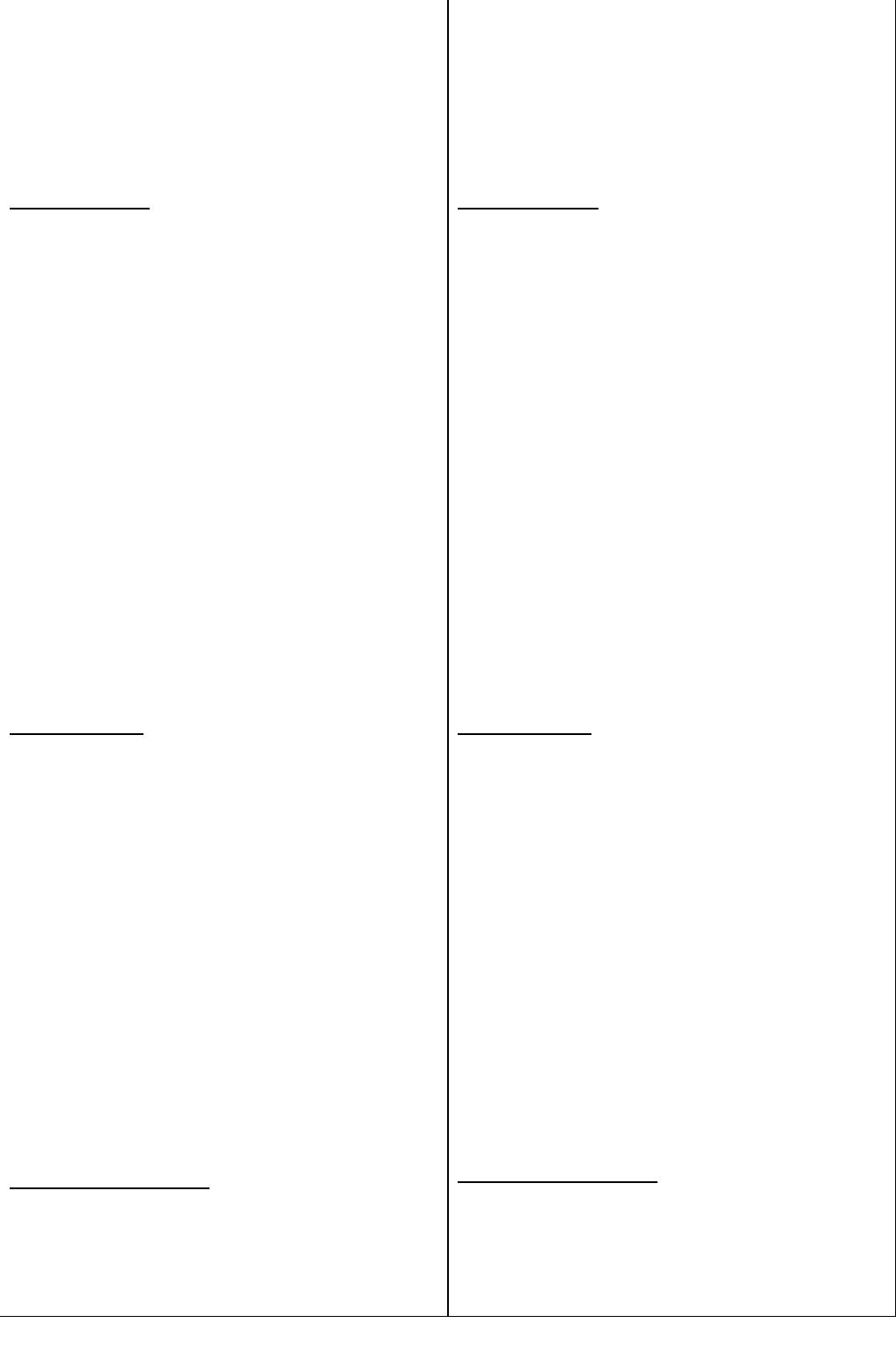 Disciplina: TECNICHE DI COMUNICAZIONEIl docente di 'Tecniche di Comunicazione" concorre a far conseguire allo studente, al termine del percorso quinquennale, i seguenti risultati di apprendimento, relativi al profilo educativo, culturale e professionale: utilizzare il patrimonio lessicale ed espressivo della lingua italiana secondo le esigenze comunicative nei vari contesti: sociali,culturali, scientifici, economici, tecnologici e professionali; stabilire collegamenti tra le tradizioni culturali locali, nazionali ed internazionali, sia in una prospettiva interculturale sia ai fini della mobilità di studio e di lavoro; cogliere criticamente i mutamenti culturali, sociali, economici e tecnologici che influiscono sull'evoluzione dei bisogni e sull'innovazione dei processi di servizio; essere sensibili alle differenze di cultura e di atteggiamento dei destinatari, al fine di fornire un servizio il più possibile personalizzato; sviluppare ed esprimere le proprie qualità di relazione, comunicazione, ascolto, cooperazione e senso di responsabilità nell'esercizio del proprio ruolo; padroneggiare l'uso di strumenti tecnologici con particolare attenzione alla sicurezza nei luoghi di vita e di lavoro, alla tutela della persona, dell'ambiente e del territorio.Secondo biennio e quinto annoI risultati di apprendimento sopra riportati in esito al percorso quinquennale costituiscono il riferimento delle attività didattiche della disciplina nel secondo biennio e nel quinto anno. La disciplina, nell'ambito della programmazione del Consiglio di classe, concorre in particolare al raggiungimento dei seguenti risultati di apprendimento, relativi all'indirizzo, espressi in termini di competenze:	interagire nel sistema azienda e riconoscere i diversi modelli di strutture organizzative aziendalisvolgere attività connesse all’attuazione delle rilevazioni aziendali con l’utilizzo di strumenti tecnologici e software applicativi di settoreinteragire nell’area della gestione commerciale per le attività relative al mercato e finalizzate al raggiungimento della customer satisfactionpartecipare ad attività dell’area marketing ed alla realizzazione di prodotti pubblicitariinteragire col sistema informativo aziendale anche attraverso l’uso di strumenti informatici e telematiciutilizzare e produrre strumenti di comunicazione visiva e multimediale, anche con riferimento alle strategie espressive e agli strumenti tecnici della comunicazione in reteapplicare le metodologie e le tecniche della gestione per progettiindividuare e utilizzare gli strumenti di comunicazione e di team working più appropriati per intervenire nei contesti organizzativi e professionali di riferimentoL'integrazione della disciplina con 'Tecniche professionali dei servizi commerciali" concorre a completare gli apprendimenti, all'interno dell'indirizzo di riferimento.La didattica laboratoriale favorisce lo sviluppo delle competenze nell''intero percorso formativo. Nel quinto anno, in particolare, la risoluzione di casi e l'organizzazione di progetti in collaborazione con il territorio e con le imprese del settore, contribuisce all'orientamento degli studenti nella prospettiva della transizione al mondo del lavoro o dell'acquisizione di ulteriori specializzazioni o titoli di studio a livello post secondario.L'articolazione dell'insegnamento di 'Tecniche di comunicazione" in conoscenze e abilità è di seguito indicata quale orientamento per la progettazione didattica del docente in relazione alle scelte compiute nell'ambito della programmazione collegiale del Consiglio di classe.Secondo biennioALLEGATO A.2SETTORE INDUSTRIA E ARTIGIANATOSecondo biennio e quinto annoArea di istruzione generaleIndirizzi:“Produzioni industriali e artigianali”“Manutenzione e assistenza tecnica”Attività e insegnamenti dell’area generale degli istituti professionaliDisciplina: LINGUA E LETTERATURA ITALIANAIl docente di "Lingua e letteratura italiana" concorre a far conseguire allo studente, al termine del percorso quinquennale, i seguenti risultati di apprendimento relativi al profilo educativo, culturale e professionale: utilizzare gli strumenti culturali e metodologici acquisiti per porsi con atteggiamento razionale, critico, creativo e responsabile nei confronti della realtà, dei suoi fenomeni e dei suoi problemi, anche ai fini dell'apprendimento permanente; utilizzare il patrimonio lessicale ed espressivo della lingua italiana secondo le esigenze comunicative nei vari contesti: sociali, culturali, scientifici, economici, tecnologici e professionali; riconoscere le linee essenziali della storia delle idee, della cultura, della letteratura, delle arti e orientarsi agevolmente fra testi e autori fondamentali, a partire dalle componenti di natura tecnico-professionale correlate ai settori di riferimento; stabilire collegamenti tra le tradizioni culturali locali, nazionali ed internazionali, sia in una prospettiva interculturale sia ai fini della mobilità di studio e di lavoro; riconoscere il valore e le potenzialità dei beni artistici e ambientali; sviluppare ed esprimere le proprie qualità di relazione, comunicazione, ascolto, cooperazione e senso di responsabilità nell'esercizio del proprio ruolo; comprendere le implicazioni etiche, sociali, scientifiche, produttive, economiche, ambientali dell'innovazione tecnologica e delle sue applicazioni industriali, artigianali e artistiche.tipologie dei destinatari dei servizi.Consultare dizionari e altre fonti informative come risorse per l'approfondimento e la produzione linguistica.Redigere testi informativi e argomentativi funzionali all'ambito di studio.Raccogliere, selezionare e utilizzare informazioni utili nella attività di studio e di ricerca.Produrre testi scritti continui e non continui.Ideare e realizzare testi multimediali su tematiche culturali, di studio e professionali.Argomentare su tematiche predefinite in conversazioni e colloqui secondo regole strutturate.Letteratura Identificare le tappe fondamentali che hanno caratterizzato il processo di sviluppo della cultura letteraria italiana dal Medioevo all'Unità d'Italia.Identificare gli autori e le opere fondamentali del patrimonio culturale italiano ed internazionale nel periodo considerato.Individuare, in prospettiva interculturale, gli elementi di identità e di diversità tra la cultura italiana e le culture di altri Paesi.Contestuali zzare testi letterari, artistici, scientifici della tradizione italiana tenendo conto anche dello scenario europeo.Individuare immagini, persone, luoghi e istituzioni delle tradizioni culturali e letterarie del territorio.Altre espressioni artisticheContestuali zzare e identificare le relazioni tra diverse espressioni culturali, letterarie e artistiche del patrimonio italiano.Individuare e descrivere il significato culturale dei beni ambientali e monumentali, dei siti archeologici e dei musei, a partire da quelli presenti nel territorio d'appartenenza.Quinto annoAltre espressioni artisticheInterpretare criticamente un'opera d'arte visiva e cinematografica.Analizzare le relazioni tra le istituzioni artistiche e culturali del territorio e l'evoluzione della cultura del lavoro e delle professioni.Disciplina: LINGUA INGLESEIl docente di "Lingua Inglese" concorre a far conseguire allo studente, al termine del percorso quinquennale i seguenti risultati di apprendimento relativi al profilo educativo, culturale e professionale dello studente: utilizzare i linguaggi settoriali delle lingue straniere previste dai percorsi di studio per interagire in diversi ambiti e contesti di studio e di lavoro; stabilire collegamenti tra le tradizioni culturali locali, nazionali ed internazionali sia in una prospettiva interculturale sia ai fini dela mobilità di studio e di lavoro; utilizzare le reti e gli strumenti informatici nelle attività di studio, ricerca e approfondimento disciplinare; essere sensibili alle differenze di cultura e di atteggiamento dei destinatari, al fine di fornire un servizio il più possibile personalizzato; sviluppare ed esprimere le proprie qualità di relazione, comunicazione, ascolto, cooperazione e senso di responsabilità nell'esercizio del proprio ruolo.10 Livello 82 soglia del QCER — Quadro Comune Europeo di Riferimento per le Lingue: È in grado di comprendere le idee fondamentali di testi complessi su argomenti sia concreti sia astratti, comprese le discussioni tecniche nel proprio settore di specializzazione. È in grado di interagire con relativa scioltezza e spontaneità, tanto che l'interazione con un parlante nativo si sviluppa senza eccessiva fatica e tensione. Sa produrre testi chiari e articolati su un'ampia gamma di argomenti e esprimere un'opinione su un argomento d'attualità, esponendo i pro e i contro delle diverse opzioni.(Fonte: RCS Scuola, Milano - La Nuova Italia — Oxford, 2002, pag. 32)Quinto annoDisciplina: STORIAIl docente di "Storia" concorre a far conseguire allo studente, al termine del percorso quinquennale, i seguenti risultati di apprendimento relativi al profilo educativo, culturale e professionale: agire in riferimento ad un sistema di valori, coerenti con i principi della Costituzione, in base ai quali essere in grado di valutare fatti e orientare i propri comportamenti personali, sociali e professionali; utilizzare gli strumenti culturali e metodologici acquisiti per porsi con atteggiamento razionale, critico, creativo e responsabile nei confronti della realtà, dei suoi fenomeni e dei suoi problemi, anche ai fini dell'apprendimento permanente; stabilire collegamenti tra le tradizioni culturali locali, nazionali ed internazionali sia in una prospettiva interculturale sia ai fini della mobilità di studio e di lavoro; comprendere e utilizzare i principali concetti relativi all'economia, all'organizzazione, allo svolgimento dei processi produttivi e dei servizi; utilizzare i concetti e i fondamentali strumenti delle diverse discipline per comprendere la realtà ed operare in campi applicativi; partecipare attivamente alla vita sociale e culturale a livello locale, nazionale e comunitario.ISTITUTI PROFESSIONALI -Settore: Industria e artigianato —Area di istruzione generale	122Disciplina: MATEMATICAIl docente di "Matematica" concorre a far conseguire allo studente, al termine del percorso quinquennale, i seguenti risultati di apprendimento relativi al profilo educativo, culturale e professionale: padroneggiare il linguaggio formale e i procedimenti dimostrativi della matematica; possedere gli strumenti matematici, statistici e del calcolo delle probabilità necessari per la comprensione delle discipline scientifiche e per poter operare nel campo delle scienze applicate; collocare il pensiero matematico e scientifico nei grandi temi dello sviluppo della storia delle idee, della cultura, delle scoperte scientifiche e delle invenzioni tecnologiche.Indirizzo “Produzioni Industriali e Artigianali”L’indirizzo “Produzioni industriali e artigianali”, nel secondo biennio e nell’ultimo anno, attraverso un insieme omogeneo e coordinato di attività didattiche disciplinari, consente agli studenti di acquisire, con gradualità, competenze specifiche per intervenire nei processi di lavorazione, fabbricazione, assemblaggio e commercializzazione di prodotti industriali e artigianali.Nelle due articolazioni previste per questo indirizzo di studi accanto agli insegnamenti dell’area generale, lo studente affronta discipline obbligatorie di indirizzo, di cui due comuni alle articolazioni, Laboratori tecnologici ed esercitazioni e Tecnologie applicate ai materiali e ai processi produttivi, e altre due proprie di ciascuna articolazione: per l’industria, Tecniche di produzione e di organizzazione e Tecniche di gestione-conduzione di macchine e impianti, per l’artigianato, Progettazione e realizzazione del prodotto e Tecniche di distribuzione e marketing.Le competenze tecnico-professionali di indirizzo, accanto ad un plafond di base indispensabile per tutte le filiere della produzione industriale e artigianale, acquistano una progressiva e consistente specificazione, soprattutto operativa e laboratoriale, nelle due discipline di articolazione, consentendo, al termine del percorso quinquennale, non solo la possibilità di accedere a percorsi formativi di tipo terziario ma anche di inserirsi adeguatamente nei settori industriali di riferimento e in aziende artigianali di settore, o di esercitare professioni di tipo artigianale in modo autonomo secondo criteri di auto-imprenditorialità.I contenuti disciplinari - e quindi le conoscenze e le abilità - saranno curvati dalle singole istituzioni scolastiche in funzione degli ambiti operativi collegati sia alle risorse professionali e laboratoriali disponibili, sia al contesto territoriale, alle esigenze del mondo del lavoro, in coerenza con gli indirizzi della programmazione regionale dell’offerta formativa.Nell’articolazione Industria, oltre ad approfondire le tecniche operative ed organizzative proprie della produzione e dell’organizzazione industriale, con riferimento alle filiere produttive specifiche, sarà posta una significativa attenzione all’innovazione tecnologica delle lavorazioni nonché alle più innovative ed efficaci procedure di gestione dell’organizzazione.Nell’articolazione Artigianato, le tradizioni storiche nazionali e locali, rappresentano non solo l’ambito privilegiato di conoscenze e pratiche artistiche ma diventano anche occasioni di ricerca per l’innovazione secondo standard stilistici, creativi, tecnici e realizzativi di qualità. Tali standard, in particolare in alcuni settori tipici del made in Italy, contribuiscono, per la loro originalità e singolarità, a salvaguardare e potenziare specifiche nicchie di mercato.In entrambe le articolazioni un ampio spazio è riservato, soprattutto nel quinto anno, allo sviluppo di competenze organizzative e gestionali che consentono di sviluppare, grazie ad un ampio utilizzo dell’alternanza scuola-lavoro, progetti correlati ai reali processi produttivi delle aziende del settore. Inoltre, sulla base delle autonome scelte del consiglio di classe, saranno realizzate esperienze ed attività di approfondimento su tematiche specifiche anche per favorire l’orientamento dei giovani verso le scelte successive di accesso al lavoro o di prosieguo degli studi a livello terziario o accademico.Attività e insegnamenti dell’indirizzo Produzioni industriali e artigianali 
articolazione IndustriaDisciplina: LABORATORI TECNOLOGICI ED ESERCITAZIONIIl docente di "Laboratori tecnologici ed esercitazioni" concorre a far conseguire allo studente, al termine del percorso quinquennale, i seguenti risultati di apprendimento relativi al profilo educativo, culturale e professionale: utilizzare le tecnologie specifiche del settore e sapersi orientare nella normativa di riferimento; padroneggiare l'uso di strumenti tecnologici con particolare attenzione alla sicurezza nei luoghi di vita e di lavoro, alla tutela della persona, dell'ambiente e del territorio; intervenire, per la parte di propria competenza e con l'utilizzo di strumenti tecnologici, nelle diverse fasi e liveli del processo dei servizi, per la produzione della documentazione richiesta e per l'esercizio del controllo di qualità; svolgere la propria attività operando in équipe, integrando le proprie competenze all'interno di un dato processo produttivo; riconoscere e applicare i principi dell'organizzazione, della gestione e del controlo dei diversi processi produttivi assicurando i livelli di qualità richiesti.ISTITUTI PROFESSIONALI - Settore: Industria e artigianato - Indirizzo: Produzioni industriali e artigianali –	127Articolazione: IndustriaISTITUTI PROFESSIONALI - Settore: Industria e artigianato - Indirizzo: Produzioni industriali e artigianali –	128Articolazione: IndustriaDisciplina: TECNOLOGIE APPLICATE AI MATERIALI E AI PROCESSI PRODUTTIVIIl docente di "Tecnologie applicate ai materiali e ai processi produttivi" concorre a far conseguire allo studente, al termine del percorso quinquennale, i seguenti risultati di apprendimento relativi al profilo educativo, culturale e professionale: utilizzare le tecnologie specifiche del settore e sapersi orientare nella normativa di riferimento; padroneggiare l'uso di strumenti tecnologici con particolare attenzione alla sicurezza nei luoghi di vita e di lavoro, alla tutela della persona, dell'ambiente e del territorio; intervenire, per la parte di propria competenza e con l'utilizzo di strumenti tecnologici, nelle diverse fasi e livelli del processo dei servizi, per la produzione della documentazione richiesta e per l'esercizio del controllo di qualità; svolgere la propria attività operando in équipe, integrando le proprie competenze all'interno di un dato processo produttivo; riconoscere e applicare i principi dell'organizzazione, della gestione e del controllo dei diversi processi produttivi assicurando i livelli di qualità richiesti; riconoscere e valorizzare le componenti creative in relazione all'ideazione di processi e prodotti innovativi nell'ambito industriale e artigianale; comprendere le implicazioni etiche, sociali, scientifiche, produttive, economiche, ambientali dell'innovazione tecnologica e delle sue applicazioni industriali, artigianali e artistiche.ISTITUTI PROFESSIONALI - Settore: Industria e artigianato - Indirizzo: Produzioni industriali e artigianali –	129Articolazione: IndustriaISTITUTI PROFESSIONALI - Settore: Industria e artigianato - Indirizzo: Produzioni industriali e artigianali –	130Articolazione: IndustriaDisciplina: TECNICHE DI PRODUZIONE E DI ORGANIZZAZIONEIl docente di "Tecniche di produzione e di organizzazione" concorre a far conseguire allo studente, al termine del percorso quinquennale, i seguenti risultati di apprendimento relativi al profilo educativo, culturale e professionale: riconoscere nell'evoluzione dei processi produttivi, le componenti scientifiche, economiche, tecnologiche e artistiche che li hanno determinati nel corso della storia, con riferimento sia ai diversi contesti locali e globali sia ai mutamenti delle condizioni di vita; utilizzare le tecnologie specifiche del settore e sapersi orientare nella normativa di riferimento; applicare le normative che disciplinano i processi produttivi, con riferimento alla riservatezza, alla sicurezza e salute sui luoghi di vita e di lavoro, alla tutela e ala valorizzazione del'ambiente e del territorio; intervenire, per la parte di propria competenza e con l'utilizzo di strumenti tecnologici, nelle diverse fasi e livelli del processo dei servizi, per la produzione dela documentazione richiesta e per l'esercizio del controllo di qualità; svolgere la propria attività operando in équipe, integrando le proprie competenze all'interno di un dato processo produttivo; riconoscere e applicare i principi dell'organizzazione, della gestione e del controllo dei diversi processi produttivi assicurando i livelli di qualità richiesti; riconoscere e valorizzare le componenti creative in relazione al'ideazione di processi e prodotti innovativi nel'ambito industriale e artigianale; comprendere le implicazioni etiche, sociali, scientifiche, produttive, economiche, ambientali del'innovazione tecnologica e delle sue applicazioni industriali, artigianali e artistiche. Secondo biennio e quinto annoSecondo biennioISTITUTI PROFESSIONALI - Settore: Industria e artigianato - Indirizzo: Produzioni industriali e artigianali –	131Articolazione: IndustriaISTITUTI PROFESSIONALI - Settore: Industria e artigianato - Indirizzo: Produzioni industriali e artigianali –	132Articolazione: IndustriaDisciplina: TECNICHE DI GESTIONE - CONDUZIONE DI MACCHINE E IMPIANTIIl docente di "Tecniche di gestione-conduzione di macchine e impianti" concorre a far conseguire allo studente, al termine del percorso quinquennale, i seguenti risultati di apprendimento relativi al profilo educativo, culturale e professionale: riconoscere nell'evoluzione dei processi produttivi, le componenti scientifiche, economiche, tecnologiche e artistiche che li hanno determinati nel corso della storia, con riferimento sia ai diversi contesti locali e globali sia ai mutamenti delle condizioni di vita; utilizzare le tecnologie specifiche del settore e sapersi orientare nela normativa di riferimento; applicare le normative che disciplinano i processi produttivi, con riferimento alla riservatezza, ala sicurezza e salute sui luoghi di lavoro, ala tutela e alla valorizzazione dell'ambiente e del territorio; svolgere la propria attività lavorando in équipe, integrando le proprie competenze all'interno di un dato processo produttivo; riconoscere ed applicare i principi di organizzazione, dela gestione e del controlo dei diversi processi produttivi assicurando i livelli di qualità richiesti; comprendere le implicazioni etiche, sociali, scientifiche, produttive, economiche, ambientali dell'innovazione tecnologica e dele sue applicazioni industriali, artigianali e artistiche.ISTITUTI PROFESSIONALI - Settore: Industria e artigianato - Indirizzo: Produzioni industriali e artigianali –	133Articolazione: IndustriaAttività e insegnamenti dell’indirizzo Produzioni industriali e artigianaliarticolazione ArtigianatoDisciplina: LABORATORI TECNOLOGICI ED ESERCITAZIONIIl docente di "Laboratori tecnologici ed esercitazioni" concorre a far conseguire allo studente, al termine del percorso quinquennale, i seguenti risultati di apprendimento relativi al profilo educativo, culturale e professionale: utilizzare le tecnologie specifiche del settore e sapersi orientare nella normativa di riferimento; padroneggiare l'uso di strumenti tecnologici con particolare attenzione alla sicurezza nei luoghi di vita e di lavoro, alla tutela della persona, dell'ambiente e del territorio; intervenire, per la parte di propria competenza e con l'utilizzo di strumenti tecnologici, nelle diverse fasi e livelli del processo dei servizi, per la produzione della documentazione richiesta e per l'esercizio del controllo di qualità; svolgere la propria attività operando in équipe, integrando le proprie competenze all'interno di un dato processo produttivo; riconoscere e applicare i principi dell'organizzazione, della gestione e del controllo dei diversi processi produttivi assicurando i livelli di qualità richiesti.ISTITUTI PROFESSIONALI - Settore: Industria e artigianato - Indirizzo: Produzioni industriali e artigianali –	134ISTITUTI PROFESSIONALI - Settore: Industria e artigianato - Indirizzo: Produzioni industriali e artigianali –	135Disciplina: TECNOLOGIE APPLICATE AI MATERIALI E AI PROCESSI PRODUTTIVIIl docente di "Tecnologie applicate ai materiali e ai processi produttivi" concorre a far conseguire allo studente, al termine del percorso quinquennale, i seguenti risultati di apprendimento relativi al profilo educativo, culturale e professionale: utilizzare le tecnologie specifiche del settore e sapersi orientare nella normativa di riferimento; padroneggiare l'uso di strumenti tecnologici con particolare attenzione alla sicurezza nei luoghi di vita e di lavoro, alla tutela della persona, dell'ambiente e del territorio; intervenire, per la parte di propria competenza e con l'utilizzo di strumenti tecnologici, nelle diverse fasi e livelli del processo dei servizi, per la produzione della documentazione richiesta e per l'esercizio del controllo di qualità; svolgere la propria attività operando in équipe, integrando le proprie competenze all'interno di un dato processo produttivo; riconoscere e applicare i principi dell'organizzazione, della gestione e del controllo dei diversi processi produttivi assicurando i livelli di qualità richiesti; riconoscere e valorizzare le componenti creative in relazione all'ideazione di processi e prodotti innovativi nell'ambito industriale e artigianale; comprendere le implicazioni etiche, sociali, scientifiche, produttive, economiche, ambientali dell'innovazione tecnologica e delle sue applicazioni industriali, artigianali e artistiche.ISTITUTI PROFESSIONALI - Settore: Industria e artigianato - Indirizzo: Produzioni industriali e artigianali –	136Finiture e trattamenti per le diverse tipologie di prodotto.Criteri per il controllo di qualità del processo e del prodotto finito.Metodi per la certificazione di prodotto.Software di settore.Normative di sicurezza nei luoghi di lavoro.Terminologia tecnica di settore anche in lingua inglese. ISTITUTI PROFESSIONALI - Settore: Industria e artigianato - Indirizzo: Produzioni industriali e artigianali –	137Disciplina: PROGETTAZIONE E REALIZZAZIONE DEL PRODOTTOIl docente di "Progettazione e realizzazione del prodotto" concorre a far conseguire allo studente, al termine del percorso quinquennale, i seguenti risultati di apprendimento relativi al profilo educativo, culturale e professionale: riconoscere nell'evoluzione dei processi produttivi, le componenti scientifiche, economiche, tecnologiche e artistiche che li hanno determinati nel corso della storia, con riferimento sia ai diversi contesti locali e globali sia ai mutamenti delle condizioni di vita; utilizzare le tecnologie specifiche del settore e sapersi orientare nella normativa di riferimento; comprendere e utilizzare i principali concetti relativi all'economia, all'organizzazione, allo svolgimento dei processi produttivi e dei servizi; applicare le normative che disciplinano i processi produttivi, con riferimento alla riservatezza, alla sicurezza e salute sui luoghi di vita e di lavoro, alla tutela e alla valorizzazione dell'ambiente e del territorio; svolgere la propria attività operando in équipe, integrando le proprie competenze all'interno di un dato processo produttivo; riconoscere e applicare i principi dell'organizzazione, della gestione e del controllo dei diversi processi produttivi assicurando i livelli di qualità richiesti; riconoscere e valorizzare le componenti creative in relazione all'ideazione di processi e prodotti innovativi nell'ambito industriale e artigianale; comprendere le implicazioni etiche, sociali, scientifiche, produttive, economiche, ambientali dell'innovazione tecnologica e delle sue applicazioni industriali, artigianali e artistiche.ISTITUTI PROFESSIONALI - Settore: Industria e artigianato - Indirizzo: Produzioni industriali e artigianali –	138ISTITUTI PROFESSIONALI - Settore: Industria e artigianato - Indirizzo: Produzioni industriali e artigianali –	139Disciplina: TECNICHE DI DISTRIBUZIONE E MARKETINGIl docente di "Tecniche di distribuzione e marketing" concorre a far conseguire allo studente, al termine del percorso quinquennale, i seguenti risultati di apprendimento relativi al profilo educativo, culturale e professionale: riconoscere nell'evoluzione dei processi produttivi, le componenti scientifiche, economiche, tecnologiche e artistiche che li hanno determinati nel corso della storia, con riferimento sia ai diversi contesti locali e globali sia ai mutamenti delle condizioni di vita; intervenire, per la parte di propria competenza e con l'utilizzo di strumenti tecnologici, nelle diverse fasi e livelli del processo dei servizi, per la produzione della documentazione richiesta e per l'esercizio del controllo di qualità; svolgere la propria attività operando in équipe, integrando le proprie competenze all'interno di un dato processo produttivo; riconoscere e applicare i principi dell'organizzazione, della gestione e del controllo dei diversi processi produttivi assicurando i livelli di qualità richiesti; riconoscere e valorizzare le componenti creative in relazione all'ideazione di processi e prodotti innovativi nell'ambito industriale e artigianale; comprendere le implicazioni etiche, sociali, scientifiche, produttive, economiche, ambientali dell'innovazione tecnologica e delle sue applicazioni industriali, artigianali e artistiche.ISTITUTI PROFESSIONALI - Settore: Industria e artigianato - Indirizzo: Produzioni industriali e artigianali –	140Articolazione: ArtigianatoIndirizzo “Manutenzione e assistenza tecnica”Nell’indirizzo “Manutenzione e assistenza tecnica” sono confluiti gli indirizzi del previgente ordinamento professionale che maggiormente attenevano alla meccanica, all’elettrotecnica, all’elettronica. Il secondo biennio e il quinto anno rafforzano il carattere politecnico del profilo di competenza del manutentore che agisce su sistemi e apparati complessi, non esclusivamente di tipo meccanico, elettrico o elettronico.La grande varietà di contesti tecnologici nei quali si applicano le competenze del manutentore sottolinea l’esigenza della struttura politecnica dell’indirizzo poiché l’organizzazione del lavoro, l’applicazione delle normative, la gestione dei servizi e delle relative funzioni, pur seguendo procedure analoghe, mobilitano saperi tecnici differenziati, anche sul piano della responsabilità professionale.Operare su sistemi complessi, impianti o mezzi, richiede pertanto una formazione sul campo sostenuta da metodologie attive che è opportuno riferire precocemente a contesti e processi, reali o simulati, attraverso diagnostica, analisi del guasto e delle sue cause, modalità di manifestazione, riparazione, anche in condizioni di conoscenza parziale degli oggetti sui quali si interviene.Queste considerazioni implicano, sul piano didattico, metodologie di apprendimento che vanno dal particolare al generale e approfondiscono sul piano culturale l’iniziale specializzazione delle attività.Gli istituti scolastici, in armonia con la pianificazione dell’offerta formativa regionale, programmeranno le attività didattiche organizzando i percorsi di apprendimento dell’indirizzo tenendo conto delle risorse a disposizione e delle opportunità offerte dal territorio.Nelle classi quinte, a conclusione dei percorsi, potranno essere inoltre organizzate fasi certificate di approfondimento tecnologico, congruenti con la specializzazione effettiva dell’indirizzo, tali da costituire crediti riconosciuti.Attività e insegnamenti dell’indirizzo Manutenzione e assistenza tecnicaDisciplina: LABORATORI TECNOLOGICI ED ESERCITAZIONIIl docente di "Laboratori tecnologici ed esercitazioni" concorre a far conseguire allo studente, al termine del percorso quinquennale, i seguenti risultati di apprendimento relativi al profilo educativo, culturale e professionale: padroneggiare l'uso di strumenti tecnologici con particolare attenzione alla sicurezza nei luoghi di vita e di lavoro, alla tutela della persona, dell'ambiente e del territorio; individuare i problemi attinenti al proprio ambito di competenza e impegnarsi nella loro soluzione collaborando efficacemente con gli altri; utilizzare strategie orientate al risultato, al lavoro per obiettivi e alla necessità di assumere responsabilità nel rispetto dell'etica e della deontologia professionale; utilizzare le tecnologie specifiche del settore e sapersi orientare nella normativa di riferimento.Disciplina: TECNOLOGIE MECCANICHE E APPLICAZIONIIl docente di "Tecnologie meccaniche e applicazioni" concorre a far conseguire allo studente, al termine del percorso quinquennale, i seguenti risultati di apprendimento relativi al profilo educativo, culturale e professionale: padroneggiare l'uso di strumenti tecnologici con particolare attenzione alla sicurezza nei luoghi di vita e di lavoro, alla tutela della persona, dell'ambiente e del territorio; individuare i problemi attinenti al proprio ambito di competenza e impegnarsi nella loro soluzione collaborando efficacemente con gli altri; utilizzare strategie orientate al risultato, al lavoro per obiettivi e alla necessità di assumere responsabilità nel rispetto dell'etica e della deontologia professionale; utilizzare le tecnologie specifiche del settore e sapersi orientare nella normativa di riferimento; riconoscere ed applicare i principi dell'organizzazione, della gestione e del controllo dei diversi processi produttivi assicurando i livelli di qualità richiesti.Disciplina: TECNOLOGIE ELETTRICO-ELETTRONICHE E APPLICAZIONIIl docente di "Tecnologie elettrico-elettroniche e applicazioni" concorre a far conseguire allo studente, al termine del percorso quinquennale, i seguenti risultati di apprendimento relativi al profilo educativo, culturale e professionale: padroneggiare l'uso di strumenti tecnologici con particolare attenzione alla sicurezza nei luoghi di vita e di lavoro, alla tutela della persona, dell'ambiente e del territorio; individuare i problemi attinenti al proprio ambito di competenza e impegnarsi nella loro soluzione collaborando efficacemente con gli altri; utilizzare strategie orientate al risultato, al lavoro per obiettivi e alla necessità di assumere responsabilità nel rispetto dell'etica e della deontologia professionale; utilizzare le tecnologie specifiche del settore e sapersi orientare nella normativa di riferimento; riconoscere ed applicare i principi dell'organizzazione, della gestione e del controllo dei diversi processiproduttivi assicurando i livelli di qualità richiesti.Disciplina: TECNOLOGIE E TECNICHE DI INSTALLAZIONE E DI MANUTENZIONEIl docente di "Tecnologie e tecniche di installazione e di manutenzione" concorre a far conseguire allo studente, al termine del percorso quinquennale, i seguenti risultati di apprendimento relativi al profilo educativo, culturale e professionale: padroneggiare l'uso di strumenti tecnologici con particolare attenzione alla sicurezza nei luoghi di vita e di lavoro, alla tutela della persona, dell'ambiente e del territorio; individuare i problemi attinenti al proprio ambito di competenza e impegnarsi nella loro soluzione collaborando efficacemente con gli altri; utilizzare strategie orientate al risultato, al lavoro per obiettivi e alla necessità di assumere responsabilità nel rispetto dell'etica e della deontologia professionale; utilizzare le tecnologie specifiche del settore e sapersi orientare nella normativa di riferimento; intervenire, per la parte di propria competenza e con l'utilizzo di strumenti tecnologici, nelle diverse fasi e livelli del processo dei servizi, per la produzione della documentazione richiesta e per l'esercizio del controllo di qualitàSecondo biennio e quinto annoSecondo biennioQuinto annoSecondo biennio e quinto annoSecondo biennio e quinto annoI risultati di apprendimento sopra riportati in esito al percorso quinquennale costituiscono il riferimento delle attività didattiche della disciplina nel secondo biennio e quinto anno. La disciplina, nell'ambito della programmazione del Consiglio di classe, concorre in particolare al raggiungimento dei seguenti risultati di apprendimento, relativi all'indirizzo, espressi in termini di competenze:individuare e utilizzare gli strumenti di comunicazione e di team working più appropriati per intervenire nei contesti organizzativi e professionali di riferimentoredigere relazioni tecniche e documentare le attività individuali e di gruppo relative a situazioni professionaliutilizzare e produrre strumenti di comunicazione visiva e multimediale anche con riferimento alle strategie espressive e agli strumenti tecnici della comunicazione in reteIl docente progetta e programma l'itinerario didattico in modo tale da mettere in grado lo studente di acquisire le linee di sviluppo del patrimonio letterario - artistico italiano e straniero nonché di utilizzare gli strumenti per comprendere e contestuali zzare, attraverso la lettura e l'interpretazione dei testi, le opere più significative della tradizione culturale del nostro Paese e di altri popoli.La scelta delle opere e degli autori della tradizione culturale italiana con riferimenti a quella straniera è affidata al docente della disciplina che terrà conto degli apporti interdisciplinari e della effettiva significatività dei temi trattati.Nel secondo biennio le conoscenze ed abilità, oltre a consolidare quelle raggiunte al termine del primo biennio, si caratterizzano per una più puntuale attenzione ai linguaggi verbali e non verbali, ai linguaggi tecnici propri del settore, alla dimensione relazionale intersoggettiva.Nel quinto anno, in particolare, sono sviluppate ulteriormente le competenze comunicative in situazioni professionali; vengono approfondite le possibili integrazioni fra i vari linguaggi, affinate le tecniche di negoziazione anche in vista delle future scelte di studio e di lavoro.Particolare attenzione è riservata agli approfondimenti tematici finalizzati a fare acquisire differenti strategie comunicative e modalità d'uso della lingua italiana a seconda degli scopi della comunicazione, degli interlocutori, dei destinatari dei servizi e delle diverse situazioni.La padronanza linguistica, potenziata dalle tecnologie digitali quale supporto alla ricerca di informazioni e alla documentazione, consente allo studente di esprimere al meglio le sue qualità di relazione, comunicazione, cooperazione e senso di responsabilità nell'esercizio del proprio ruolo.L'articolazione dell'insegnamento di "Lingua e Letteratura italiana" in conoscenze e abilità è di seguito indicata quale orientamento per la progettazione didattica del docente in relazione alle scelte compiute nell'ambito della programmazione collegiale del Consiglio di classe.I risultati di apprendimento sopra riportati in esito al percorso quinquennale costituiscono il riferimento delle attività didattiche della disciplina nel secondo biennio e quinto anno. La disciplina, nell'ambito della programmazione del Consiglio di classe, concorre in particolare al raggiungimento dei seguenti risultati di apprendimento, relativi all'indirizzo, espressi in termini di competenze:individuare e utilizzare gli strumenti di comunicazione e di team working più appropriati per intervenire nei contesti organizzativi e professionali di riferimentoredigere relazioni tecniche e documentare le attività individuali e di gruppo relative a situazioni professionaliutilizzare e produrre strumenti di comunicazione visiva e multimediale anche con riferimento alle strategie espressive e agli strumenti tecnici della comunicazione in reteIl docente progetta e programma l'itinerario didattico in modo tale da mettere in grado lo studente di acquisire le linee di sviluppo del patrimonio letterario - artistico italiano e straniero nonché di utilizzare gli strumenti per comprendere e contestuali zzare, attraverso la lettura e l'interpretazione dei testi, le opere più significative della tradizione culturale del nostro Paese e di altri popoli.La scelta delle opere e degli autori della tradizione culturale italiana con riferimenti a quella straniera è affidata al docente della disciplina che terrà conto degli apporti interdisciplinari e della effettiva significatività dei temi trattati.Nel secondo biennio le conoscenze ed abilità, oltre a consolidare quelle raggiunte al termine del primo biennio, si caratterizzano per una più puntuale attenzione ai linguaggi verbali e non verbali, ai linguaggi tecnici propri del settore, alla dimensione relazionale intersoggettiva.Nel quinto anno, in particolare, sono sviluppate ulteriormente le competenze comunicative in situazioni professionali; vengono approfondite le possibili integrazioni fra i vari linguaggi, affinate le tecniche di negoziazione anche in vista delle future scelte di studio e di lavoro.Particolare attenzione è riservata agli approfondimenti tematici finalizzati a fare acquisire differenti strategie comunicative e modalità d'uso della lingua italiana a seconda degli scopi della comunicazione, degli interlocutori, dei destinatari dei servizi e delle diverse situazioni.La padronanza linguistica, potenziata dalle tecnologie digitali quale supporto alla ricerca di informazioni e alla documentazione, consente allo studente di esprimere al meglio le sue qualità di relazione, comunicazione, cooperazione e senso di responsabilità nell'esercizio del proprio ruolo.L'articolazione dell'insegnamento di "Lingua e Letteratura italiana" in conoscenze e abilità è di seguito indicata quale orientamento per la progettazione didattica del docente in relazione alle scelte compiute nell'ambito della programmazione collegiale del Consiglio di classe.Secondo biennioSecondo biennioConoscenzeLinguaAbilitàLinguaEvoluzione della lingua italiana dal Medioevo all'Unità nazionale. Affinità e differenze tra lingua italiana ed altre lingue studiate.Strumenti e codici della comunicazione e loro connessioni in contesti formali, organizzativi e professionali.Identificare le tappe essenziali dello sviluppo storico-culturale della lingua italiana dal Medioevo all'Unità nazionale.Istituire confronti a livello storico e semantico tra lingua italiana e lingue straniere.Criteri di accesso e consultazione strutturata delle fonti di informazione e di documentazione.Caratteristiche, struttura di testi scritti	e repertori di testispecialistici.Testi d'uso, dal linguaggio comune ai linguaggi specifici, in relazione ai contesti.Forme e funzioni della scrittura; strumenti, materiali, metodi e tecniche dell'"officina letteraria".Criteri per la redazione di un rapporto e di una relazione. Tipologie e caratteri comunicativi dei testi multimediali. Strumenti e strutture della comunicazione in rete. Letteratura Linee di evoluzione della cultura e del sistema letterario italiano dalle origini all'unificazione nazionale.Testi ed autori fondamentali che caratterizzano l'identità culturale nazionale nelle varie epoche.Significative produzioni letterarie, artistiche, scientifiche anche di autori internazionali.Elementi di identità e di diversità tra la cultura italiana e le culture di altri Paesi.Tradizioni culturali e fonti letterarie e artistiche del territorio. Altre espressioni artistiche Caratteri fondamentali delle arti in Italia e in Europa dal Medioevo all'Unità d'Italia.Rapporti tra letteratura ed altre espressioni culturali ed artistiche. ConoscenzeLingua Tecniche compositive per diverse tipologie di produzione scritta anche professionale.Strumenti per l'analisi e l'interpretazione di testi letterari e per l'approfondimento di tematiche coerenti con l'indirizzo di studio.Repertori dei termini tecnici e scientifici in differenti lingue.Strumenti e metodi di documentazione per l' informazione tecnica.Struttura di un curriculum vitae e modalità di compilazione del CV europeo.Tecniche di ricerca e catalogazione di produzioni multimediali e siti web, anche "dedicati".Software "dedicati" per la comunicazione professionale. Letteratura Processo storico e tendenze evolutive della letteratura italiana dall'Unità d'Italia ad oggi, a partire da una selezione di autori e testi emblematici.Testi ed autori fondamentali che caratterizzano l'identità culturale nazionale nelle varie epoche.ConoscenzeLingua Tecniche compositive per diverse tipologie di produzione scritta anche professionale.Strumenti per l'analisi e l'interpretazione di testi letterari e per l'approfondimento di tematiche coerenti con l'indirizzo di studio.Repertori dei termini tecnici e scientifici in differenti lingue.Strumenti e metodi di documentazione per l' informazione tecnica.Struttura di un curriculum vitae e modalità di compilazione del CV europeo.Tecniche di ricerca e catalogazione di produzioni multimediali e siti web, anche "dedicati".Software "dedicati" per la comunicazione professionale. Letteratura Processo storico e tendenze evolutive della letteratura italiana dall'Unità d'Italia ad oggi, a partire da una selezione di autori e testi emblematici.Testi ed autori fondamentali che caratterizzano l'identità culturale nazionale nelle varie epoche.AbilitàLingua Utilizzare i linguaggi settoriali nella comunicazione in contesti professionaliRedigere testi a carattere professionale utilizzando un linguaggio tecnico specifico.Comparare e utilizzare termini tecnici e scientifici nelle diverse lingue.Interloquire e argomentare anche con i destinatari del servizio in situazioni professionali del settore di riferimento.Scegliere e utilizzare le forme di comunicazione multimediale maggiormente adatte all'ambito professionale di riferimento.Elaborare il curriculum vitae in formato europeo. Letteratura Contestuali zzare l'evoluzione della civiltà artistica e letteraria italiana dall'Unità d'Italia ad oggi in rapporto ai principali processi sociali, culturali, politici e scientifici di riferimento.Identificare relazioni tra i principali autori della tradizione italiana e altre tradizioni culturali anche in prospettiva interculturale.Utilizzare le tecnologie digitali in funzione della presentazione diSignificative produzioni letterarie, artistiche e scientifiche anche di autori internazionali.Elementi di identità e di diversità tra la cultura italiana e le culture di altri Paesi con riferimento al periodo studiato.Altre espressioni artistiche Evoluzione delle arti visive nella cultura del Novecento. Rapporto tra opere letterarie ed altre espressioni artistiche. Beni artistici ed istituzioni culturali del territorio.Significative produzioni letterarie, artistiche e scientifiche anche di autori internazionali.Elementi di identità e di diversità tra la cultura italiana e le culture di altri Paesi con riferimento al periodo studiato.Altre espressioni artistiche Evoluzione delle arti visive nella cultura del Novecento. Rapporto tra opere letterarie ed altre espressioni artistiche. Beni artistici ed istituzioni culturali del territorio.un progetto o di un prodotto.Altre espressioni artisticheInterpretare criticamente un'opera d'arte visiva e cinematografica.Analizzare le relazioni tra le istituzioni artistiche e culturali del territorio e l'evoluzione della cultura del lavoro e delle professioni.Secondo biennio e quinto annoSecondo biennio e quinto annoI risultati di apprendimento sopra riportati in esito al percorso quinquennale disciplina nel secondo biennio e nel quinto anno. La disciplina, nell'ambito in particolare al raggiungimento dei seguenti risultati di apprendimento, termini di competenze:padroneggiare la lingua inglese e, ove prevista, un’altra linguaggi settoriali relativi ai percorsi di studio, per interagire quadro comune europeo di riferimento per le lingue (QCER)redigere relazioni tecniche e documentare le attività individualiindividuare e utilizzare gli strumenti di comunicazione e organizzativi e professionali di riferimentoServizi socio-sanitari:costituiscono il riferimento delle attività didattiche della della programmazione del Consiglio di classe, concorre relativi agli indirizzi e alle relative articolazioni, espressi inlingua comunitaria, per scopi comunicativi e utilizzare i in diversi ambiti e contesti professionali, al livello B2 dele di gruppo relative a situazioni professionali di team working più appropriati per intervenire nei contestifacilitare l’accessibilità e la fruizione autonoma dei servizi culture e contesti diversi, attraverso linguaggi e sistemi dicon	quelle	linguistiche,	utilizzando	le tecniche	die il coordinamento con i colleghiindividuando le nuove tendenze di filieradi prodotti pubblicitariall’organizzazione di servizi per la valorizzazione delcon opportuni raccordi con le altre discipline, linguistiche edel discorso tecnico-professionale.	Per realizzare attività 
utilizzati anche gli strumenti della comunicazione multimediale ee abilità, riconducibili, in linea generale, al livello B2 del QCER1, del docente in relazione alle scelte compiute nell'ambito dellagestire azioni di informazione e orientamento dell’utente per pubblici e privati presenti nel territoriofacilitare la comunicazione tra persone e gruppi, anche di relazione adeguatiServizi per l'enogastronomia e l'ospitalità alberghiera:costituiscono il riferimento delle attività didattiche della della programmazione del Consiglio di classe, concorre relativi agli indirizzi e alle relative articolazioni, espressi inlingua comunitaria, per scopi comunicativi e utilizzare i in diversi ambiti e contesti professionali, al livello B2 dele di gruppo relative a situazioni professionali di team working più appropriati per intervenire nei contestifacilitare l’accessibilità e la fruizione autonoma dei servizi culture e contesti diversi, attraverso linguaggi e sistemi dicon	quelle	linguistiche,	utilizzando	le tecniche	die il coordinamento con i colleghiindividuando le nuove tendenze di filieradi prodotti pubblicitariall’organizzazione di servizi per la valorizzazione delcon opportuni raccordi con le altre discipline, linguistiche edel discorso tecnico-professionale.	Per realizzare attività 
utilizzati anche gli strumenti della comunicazione multimediale ee abilità, riconducibili, in linea generale, al livello B2 del QCER1, del docente in relazione alle scelte compiute nell'ambito dellaintegrare	le competenze	professionali orientate al cliente 
comunicazione e relazione per ottimizzare la qualità del serviziovalorizzare e promuovere le tradizioni locali, nazionali e internazionali Servizi commerciali:costituiscono il riferimento delle attività didattiche della della programmazione del Consiglio di classe, concorre relativi agli indirizzi e alle relative articolazioni, espressi inlingua comunitaria, per scopi comunicativi e utilizzare i in diversi ambiti e contesti professionali, al livello B2 dele di gruppo relative a situazioni professionali di team working più appropriati per intervenire nei contestifacilitare l’accessibilità e la fruizione autonoma dei servizi culture e contesti diversi, attraverso linguaggi e sistemi dicon	quelle	linguistiche,	utilizzando	le tecniche	die il coordinamento con i colleghiindividuando le nuove tendenze di filieradi prodotti pubblicitariall’organizzazione di servizi per la valorizzazione delcon opportuni raccordi con le altre discipline, linguistiche edel discorso tecnico-professionale.	Per realizzare attività 
utilizzati anche gli strumenti della comunicazione multimediale ee abilità, riconducibili, in linea generale, al livello B2 del QCER1, del docente in relazione alle scelte compiute nell'ambito dellapartecipare ad attività dell’area marketing e alla realizzazionerealizzare attività tipiche del settore turistico e funzionali territorio e per la promozione di eventiL'acquisizione progressiva dei linguaggi settoriali è guidata dal docente d'indirizzo, con approfondimenti sul lessico specifico e sulle particolarità comunicative riferite ai diversi contesti di studio e di lavoro sono digitale.L'articolazione dell'insegnamento di "Lingua inglese" in conoscenze è di seguito indicata quale orientamento per la progettazione didattica programmazione collegiale del Consiglio di classe.costituiscono il riferimento delle attività didattiche della della programmazione del Consiglio di classe, concorre relativi agli indirizzi e alle relative articolazioni, espressi inlingua comunitaria, per scopi comunicativi e utilizzare i in diversi ambiti e contesti professionali, al livello B2 dele di gruppo relative a situazioni professionali di team working più appropriati per intervenire nei contestifacilitare l’accessibilità e la fruizione autonoma dei servizi culture e contesti diversi, attraverso linguaggi e sistemi dicon	quelle	linguistiche,	utilizzando	le tecniche	die il coordinamento con i colleghiindividuando le nuove tendenze di filieradi prodotti pubblicitariall’organizzazione di servizi per la valorizzazione delcon opportuni raccordi con le altre discipline, linguistiche edel discorso tecnico-professionale.	Per realizzare attività 
utilizzati anche gli strumenti della comunicazione multimediale ee abilità, riconducibili, in linea generale, al livello B2 del QCER1, del docente in relazione alle scelte compiute nell'ambito dellaSecondo biennioSecondo biennioConoscenzeAspetti comunicativi, socio-linguistici e paralinguistici dellaAbilitàInteragire in brevi conversazioni su argomenti familiari diinterazione e della produzione orale in relazione al contesto e agli interlocutori.Strategie compensative nell'interazione orale.interesse personale, d'attualità o di lavoro con strategie compensative.Distinguere e utilizzare le principali tipologie testuali, comprese quelle tecnico-professionali, in base alle costanti che le caratterizzano.Produrre testi per esprimere in modo chiaro e semplice opinioni, intenzioni, ipotesi e descrivere esperienze e processi.Comprendere idee principali e specifici dettagli di testi relativamente complessi, inerenti la sfera personale, l'attualità, il lavoro o il settore d'indirizzo.Comprendere globalmente, utilizzando appropriate strategie, brevi messaggi radio-televisivi e filmati divulgativi su tematiche note.Produrre brevi relazioni, sintesi e commenti anche con l' ausilio di strumenti multimediali, utilizzando il lessico appropriato.Utilizzare autonomamente i dizionari ai fini di una scelta lessicale adeguata al contesto.Strutture morfosintattiche, ritmo e intonazione della frase, adeguate ai contesti comunicativi, in particolare professionali.Strategie per la comprensione globale e selettiva di testi relativamente complessi, riferiti in particolare al proprio settore di indirizzo.Caratteristiche delle principali tipologie testuali, comprese quelle tecnico-professionali di settore; fattori di coerenza e coesione del discorso.Lessico e fraseologia idiomatica frequenti relativi ad argomenti di interesse generale, di studio, di lavoro.Tecniche d'uso di dizionari, anche settoriali, multimediali e in rete.Aspetti socio-culturali della lingua inglese e dei Paesi anglofoni.interesse personale, d'attualità o di lavoro con strategie compensative.Distinguere e utilizzare le principali tipologie testuali, comprese quelle tecnico-professionali, in base alle costanti che le caratterizzano.Produrre testi per esprimere in modo chiaro e semplice opinioni, intenzioni, ipotesi e descrivere esperienze e processi.Comprendere idee principali e specifici dettagli di testi relativamente complessi, inerenti la sfera personale, l'attualità, il lavoro o il settore d'indirizzo.Comprendere globalmente, utilizzando appropriate strategie, brevi messaggi radio-televisivi e filmati divulgativi su tematiche note.Produrre brevi relazioni, sintesi e commenti anche con l' ausilio di strumenti multimediali, utilizzando il lessico appropriato.Utilizzare autonomamente i dizionari ai fini di una scelta lessicale adeguata al contesto.ConoscenzeAbilitàStrategie di esposizione orale e d'interazione in contesti di studio e di lavoro tipici del settore.Organizzazione del discorso nelle tipologie testuali di tipo tecnico-professionale.Strutture morfosintattiche adeguate alle tipologie testuali e ai contesti d'uso.Modalità di produzione di testi comunicativi relativamente complessi, scritti e orali, continui e non continui, anche con l'ausilio di strumenti multimediali e per la fruizione in rete.Strategie di comprensione globale e selettiva di testi relativamente complessi, in particolare riguardanti il settore d'indirizzo.Lessico e fraseologia convenzionale per affrontare situazioni sociali e di lavoro.Lessico di settore codificato da organismi internazionali.Aspetti socio-culturali della lingua inglese e del linguaggio specifico di settore.Aspetti socio-culturali dei Paesi anglofoni, riferiti in particolare al settore d'indirizzo.Modalità e problemi basilari della traduzione di testi tecnici.Esprimere e argomentare le proprie opinioni con relativa spontaneità nell'interazione orale, su argomenti generali, di studio e di lavoro.Utilizzare strategie nell' interazione e nell'esposizione orale in relazione agli elementi di contesto.Comprendere idee principali, elementi di dettaglio e punto di vista in testi orali in lingua standard, riguardanti argomenti noti d'attualità, di studio e di lavoro.Comprendere globalmente, utilizzando appropriate strategie, messaggi radio-televisivi e filmati divulgativi riguardanti argomenti relativi al settore d'indirizzo.Comprendere idee principali, dettagli e punto di vista in testi scritti relativamente complessi, continui e non continui, riguardanti argomenti di attualità, di studio e di lavoro.Utilizzare le tipologie testuali tecnico-professionali di settore, rispettando le costanti che le caratterizzano.Produrre nella forma scritta e orale, brevi relazioni, sintesi e commenti coerenti e coesi, su esperienze, processi e situazioni relativi al proprio settore di indirizzo.Utilizzare lessico e fraseologia di settore, compresa la nomenclatura internazionale codificata.Trasporre in lingua italiana brevi testi scritti in inglese relativi all'ambito di studio e di lavoro e viceversa.Riconoscere la dimensione culturale della lingua ai fini della mediazione linguistica e della comunicazione interculturale.Secondo biennio e quinto annoSecondo biennio e quinto annoI risultati di apprendimento sopra riportati in esito al percorso quinquennale costituiscono il riferimento delle attività didattiche della disciplina nel secondo biennio e nel quinto anno. La disciplina, nell'ambito della programmazione del Consiglio di classe, concorre in particolare al raggiungimento dei seguenti risultati di apprendimento, relativi agli indirizzi, espressi in termini di competenze:correlare la conoscenza storica generale agli sviluppi delle scienze, delle tecnologie e delle tecniche negli specifici campi professionali di riferimentoriconoscere gli aspetti geografici, ecologici, territoriali dell’ambiente naturale ed antropico, le connessioni con le strutture demografiche, economiche, sociali, e le trasformazioni intervenute nel corso del tempoI risultati di apprendimento nel secondo biennio e nel quinto anno consolidano le competenze acquisite al termine del primo biennio e si caratterizzano per una maggiore e progressiva complessità, per un sapere più strutturato in cui le grandi coordinate del quadro concettuale e cronologico dei processi di trasformazione sono collegate - in senso sincronico e diacronico - ai contesti locali e globali, al mutamento delle condizioni di vita e alle specificità dei settori e degli indirizzi.In particolare, nel secondo biennio, l'insegnamento si caratterizza per un'integrazione più sistematica tra le competenze di storia generale/globale e storie settoriali e per un'applicazione degli strumenti propri delle scienze storico-sociali all'evoluzione dei processi produttivi e dei servizi e alle trasformazioni indotte dalle scoperte scientifiche e dalle innovazioni tecnologiche.Nel quinto anno le competenze storiche rafforzano la cultura dello studente con riferimento anche ai contesti professionali; consolidano l'attitudine a problematizzare, a formulare domande e ipotesi interpretative, a dilatare il campo delle prospettive ad altri ambiti disciplinari e ai processi di internazionalizzazione.Nel secondo biennio e nel quinto anno il docente di Storia approfondisce ulteriormente il nesso presente — passato —presente, sostanziando la dimensione diacronica della storia con pregnanti riferimenti all'orizzonte della contemporaneità e alle componenti culturali, politico-istituzionali, economiche, sociali, scientifiche, tecnologiche, antropiche, demografiche.Particolare rilevanza assumono, nel secondo biennio e nel quinto anno, il metodo di lavoro laboratoriale, le esperienze in contesti reali e gli esercizi di ricerca storica al fine di valorizzare la centralità e i diversi stili cognitivi degli studenti e motivarli a riconoscere e risolvere problemi e ad acquisire una comprensione unitaria della realtà.Gli approfondimenti dei nuclei tematici sono individuati e selezionati tenendo conto della loro effettiva essenzialità e significatività, secondo un approccio sistemico e comparato ai quadri di civiltà e ai grandi processi storici di trasformazione.L'insegnamento della Costituzione Italiana, afferente a Cittadinanza e Costituzione, si realizza in rapporto alle linee metodologiche ed operative autonomamente definite dalle istituzioni scolastiche in attuazione della legge 30/10/2008, n. 169, che ha rilanciato la prospettiva della promozione di specifiche "conoscenze e competenze" per la formazione dell'uomo e del cittadino (art. 1), in collegamento con gli altri ambiti disciplinari.L'articolazione dell'insegnamento di Storia in conoscenze e abilità è di seguito indicata quale orientamento per la progettazione didattica del docente in relazione alle scelte compiute nell'ambito della programmazione collegiale del Consiglio di classe.I risultati di apprendimento sopra riportati in esito al percorso quinquennale costituiscono il riferimento delle attività didattiche della disciplina nel secondo biennio e nel quinto anno. La disciplina, nell'ambito della programmazione del Consiglio di classe, concorre in particolare al raggiungimento dei seguenti risultati di apprendimento, relativi agli indirizzi, espressi in termini di competenze:correlare la conoscenza storica generale agli sviluppi delle scienze, delle tecnologie e delle tecniche negli specifici campi professionali di riferimentoriconoscere gli aspetti geografici, ecologici, territoriali dell’ambiente naturale ed antropico, le connessioni con le strutture demografiche, economiche, sociali, e le trasformazioni intervenute nel corso del tempoI risultati di apprendimento nel secondo biennio e nel quinto anno consolidano le competenze acquisite al termine del primo biennio e si caratterizzano per una maggiore e progressiva complessità, per un sapere più strutturato in cui le grandi coordinate del quadro concettuale e cronologico dei processi di trasformazione sono collegate - in senso sincronico e diacronico - ai contesti locali e globali, al mutamento delle condizioni di vita e alle specificità dei settori e degli indirizzi.In particolare, nel secondo biennio, l'insegnamento si caratterizza per un'integrazione più sistematica tra le competenze di storia generale/globale e storie settoriali e per un'applicazione degli strumenti propri delle scienze storico-sociali all'evoluzione dei processi produttivi e dei servizi e alle trasformazioni indotte dalle scoperte scientifiche e dalle innovazioni tecnologiche.Nel quinto anno le competenze storiche rafforzano la cultura dello studente con riferimento anche ai contesti professionali; consolidano l'attitudine a problematizzare, a formulare domande e ipotesi interpretative, a dilatare il campo delle prospettive ad altri ambiti disciplinari e ai processi di internazionalizzazione.Nel secondo biennio e nel quinto anno il docente di Storia approfondisce ulteriormente il nesso presente — passato —presente, sostanziando la dimensione diacronica della storia con pregnanti riferimenti all'orizzonte della contemporaneità e alle componenti culturali, politico-istituzionali, economiche, sociali, scientifiche, tecnologiche, antropiche, demografiche.Particolare rilevanza assumono, nel secondo biennio e nel quinto anno, il metodo di lavoro laboratoriale, le esperienze in contesti reali e gli esercizi di ricerca storica al fine di valorizzare la centralità e i diversi stili cognitivi degli studenti e motivarli a riconoscere e risolvere problemi e ad acquisire una comprensione unitaria della realtà.Gli approfondimenti dei nuclei tematici sono individuati e selezionati tenendo conto della loro effettiva essenzialità e significatività, secondo un approccio sistemico e comparato ai quadri di civiltà e ai grandi processi storici di trasformazione.L'insegnamento della Costituzione Italiana, afferente a Cittadinanza e Costituzione, si realizza in rapporto alle linee metodologiche ed operative autonomamente definite dalle istituzioni scolastiche in attuazione della legge 30/10/2008, n. 169, che ha rilanciato la prospettiva della promozione di specifiche "conoscenze e competenze" per la formazione dell'uomo e del cittadino (art. 1), in collegamento con gli altri ambiti disciplinari.L'articolazione dell'insegnamento di Storia in conoscenze e abilità è di seguito indicata quale orientamento per la progettazione didattica del docente in relazione alle scelte compiute nell'ambito della programmazione collegiale del Consiglio di classe.Secondo biennioSecondo biennioConoscenzePrincipali persistenze e processi di trasformazione tra il secolo XI e il secolo XIX in Italia, in Europa e nel mondo.Evoluzione	dei	sistemi	politico-istituzionali	ed	economico-AbilitàRicostruire	processi	di	trasformazione	individuando	elementi	dipersistenza e discontinuità.Riconoscere la varietà e lo sviluppo storico dei sistemi economici eproduttivi,	con	riferimenti	agli	aspetti	demografici,	sociali	eculturali.Innovazioni	scientifiche	e	tecnologiche	(con	particolareriferimento all'artigianato,	alla	manifattura,	all'industria	e	ai 
servizi): fattori e contesti di riferimento.Territorio	come	fonte	storica:	tessuto	socio-produttivo	epatrimonio ambientale, culturale ed artistico.Aspetti	della	storia	locale	quali	configurazioni	della	storiagenerale.Lessico delle scienze storico-sociali.Categorie e metodi della ricerca storica (es.: analisi di fonti; modelli interpretativi; periodi zzazione).Strumenti della ricerca storica (es.: vari tipi di	fonti, carte geo-storiche e tematiche, mappe, statistiche e grafici).Strumenti	della	divulgazione	storica	(es.:	testi	scolastici	edivulgativi, anche multimediali; siti web).politici e individuarne i nessi con i contesti internazionali e gli intrecci con alcune variabili ambientali, demografiche, sociali e culturali.Analizzare	contesti	e fattori	che	hanno favorito	le	innovazioniscientifiche e tecnologiche.Individuare l'evoluzione sociale, culturale ed ambientale del territorio con riferimenti ai contesti nazionali e internazionali.Interpretare gli aspetti della storia	locale in	relazione alla storiagenerale.Utilizzare il lessico di base delle scienze storico-sociali.Cogliere	diversi	punti	di vista	presenti	in	fonti	e	semplici	testistoriografici.Utilizzare ed applicare categorie, strumenti e metodi della ricerca storica in contesti laboratoriali e operativi e per produrre ricerche su tematiche storiche.Quinto annoQuinto annoConoscenzePrincipali persistenze e processi di trasformazione tra la fine del secolo XIX e il secolo XXI, in Italia, in Europa e nel mondo.Aspetti caratteri zzanti la storia del Novecento ed il mondo attuale quali in particolare: industrializzazione e società post-industriale; limiti dello sviluppo; violazioni e conquiste dei diritti fondamentali;nuovi	soggetti	e	movimenti;	Stato	sociale	e	sua	crisi; 
globalizzazione.Modelli	culturali	a	confronto:	conflitti,	scambi	e	dialogointerculturale.Innovazioni scientifiche e tecnologiche e relativo impatto sui settori produttivi, sui servizi e sulle condizioni socio-economiche.Problematiche economiche,	sociali ed etiche connesse conl'evoluzione dei settori produttivi e dei servizi quali in particolare: sicurezza e salute sui luoghi di lavoro, tutela e valorizzazione dell'ambiente e del territorio, internazionalizzazione dei mercati, new economy e nuove opportunità di lavoro, evoluzione dellastruttura	demografica	e	dell'organizzazione	giuridica	ed 
economica del mondo del lavoro).Territorio come fonte storica: tessuto sociale	e produttivo, inrelazione	ai	fabbisogni	formativi	e	professionali;	patrimonio 
ambientale, culturale ed artistico.Categorie, lessico, strumenti e metodi della ricerca storica (es.: analisi delle fonti).Strumenti della divulgazione storica.Radici	storiche	della	Costituzione	italiana	e	dibattito	sullaCostituzione europea. Carte internazionali dei diritti. Principali istituzioni internazionali, europee e nazionali.AbilitàRiconoscere nella storia del Novecento e nel mondo attuale le radici storiche del passato, cogliendo gli elementi di persistenza e discontinuità.Analizzare problematiche significative del periodo considerato.Individuare	relazioni	tra	evoluzione	scientifica	e	tecnologica,modelli e mezzi di comunicazione, contesto socio-economico, assetti politico-istituzionali.Effettuare confronti fra diversi modelli/tradizioni culturali in un'ottica interculturale.Istituire relazioni tra l'evoluzione dei settori produttivi e dei servizi, il contesto socio-politico-economico e le condizioni di vita e di lavoro.Analizzare l'evoluzione di campi e profili professionali, anche in funzione dell'orientamento.Riconoscere le relazioni fra dimensione territoriale dello sviluppo e persistenze/mutamenti nei fabbisogni formativi e professionali.Utili zzare ed applicare categorie, metodi e strumenti della ricerca storica in contesti laboratoriali per affrontare, in un'ottica storico-interdisciplinare,	situazioni	e	problemi,	anche	in	relazione	agli 
indirizzi di studio ed ai campi professionali di riferimento.Analizzare	criticamente	le	radici	storiche	e	l'evoluzione	delleprincipali	carte	costituzionali	e	delle	istituzioni	internazionali, 
europee e nazionali.Secondo biennio e quinto annoSecondo biennio e quinto annoI risultati di	apprendimento sopra riportati in esito al percorso quinquennale costituiscono il riferimento delle attività didattiche delladisciplina nel secondo biennio e quinto anno. La disciplina, nell'ambito della programmazione del Consiglio di classe, concorre in particolare al raggiungimento dei seguenti risultati di apprendimento espressi in termini di competenze:utilizzare il linguaggio e i metodi propri della matematica per organizzare e valutare adeguatamente informazioni qualitative e quantitativeutilizzare le strategie del pensiero razionale negli aspetti dialettici e algoritmici per affrontare situazioni problematiche, elaborando opportune soluzioniutilizzare i concetti e i modelli delle scienze sperimentali per investigare fenomeni sociali e naturali e per interpretare dati;utilizzare le reti e gli strumenti informatici nelle attività di studio, ricerca e approfondimento disciplinarecorrelare la conoscenza storica generale agli sviluppi delle scienze, delle tecnologie e delle tecniche negli specifici campi professionali di riferimentoL'articolazione dell'insegnamento di "Matematica" in conoscenze e abilità è di seguito indicata quale orientamento per la progettazione didattica del docente in relazione alle scelte compiute nell'ambito della programmazione collegiale del Consiglio di classe.I risultati di	apprendimento sopra riportati in esito al percorso quinquennale costituiscono il riferimento delle attività didattiche delladisciplina nel secondo biennio e quinto anno. La disciplina, nell'ambito della programmazione del Consiglio di classe, concorre in particolare al raggiungimento dei seguenti risultati di apprendimento espressi in termini di competenze:utilizzare il linguaggio e i metodi propri della matematica per organizzare e valutare adeguatamente informazioni qualitative e quantitativeutilizzare le strategie del pensiero razionale negli aspetti dialettici e algoritmici per affrontare situazioni problematiche, elaborando opportune soluzioniutilizzare i concetti e i modelli delle scienze sperimentali per investigare fenomeni sociali e naturali e per interpretare dati;utilizzare le reti e gli strumenti informatici nelle attività di studio, ricerca e approfondimento disciplinarecorrelare la conoscenza storica generale agli sviluppi delle scienze, delle tecnologie e delle tecniche negli specifici campi professionali di riferimentoL'articolazione dell'insegnamento di "Matematica" in conoscenze e abilità è di seguito indicata quale orientamento per la progettazione didattica del docente in relazione alle scelte compiute nell'ambito della programmazione collegiale del Consiglio di classe.Secondo biennioSecondo biennioConoscenzeConnettivi e calcolo degli enunciati. Variabili e quantificatori. Ipotesi e tesi. Il principio d'induzione.Insieme dei numeri reali. Unità immaginaria e numeri complessi. Strutture degli insiemi numerici.Il numero π.Teoremi dei seni e del coseno. Formule di addizione e duplicazione degli archi.Potenza n-esima di un binomio.Funzioni polinomiali; funzioni razionali e irrazionali; funzione modulo; funzioni esponenziali e logaritmiche; funzioni periodiche.Le coniche: definizioni come luoghi geometrici e loro rappresentazione nel piano cartesiano.Funzioni di due variabili.Continuità e limite di una funzione. Limiti notevoli di successioni e di funzioni. Il numero e.Concetto di derivata di una funzione.Proprietà locali e globali delle funzioni. Formula di Taylor. Integrale indefinito e integrale definito.Teoremi del calcolo integrale.Algoritmi per l'approssimazione degli zeri di una funzione. Distribu zioni doppie di frequen ze.Indicatori statistici mediante rapporti e differenze. Concetti di dipendenza, correlazione, regressione.Distribuzioni di probabilità: distribuzione binomiale. Distribuzione di Gauss. Applicazioni negli specifici campi professionali di riferimento eAbilitàDimostrare una proposizione a partire da altre.Ricavare e applicare le formule per la somma dei primi n termini di una progressione aritmetica o geometrica.Applicare la trigonometria alla risoluzione di problemi riguardanti i triangoli.Calcolare limiti di successioni e funzioni. Calcolare derivate di funzioni.Analizzare esempi di funzioni discontinue o non derivabili in qualche punto.Rappresentare in un piano cartesiano e studiare le funzioni f(x) = aix, f(x) = ax, f(x) = log x.Descrivere le proprietà qualitative di una funzione e costruirne il grafico.Calcolare derivate di funzioni composte.Costruire modelli, sia discreti che continui, di crescita lineare ed esponenziale e di andamenti periodici.Approssimare funzioni derivabili con polinomi. Calcolare l'integrale di funzioni elementari.Risolvere equazioni, disequazioni e sistemi relativi a funzioni goniometriche, esponenziali, logaritmiche e alla funzione modulo, con metodi grafici o numerici e anche con l'aiuto di strumenti elettronici.Calcolare il numero di permutazioni, disposizioni, combinazioni in un insieme.Analizzare distribuzioni doppie di frequenze. Classificare datiper il controllo di qualità.Ragionamento induttivo e basi concettuali dell'inferenza.secondo due caratteri, rappresentarli graficamente e riconoscere le diverse componenti delle distribuzioni doppie.Utilizzare, anche per formulare previsioni, informazioni statistiche da diverse fonti negli specifici campi professionali di riferimento per costruire indicatori di efficacia, di efficienza e di qualità di prodotti o servizi.Calcolare, anche con l'uso del computer,	e interpretaremisure di correlazione e parametri di regressione.Quinto annoQuinto annoConoscenzeIl calcolo integrale nella determinazione delle aree e dei volumi. Sezioni di un solido. Principio di Cavalieri.Concetti di algoritmo iterativo e di algoritmo ricorsivo.Cardinalità di un insieme. Insiemi infiniti. Insiemi numerabili e insiemi non numerabili.Probabilità totale, condizionata, formula di Bayes. Piano di rilevazione e analisi dei dati.Campionamento casuale semplice e inferenza induttiva.AbilitàCalcolare aree e volumi di solidi e risolvere problemi di massimo e di minimo.Calcolare l'integrale di funzioni elementari, per parti e per sostitu zione.Calcolare	integrali	definiti	in	maniera	approssimata	conmetodi numerici.Utilizzare la formula di	Bayes	nei problemi di	probabilitàcondizionata.Costruire	un	campione	casuale	semplice	data	unapopolazione. Costruire stime puntuali ed intervallari per la media e la proporzione.Utilizzare e valutare criticamente	informazioni statistiche didiversa origine con particolare riferimento agli esperimenti e ai sondaggi.Individuare e riassumere momenti significativi	nella storia delpensiero matematico.Secondo biennioSecondo biennioI risultati di apprendimento sopra riportati in esito al percorso quinquennale costituiscono il riferimento delle attività didattiche della disciplina nel secondo biennio. La disciplina, nell'ambito della programmazione del Consiglio di classe, concorre in particolare al raggiungimento dei seguenti risultati di apprendimento, relativi all'indirizzo, espressi in termini di competenze:assistere le entità produttive e trasformative proponendo i risultati delle tecnologie innovative e le modalità della loro adozioneorganizzare metodologie per il controllo di qualità nei diversi processi, prevedendo modalità per la gestione della trasparenza, della rintracciabilità e della tracciabilitàoperare nel riscontro della qualità ambientale prevedendo interventi di miglioramento e di difesa nelle situazioni di rischioutilizzare i concetti e i modelli delle scienze sperimentali	per investigare fenomeni sociali e naturali e per 
interpretare daticorrelare la conoscenza storica generale agli sviluppi delle scienze, delle tecnologie e delle tecniche negli specifici campi professionali di riferimentoL'articolazione dell'insegnamento di "Biologia applicata" in conoscenze e abilità, è di seguito indicata quale orientamento per la progettazione didattica del docente in relazione alle scelte compiute nell'ambito della programmazione collegiale del Consiglio di classe.I risultati di apprendimento sopra riportati in esito al percorso quinquennale costituiscono il riferimento delle attività didattiche della disciplina nel secondo biennio. La disciplina, nell'ambito della programmazione del Consiglio di classe, concorre in particolare al raggiungimento dei seguenti risultati di apprendimento, relativi all'indirizzo, espressi in termini di competenze:assistere le entità produttive e trasformative proponendo i risultati delle tecnologie innovative e le modalità della loro adozioneorganizzare metodologie per il controllo di qualità nei diversi processi, prevedendo modalità per la gestione della trasparenza, della rintracciabilità e della tracciabilitàoperare nel riscontro della qualità ambientale prevedendo interventi di miglioramento e di difesa nelle situazioni di rischioutilizzare i concetti e i modelli delle scienze sperimentali	per investigare fenomeni sociali e naturali e per 
interpretare daticorrelare la conoscenza storica generale agli sviluppi delle scienze, delle tecnologie e delle tecniche negli specifici campi professionali di riferimentoL'articolazione dell'insegnamento di "Biologia applicata" in conoscenze e abilità, è di seguito indicata quale orientamento per la progettazione didattica del docente in relazione alle scelte compiute nell'ambito della programmazione collegiale del Consiglio di classe.Secondo biennioSecondo biennioConoscenzeAspetti sistematici e morfo-biologici dei principali parassiti delle colture.Controllo biologico delle entità parassitarie. Meccanismi di attacco dei patogeni.Criteri di prevenzione e terapie delle infezioni virali.Lieviti e batteri nei processi trasformativi del settore agro-alimentare.Criteri di prevenzione e protezione relativi all'acquisto, conservazione, uso e smaltimento dei fitofarmaci.AbilitàRiconoscere i principali gruppi sistematici animali.Identificare, anche con l'aiuto di strumenti ottici, i principali parassiti vegetali.Individuare anomalie provocate da funghi, batteri o virus.Differenziare le manifestazioni patologiche riferendole ai gruppi più significativi dal punto di vista della dannosità.Definire sistemi di difesa biologica.Rilevare e valorizzare l'azione delle entità biologiche nei processi trasformativi.Individuare procedure operative preventive e DPI specifici per le singole attività.Secondo biennioSecondo biennioI risultati di apprendimento sopra riportati in esito al percorso quinquennale costituiscono il riferimento delle attività didattiche della disciplina nel secondo biennio. La disciplina, nell'ambito della programmazione del Consiglio di classe, concorre in particolare al raggiungimento dei seguenti risultati di apprendimento, relativi all'indirizzo, espressi in termini di competenze:assistere le entità produttive e trasformative proponendo i risultati delle tecnologie innovative e le modalità della loro adozioneorganizzare metodologie per il controllo di qualità nei diversi processi, prevedendo modalità per la gestione della trasparenza, della rintracciabilità e della tracciabilitàoperare nel riscontro della qualità ambientale prevedendo interventi di miglioramento e di difesa nelle situazioni di rischioutilizzare i concetti e i modelli delle scienze sperimentali per investigare fenomeni sociali e naturali e per interpretare datianalizzare il valore, i limiti e i rischi delle varie soluzioni tecniche per la vita sociale e culturale con particolare attenzione alla sicurezza nei luoghi di vita e di lavoro, alla tutela della persona, dell’ambiente e del territorioL'articolazione dell'insegnamento di "Chimica applicata" in conoscenze e abilità, è di seguito indicata quale orientamento per la progettazione didattica del docente in relazione alle scelte compiute nell'ambito della programmazione collegiale del Consiglio di classe.I risultati di apprendimento sopra riportati in esito al percorso quinquennale costituiscono il riferimento delle attività didattiche della disciplina nel secondo biennio. La disciplina, nell'ambito della programmazione del Consiglio di classe, concorre in particolare al raggiungimento dei seguenti risultati di apprendimento, relativi all'indirizzo, espressi in termini di competenze:assistere le entità produttive e trasformative proponendo i risultati delle tecnologie innovative e le modalità della loro adozioneorganizzare metodologie per il controllo di qualità nei diversi processi, prevedendo modalità per la gestione della trasparenza, della rintracciabilità e della tracciabilitàoperare nel riscontro della qualità ambientale prevedendo interventi di miglioramento e di difesa nelle situazioni di rischioutilizzare i concetti e i modelli delle scienze sperimentali per investigare fenomeni sociali e naturali e per interpretare datianalizzare il valore, i limiti e i rischi delle varie soluzioni tecniche per la vita sociale e culturale con particolare attenzione alla sicurezza nei luoghi di vita e di lavoro, alla tutela della persona, dell’ambiente e del territorioL'articolazione dell'insegnamento di "Chimica applicata" in conoscenze e abilità, è di seguito indicata quale orientamento per la progettazione didattica del docente in relazione alle scelte compiute nell'ambito della programmazione collegiale del Consiglio di classe.Secondo biennioSecondo biennioConoscenzeProcessi chimici e biochimici della fisiologia vegetale. Proteine delle piante.Ormoni, regolatori di crescita, difensine vegetali. Caratteri chimici dei prodotti agricoli da trasformare. Enzimi e loro modalità di azione.Fasi, cicli e tecnologie utilizzate nei processi di trasformazione dei prodotti agroalimentari.Caratteri chimici, biochimici ed organolettici dei prodotti trasformati.Procedure per la valutazione della qualità e norme relative alla certificazione.Criteri di prevenzione e protezione relativi alla gestione delle fasi dei processi di trasformazione e degli impianti specifici.AbilitàIdentificare i fattori che condizionano i processi biochimici nei vegetali e le loro relazioni con le realtà ambientali.Rilevare le caratteristiche qualitative delle diverse materie prime e le condizioni per la loro trasformazione.Identificare le tipologie dei processi di trasformazione e delle diverse fasi che li costituiscono.Identificare le caratteristiche connotative della qualità delle produzioni agroalimentari.Definire piani di lavorazione del ciclo produttivo identificando comportamenti corretti nella esecuzione delle operazioni.Individuare procedure operative preventive e DPI specifici per le singole attività.Secondo biennioSecondo biennioI risultati di apprendimento sopra riportati in esito al percorso quinquennale costituiscono il riferimento delle attività didattiche della disciplina nel secondo biennio. La disciplina, nell'ambito della programmazione del Consiglio di classe, concorre in particolare al raggiungimento dei seguenti risultati di apprendimento, relativi all'indirizzo, espressi in termini di competenze:assistere le entità produttive e trasformative proponendo i risultati delle tecnologie innovative e le modalità della loro adozioneinterpretare gli aspetti della multifunzionalità individuati dalle politiche comunitarie ed articolare le provvidenze previste per i processi adattativi e migliorativiorganizzare metodologie per il controllo di qualità nei diversi processi, prevedendo modalità per la gestione della trasparenza, della rintracciabilità e della tracciabilitàprevedere realizzazioni di strutture di verde urbano, di miglioramento delle condizioni delle aree protette, di parchi e giardinicorrelare la conoscenza storica generale agli sviluppi delle scienze, delle tecnologie e delle tecniche negli specifici campi professionali di riferimentoL'articolazione dell'insegnamento di "Tecniche di allevamento vegetale e animale" in conoscenze e abilità, è di seguito indicata quale orientamento per la progettazione didattica del docente in relazione alle scelte compiute nell'ambito della programmazione collegiale del Consiglio di classe.I risultati di apprendimento sopra riportati in esito al percorso quinquennale costituiscono il riferimento delle attività didattiche della disciplina nel secondo biennio. La disciplina, nell'ambito della programmazione del Consiglio di classe, concorre in particolare al raggiungimento dei seguenti risultati di apprendimento, relativi all'indirizzo, espressi in termini di competenze:assistere le entità produttive e trasformative proponendo i risultati delle tecnologie innovative e le modalità della loro adozioneinterpretare gli aspetti della multifunzionalità individuati dalle politiche comunitarie ed articolare le provvidenze previste per i processi adattativi e migliorativiorganizzare metodologie per il controllo di qualità nei diversi processi, prevedendo modalità per la gestione della trasparenza, della rintracciabilità e della tracciabilitàprevedere realizzazioni di strutture di verde urbano, di miglioramento delle condizioni delle aree protette, di parchi e giardinicorrelare la conoscenza storica generale agli sviluppi delle scienze, delle tecnologie e delle tecniche negli specifici campi professionali di riferimentoL'articolazione dell'insegnamento di "Tecniche di allevamento vegetale e animale" in conoscenze e abilità, è di seguito indicata quale orientamento per la progettazione didattica del docente in relazione alle scelte compiute nell'ambito della programmazione collegiale del Consiglio di classe.Secondo biennioSecondo biennioConoscenzeTecniche colturali per le essenze erbacee.Impianto e tecniche colturali delle essen ze arbustive ed arboree.Processi produttivi sostenibili; produzioni biologiche.Tipologie di difesa delle colture e dei prodotti antiparassitari.Criteri di difesa delle colture.Sistemi delle produzioni animali.Caratteri generali di specie e razze zootecniche.Aspetti anatomici e zoognostici di specie e razze.Genetica animale, metodi di riproduzione, libri genealogici e loro utilizzazione.Principi di alimentazione .Caratteri	specifici	per	la	produzione	di	latte;	tecniche	diallevamento.Caratteri	specifici	per	la	produzione	di	carne;	tecniche	diallevamento.Criteri di prevenzione e protezione relativi alla gestione del bestiame e alla prevenzione delle zoonosi.Criteri di prevenzione e protezione relativi alle operazioni diimpianto	delle	colture,	e	all'	acquisto,	conservazione, uso	e 
smaltimento dei fitofarmaci.AbilitàOrganizzare	tipologie	produttive	compatibili	sotto	il	profilodell'efficien za tecnico-economica e della sostenibilità.Definire sistemi di produzione atti a valorizzare la qualità dei prodotti.Individuare modalità per la realizzazione di piani di difesa rispettosi degli equilibri ambientali.Definire	sistemi	e	modalità	di	allevamento	correlati	allesituazioni ambientali e al livello delle tecniche realizzabiliIndividuare modalità specifiche per realizzare produzioni di qualità.Individuare procedure operative preventive e DPI specifici per le singole attività.Secondo biennio e quinto annoSecondo biennio e quinto annoI risultati di apprendimento sopra riportati in esito al percorso quinquennale costituiscono il riferimento delle attività didattiche della disciplina nel secondo biennio e quinto anno. La disciplina, nell'ambito della programmazione del Consiglio di classe, concorre in particolare al raggiungimento dei seguenti risultati di apprendimento, relativi all'indirizzo, espressi in termini di competenze:definire le caratteristiche territoriali, ambientali ed agroproduttive di una zona attraverso l’utilizzazione di carte tematichecollaborare nella realizzazione di carte d’uso del territoriointerpretare gli aspetti della multifunzionalità individuati dalle politiche comunitarie ed articolare le provvidenze previste per i processi adattativi e migliorativioperare nel riscontro della qualità ambientale prevedendo interventi di miglioramento e di difesa nelle situazioni di rischiooperare favorendo attività integrative delle aziende agrarie mediante realizzazioni di agriturismi, ecoturismi, turismo culturale e folkloristicoprevedere realizzazioni di strutture di verde urbano, di miglioramento delle condizioni delle aree protette, di parchi e giardiniutilizzare i principali concetti relativi all'economia e all'organizzazione dei processi produttivi e dei serviziL'articolazione dell'insegnamento di "Agronomia territoriale ed ecosistemi forestali " in conoscenze e abilità, è di seguito indicata quale orientamento per la progettazione didattica del docente in relazione alle scelte compiute nell'ambito della programmazione collegiale del Consiglio di classe.I risultati di apprendimento sopra riportati in esito al percorso quinquennale costituiscono il riferimento delle attività didattiche della disciplina nel secondo biennio e quinto anno. La disciplina, nell'ambito della programmazione del Consiglio di classe, concorre in particolare al raggiungimento dei seguenti risultati di apprendimento, relativi all'indirizzo, espressi in termini di competenze:definire le caratteristiche territoriali, ambientali ed agroproduttive di una zona attraverso l’utilizzazione di carte tematichecollaborare nella realizzazione di carte d’uso del territoriointerpretare gli aspetti della multifunzionalità individuati dalle politiche comunitarie ed articolare le provvidenze previste per i processi adattativi e migliorativioperare nel riscontro della qualità ambientale prevedendo interventi di miglioramento e di difesa nelle situazioni di rischiooperare favorendo attività integrative delle aziende agrarie mediante realizzazioni di agriturismi, ecoturismi, turismo culturale e folkloristicoprevedere realizzazioni di strutture di verde urbano, di miglioramento delle condizioni delle aree protette, di parchi e giardiniutilizzare i principali concetti relativi all'economia e all'organizzazione dei processi produttivi e dei serviziL'articolazione dell'insegnamento di "Agronomia territoriale ed ecosistemi forestali " in conoscenze e abilità, è di seguito indicata quale orientamento per la progettazione didattica del docente in relazione alle scelte compiute nell'ambito della programmazione collegiale del Consiglio di classe.Secondo biennioSecondo biennioConoscenzeSignificato e compiti dell'agronomia.Tecniche sistematorie e lavorazioni.Avvicendamenti e rotazioni; ruolo della sostan za organica.Sistemi e tecniche di irrigazione.Principi e tecniche di diserbo.Sistemi agricoli e sistemi colturali.Principi e tecniche di agricoltura sostenibile.Sistemi di classificazioni territoriali.Specie e cultivar di interesse agrario.Metodi di produ zione e moltiplicazione.Miglioramento genetico dei vegetali.Biotecnologie nel miglioramento dei vegetali.AbilitàAnalizzare le realtà agronomiche e le loro potenzialità produttive.Individuare l'importan za delle singole tecniche nella realizzazione degli esercizi produttivi.Individuare le condizioni per la realizzazione di processi ecocompatibili.Individuare le caratteristiche tecniche ed ambientali in funzione dei sistemi di classificazione territoriale.Analizzare le caratteristiche dei singoli metodi di propagazione e la loro validità nei confronti delle specie coltivati.Quinto annoQuinto annoConoscenzeEcologia e selvicoltura.Principi di assetto del territorio. Tecniche di agricoltura montana. Tecniche di arboricoltura da legno.AbilitàAnalizzare le relazioni ambiente-soprassuolo boschivi e forestali.Identificare le condizioni di stabilità.Definire i fattori che regolano gli equilibri idrogeologici.Interventi di recupero di aree degradate. Interventi nel verde pubblico e privato. Fattori ambientali agenti sulle associazioni vegetali. Produttività delle diverse associazioni vegetali. Ruolo dei boschi nella regimazione idrica.Criteri di prevenzione e protezione relativi alla gestione delle operazioni colturali manuali e meccaniche.Interventi di recupero di aree degradate. Interventi nel verde pubblico e privato. Fattori ambientali agenti sulle associazioni vegetali. Produttività delle diverse associazioni vegetali. Ruolo dei boschi nella regimazione idrica.Criteri di prevenzione e protezione relativi alla gestione delle operazioni colturali manuali e meccaniche.Progettare e realizzare interventi di recupero in aree degradate.Progettare e realizzare interventi di recupero di verde pubblico e privato.Operare nel rispetto delle norme relative alla sicurezza ambientale e della tutela della salute.Individuare procedure operative preventive e DPI specifici per le singole attività.Secondo biennio e quinto annoSecondo biennio e quinto annoI risultati di apprendimento sopra riportati in esito al percorso quinquennale costituiscono il riferimento delle attività didattiche della disciplina nel secondo biennio e quinto anno. La disciplina, nell'ambito della programmazione del Consiglio di classe, concorre in particolare al raggiungimento dei seguenti risultati di apprendimento, relativi all'indirizzo, espressi in termini di competenze:assistere le entità produttive e trasformative proponendo i risultati delle tecnologie innovative e le modalità della loro adozioneinterpretare gli aspetti della multifunzionalità individuati dalle politiche comunitarie ed articolare le provvidenze previste per i processi adattativi e migliorativiorganizzare metodologie per il controllo di qualità nei diversi processi, prevedendo modalità per la gestione della trasparenza, della rintracciabilità e della tracciabilitàprevedere ed organizzare attività di valorizzazione delle produzioni mediante le diverse forme di marketingoperare favorendo attività integrative delle aziende agrarie mediante realizzazioni di agriturismi, ecoturismi, turismo culturale e folkloristicocollaborare con gli Enti locali che operano nel settore, con gli uffici del territorio, con le organizzazioni dei produttori, per attivare progetti di sviluppo rurale, di miglioramenti fondiari ed agrari e di protezione idrogeologicautilizzare i principali concetti relativi all'economia e all'organizzazione dei processi produttivi e dei serviziL'articolazione dell'insegnamento di "Economia agraria e dello sviluppo territoriale" in conoscenze e abilità, è di seguito indicata quale orientamento per la progettazione didattica del docente in relazione alle scelte compiute nell'ambito della programmazione collegiale del Consiglio di classe.I risultati di apprendimento sopra riportati in esito al percorso quinquennale costituiscono il riferimento delle attività didattiche della disciplina nel secondo biennio e quinto anno. La disciplina, nell'ambito della programmazione del Consiglio di classe, concorre in particolare al raggiungimento dei seguenti risultati di apprendimento, relativi all'indirizzo, espressi in termini di competenze:assistere le entità produttive e trasformative proponendo i risultati delle tecnologie innovative e le modalità della loro adozioneinterpretare gli aspetti della multifunzionalità individuati dalle politiche comunitarie ed articolare le provvidenze previste per i processi adattativi e migliorativiorganizzare metodologie per il controllo di qualità nei diversi processi, prevedendo modalità per la gestione della trasparenza, della rintracciabilità e della tracciabilitàprevedere ed organizzare attività di valorizzazione delle produzioni mediante le diverse forme di marketingoperare favorendo attività integrative delle aziende agrarie mediante realizzazioni di agriturismi, ecoturismi, turismo culturale e folkloristicocollaborare con gli Enti locali che operano nel settore, con gli uffici del territorio, con le organizzazioni dei produttori, per attivare progetti di sviluppo rurale, di miglioramenti fondiari ed agrari e di protezione idrogeologicautilizzare i principali concetti relativi all'economia e all'organizzazione dei processi produttivi e dei serviziL'articolazione dell'insegnamento di "Economia agraria e dello sviluppo territoriale" in conoscenze e abilità, è di seguito indicata quale orientamento per la progettazione didattica del docente in relazione alle scelte compiute nell'ambito della programmazione collegiale del Consiglio di classe.Secondo biennioSecondo biennioConoscenzeEvoluzione storica delle dottrine economiche, principi e concetti di economia generale.Concetto di bene economico.Leggi della domanda e dell' offerta e relativi equilibri.Fattori della produ zione.Produttività e sue differen zia zioni; rendimenti.Compenso ai fattori produttivi.Teoria dell'impresa; aspetti giuridici dell' impresa agraria; tipi di conduzione e caratteristiche dell' imprenditore agricolo.Figure giuridiche nelle attività agricole, contratti agrari, attività connesse all'agricoltura previste dal codice.Funzione creditizia, titoli di credito, mercati finanziari. Aspetti del credito e strumenti creditizi.Gestione del bilancio economico.Principi e strumenti della contabilità agraria.AbilitàInterpretare	il	significato	dei	fattori	della	produzione	e	lecaratteristiche della loro dinamica nei processi produttivi.Differenziare i diversi aspetti della produttività.Individuare ed organizzare sistemi di contabilità secondo criteri attuali.Derivare	il	risultato	contabile	delle	attività	produttiveinterpretandolo alla luce delle variazioni dei capitali.Derivare il risultato economico delle attività produttive. Redigere la documentazione richiesta.Patrimonio dell'azienda agraria, suoi componenti, variazioni e trasformazioni.Procedure di attivazione della contabilità agraria e documenti contabili.Tipologia di documenti di accompagnamento della merce. Gestione del bilancio contabile.Sistema tributario e tipologie di imposte; sistema relativo delle imprese agricole.Quinto annoQuinto annoConoscenzeElementi di matematica finanziaria e di statistica. Principi di economia delle produ zioni e delle trasformazioni. Bilanci aziendali, conti colturali e indici di efficienza. Gestione dei bilanci di trasformazione.Miglioramenti fondiari e agrari, giudizi di convenienza. Valutazione delle colture arboree.Valutazione dei danni e delle anticipazioni colturali.Gestione del territorio; condi zionalità, esternalità ed internalità; surplus del consumatore e diritti di inquinamento, piani territoriali; bonifica e riordino fondiario.Analisi costi- benefici. Valutazione di impatto ambientale.Funzioni dell' Ufficio del territorio, documenti e servizi catastali, catasti settoriali.AbilitàUtilizzare strumenti analitici per elaborare bilanci di previsione,riscontrare	bilanci	par ziali	e	finali,	emettendo	giudi zi	di 
convenienza.Prevedere interventi organici per migliorare gli assetti produttivi e la qualità dell'ambiente.Definire criteri per la determinazione dell'efficienza aziendale.Prevedere ed organizzare la gestione dei rapporti impresa-entità amministrative territoriali.Interpretare i sistemi conoscitivi delle caratteristiche territoriali.Collaborare	nella	formulazione	di	progetti	di	sviluppocompatibile con gli equilibri ambientali.Secondo biennio e quinto annoSecondo biennio e quinto annoI risultati di apprendimento sopra riportati in esito al percorso quinquennale costituiscono il riferimento delle attività didattiche della disciplina nel secondo biennio e quinto anno. La disciplina, nell'ambito della programmazione del Consiglio di classe, concorre in particolare al raggiungimento dei seguenti risultati di apprendimento, relativi all'indirizzo, espressi in termini di competenze:definire le caratteristiche territoriali, ambientali ed agroproduttive di una zona attraverso l’utilizzazione di carte tematichecollaborare nella realizzazione di carte d’uso del territoriointerpretare gli aspetti della multifunzionalità individuati dalle politiche comunitarie ed articolare le provvidenze previste per i processi adattativi e migliorativiorganizzare metodologie per il controllo di qualità nei diversi processi, prevedendo modalità per la gestione della trasparenza, della rintracciabilità e della tracciabilitàprevedere ed organizzare attività di valorizzazione delle produzioni mediante le diverse forme di marketingoperare nel riscontro della qualità ambientale prevedendo interventi di miglioramento e di difesa nelle situazioni di rischiooperare favorendo attività integrative delle aziende agrarie mediante realizzazioni di agriturismi, ecoturismi, turismo culturale e folkloristicocollaborare con gli enti locali che operano nel settore, con gli uffici del territorio, con le organizzazioni dei produttori, per attivare progetti di sviluppo rurale, di miglioramenti fondiari ed agrari e di protezione idrogeologicaL'articolazione dell'insegnamento di " Valorizzazione" delle attività produttive e legislazione di settore" in conoscenze e abilità, è di seguito indicata quale orientamento per la progettazione didattica del docente in relazione alle scelte compiute nell'ambito della programmazione collegiale del Consiglio di classe.I risultati di apprendimento sopra riportati in esito al percorso quinquennale costituiscono il riferimento delle attività didattiche della disciplina nel secondo biennio e quinto anno. La disciplina, nell'ambito della programmazione del Consiglio di classe, concorre in particolare al raggiungimento dei seguenti risultati di apprendimento, relativi all'indirizzo, espressi in termini di competenze:definire le caratteristiche territoriali, ambientali ed agroproduttive di una zona attraverso l’utilizzazione di carte tematichecollaborare nella realizzazione di carte d’uso del territoriointerpretare gli aspetti della multifunzionalità individuati dalle politiche comunitarie ed articolare le provvidenze previste per i processi adattativi e migliorativiorganizzare metodologie per il controllo di qualità nei diversi processi, prevedendo modalità per la gestione della trasparenza, della rintracciabilità e della tracciabilitàprevedere ed organizzare attività di valorizzazione delle produzioni mediante le diverse forme di marketingoperare nel riscontro della qualità ambientale prevedendo interventi di miglioramento e di difesa nelle situazioni di rischiooperare favorendo attività integrative delle aziende agrarie mediante realizzazioni di agriturismi, ecoturismi, turismo culturale e folkloristicocollaborare con gli enti locali che operano nel settore, con gli uffici del territorio, con le organizzazioni dei produttori, per attivare progetti di sviluppo rurale, di miglioramenti fondiari ed agrari e di protezione idrogeologicaL'articolazione dell'insegnamento di " Valorizzazione" delle attività produttive e legislazione di settore" in conoscenze e abilità, è di seguito indicata quale orientamento per la progettazione didattica del docente in relazione alle scelte compiute nell'ambito della programmazione collegiale del Consiglio di classe.Secondo biennioSecondo biennioConoscenzeConcetto di paesaggio e lettura del territorio.Tipi di unità paesaggistiche.Analisi naturalistiche ed antropiche.Analisi visive e percettivo culturali del paesaggio.Ecologia del paesaggio.Principi di pianificazione paesistica.Sistemi ambientali e relativa pianificazione.Reti ecologiche, sistemi agricoli e agro forestazione.Eco- management e marketing ambientale.AbilitàDefinire modalità specifiche per un approccio naturalistico - ecologico all'interpretazione del paesaggio.Identificare procedure concrete per rilevare le unità di paesaggio.Identificare modalità concrete per la definizione reti ecologiche e per la loro realizzazione.Identificare ed attivare indicatori specifici per il rilevamento delle variazioni dei diversi aspetti dell'ambiente.Definire modalità per la descrizione degli assetti ambientali e la individuazione di indici di criticità.Indicare i procedimenti idonei alla valorizzazione dei prodotti di gamma.Schematizzare percorsi di trasparenza e tracciabilità riscontrando la normativa vigente.Quinto annoQuinto annoConoscenzeAbilitàNormativa ambientale e gestione di rifiuti, liquami e reflui. Normativa nazionale e regionale sulle produ zioni biologiche.Identificare le singole norme riguardanti i singoli aspetti della multifun zionalità.Definire schemi progettuali e piani di sviluppo in collaborazioneDisposizioni nazionali e regionali sulle zone montane.con Enti territoriali nella valorizzazione degli ambienti rurali.Normativa e dottrina della tutela del paesaggio.Organizzare associazioni di categoria per definire iniziative diNormativa di tutela delle acque, dei suoli e dei prodotti alimentari.sviluppo.Regime di responsabilità negli interventi sull'ambiente.Individuare modalità di diffusione delle normative a favore delle produ zioni e del commercio.Struttura dell'ordinamento amministrativo italiano. Enti con competenze amministrative territoriali.Rilevare la normativa ambientale e di settore.Figure giuridiche nelle attività agricole; associazioni deiIndicare i procedimenti idonei alla valorizzazione dei prodotti diproduttori, integrazioni orizzontali e verticali, filiere e distrettigamma.produttivi.Schematizzare percorsi di trasparenza e tracciabilitàPolitiche agricole comunitarie,organi zzazione del mercato (OCM)riscontrando la normativa vigente.Norme commerciali e condizionamenti mercantili. Classifica zione mercantile dei prodotti agricoli.Interpretare i meccanismi regolanti i mercati dei diversi prodotti.Identificare tipi di marketing più significativi per le diverseOrganizzazioni di settore per la trasformazione e commercializzazione dei prodotti.tipologie di produzione.Criteri e metodi per produzioni di qualità, obiettivi e tipologieIdentificare i fattori negativi e positivi di impatto ambientaledella qualità dei prodotti agroalimentari,delle singole opere.Caratteristiche dei mercati dei prodotti agricoli.Normative nazionali e comunitarie a tutela dei prodotti a denominazione di origine.Marketing ,marketing mix e benchmarking.Quinto annoQuinto annoI risultati di apprendimento sopra riportati in esito al percorso quinquennale costituiscono il riferimento delle attività didattiche della disciplina nel quinto anno. La disciplina, nell'ambito della programmazione del Consiglio di classe, concorre in particolare al raggiungimento dei seguenti risultati di apprendimento, relativi all'indirizzo, espressi in termini di competenze:interpretare gli aspetti della multifunzionalità individuati dalle politiche comunitarie ed articolare le provvidenze previste per i processi adattativi e migliorativiprevedere ed organizzare attività di valorizzazione delle produzioni mediante le diverse forme di marketingoperare favorendo attività integrative delle aziende agrarie mediante realizzazioni di agriturismi, ecoturismi, turismo culturale e folkloristicocollaborare con gli Enti locali che operano nel settore, con gli uffici del territorio, con le organizzazioni dei produttori, per attivare progetti di sviluppo rurale, di miglioramenti fondiari ed agrari e di protezione idrogeologicacorrelare la conoscenza storica generale agli sviluppi delle scienze, delle tecnologie e delle tecniche negli specifici campi professionali di riferimentoassistere le entità produttive e trasformative proponendo i risultati delle tecnologie innovative e le modalità della loro adozioneL'articolazione dell'insegnamento di "Sociologia rurale e storia dell'agricoltura" in conoscenze e abilità, è di seguito indicata quale orientamento per la progettazione didattica del docente in relazione alle scelte compiute nell'ambito della programmazione collegiale del Consiglio di classe.I risultati di apprendimento sopra riportati in esito al percorso quinquennale costituiscono il riferimento delle attività didattiche della disciplina nel quinto anno. La disciplina, nell'ambito della programmazione del Consiglio di classe, concorre in particolare al raggiungimento dei seguenti risultati di apprendimento, relativi all'indirizzo, espressi in termini di competenze:interpretare gli aspetti della multifunzionalità individuati dalle politiche comunitarie ed articolare le provvidenze previste per i processi adattativi e migliorativiprevedere ed organizzare attività di valorizzazione delle produzioni mediante le diverse forme di marketingoperare favorendo attività integrative delle aziende agrarie mediante realizzazioni di agriturismi, ecoturismi, turismo culturale e folkloristicocollaborare con gli Enti locali che operano nel settore, con gli uffici del territorio, con le organizzazioni dei produttori, per attivare progetti di sviluppo rurale, di miglioramenti fondiari ed agrari e di protezione idrogeologicacorrelare la conoscenza storica generale agli sviluppi delle scienze, delle tecnologie e delle tecniche negli specifici campi professionali di riferimentoassistere le entità produttive e trasformative proponendo i risultati delle tecnologie innovative e le modalità della loro adozioneL'articolazione dell'insegnamento di "Sociologia rurale e storia dell'agricoltura" in conoscenze e abilità, è di seguito indicata quale orientamento per la progettazione didattica del docente in relazione alle scelte compiute nell'ambito della programmazione collegiale del Consiglio di classe.Quinto annoQuinto annoConoscenzeConcetti di ruralità e spazio rurale.Caratteristiche della società contadina e della società rurale.Fenomeni di esodo e spopolamento.Aspetti sociologici dell'ambiente e del territorio.Indicatori statistici e censimenti agricoli.Politiche di sviluppo rurale nella comunità europea.Sviluppo economico e sviluppo sostenibile, analisi del territorio e delle attività economiche.Trasformazione delle aree rurali e storia dell'agricoltura.Evoluzione degli assetti economico - giuridici delle imprese agricole e problematiche del lavoro in agricoltura.Evolu zione dell'assisten za tecnica in agricoltura.AbilitàRilevare le caratteristiche sociologiche degli ambienti rurali e delle situazioni territoriali.Individuare le tenden ze di sviluppo e le possibili azioni di stimolo e di sostegno.Esaminare ed interpretare le passate situazioni delle produzioni agricole territoriali, i motivi delle loro variazioni, la genesi delle realtà attuali.Individuare le tappe significative dei processi produttivi.Individuare modalità di interventi territoriali atti a valorizzare le risorse esistenti.Interpretare i sistemi conoscitivi delle caratteristiche territoriali.Collaborare nella formulazione di progetti di sviluppo compatibile con gli equilibri ambientali.Assistere le entità produttive nella soluzione delle problematiche aziendali.Secondo biennioSecondo biennioI risultati di apprendimento sopra riportati in esito al percorso quinquennale costituiscono il riferimento delle attività didattiche della disciplina nel secondo biennio. La disciplina, nell'ambito della programmazione del Consiglio di classe, concorre in particolare al raggiungimento dei seguenti risultati di apprendimento, relativi all'indirizzo, espressi in termini di competenze:utilizzare metodologie e strumenti operativi per collaborare a rilevare i bisogni socio-sanitari del territorio e concorrere a predisporre ed attuare progetti individuali, di gruppo e di comunitàgestire azioni di informazione e di orientamento dell’utente per facilitare l’accessibilità e la fruizione autonoma dei servizi pubblici e privati presenti sul territoriocollaborare nella gestione di progetti e attività dell’impresa sociale ed utilizzare strumenti idonei per promuovere reti territoriali formali ed informaliutilizzare le principali tecniche di animazione sociale, ludica e culturalerealizzare azioni, in collaborazione con altre figure professionali, a sostegno e a tutela della persona con disabilità e della sua famiglia, per favorire l’integrazione e migliorare la qualità della vitafacilitare la comunicazione tra persone e gruppi, anche di culture e contesti diversi, attraverso linguaggi e sistemi di relazione adeguatiraccogliere, archiviare e trasmettere dati relativi alle attività professionali svolte ai fini del monitoraggio e della valutazione degli interventi e dei servizianalizzare il valore, i limiti e i rischi delle varie soluzioni tecniche per la vita sociale e culturale con particolare attenzione alla sicurezza nei luoghi di vita e di lavoro, alla tutela della persona, dell’ambiente e del territorioL'articolazione dell'insegnamento di "Metodologie Operative" in conoscenze ed abilità è di seguito indicata quale orientamento per la progettazione didattica del docente in relazione alle scelte compiute nell'ambito della programmazione collegiale del Consiglio di classe.I risultati di apprendimento sopra riportati in esito al percorso quinquennale costituiscono il riferimento delle attività didattiche della disciplina nel secondo biennio. La disciplina, nell'ambito della programmazione del Consiglio di classe, concorre in particolare al raggiungimento dei seguenti risultati di apprendimento, relativi all'indirizzo, espressi in termini di competenze:utilizzare metodologie e strumenti operativi per collaborare a rilevare i bisogni socio-sanitari del territorio e concorrere a predisporre ed attuare progetti individuali, di gruppo e di comunitàgestire azioni di informazione e di orientamento dell’utente per facilitare l’accessibilità e la fruizione autonoma dei servizi pubblici e privati presenti sul territoriocollaborare nella gestione di progetti e attività dell’impresa sociale ed utilizzare strumenti idonei per promuovere reti territoriali formali ed informaliutilizzare le principali tecniche di animazione sociale, ludica e culturalerealizzare azioni, in collaborazione con altre figure professionali, a sostegno e a tutela della persona con disabilità e della sua famiglia, per favorire l’integrazione e migliorare la qualità della vitafacilitare la comunicazione tra persone e gruppi, anche di culture e contesti diversi, attraverso linguaggi e sistemi di relazione adeguatiraccogliere, archiviare e trasmettere dati relativi alle attività professionali svolte ai fini del monitoraggio e della valutazione degli interventi e dei servizianalizzare il valore, i limiti e i rischi delle varie soluzioni tecniche per la vita sociale e culturale con particolare attenzione alla sicurezza nei luoghi di vita e di lavoro, alla tutela della persona, dell’ambiente e del territorioL'articolazione dell'insegnamento di "Metodologie Operative" in conoscenze ed abilità è di seguito indicata quale orientamento per la progettazione didattica del docente in relazione alle scelte compiute nell'ambito della programmazione collegiale del Consiglio di classe.Secondo biennioSecondo biennioConoscenzeMetodi e strumenti di osservazione e documentazione nei servizisocio-sanitari.Modalità di attuazione e strumenti per lo stage.Metodi e tecniche per la relazione di aiuto.Tecniche di comunicazione facilitata.Organizzazione dei servizi educativi e sociosanitari del territorio.Contesti, metodi e strumenti degli operatori sociali.Interventi socio-assistenziali per le categorie svantaggiate e protette.Lavoro sociale di rete.Tecniche per elaborare progetti d'intervento.Criteri per l' analisi dei casi.Normative nazionali e comunitarie di settore relative alla sicurezza ealla tutela ambientale.AbilitàIndividuare le caratteristiche essenziali della metodologia del lavoro nell'ambito socio-sanitario.Individuare i bisogni socio-assistenziali dell'utenza.Relazionarsi con le idonee strutture per esperienze di stage. Individuare gli elementi organizzativi dei servizi.Utilizzare gli strumenti e le tecniche di comunicazione facilitata.Utilizzare le conoscenze teoriche relative al processo d'aiuto collegandole a situazioni concrete.Analizzare le problematiche dell'utenza in relazione al proprio campo di intervento.Individuare le caratteristiche e le finalità del lavoro di rete.Collaborare alla stesura di progetti d'intervento adeguati ai bisogni dell'utenza.Operare nel proprio campo di intervento nel rispetto delle norme relative alla tutela della salute e della sicurezza ambientale.ConoscenzeAbilitàAspetti comunicativi, socio-linguistici e paralinguistici della interazione e della produzione orale in relazione al contesto e agli interlocutori.Strategie compensative nell'interazione orale.Strutture morfosintattiche, ritmo e intonazione della frase adeguate al contesto comunicativo, anche professionale.Strategie per la comprensione globale e selettiva di testi relativamente complessi, scritti, orali e multimediali, su argomenti riguardanti la sfera personale e sociale, l'attualità, il lavoro o il settore di indirizzo.Principali tipologie testuali, comprese quelle tecnico-professionali, loro caratteristiche e modalità per assicurare coerenza e coesione al discorso.Lessico e fraseologia idiomatica frequenti relativi ad argomenti comuni di interesse generale, di studio, di lavoro; varietà espressive e di registro.Tecniche d'uso dei dizionari, mono e bilingue, anche settoriali, multimediali e in rete.Interagire in conversazioni brevi e chiare su argomenti familiari di interesse personale, sociale, d'attualità o di lavoro.Utilizzare appropriate strategie ai fini della comprensione di testi chiari di relativa lunghezza e complessità, scritti, orali o multimediali su argomenti familiari di interesse personale, sociale, d'attualità o di lavoro.Utilizzare un repertorio lessicale ed espressioni di base, per esprimere bisogni concreti della vita quotidiana, descrivere esperienze e narrare avvenimenti di tipo personale, d'attualità o di lavoro.Utilizzare i dizionari monolingue e bilingue, anche settoriali, compresi quelli multimediali.Descrivere in maniera semplice esperienze, impressioni, eventi e progetti relativi all'ambito personale, sociale, all'attualità o al lavoro.Produrre testi brevi, semplici e coerenti su tematiche note di interesse personale, quotidiano, sociale, con scelte lessicali e sintattiche appropriate.Identificare e utilizzare le strutture linguistiche ricorrenti nelleAspetti socio-culturali della lingua e dei Paesi in cui è parlata.principali tipologie testuali, anche a carattere professionale, scritte, orali o multimediali.Cogliere la dimensione culturale e interculturale della lingua.Quinto annoQuinto annoConoscenzeAspetti socio-linguistici e paralinguistici della comunicazione, anche con soggetti istituzionali, in contesti di studio e di lavoro tipici del settore.Strategie di esposizione orale e d'interazione in contesti di studio e di lavoro.Strutture morfosintattiche adeguate alle tipologie testuali e ai contesti d'uso.Tipologie testuali, comprese quella tecnico-professionali di settore, loro caratteristiche e organizzazione del discorso.Modalità di produ zione di testi comunicativi relativamente complessi, scritti e/o orali, continui e non continui, anche con l'ausilio di strumenti multimediali e per la fruizione in rete.Strategie di comprensione globale e selettiva di testi relativamente complessi, scritti, orali e multimediali, anche in rete, riguardanti argomenti socio-culturali di attualità, e gli ambiti di studio o di lavoro.Lessico e fraseologia conven zionale per affrontare situazioni sociali e di lavoro; varietà di registro e di contesto.Lessico e fraseologia di settore codificati da organismi internazionali.Tecniche d'uso dei dizionari, mono e bilingue, anche settoriali, multimediali e in rete.Aspetti socio-culturali della lingua e dei Paesi in cui è parlata, con particolare riferimento all' organi zzazione del sistema sociosanitario.Aspetti essen ziali della dimensione culturale e linguistica della tradu zione.AbilitàEsprimere e argomentare con relativa spontaneità le proprie opinioni su argomenti generali, di studio o di lavoro nell'interazione con un parlante anche nativo o con soggetti istitu zionali.Utilizzare strategie nell' interazione e nell'esposizione orale in relazione ai diversi contesti personali, di studio e di lavoro.Comprendere testi orali in lingua standard, riguardanti argomenti noti d'attualità, di studio e di lavoro, cogliendone le idee principali ed elementi di dettaglio.Comprendere, utili zzando appropriate strategie, messaggi radio-televisivi e filmati divulgativi riguardanti l'attualità, argomenti di studio e di lavoro.Comprendere testi scritti relativamente complessi, continui e non continui, riguardanti argomenti di attualità, di studio e di lavoro, cogliendone le idee principali, dettagli e punto di vista.Utilizzare le tipologie testuali comuni e di settore rispettando le costanti che le caratteri zzano.Produrre, in forma scritta e orale, testi generali e tecnico-professionali coerenti e coesi, riguardanti esperien ze, processi e situazioni relativi al settore socio-sanitario.Utilizzare il lessico del settore socio-sanitario, compresa la nomenclatura internazionale codificata.Utilizzare i dizionari, compresi quelli settoriali, multimediali e in rete, ai fini di una scelta lessicale appropriata ai diversi contesti di studio e di lavoro.Trasporre in lingua italiana testi scritti relativi all'ambito dell'indirizzo socio-sanitario o di interesse personale.Secondo biennio e quinto annoSecondo biennio e quinto annoI risultati di apprendimento sopra riportati in esito al percorso quinquennale costituiscono il riferimento delle attività didattiche della disciplina nel secondo biennio e quinto anno. La disciplina, nell'ambito della programmazione del Consiglio di classe, concorre in particolare al raggiungimento dei seguenti risultati di apprendimento, relativi all'indirizzo, espressi in termini di competenze:redigere relazioni tecniche e documentare le attività individuali e di gruppo relative a situazioni professionaliutilizzare metodologie e strumenti operativi per collaborare a rilevare i bisogni socio-sanitari del territorio e concorrere a predisporre ed attuare progetti individuali, di gruppo e di comunitàcontribuire a promuovere stili di vita rispettosi delle norme igieniche, della corretta alimentazione e della sicurezza, a tutela del diritto alla salute e del benessere delle personefacilitare la comunicazione tra persone e gruppi, anche di culture e contesti diversi, attraverso linguaggi e sistemi di relazione adeguatiutilizzare strumenti informativi per la registrazione di quanto rilevato sul camporaccogliere, archiviare e trasmettere dati relativi alle attività professionali svolte ai fini del monitoraggio e della valutazione degli interventi e dei serviziL'articolazione dell'insegnamento di "Igiene e cultura medico-sanitaria" in conoscenze ed abilità è di seguito indicata quale orientamento per la progettazione didattica del docente in relazione alle scelte compiute nell'ambito della programmazione collegiale del Consiglio di classe.I risultati di apprendimento sopra riportati in esito al percorso quinquennale costituiscono il riferimento delle attività didattiche della disciplina nel secondo biennio e quinto anno. La disciplina, nell'ambito della programmazione del Consiglio di classe, concorre in particolare al raggiungimento dei seguenti risultati di apprendimento, relativi all'indirizzo, espressi in termini di competenze:redigere relazioni tecniche e documentare le attività individuali e di gruppo relative a situazioni professionaliutilizzare metodologie e strumenti operativi per collaborare a rilevare i bisogni socio-sanitari del territorio e concorrere a predisporre ed attuare progetti individuali, di gruppo e di comunitàcontribuire a promuovere stili di vita rispettosi delle norme igieniche, della corretta alimentazione e della sicurezza, a tutela del diritto alla salute e del benessere delle personefacilitare la comunicazione tra persone e gruppi, anche di culture e contesti diversi, attraverso linguaggi e sistemi di relazione adeguatiutilizzare strumenti informativi per la registrazione di quanto rilevato sul camporaccogliere, archiviare e trasmettere dati relativi alle attività professionali svolte ai fini del monitoraggio e della valutazione degli interventi e dei serviziL'articolazione dell'insegnamento di "Igiene e cultura medico-sanitaria" in conoscenze ed abilità è di seguito indicata quale orientamento per la progettazione didattica del docente in relazione alle scelte compiute nell'ambito della programmazione collegiale del Consiglio di classe.Secondo biennioSecondo biennioConoscenzeCaratteristiche multifattoriali e multidimensionali della condizione di benessere psico-fisico-sociale.Epidemiologia, eziologia e quadro clinico delle malattie più diffuse nella popolazione.Fasi di sviluppo fisico dell'età evolutiva. Elementi di igiene, di anatomia e fisiologia.Problematiche sanitarie specifiche del minore, dell'anziano, della persona con disabilità.Principali interventi di educazione alla salute rivolti agli utenti e ai loro familiari.Metodi di profilassi.Classificazione, funzioni e principi nutritivi degli alimenti.Fattori che influenzano lo stile alimentare. Stato di salute funzionale.Aspetti psicobiologici di alcune tipologie di disabilità.Aspetti fondamentali della prevenzione.AbilitàRiconoscere le caratteristiche multifattoriali e multidimensionali della condizione di benessere psico-fisico-sociale.Riconoscere le più frequenti patologie del minore e dell'anziano. Individuare le caratteristiche principali dello sviluppo fisico del minore.Identificare metodi, mezzi, scopi di azioni rivolte all'igiene di ambienti e persone.Riconoscere gli elementi di base di anatomia e fisiologia del corpo umano.Riconoscere i bisogni e le problematiche specifiche del minore, dell'anziano,della persona con disabilità, della persona con disagio psichico, dei nuclei familiari in difficoltà.Distinguere i metodi di profilassi diretta e indiretta.Identificare caratteristiche e funzioni degli alimenti.Riconoscere i comportamenti a rischio negli stili alimentari. Individuare i parametri di valutazione dello stato di salute funzionale. Riconoscere i fattori eziologici delle malattie che portano a disabilità.Individuare le strategie e gli strumenti più opportuni ai fini della prevenzione.Quinto annoQuinto annoConoscenzePrincipali bisogni sociosanitari dell'utenza e della comunità. Organizzazione dei servizi sociali e sanitari e delle reti informali.AbilitàRiconoscere i bisogni sociosanitari degli utenti.Riconoscere gli ambiti di intervento, i soggetti che erogano servizi eElaborazione di un progetto d'intervento.Principali modalità e procedure d'intervento su minori, anziani, persone con disabilità e con disagio psichico.Rilevazione dei bisogni, delle patologie e delle risorse dell'utenza e del territorio.Tecniche e strumenti di verifica.Elementi che influiscono sulla parzialità e distorsione nella rilevazione delle informazioni di tipo sanitario.Qualifiche e competenze delle figure operanti nei servizi. Metodologia del lavoro sociale e sanitario.Principali interventi di educazione alla salute rivolti agli utenti e ai loro familiari.le loro competenze.Identificare elementi e fasi della progettazione e gestione di un piano d'intervento.Scegliere gli interventi più appropriati ai bisogni individuati. Identificare le metodologie per la rilevazione delle informazioni.Identificare fattori che influiscono sugli errori nella rilevazione delle informazioni.Riconoscere la responsabilità professionale ed etica dei diversi ruoli professionali.Riconoscere caratteristiche, condizioni e principi metodologici di fondo del lavoro sociale e sanitario.Individuare le modalità più adatte per favorire un sano stile di vita.le loro competenze.Identificare elementi e fasi della progettazione e gestione di un piano d'intervento.Scegliere gli interventi più appropriati ai bisogni individuati. Identificare le metodologie per la rilevazione delle informazioni.Identificare fattori che influiscono sugli errori nella rilevazione delle informazioni.Riconoscere la responsabilità professionale ed etica dei diversi ruoli professionali.Riconoscere caratteristiche, condizioni e principi metodologici di fondo del lavoro sociale e sanitario.Individuare le modalità più adatte per favorire un sano stile di vita.Secondo biennio e quinto annoSecondo biennio e quinto annoI risultati di apprendimento sopra riportati in esito al percorso quinquennale costituiscono il riferimento delle attività didattiche della disciplina nel secondo biennio e quinto anno. La disciplina, nell'ambito della programmazione del Consiglio di classe, concorre in particolare al raggiungimento dei seguenti risultati di apprendimento, relativi all'indirizzo, espressi in termini di competenze:facilitare la comunicazione tra persone e gruppi, anche di culture e contesti diversi, attraverso linguaggi e sistemi di relazione adeguatiutilizzare le principali tecniche di animazione sociale, ludica e culturalerealizzare azioni, in collaborazione con altre figure professionali, a sostegno e a tutela della persona con disabilità e della sua famiglia, per favorire l’integrazione e migliorare la qualità della vitacollaborare nella gestione di progetti e attività dell’impresa sociale ed utilizzare strumenti idonei per promuovere reti territoriali formali ed informaligestire azioni di informazione ed orientamento dell’utente per facilitare l’accessibilità e la fruizione autonoma dei servizi pubblici e privati presenti sul territorioutilizzare gli strumenti culturali e metodologici per porsi con atteggiamento razionale, critico e responsabile di fronte alla realtà, ai suoi fenomeni, ai suoi problemi anche ai fini dell’apprendimento permanenteutilizzare e produrre strumenti di comunicazione visiva e multimediale, anche con riferimento alle strategie espressive e agli strumenti tecnici della comunicazione in reteL'articolazione dell'insegnamento di "Psicologia Generale ed Applicata" in conoscenze ed abilità è di seguito indicata quale orientamento per la progettazione didattica del docente in relazione alle scelte compiute nell'ambito della programmazione collegiale del Consiglio di classe.I risultati di apprendimento sopra riportati in esito al percorso quinquennale costituiscono il riferimento delle attività didattiche della disciplina nel secondo biennio e quinto anno. La disciplina, nell'ambito della programmazione del Consiglio di classe, concorre in particolare al raggiungimento dei seguenti risultati di apprendimento, relativi all'indirizzo, espressi in termini di competenze:facilitare la comunicazione tra persone e gruppi, anche di culture e contesti diversi, attraverso linguaggi e sistemi di relazione adeguatiutilizzare le principali tecniche di animazione sociale, ludica e culturalerealizzare azioni, in collaborazione con altre figure professionali, a sostegno e a tutela della persona con disabilità e della sua famiglia, per favorire l’integrazione e migliorare la qualità della vitacollaborare nella gestione di progetti e attività dell’impresa sociale ed utilizzare strumenti idonei per promuovere reti territoriali formali ed informaligestire azioni di informazione ed orientamento dell’utente per facilitare l’accessibilità e la fruizione autonoma dei servizi pubblici e privati presenti sul territorioutilizzare gli strumenti culturali e metodologici per porsi con atteggiamento razionale, critico e responsabile di fronte alla realtà, ai suoi fenomeni, ai suoi problemi anche ai fini dell’apprendimento permanenteutilizzare e produrre strumenti di comunicazione visiva e multimediale, anche con riferimento alle strategie espressive e agli strumenti tecnici della comunicazione in reteL'articolazione dell'insegnamento di "Psicologia Generale ed Applicata" in conoscenze ed abilità è di seguito indicata quale orientamento per la progettazione didattica del docente in relazione alle scelte compiute nell'ambito della programmazione collegiale del Consiglio di classe.Secondo biennioSecondo biennioConoscenzePrincipali teorie psicologiche che trovano campo d'applicazione neiServizi socio-sanitari.Elementi che influiscono sulla parzialità e distorsione nellarilevazione delle informazioni ( pregiudizi e stereotipi ). La salute come benessere bio-psico-sociale.Tipologie di utenza e problematiche psicosociali connesse. Caratteristiche dell'ascolto attivo.Fasi di processo circolare nella programmazione. Caratteristiche e principi di fondo della relazione d'aiuto. La pratica dell'aver cura.Aspetti applicativi delle principali scuole psicologiche. Caratteristiche di fondo del lavoro d'equipe.Caratteristiche e finalità delle reti formali e informali.AbilitàIdentificare il campo d'indagine teorico ed applicativo delle diverse scuole di pensiero.Valutare gli effetti psicologici e sociali di stereotipi e pregiudizi.Identificare le caratteristiche multifattoriali e multidimensionali della condizione di benessere psico-fisico-sociale.Valutare i bisogni e le problematiche specifiche del minore, dell'anziano, della persona con disabilità, della persona con disagio psichico, dei nuclei familiari in difficoltà.Valutare le caratteristiche e le funzioni dell'ascolto attivo.Identificare gli elementi e le fasi di elaborazione di un progetto d'intervento personalizzato.Individuare modalità comunicative e relazionali adeguate alle diverse tipologie d'utenza.Valutare la funzione di supporto sociale delle reti.Quinto annoQuinto annoConoscenzeMetodi di analisi e di ricerca psicologica del I@00 e loro influssi sui servizi socio-sanitari.Principali modalità d'intervento su nuclei familiari, minori, anziani, persone con disabilità e con disagio psichico.Profilo professionale e compiti degli operatori in ambito sanitario e socio assistenziali.Psicologia dei gruppi, lavoro di gruppo, gruppi di lavoro.Problemi e interventi relativi all'integrazione sociale, scolastica e lavorativa.AbilitàRiconoscere la relazione tra metodi di analisi e ricerca e teorie psicologiche.Interagire con le diverse tipologie d'utenza.Identificare i servizi e le figure implicati nella definizione, progettazione e gestione di un piano d'intervento.Identificare gli interventi più appropriati ai bisogni individuati.Valutare la responsabilità professionale ed etica dei diversi ruoli professionali.Identificare caratteristiche, principi di fondo e condizioni per il funzionamento di un gruppo di lavoro.Individuare le modalità più adatte a favorire l'integrazione sociale.AbilitàRiconoscere la relazione tra metodi di analisi e ricerca e teorie psicologiche.Interagire con le diverse tipologie d'utenza.Identificare i servizi e le figure implicati nella definizione, progettazione e gestione di un piano d'intervento.Identificare gli interventi più appropriati ai bisogni individuati.Valutare la responsabilità professionale ed etica dei diversi ruoli professionali.Identificare caratteristiche, principi di fondo e condizioni per il funzionamento di un gruppo di lavoro.Individuare le modalità più adatte a favorire l'integrazione sociale.Secondo biennio e quinto annoSecondo biennio e quinto annoI risultati di apprendimento sopra riportati in esito al percorso quinquennale costituiscono il riferimento delle attività didattiche della disciplina nel secondo biennio e quinto anno. La disciplina, nell'ambito della programmazione del Consiglio di classe, concorre in particolare al raggiungimento dei seguenti risultati di apprendimento, relativi all'indirizzo, espressi in termini di competenze:realizzare azioni, in collaborazione con altre figure professionali, a sostegno e a tutela della persona con disabilità e della sua famiglia, per favorire l’integrazione e migliorare la qualità della vitaraccogliere, archiviare e trasmettere dati relativi alle attività professionali svolte ai fini del monitoraggio e della valutazione degli interventi e dei servizigestire azioni di informazione e di orientamento dell’utente per facilitare l’accessibilità e la fruizione autonoma dei servizi pubblici e privati presenti sul territoriocollaborare nella gestione di progetti e attività dell’impresa sociale ed utilizzare strumenti idonei per promuovere reti territoriali formali ed informalicontribuire a promuovere stili di vita rispettosi delle norme igieniche, della corretta alimentazione e della sicurezza, a tutela del diritto alla salute e del benessere delle personeredigere relazioni tecniche e documentare le attività individuali e di gruppo relative a situazioni professionaliL'articolazione dell'insegnamento di "Diritto e legislazione socio-sanitaria " in conoscenze ed abilità è di seguito indicata quale orientamento per la progettazione didattica del docente in relazione alle scelte compiute nell'ambito della programmazione collegiale del Consiglio di classe.I risultati di apprendimento sopra riportati in esito al percorso quinquennale costituiscono il riferimento delle attività didattiche della disciplina nel secondo biennio e quinto anno. La disciplina, nell'ambito della programmazione del Consiglio di classe, concorre in particolare al raggiungimento dei seguenti risultati di apprendimento, relativi all'indirizzo, espressi in termini di competenze:realizzare azioni, in collaborazione con altre figure professionali, a sostegno e a tutela della persona con disabilità e della sua famiglia, per favorire l’integrazione e migliorare la qualità della vitaraccogliere, archiviare e trasmettere dati relativi alle attività professionali svolte ai fini del monitoraggio e della valutazione degli interventi e dei servizigestire azioni di informazione e di orientamento dell’utente per facilitare l’accessibilità e la fruizione autonoma dei servizi pubblici e privati presenti sul territoriocollaborare nella gestione di progetti e attività dell’impresa sociale ed utilizzare strumenti idonei per promuovere reti territoriali formali ed informalicontribuire a promuovere stili di vita rispettosi delle norme igieniche, della corretta alimentazione e della sicurezza, a tutela del diritto alla salute e del benessere delle personeredigere relazioni tecniche e documentare le attività individuali e di gruppo relative a situazioni professionaliL'articolazione dell'insegnamento di "Diritto e legislazione socio-sanitaria " in conoscenze ed abilità è di seguito indicata quale orientamento per la progettazione didattica del docente in relazione alle scelte compiute nell'ambito della programmazione collegiale del Consiglio di classe.Secondo biennioSecondo biennioConoscenzeConcetti fondamentali di diritto amministrativo e del lavoro.Legislazione nazionale e regionale a contenuto socio assistenziale e previdenziale.Leggi di riforma in ambito sociale e sanitario. Il sistema integrato di interventi.Riferimenti normativi che regolano l'organizzazione ed il funzionamento dei servizi.Normative fondamentali che regolano il rapporto di lavoro, sia autonomo che subordinato.Normativa di riferimento per l'integrazione scolastica e lavorativa.Diritti, doveri, ruoli e compiti del dipendente del servizio sociosanitario in particolare connessi al profilo.Carte dei diritti del cittadino.Norme per la sicurezza sociale, personale e sui luoghi di lavoro. Tutela della salute e dell'ambiente.AbilitàIndividuare i documenti opportuni a sostegno della norma. Applicare le norme per risolvere situazioni problematiche.Raccordare le istanze delle persone con le competenze delle amministrazioni pubbliche e private.Individuare riferimenti normativi all'integrazione scolastica e lavorativa.Riconoscere l' organizzazione e le finalità dei servizi pubblici e privati e loro modalità di accesso.Individuare caratteristiche e finalità dell'Ufficio Provinciale del Lavoro e del S.I.L.Rispettare le norme di igiene, di sicurezza e prevenire situazioni di rischio.Valutare gli elementi pericolosi di uno spazio, dell'arredo, di materiale ludico o ricreativo.Individuare parametri di valutazione di una condizione di salute e di benessere psico-fisico-sociale secondo la normativa vigente.Individuare riferimenti normativi relativi al diritto alla salute.Quinto annoQuinto annoConoscenzeAutonomie territoriali Legge costituzionale 3/2001 il principio di sussidiarietà le reti sociali.Enti fornitori di servizi sociali e/o sanitari.Caratteristiche e finalità dell'impresa sociale e tipologie di forme associative .Qualità e sistema di accreditamento dei servizi. Leggi sulla privacy e il trattamento dei dati. Principi di etica e deontologia professionale.AbilitàIndividuare le diverse tipologie di società, comprendendone il funzionamento.Valutare il funzionamento della società cooperativa, distinguendola dalle associazioni, con le relative tipologie d'utenza.Individuare gli interventi possibili delle cooperative sociali di tipo A e di tipo B.Collaborare al disbrigo delle pratiche burocratiche.Riconoscere le finalità di sostegno individuale e sociale delle reti territoriali formali e informali.Individuare le procedure che portano a entrare in un rapporto di convenzione con un ente pubblico.Coinvolgere le reti formali e informali nelle azioni di integrazione sociale.Applicare le norme sulla qualità del servizio e per l'accreditamento.Valutare la responsabilità professionale ed etica dei diversi ruoli professionali.Utilizzare e trattare dati relativi alle proprie attività professionali nel rispetto delle norme relative al trattamento dei dati personali secondo quanto previsto dalle vigenti leggi.Agire con la dovuta riservatezza ed eticità.AbilitàIndividuare le diverse tipologie di società, comprendendone il funzionamento.Valutare il funzionamento della società cooperativa, distinguendola dalle associazioni, con le relative tipologie d'utenza.Individuare gli interventi possibili delle cooperative sociali di tipo A e di tipo B.Collaborare al disbrigo delle pratiche burocratiche.Riconoscere le finalità di sostegno individuale e sociale delle reti territoriali formali e informali.Individuare le procedure che portano a entrare in un rapporto di convenzione con un ente pubblico.Coinvolgere le reti formali e informali nelle azioni di integrazione sociale.Applicare le norme sulla qualità del servizio e per l'accreditamento.Valutare la responsabilità professionale ed etica dei diversi ruoli professionali.Utilizzare e trattare dati relativi alle proprie attività professionali nel rispetto delle norme relative al trattamento dei dati personali secondo quanto previsto dalle vigenti leggi.Agire con la dovuta riservatezza ed eticità.Secondo biennio e quinto annoSecondo biennio e quinto annoI risultati di apprendimento sopra riportati in esito al percorso quinquennale costituiscono il riferimento delle attività didattiche della disciplina nel secondo biennio e quinto anno. La disciplina, nell'ambito della programmazione del Consiglio di classe, concorre in particolare al raggiungimento dei seguenti risultati di apprendimento, relativi all'indirizzo, espressi in termini di competenze:collaborare nella gestione di progetti e attività dell’impresa sociale ed utilizzare strumenti idonei per promuovere reti territoriali formali ed informaliutilizzare il linguaggio e i metodi propri della matematica per organizzare e valutare adeguatamente informazioni qualitative e quantitativeapplicare le metodologie e le tecniche della gestione per progettiredigere relazioni tecniche e documentare le attività individuali e di gruppo relative a situazioni professionaliutilizzare metodologie e strumenti operativi per collaborare a rilevare i bisogni socio-sanitari del territorio e concorrere a predisporre ed attuare progetti individuali, di gruppo e di comunitàutilizzare i concetti e i modelli delle scienze sperimentali per investigare fenomeni sociali e naturali e per interpretare datigestire azioni di informazione e di orientamento dell’utente per facilitare l’accessibilità e la fruizione autonoma dei servizi pubblici e privati presenti sul territorioL'articolazione dell'insegnamento di "Tecnica amministrativa ed economia sociale" in conoscenze e abilità è di seguito indicata quale orientamento per la progettazione didattica del docente in relazione alle scelte compiute nell'ambito della programmazione collegiale del Consiglio di classe.I risultati di apprendimento sopra riportati in esito al percorso quinquennale costituiscono il riferimento delle attività didattiche della disciplina nel secondo biennio e quinto anno. La disciplina, nell'ambito della programmazione del Consiglio di classe, concorre in particolare al raggiungimento dei seguenti risultati di apprendimento, relativi all'indirizzo, espressi in termini di competenze:collaborare nella gestione di progetti e attività dell’impresa sociale ed utilizzare strumenti idonei per promuovere reti territoriali formali ed informaliutilizzare il linguaggio e i metodi propri della matematica per organizzare e valutare adeguatamente informazioni qualitative e quantitativeapplicare le metodologie e le tecniche della gestione per progettiredigere relazioni tecniche e documentare le attività individuali e di gruppo relative a situazioni professionaliutilizzare metodologie e strumenti operativi per collaborare a rilevare i bisogni socio-sanitari del territorio e concorrere a predisporre ed attuare progetti individuali, di gruppo e di comunitàutilizzare i concetti e i modelli delle scienze sperimentali per investigare fenomeni sociali e naturali e per interpretare datigestire azioni di informazione e di orientamento dell’utente per facilitare l’accessibilità e la fruizione autonoma dei servizi pubblici e privati presenti sul territorioL'articolazione dell'insegnamento di "Tecnica amministrativa ed economia sociale" in conoscenze e abilità è di seguito indicata quale orientamento per la progettazione didattica del docente in relazione alle scelte compiute nell'ambito della programmazione collegiale del Consiglio di classe.Secondo biennioSecondo biennioConoscenzeBisogni sociali e attività economica.Bisogni socio-sanitari dell'utenza e della comunità. Elementi e tipologie a ziendali.Organi zzazione, gestione e rileva zione aziendale. Patrimonio dell'azienda.Aspetto finanziario ed economico della gestione.Contratto di compravendita, relativa documentazione e tecniche di calcolo.Titoli di credito.Sistema bancario e principali operazioni bancarie.AbilitàIdentificare i bisogni socio sanitari.Identificare le tecniche e gli strumenti di analisi del territorio idonei alla rilevazione dei bisogni.Riconoscere le tipologie delle aziende in base ai loro elementi.Individuare le fun zioni aziendali, riconoscerne le caratteristiche ed i loro collegamenti.Individuare gli ambiti di intervento dell'impresa sociale.Individuare le possibilità di finanziamento e riconoscere le diverse tipologie di costi.Individuare e confrontare tipologie di organizzazione e costi dei servizi socio sanitari del territorio.Utilizzare la modulistica e gli strumenti idonei a risolvere problemi di pratica commerciale.Utilizzare gli strumenti necessari per operazioni finanziarie.Quinto annoQuinto annoConoscenzeConcetto di economia sociale e principali teorie di economia sociale.Redditività e solidarietà nell' economia sociale.Imprese dell'economia sociale.Documenti europei sull'economia sociale.Sistema previdenziale e assistenziale.Amministrazione del personale.Strutture dinamiche dei sistemi organizzativi.Strumenti per il monitoraggio e la valutazione della qualità.AbilitàCogliere l'importanza dell'economia sociale e delle iniziative imprenditoriali fondate sui suoi valori.Realizzare sinergie tra l'uten za e gli attori dell'economia sociale.Valutare le tipologie di enti previdenziali e assistenziali e le loro finalità.Distinguere caratteristiche e funzioni di cooperative, mutue, associazioni e fondazioni.Agire nel contesto di riferimento per risolvere i problemi concreti dell'utente garantendo la qualità del servi zio.Utilizzare e trattare i dati relativi alle proprie attività professionali con la dovuta riservatezza ed eticità.Secondo biennio e quinto annoSecondo biennio e quinto annoI risultati di apprendimento sopra riportati in esito al percorso quinquennale costituiscono il riferimento delle attività didattiche della disciplina nel secondo biennio e quinto anno. La disciplina, nell'ambito della programmazione del Consiglio di classe, concorre in particolare al raggiungimento dei seguenti risultati di apprendimento, relativi all'indirizzo, espressi in termini di competenze:correlare la conoscenza storica generale agli sviluppi delle scienze, delle tecnologie e delle tecniche negli specifici campi professionali di riferimentoinformare il cliente sull’uso e sulla corretta manutenzione degli ausili ottici forniti2definire la prescrizione oftalmica dei difetti semplici (miopia e presbiopia, con esclusione dell'ipermetropia, astigmatismo e afachia)aggiornare le proprie competenze relativamente alle innovazioni scientifiche e tecnologiche, nel rispetto della vigente normativaanalizzare il valore, i limiti e i rischi delle varie soluzioni tecniche per la vita sociale e culturale con particolare attenzione alla sicurezza nei luoghi di vita e di lavoro, alla tutela della persona, dell’ambiente e del territorioIl percorso di apprendimento privilegia l'utilizzo di mezzi multimediali per la contestualizzazione delle conoscenze nonché l'analisi di casi pratici anche in contesti sanitari. Il quinto anno assume valenza professionalizzante attraverso la metodologia dell'analisi dei casi e dell'alternanza scuola- lavoro.L'articolazione dell'insegnamento di "Discipline Sanitarie (Anatomia, fisiopatologia oculare e Igiene) in conoscenze e abilità è di seguito indicata quale orientamento per la progettazione didattica del docente in relazione alle scelte compiute nell'ambito della programmazione collegiale del Consiglio di classe.I risultati di apprendimento sopra riportati in esito al percorso quinquennale costituiscono il riferimento delle attività didattiche della disciplina nel secondo biennio e quinto anno. La disciplina, nell'ambito della programmazione del Consiglio di classe, concorre in particolare al raggiungimento dei seguenti risultati di apprendimento, relativi all'indirizzo, espressi in termini di competenze:correlare la conoscenza storica generale agli sviluppi delle scienze, delle tecnologie e delle tecniche negli specifici campi professionali di riferimentoinformare il cliente sull’uso e sulla corretta manutenzione degli ausili ottici forniti2definire la prescrizione oftalmica dei difetti semplici (miopia e presbiopia, con esclusione dell'ipermetropia, astigmatismo e afachia)aggiornare le proprie competenze relativamente alle innovazioni scientifiche e tecnologiche, nel rispetto della vigente normativaanalizzare il valore, i limiti e i rischi delle varie soluzioni tecniche per la vita sociale e culturale con particolare attenzione alla sicurezza nei luoghi di vita e di lavoro, alla tutela della persona, dell’ambiente e del territorioIl percorso di apprendimento privilegia l'utilizzo di mezzi multimediali per la contestualizzazione delle conoscenze nonché l'analisi di casi pratici anche in contesti sanitari. Il quinto anno assume valenza professionalizzante attraverso la metodologia dell'analisi dei casi e dell'alternanza scuola- lavoro.L'articolazione dell'insegnamento di "Discipline Sanitarie (Anatomia, fisiopatologia oculare e Igiene) in conoscenze e abilità è di seguito indicata quale orientamento per la progettazione didattica del docente in relazione alle scelte compiute nell'ambito della programmazione collegiale del Consiglio di classe.Secondo biennioSecondo biennioConoscenzeSalute e comuni fattori di rischio quali veicolo di malattia. Evoluzione del concetto di salute.Tipologia delle malattie più comuni e delle loro vie di trasmissione.Igiene e sicurezza nei luoghi di vita e di lavoro.Morfologia, embriologia e anatomia dell'occhio.Fisiologia dell'apparato oculare e della visione.Anomalie dei mezzi diottrici e degli annessi oculari.Vie ottiche retrobulbari.Lessico e fraseologia specifica di settore.AbilitàPredisporre, scegliere e utilizzare la strumentazione specifica di laboratorio.Applicare le norme igienico-sanitario.Riconoscere fattori di rischio in relazione alle patologie oculari.Correlare elementi di embriologia oculare con le strutture anatomiche dell'apparato visivo.Utilizzare l'occhio meccanico per collocare correttamente le strutture anatomiche e per effettuare oftalmoscopia diretta mono e binoculare.Scegliere le diverse tecniche di osservazione del biomicroscopio. Misurare il senso cromatico e la sensibilità al contrasto.Utilizzare metodiche di diagnostica nelle più comuni patologie oculari; test lacrimali e colorazione con fluoresceina.Utilizzare il lessico specifico della disciplina.Quinto annoQuinto annoConoscenzePatologie, stati infiammatori e degenerativi degli apparati oculari.Metodiche strumentali per l'esame dei segmenti anteriore e posteriore.Alterazioni del tono oculare e dell'umor vitreo. Alterazioni della retina e della visione binoculare. Patologia corneo-congiuntivale da lenti a contatto. Alterazioni del campo visivo . Emianopsie.Metodiche e strumenti di misurazione del campo visivo e dell'abilità visiva.Terminologia scientifica della disciplina. AbilitàUtilizzare la terminologia adeguata alle diverse patologie oculari.Individuare la correlazione esistente tra le componenti anatomiche dell'occhio e lo sviluppo delle patologie.Scegliere e utilizzare le metodiche strumentali per riconoscere le patologie del segmento anteriore.Misurare il campo visivo.Utilizzare l'occhio meccanico e l'oftalmoscopio diretto per l'esame del segmento posteriore.Utilizzare metodiche di diagnostica strobologica.Utilizzare il lessico e la terminologia specifica della disciplina.Quinto annoQuinto annoI risultati di apprendimento sopra riportati in esito al percorso quinquennale costituiscono il riferimento delle attività didattiche della disciplina nel quinto anno. La disciplina, nell'ambito della programmazione del Consiglio di classe, concorre in particolare al raggiungimento dei seguenti risultati di apprendimento, relativi all'indirizzo, espressi in termini di competenze:realizzare ausili ottici su prescrizione del medico e nel rispetto della normativa vigente3compilare e firmare il certificato di conformità degli ausili ottici nel rispetto della prescrizione oftalmica e delle norme vigentiaggiornare le proprie competenze relativamente alle innovazioni scientifiche e tecnologiche, nel rispetto della vigente normativaredigere relazioni tecniche e documentare le attività individuali e di gruppo relative a situazioni professionaliNell'organizzare i percorsi di apprendimento l'insegnante privilegia la contestualizzazione della disciplina attraverso la simulazione e lo studio di casi pratici.L'articolazione dell'insegnamento di "Diritto e pratica commerciale, legislazione socio-sanitaria" in conoscenze e abilità è di seguito indicata quale orientamento per la progettazione didattica del docente in relazione alle scelte compiute nell'ambito della programmazione collegiale del Consiglio di classe.I risultati di apprendimento sopra riportati in esito al percorso quinquennale costituiscono il riferimento delle attività didattiche della disciplina nel quinto anno. La disciplina, nell'ambito della programmazione del Consiglio di classe, concorre in particolare al raggiungimento dei seguenti risultati di apprendimento, relativi all'indirizzo, espressi in termini di competenze:realizzare ausili ottici su prescrizione del medico e nel rispetto della normativa vigente3compilare e firmare il certificato di conformità degli ausili ottici nel rispetto della prescrizione oftalmica e delle norme vigentiaggiornare le proprie competenze relativamente alle innovazioni scientifiche e tecnologiche, nel rispetto della vigente normativaredigere relazioni tecniche e documentare le attività individuali e di gruppo relative a situazioni professionaliNell'organizzare i percorsi di apprendimento l'insegnante privilegia la contestualizzazione della disciplina attraverso la simulazione e lo studio di casi pratici.L'articolazione dell'insegnamento di "Diritto e pratica commerciale, legislazione socio-sanitaria" in conoscenze e abilità è di seguito indicata quale orientamento per la progettazione didattica del docente in relazione alle scelte compiute nell'ambito della programmazione collegiale del Consiglio di classe.Quinto annoQuinto annoConoscenzeConcetti generali relativi al diritto commerciale e alla legislazione socio-sanitaria.Principi e caratteristiche dei contratti.Contratti tipici e atipici inerenti l'imprenditore e la sua attività.Forme giuridiche d'impresa con particolare riferimento all'impresa artigiana a carattere sanitario.Gestione dell'impresa a carattere sanitario sotto il profilo fiscale, contabile, previdenziale e della sicurezza.Aspetti giuridici, economici, amministrativi del credito. Principi e caratteristiche della legislazione socio-sanitaria.Normativa	ambientale,	igienico-sanitaria,	sulla	sicurezza	e	sultrattamento dei dati personali.Certificazione dei manufatti. Lessico giuridico di base.AbilitàRiconoscere i concetti di base del diritto commerciale e della legislazione socio-sanitaria.Riconoscere gli effetti derivanti da un accordo contrattuale e da un rapporto obbligatorio.Individuare	gli	elementi	che	connotano	la	struttura	giuridicadell'impresa artigiana a carattere sanitario.Analizzare	e	comparare	le	forme	di	credito	a	disposizionedell'impresa artigiana.Redigere la documentazione richiesta per ottenere un dato tipo di finan ziamento.Applicare la normativa igienico- sanitaria e di sicurezza e utili zzare i prescritti dispositivi di preven zione.Applicare la normativa a salvaguardia dell'ambiente, dei principi igienico-sanitari, della sicurezza e della privacy.Applicare gli adempimenti normativi necessari per la certificazione dei manufatti.Secondo biennio e quinto annoSecondo biennio e quinto annoI risultati di apprendimento sopra riportati in esito al percorso quinquennale costituiscono il riferimento delle attività didattiche della disciplina nel secondo biennio e quinto anno. La disciplina, nell'ambito della programmazione del Consiglio di classe, concorre in particolare al raggiungimento dei seguenti risultati di apprendimento, relativi all'indirizzo, espressi in termini di competenze:realizzare ausili ottici su prescrizione del medico e nel rispetto della normativa vigente(*)misurare i parametri anatomici del paziente necessari all’assemblaggio degli ausili ottici(*)utilizzare macchine computerizzate per sagomare le lenti e assemblarle nelle montature in conformità con la prescrizione medicadefinire la prescrizione oftalmica dei difetti semplici (miopia e presbiopia, con esclusione dell'ipermetropia, astigmatismo e afachia)aggiornare le proprie competenze relativamente alle innovazioni scientifiche e tecnologiche, nel rispetto della vigente normativautilizzare il linguaggio e i metodi propri della matematica per organizzare e valutare adeguatamente informazioni qualitative e quantitativeutilizzare i concetti e i modelli delle scienze sperimentali per investigare fenomeni sociali e naturali e per interpretare datiredigere relazioni tecniche e documentare le attività individuali e di gruppo relative a situazioni professionaliNell'organizzare i percorsi di apprendimento l'insegnante privilegia la contestualizzazione dela disciplina attraverso la simulazione e lo studio dei fenomeni ottici.L'articolazione dell'insegnamento di "Ottica, Ottica applicata" in conoscenze e abilità è di seguito indicata quale orientamento per la progettazione didattica del docente in relazione alle scelte compiute nell'ambito della programmazione collegiale del Consiglio di classe.I risultati di apprendimento sopra riportati in esito al percorso quinquennale costituiscono il riferimento delle attività didattiche della disciplina nel secondo biennio e quinto anno. La disciplina, nell'ambito della programmazione del Consiglio di classe, concorre in particolare al raggiungimento dei seguenti risultati di apprendimento, relativi all'indirizzo, espressi in termini di competenze:realizzare ausili ottici su prescrizione del medico e nel rispetto della normativa vigente(*)misurare i parametri anatomici del paziente necessari all’assemblaggio degli ausili ottici(*)utilizzare macchine computerizzate per sagomare le lenti e assemblarle nelle montature in conformità con la prescrizione medicadefinire la prescrizione oftalmica dei difetti semplici (miopia e presbiopia, con esclusione dell'ipermetropia, astigmatismo e afachia)aggiornare le proprie competenze relativamente alle innovazioni scientifiche e tecnologiche, nel rispetto della vigente normativautilizzare il linguaggio e i metodi propri della matematica per organizzare e valutare adeguatamente informazioni qualitative e quantitativeutilizzare i concetti e i modelli delle scienze sperimentali per investigare fenomeni sociali e naturali e per interpretare datiredigere relazioni tecniche e documentare le attività individuali e di gruppo relative a situazioni professionaliNell'organizzare i percorsi di apprendimento l'insegnante privilegia la contestualizzazione dela disciplina attraverso la simulazione e lo studio dei fenomeni ottici.L'articolazione dell'insegnamento di "Ottica, Ottica applicata" in conoscenze e abilità è di seguito indicata quale orientamento per la progettazione didattica del docente in relazione alle scelte compiute nell'ambito della programmazione collegiale del Consiglio di classe.Secondo biennioSecondo biennioConoscenzeProprietà dei materiali per le montature e per le lenti oftalmiche. Standard nazionali e internazionali; norme UNI e DIN.Ottica geometrica; lenti sottili e spesse e loro combinazione. Lenti asferiche, astigmatiche.Sistema ottico dell'occhio e ametropie.Lenti prismatiche, diottria prismatica, effetto prismatico e regola di Prentice.Lenti multifocali e progressive.Aberrazioni ottiche assiali ed extrassiali. Obiettivi e Oculari. Strumenti ottici e oftalmici.Tecnologia e metodi costruttivi delle lenti a contatto, proprietà fisico-chimiche dei materiali.Fotometria.Colorimetria: parametri fisici di un colore, sintesi additiva e sottrattiva, diagramma CIE.AbilitàIndividuare il tipo di lente più idoneo in funzione del difetto visivo e dell'utilizzazione.Calcolare i poteri e le distanze focali di una lente oftalmica e di un sistema di lenti.Misurare con gli strumenti più idonei i parametri di una lente.Calcolare l'effetto prismatico voluto e non voluto in un occhiale confezionato.Individuare le cause di un'aberrazione e classificarla.Provare, tramite banco ottico, il funzionamento di strumenti ottici e calcolarne i parametri.Evidenziare lo schema ottico di funzionamento delle apparecchiature oftalmiche.Eseguire rilievi facendo riferimento a coordinate cromatiche e a coefficienti tricromatici nel diagramma CIE.Eseguire misure riguardanti i fenomeni dell'interferenza, della diffrazione e della polarizzazione.Quinto annoQuinto annoConoscenzeAbilitàFunzionamento, struttura, utilizzazione delle fibre ottiche.Identificare gli ambiti di utilizzazione delle fibre ottiche.Principi di funzionamento, tipologia e utilizzo dei laser inClassificare i campi di utilizzazione dei laser in base alla classeoftalmologia.di potenza e al tipo di radiazione.Spettroscopia.Effetto fotoelettrico.Fosforescenza e fluorescenza.Secondo biennioSecondo biennioI risultati di apprendimento sopra riportati in esito al percorso quinquennale costituiscono il riferimento delle attività didattiche della disciplina nel secondo biennio. La disciplina, nell'ambito della programmazione del Consiglio di classe, concorre in particolare al raggiungimento dei seguenti risultati di apprendimento, relativi all'indirizzo, espressi in termini di competenze:realizzare ausili ottici su prescrizione del medico e nel rispetto della normativa vigente(*)assistere tecnicamente il cliente, nel rispetto della prescrizione medica, nella selezione della montatura e delle lenti oftalmiche sulla base delle caratteristiche fisiche, dell’occupazione e delle abitudiniinformare il cliente sull’uso e sulla corretta manutenzione degli ausili ottici forniti(*)misurare i parametri anatomici del paziente necessari all’assemblaggio degli ausili ottici(*)utilizzare macchine computerizzate per sagomare le lenti e assemblarle nelle montature in conformità con la prescrizione medicacompilare e firmare il certificato di conformità degli ausili ottici nel rispetto della prescrizione oftalmica e delle norme vigenti(*)definire la prescrizione oftalmica dei difetti semplici (miopia e presbiopia, con esclusione dell'ipermetropia, astigmatismo e afachia)aggiornare le proprie competenze relativamente alle innovazioni scientifiche e tecnologiche, nel rispetto della vigente normativaredigere relazioni tecniche e documentare le attività individuali e di gruppo relative a situazioni professionalipadroneggiare la lingua inglese e, ove prevista, un’altra lingua comunitaria per scopi comunicativi e utilizzare i linguaggi settoriali relativi ai percorsi di studio, per interagire in diversi ambiti e contesti professionali, al livello B2 quadro comune europeo di riferimento per le lingue (QCER)Il docente privilegia le esercitazioni di laboratorio in cui vengono confezionati manufatti su parametri ottico-fisici.L'articolazione dell'insegnamento di "Esercitazioni di	lenti oftalmiche" in conoscenze e abilità è di	seguito	indicata qualeorientamento per la progettazione didattica del docente in relazione alle scelte compiute nell'ambito della programmazione collegiale del Consiglio di classe.I risultati di apprendimento sopra riportati in esito al percorso quinquennale costituiscono il riferimento delle attività didattiche della disciplina nel secondo biennio. La disciplina, nell'ambito della programmazione del Consiglio di classe, concorre in particolare al raggiungimento dei seguenti risultati di apprendimento, relativi all'indirizzo, espressi in termini di competenze:realizzare ausili ottici su prescrizione del medico e nel rispetto della normativa vigente(*)assistere tecnicamente il cliente, nel rispetto della prescrizione medica, nella selezione della montatura e delle lenti oftalmiche sulla base delle caratteristiche fisiche, dell’occupazione e delle abitudiniinformare il cliente sull’uso e sulla corretta manutenzione degli ausili ottici forniti(*)misurare i parametri anatomici del paziente necessari all’assemblaggio degli ausili ottici(*)utilizzare macchine computerizzate per sagomare le lenti e assemblarle nelle montature in conformità con la prescrizione medicacompilare e firmare il certificato di conformità degli ausili ottici nel rispetto della prescrizione oftalmica e delle norme vigenti(*)definire la prescrizione oftalmica dei difetti semplici (miopia e presbiopia, con esclusione dell'ipermetropia, astigmatismo e afachia)aggiornare le proprie competenze relativamente alle innovazioni scientifiche e tecnologiche, nel rispetto della vigente normativaredigere relazioni tecniche e documentare le attività individuali e di gruppo relative a situazioni professionalipadroneggiare la lingua inglese e, ove prevista, un’altra lingua comunitaria per scopi comunicativi e utilizzare i linguaggi settoriali relativi ai percorsi di studio, per interagire in diversi ambiti e contesti professionali, al livello B2 quadro comune europeo di riferimento per le lingue (QCER)Il docente privilegia le esercitazioni di laboratorio in cui vengono confezionati manufatti su parametri ottico-fisici.L'articolazione dell'insegnamento di "Esercitazioni di	lenti oftalmiche" in conoscenze e abilità è di	seguito	indicata qualeorientamento per la progettazione didattica del docente in relazione alle scelte compiute nell'ambito della programmazione collegiale del Consiglio di classe.Secondo biennioSecondo biennioConoscenzeCriteri di centraggio per il montaggio degli occhiali.Caratteristiche di un occhiale per la correzione della visione da vicino.Caratteristiche ottiche e geometriche delle lenti multifocali.Caratteristiche dei materiali per occhiali con montature particolari.Rivestimenti e trattamenti sulle lenti oftalmiche, criteri di scelta dei filtri per specifiche necessità d'uso e di sicurezza.Criterio di scelta e ordinazione di una lente oftalmica da un listino.AbilitàCalcolare la distanza tra i centri ottici negli occhiali per la visione da vicino.Effettuare il ciclo completo di lavorazione per approntare occhiali da vista scegliendo lenti appropriate in base alla prescrizione.Rilevare i parametri di una lente multifocale.Effettuare rilievi anatomici del viso utili al centraggio e al montaggio.Eseguire un corretto assestamento sul viso del portatore di occhiali speciali / a giorno.Eseguire lucidatura, fresatura e trapanatura di lenti perRilievo di un occhiale già confezionato e trascrizione della prescrizione.Prescrizione prismatiche. Metodica di centratura e montaggio. Caratteristiche ottiche e geometriche di tutti i tipi di occhiali. Sistemi ottici per l'ipovisione.Struttura e criteri sicurezza in un laboratorio di occhialeria.Normativa di riferimento e certificazione di conformità di ausili ottici.Strumenti computerizzati di un esercizio di ottica. Cenni di marketing e comunicazione aziendale. Terminologia tecnica anche in lingua inglese.Rilievo di un occhiale già confezionato e trascrizione della prescrizione.Prescrizione prismatiche. Metodica di centratura e montaggio. Caratteristiche ottiche e geometriche di tutti i tipi di occhiali. Sistemi ottici per l'ipovisione.Struttura e criteri sicurezza in un laboratorio di occhialeria.Normativa di riferimento e certificazione di conformità di ausili ottici.Strumenti computerizzati di un esercizio di ottica. Cenni di marketing e comunicazione aziendale. Terminologia tecnica anche in lingua inglese.montaggi speciali.Identificare i trattamenti superficiali e le tecniche per le colorazioni di lenti.Scegliere la lente correttrice più adatta da un catalogo.Consigliare un ausilio in base al problema visivo o a specifiche necessità d'uso e di sicurezza.Applicare la normativa che disciplina la sicurezza sul posto di lavoro.Utilizzare software gestionali per l'attività di ottico.Utilizzare la terminologia tecnica ed interpretare istruzioni anche in lingua inglese.Secondo biennio e quinto annoSecondo biennio e quinto annoI risultati di apprendimento sopra riportati in esito al percorso quinquennale costituiscono il riferimento delle attività didattiche della disciplina nel secondo biennio e quinto anno. La disciplina, nell'ambito della programmazione del Consiglio di classe, concorre in particolare al raggiungimento dei seguenti risultati di apprendimento, relativi all'indirizzo, espressi in termini di competenze:utilizzare il linguaggio e i metodi propri della matematica per organizzare e valutare adeguatamente informazioni qualitative e quantitativeassistere tecnicamente il cliente, nel rispetto della prescrizione medica, nella selezione della montatura e delle lenti oftalmiche sulla base delle caratteristiche fisiche, dell’occupazione e delle abitudiniinformare il cliente sull’uso e sulla corretta manutenzione degli ausili ottici forniti(*)definire la prescrizione oftalmica dei difetti semplici (miopia e presbiopia, con esclusione dell'ipermetropia, astigmatismo e afachia)aggiornare le proprie competenze relativamente alle innovazioni scientifiche e tecnologiche, nel rispetto della vigente normativacompilare e firmare il certificato di conformità degli ausili ottici nel rispetto della prescrizione oftalmica e delle norme vigenti(*)padroneggiare la lingua inglese e, ove prevista, un’altra lingua comunitaria per scopi comunicativi e utilizzare i linguaggi settoriali relativi ai percorsi di studio, per interagire in diversi ambiti e contesti professionali, al livello B2 quadro comune europeo di riferimento per le lingue (QCER)Il docente privilegia le esercitazioni di laboratorio in cui vengono valutati parametri biologici e sensoriali simulando analisi di casi.L'articolazione dell'insegnamento di "Esercitazioni di optometria" in conoscenze e abilità è di seguito indicata quale orientamento per la progettazione didattica del docente in relazione alle scelte compiute nell'ambito della programmazione collegiale del Consiglio di classe.I risultati di apprendimento sopra riportati in esito al percorso quinquennale costituiscono il riferimento delle attività didattiche della disciplina nel secondo biennio e quinto anno. La disciplina, nell'ambito della programmazione del Consiglio di classe, concorre in particolare al raggiungimento dei seguenti risultati di apprendimento, relativi all'indirizzo, espressi in termini di competenze:utilizzare il linguaggio e i metodi propri della matematica per organizzare e valutare adeguatamente informazioni qualitative e quantitativeassistere tecnicamente il cliente, nel rispetto della prescrizione medica, nella selezione della montatura e delle lenti oftalmiche sulla base delle caratteristiche fisiche, dell’occupazione e delle abitudiniinformare il cliente sull’uso e sulla corretta manutenzione degli ausili ottici forniti(*)definire la prescrizione oftalmica dei difetti semplici (miopia e presbiopia, con esclusione dell'ipermetropia, astigmatismo e afachia)aggiornare le proprie competenze relativamente alle innovazioni scientifiche e tecnologiche, nel rispetto della vigente normativacompilare e firmare il certificato di conformità degli ausili ottici nel rispetto della prescrizione oftalmica e delle norme vigenti(*)padroneggiare la lingua inglese e, ove prevista, un’altra lingua comunitaria per scopi comunicativi e utilizzare i linguaggi settoriali relativi ai percorsi di studio, per interagire in diversi ambiti e contesti professionali, al livello B2 quadro comune europeo di riferimento per le lingue (QCER)Il docente privilegia le esercitazioni di laboratorio in cui vengono valutati parametri biologici e sensoriali simulando analisi di casi.L'articolazione dell'insegnamento di "Esercitazioni di optometria" in conoscenze e abilità è di seguito indicata quale orientamento per la progettazione didattica del docente in relazione alle scelte compiute nell'ambito della programmazione collegiale del Consiglio di classe.Secondo biennioSecondo biennioConoscenzeDiottrica statica dell'occhio emmetrope e dell'occhio accomodato; funzione accomodativa.Meccanismi sensoriali e motori della visione binoculare normale. Ametropie assosimmetriche: miopia e ipermetropia.Ametropie astigmatiche della cornea, oculare.Acuità visiva ad alto e a basso contrasto, criteri costruttivi di tavole optometriche.Metodiche oggettive e soggettive e relativa strumentazione per la misura della refrazione oculare e della funzione visiva.Struttura di un esame optometrico. Lessico tecnico italiano e inglese.AbilitàDeterminare i poteri diottrici dei mezzi refrattivi dell'occhio accomodato e non accomodato.Determinare le abilità binoculari legate alla fusione e al senso stereoscopico.Eseguire test per il controllo dei movimenti oculari; determinare deviazioni binoculari e il rapporto AC/A.Misurare l'entità delle ametropie sferiche e astigmatiche con metodi oggettivi e soggettivi.Misurare l'acuità visiva e la sensibilità al contrasto. Eseguire metodiche di controllo soggettivo.Utilizzare la terminologia tecnica e comprendere i manuali d'uso in lingua inglese.Quinto annoQuinto annoConoscenzeDifetti visivi assosimmetrici e astigmatici, loro trattamento compensativo.Criteri correttivi della presbiopia.Correzione refrattiva ed equilibrio muscolare binoculare. Metodiche di visual training ed educazione alla visione. Caratteristiche e risorse di uno studio optometrico. Normativa relativa alla sicurezza del luogo di lavoro.AbilitàCorrelare metodiche oggettive e soggettive nell'esame visivo. Esaminare e definire prescrizioni per le distanze prossimali.Eseguire un esame refrattivo completo, valutare le deviazioni binoculari.Informare il cliente sugli esercizi per il miglioramento della performance visiva.Produrre semplici presentazioni multimediali.Organizzare uno studio di optometria con particolare attenzione alla sicurezza del luogo di lavoro.ConoscenzeEvoluzione della contattologia, classificazione delle lenti a contatto, indicazioni all'uso delle lenti a contatto.Metodi costruttivi, proprietà fisico-chimiche dei materiali e geometrie nelle lenti a contatto rigide corneali.Nomenclatura delle abbreviazioni secondo normativa ISO.Procedure strumentali per i rilievi dei parametri principali di una lente a contatto rigida corneale.Fasi della procedura preapplicativa; schede di valutazione e di controllo dell'applicazione.Relazione occhio-lente rigida: menisco lacrimale. Criteri di scelta e valutazione delle lenti di prova rigide Lente a contatto rigida applicata.Interventi di modifica effettuabili alle lenti rigide.Metodi costruttivi, materiali e geometrie nelle lenti a contatto morbide.Criteri di scelta delle lenti di prova morbide in base ai rilievi AbilitàScegliere il tipo di lente a contatto in relazione alle indicazioni della prescrizione.Calcolare e verificare i parametri geometrici, diottrici e fisici di una lente a contatto.Effettuare esami di funzionalità lacrimale e valutazione dello stato dell'occhio esterno.Calcolare il potere finale della lente a contatto.Applicare e rimuovere i diversi tipi di lenti a contatto ed eseguire i controlli per valutarne la funzionalità.Valutare lo stato occhio-lente in fase post-applicazione.Illustrare al portatore le operazioni di manutenzione delle lenti a contatto.preapplicativi con calcoli matematici appropriati. Sistemi di manutenzione delle lenti a contatto.Quinto annoQuinto annoConoscenzeAbilitàLenti a contatto morbide a ricambio frequente e monouso.Calcolare i parametri e applicare una lente a contatto torica.Lenti a contatto con funzione terapeutica.Identificare la migliore soluzione applicativa in base al tipo diGeometria e metodi di stabilizzazione delle lenti a contattodifetto visivo e all'attività per vicino del portatore.morbide per l'astigmatismo.Eseguire controlli successivi alla consegna delle lenti aLenti a contatto e modalità correttive della presbiopia.contatto in base all'applicazione eseguita.Lenti a contatto colorate.Approntare un protocollo di esami nelle sedute di controllo.Manutenzione delle lenti a contatto morbide.Applicare lenti a contatto su cornee con profilo irregolare.Trattamento con lenti a contatto di cornee con profilo anomalo.Produrre semplici presentazioni multimediali esplicative.Struttura di uno studio di contattologia con particolare attenzioneUtilizzare un'adeguata terminologia tecnica ed comprenderealla sicurezza del luogo di lavoro.manuali d'uso anche in lingua inglese.Terminologia specifica anche in lingua inglese.Secondo biennioSecondo biennioI risultati di apprendimento sopra riportati in esito al percorso quinquennale costituiscono il riferimento delle attività didattiche della disciplina nel secondo biennio. La disciplina, nell'ambito della programmazione del Consiglio di classe, concorre in particolare al raggiungimento dei seguenti risultati di apprendimento, relativi all'indirizzo, espressi in termini di competenze:applicare le conoscenze di anatomia dell’apparato boccale, di biomeccanica, di fisica e di chimica per la realizzazione di un manufatto protesicoapplicare la normativa del settore con riferimento alle norme di igiene e sicurezza del lavoro e di prevenzione degli infortuniinteragire con lo specialista odontoiatra4aggiornare le competenze relativamente alle innovazioni scientifiche e tecnologiche nel rispetto della vigente normativaIl docente organizza il percorso d'insegnamento-apprendimento con l'utilizzo di tavole e modelli anatomici anche multimediali. Le conoscenze relative all'apparato stomatognatico, descritte nel primo biennio in termini di concetti generali, nel secondo biennio vengono approfondite con riferimento agli aspetti funzionali ed al contesto professionale.L'articolazione dell'insegnamento di "Anatomia Fisiologia Igiene" in conoscenze e abilità è di seguito indicata quale orientamento per la progettazione didattica del docente in relazione alle scelte compiute nell'ambito della programmazione collegiale del Consiglio di classe.I risultati di apprendimento sopra riportati in esito al percorso quinquennale costituiscono il riferimento delle attività didattiche della disciplina nel secondo biennio. La disciplina, nell'ambito della programmazione del Consiglio di classe, concorre in particolare al raggiungimento dei seguenti risultati di apprendimento, relativi all'indirizzo, espressi in termini di competenze:applicare le conoscenze di anatomia dell’apparato boccale, di biomeccanica, di fisica e di chimica per la realizzazione di un manufatto protesicoapplicare la normativa del settore con riferimento alle norme di igiene e sicurezza del lavoro e di prevenzione degli infortuniinteragire con lo specialista odontoiatra4aggiornare le competenze relativamente alle innovazioni scientifiche e tecnologiche nel rispetto della vigente normativaIl docente organizza il percorso d'insegnamento-apprendimento con l'utilizzo di tavole e modelli anatomici anche multimediali. Le conoscenze relative all'apparato stomatognatico, descritte nel primo biennio in termini di concetti generali, nel secondo biennio vengono approfondite con riferimento agli aspetti funzionali ed al contesto professionale.L'articolazione dell'insegnamento di "Anatomia Fisiologia Igiene" in conoscenze e abilità è di seguito indicata quale orientamento per la progettazione didattica del docente in relazione alle scelte compiute nell'ambito della programmazione collegiale del Consiglio di classe.Secondo biennioSecondo biennioConoscenzeAnatomia,fisiologia e igiene dell'apparato stomatognatico.Anatomia, fisiologia ed igiene del cavo orale.Anatomia del dente.Anatomia del paradonto.Omeostasi.Lessico e terminologia specifici della disciplina.Norme di igiene e sicurezza del lavoro e di prevenzione degli infortuni.AbilitàIndividuare	e	descrivere	le	componenti	e	le funzioni	delsistema stomatognatico.Individuare e descrivere le diverse componenti del cavo orale e le loro funzioni.Descrivere i tessuti e la morfologia macroscopica del dente.Descrivere le diverse componenti e la relazione tra dente e paradonto.Individuare	i	meccanismi	fondamentali	del	processoomeostatico.Utilizzare la terminologia specifica della disciplina.Utilizzare	gli	strumenti	informatici	per	lo	studio	el'approfondimento dell'anatomia.Secondo biennio e quinto annoSecondo biennio e quinto annoI risultati di apprendimento sopra riportati in esito al percorso quinquennale costituiscono il riferimento delle attività didattiche della disciplina nel secondo biennio e nel quinto anno. La disciplina, nell'ambito della programmazione del Consiglio di classe, concorre in particolare al raggiungimento dei seguenti risultati di apprendimento, relativi all'indirizzo, espressi in termini di competenze:applicare le conoscenze di anatomia dell’apparato boccale, di biomeccanica, di fisica e di chimica per la realizzazione di un manufatto protesicoapplicare la normativa del settore con riferimento alle norme di igiene e di sicurezza del lavoro e di prevenzione degli infortuniinteragire con lo specialista odontoiatra5aggiornare le competenze relativamente alle innovazioni scientifiche e tecnologiche nel rispetto della vigente normativaredigere relazioni tecniche e documentare le attività individuali e di gruppo relative a situazioni professionali Il docente, nel percorso di insegnamento-apprendimento, utilizza anche tavole e modelli anatomici.L'articolazione dell'insegnamento di "Gnatologia" in conoscenze e abilità è di seguito indicata quale orientamento per la progettazione didattica del docente in relazione alle scelte compiute nell'ambito della programmazione collegiale del Consiglio di classe.I risultati di apprendimento sopra riportati in esito al percorso quinquennale costituiscono il riferimento delle attività didattiche della disciplina nel secondo biennio e nel quinto anno. La disciplina, nell'ambito della programmazione del Consiglio di classe, concorre in particolare al raggiungimento dei seguenti risultati di apprendimento, relativi all'indirizzo, espressi in termini di competenze:applicare le conoscenze di anatomia dell’apparato boccale, di biomeccanica, di fisica e di chimica per la realizzazione di un manufatto protesicoapplicare la normativa del settore con riferimento alle norme di igiene e di sicurezza del lavoro e di prevenzione degli infortuniinteragire con lo specialista odontoiatra5aggiornare le competenze relativamente alle innovazioni scientifiche e tecnologiche nel rispetto della vigente normativaredigere relazioni tecniche e documentare le attività individuali e di gruppo relative a situazioni professionali Il docente, nel percorso di insegnamento-apprendimento, utilizza anche tavole e modelli anatomici.L'articolazione dell'insegnamento di "Gnatologia" in conoscenze e abilità è di seguito indicata quale orientamento per la progettazione didattica del docente in relazione alle scelte compiute nell'ambito della programmazione collegiale del Consiglio di classe.Secondo biennioSecondo biennioConoscenzeBiomeccanica dell'apparato stomatognatico.Blocchi di occlusione.Anatomia della bocca edentula e parzialmente edentula.Particolarità anatomiche di riferimento utili zzate nella realizzazione di una protesi mobile totale.Protesi fisse.Montaggio dei denti secondo le varie scuole gnatologiche.Norme di igiene e sicurezza del lavoro e di prevenzione degli infortuni.AbilitàUtilizzare le conoscenze di anatomia e biomeccanicadell'apparato stomatognatico nella individuazione delle soluzioni protesiche.Individuare ed eviden ziare i contatti occlusali.Descrivere e classificare i vari tipi di articolatori rispetto alla realizzazione del manufatto protesico.Classificare le protesi in relazione alla riabilitazione della funzionalità dell'apparato.Individuare le soluzioni protesiche più idonee. Descrivere diverse tipologie delle protesi fisse.Operare nel rispetto delle norme relative alla sicurezza ambientale e della tutela della salute.Quinto annoQuinto annoConoscenzeProtesi mobili e combinate.Malocclusione e patologie ATM.Patologie da protesi incongrue.Patologie professionali dell'odontotecnico. Prescrizioni mediche e lessico di settore.AbilitàDescrivere diverse tipologie di protesi.Individuare le problematiche inerenti le patologie e proporre le relative soluzioni protesiche.Descrivere le patologie derivanti da protesi incongrue.Adottare comportamenti idonei alla prevenzione delle patologie e delle malattie professionali.Interpretare le prescrizioni mediche.Comunicare con lo specialista odontoiatra a fini professionali.Secondo biennioSecondo biennioI risultati di apprendimento sopra riportati in esito al percorso quinquennale costituiscono il riferimento delle attività didattiche della disciplina nel secondo biennio. La disciplina , nell'ambito della programmazione del Consiglio di classe, concorre in particolare al raggiungimento dei seguenti risultati di apprendimento, relativi all'indirizzo, espressi in termini di competenze:applicare le conoscenze di anatomia dell’apparato boccale, di biomeccanica, di fisica e di chimica per la realizzazione di un manufatto protesicocorrelare lo spazio reale con la relativa rappresentazione grafica e convertire la rappresentazione grafica bidimensionale in un modello a tre dimensioniinteragire con lo specialista odontoiatra6utilizzare le reti e gli strumenti informatici nelle attività di studio, di ricerca e approfondimento disciplinareanalizzare il valore, i limiti ed i rischi delle varie soluzioni tecniche per la vita sociale e culturale con particolare attenzione alla sicurezza nei luoghi di vita e di lavoro, alla tutela della persona, dell’ambiente e del territorioredigere relazioni tecniche e documentare le attività individuali e di gruppo relative a situazioni professionaliL'articolazione dell'insegnamento di "Rappresentazione e modellazione odontotecnica" in conoscenze ed abilità è di seguito indicata quale orientamento per la progettazione didattica del docente in relazione alle scelte compiute nell'ambito della programmazione collegiale del Consiglio di classe.I risultati di apprendimento sopra riportati in esito al percorso quinquennale costituiscono il riferimento delle attività didattiche della disciplina nel secondo biennio. La disciplina , nell'ambito della programmazione del Consiglio di classe, concorre in particolare al raggiungimento dei seguenti risultati di apprendimento, relativi all'indirizzo, espressi in termini di competenze:applicare le conoscenze di anatomia dell’apparato boccale, di biomeccanica, di fisica e di chimica per la realizzazione di un manufatto protesicocorrelare lo spazio reale con la relativa rappresentazione grafica e convertire la rappresentazione grafica bidimensionale in un modello a tre dimensioniinteragire con lo specialista odontoiatra6utilizzare le reti e gli strumenti informatici nelle attività di studio, di ricerca e approfondimento disciplinareanalizzare il valore, i limiti ed i rischi delle varie soluzioni tecniche per la vita sociale e culturale con particolare attenzione alla sicurezza nei luoghi di vita e di lavoro, alla tutela della persona, dell’ambiente e del territorioredigere relazioni tecniche e documentare le attività individuali e di gruppo relative a situazioni professionaliL'articolazione dell'insegnamento di "Rappresentazione e modellazione odontotecnica" in conoscenze ed abilità è di seguito indicata quale orientamento per la progettazione didattica del docente in relazione alle scelte compiute nell'ambito della programmazione collegiale del Consiglio di classe.Secondo biennioSecondo biennioConoscenzeAnatomia topografica specifica e differenziale degli elementi dentali.Anatomia e geometria delle arcate dentali.Rapporti tra tipi costituzionali e forme dei denti e/o delle arcate.Arcata normalizzata e classificazione delle arcate dentarie.Rapporti e distan ze occlusali.Movimenti articolari della mandibola.Classifica zione delle arcate par zialmente edentule.Protesi mobile scheletrita.Software specifici per la rappresentazione e la modellazione odontotecnica.Normative	nazionali	e	comunitarie	di	settore	relative	allasicurezza e alla tutela ambientale.AbilitàRiconoscere	e	rappresentare	graficamente	gli	elementianatomici dentali anche con strumenti informatici.Riconoscere e rappresentare graficamente le tipologie di arcate e di tavolati occlusali.Scegliere i corretti rapporti tra tipo costituzionale, morfologia dentale e forma delle arcate.Inserire gli elementi dentali artificiali nelle arcate edentule. Rintracciare i punti di contatto occlusale tra antagonisti. Utili zzare occlusori ed articolatori.Scegliere nelle edentulie par ziali i denti pilastro.Usare gli appositi apparecchi di laboratorio per la ricerca della linea di analisi.Elaborare studi progettuali per la creazione di ganci fusi per protesi scheletrate.Riprodurre il dente con tecniche di modellazione.Operare	nel	rispetto	delle	norme	relative	allasicurezza ambientale e della tutela della salute.I risultati di apprendimento sopra riportati in esito al percorso quinquennale costituiscono il riferimento delle attività didattiche della disciplina nel quinto anno. La disciplina, nell'ambito della programmazione del Consiglio di classe, concorre in particolare al raggiungimento dei seguenti risultati d'apprendimento, relativi all'indirizzo, espressi in termini di competenze:applicare la normativa del settore con riferimento alle norme di igiene e sicurezza del lavoro e di prevenzione degli infortuniinteragire con lo specialista odontoiatra7Il docente potrà affrontare alcune tematiche sotto forma di soluzione di casi pratici.L'articolazione dell'insegnamento di "Diritto e pratica commerciale, Legislazione socio-sanitaria" in conoscenze e abilità è di seguito indicata quale orientamento per la progettazione didattica del docente in relazione alle scelte compiute nell'ambito della programmazione collegiale del Consiglio di classe.ConoscenzeConcetti generali relativi al diritto commerciale e alla legislazione socio-sanitaria.Principi e caratteristiche dei contratti.Contratti tipici e atipici inerenti l'imprenditore e la sua attività.Forme giuridiche d'impresa con particolare riferimento all'impresa artigiana a carattere sanitario.Gestione dell'impresa odontotecnica sotto il profilo fiscale, contabile, previdenziale e della sicurezza.Aspetti giuridici, economici, amministrativi del credito. Principi e caratteristiche della legislazione socio-sanitaria.Normativa ambientale, igienico-sanitaria, sulla sicurezza e sul trattamento dei dati personali.Certificazione dei manufatti. Lessico giuridico di base.AbilitàRiconoscere i concetti di base del diritto commerciale e dellaConoscenzeConcetti generali relativi al diritto commerciale e alla legislazione socio-sanitaria.Principi e caratteristiche dei contratti.Contratti tipici e atipici inerenti l'imprenditore e la sua attività.Forme giuridiche d'impresa con particolare riferimento all'impresa artigiana a carattere sanitario.Gestione dell'impresa odontotecnica sotto il profilo fiscale, contabile, previdenziale e della sicurezza.Aspetti giuridici, economici, amministrativi del credito. Principi e caratteristiche della legislazione socio-sanitaria.Normativa ambientale, igienico-sanitaria, sulla sicurezza e sul trattamento dei dati personali.Certificazione dei manufatti. Lessico giuridico di base.legislazione socio-sanitaria.Riconoscere gli effetti derivanti da un accordo contrattuale e da un rapporto obbligatorio.Individuare gli elementi che connotano la struttura giuridica dell'impresa artigiana a carattere sanitario e di quella odontotecnica in particolare.Analizzare e comparare le forme di credito a disposizione dell'impresa artigiana.Redigere la documentazione richiesta per ottenere un dato tipo di finanziamento.Applicare la normativa igienico- sanitaria e di sicurezza e utilizzare i prescritti dispositivi di prevenzione.Applicare la normativa a salvaguardia dell'ambiente, dei principi igienico-sanitari, della sicurezza e della privacy.Applicare gli adempimenti normativi necessari per la certificazione dei manufatti.Secondo biennio e quinto annoSecondo biennio e quinto annoI risultati di apprendimento sopra riportati in esito al percorso quinquennale costituiscono il riferimento delle attività didattiche della disciplina nel secondo biennio e quinto anno. La disciplina, nell'ambito della programmazione del Consiglio di classe, concorre in particolare al raggiungimento dei seguenti risultati di apprendimento, relativi all'indirizzo, espressi in termini di competenze:utilizzare le tecniche di lavorazione necessarie a costruire tutti i tipi di protesi: provvisoria, fissa e mobileeseguire tutte le lavorazioni del gesso sviluppando le impronte e collocare i relativi modelli sui dispositivi di registrazione occlusaleadoperare strumenti di precisione per costruire, levigare e rifinire le protesiapplicare la normativa del settore con riferimento alle norme di igiene e sicurezza del lavoro e di prevenzione degli infortuni;8interagire con lo specialista odontoiatraaggiornare le competenze relativamente alle innovazioni scientifiche e tecnologiche nel rispetto della vigente normativaredigere relazioni tecniche e documentare attività individuali e di gruppo relative a situazioni professionaliNel'organizzare i percorsi di apprendimento l'insegnante privilegia la contestualizzazione della disciplina attraverso una didattica attiva, anche con l'ausilio di mezzi multimediali e l'analisi di casi pratici.L'articolazione dell'insegnamento di "Esercitazione di laboratorio di odontotecnica" in conoscenze e abilità è di seguito indicata quale orientamento per la progettazione didattica del docente in relazione alle scelte compiute nell'ambito della programmazione collegiale del Consiglio di classe.I risultati di apprendimento sopra riportati in esito al percorso quinquennale costituiscono il riferimento delle attività didattiche della disciplina nel secondo biennio e quinto anno. La disciplina, nell'ambito della programmazione del Consiglio di classe, concorre in particolare al raggiungimento dei seguenti risultati di apprendimento, relativi all'indirizzo, espressi in termini di competenze:utilizzare le tecniche di lavorazione necessarie a costruire tutti i tipi di protesi: provvisoria, fissa e mobileeseguire tutte le lavorazioni del gesso sviluppando le impronte e collocare i relativi modelli sui dispositivi di registrazione occlusaleadoperare strumenti di precisione per costruire, levigare e rifinire le protesiapplicare la normativa del settore con riferimento alle norme di igiene e sicurezza del lavoro e di prevenzione degli infortuni;8interagire con lo specialista odontoiatraaggiornare le competenze relativamente alle innovazioni scientifiche e tecnologiche nel rispetto della vigente normativaredigere relazioni tecniche e documentare attività individuali e di gruppo relative a situazioni professionaliNel'organizzare i percorsi di apprendimento l'insegnante privilegia la contestualizzazione della disciplina attraverso una didattica attiva, anche con l'ausilio di mezzi multimediali e l'analisi di casi pratici.L'articolazione dell'insegnamento di "Esercitazione di laboratorio di odontotecnica" in conoscenze e abilità è di seguito indicata quale orientamento per la progettazione didattica del docente in relazione alle scelte compiute nell'ambito della programmazione collegiale del Consiglio di classe.Secondo biennioSecondo biennioConoscenzeTecniche di modellazione e fusione.Elementi provvisori di protesi fissa in resina.Cere di registrazione occlusale per arcate dentarie.Protesi fisse, mobili e scheletriche.Proiezione delle arcate dentarie sui vari piani di riferimento.Tecniche di modellazione di corone in scala reale e in scala di ingrandimento.Ganci fusi e tipologia dei vari attacchi. Malattie professionali e/o accidentali.Normative nazionali e comunitarie di settore relative alla sicurezza e alla tutela ambientale.AbilitàModellare i manufatti con precisione e cura dell'estetica.Realizzare elementi provvisori.Costruire cere di registrazione occlusali.Progettare le protesi fissa,mobile e scheletrica.Montare denti nelle varie classi edentule.Modellare gnatologicamente corone ed elementi dentari.Realizzare una protesi scheletrica con attacchi.Adottare comportamenti idonei a prevenire le situazioni di rischio e le malattie professionali.Operare nel rispetto delle norme relative alla sicurezza ambientale e della tutela della salute.Quinto annoQuinto annoConoscenzeTecniche di modellazione e fusione della protesi in metallo-ceramica.Ganci in filo, archi, viti e apparecchi ortodontici. Casistica di protesi su impianti.Casistica delle protesi in zirconia.Prescrizione odontoiatriche e lessico di settore. Tecniche di interazione professionale.Metodiche operative di applicazione dei modelli.AbilitàModellare, fondere ed applicare la massa ceramica per la realizzazione di una protesi metallo-ceramica.Realizzare ganci, archi e placchette ed adattare bande e disgiuntori negli apparecchi ortodontici.Realizzare protesi su impianto.Utilizzare apparecchiature a controllo numerico per lavorazione di protesi in zirconia.Interpretare una prescrizione medica.Compilare il certificato di conformità delle protesi.Interagire con i fornitori di materiali ed apparecchiature di uso odontotecnico.Utilizzare appropriati metodi operativi per l'applicazione dei modelli.Secondo biennio e quinto annoSecondo biennio e quinto annoI risultati di apprendimento sopra riportati in esito al percorso quinquennale costituiscono il riferimento delle attività didattiche della disciplina nel secondo biennio e quinto anno. La disciplina, nell'ambito della programmazione del Consiglio di classe, concorre in particolare al raggiungimento dei seguenti risultati di apprendimento, relativi all'indirizzo, espressi in termini di competenze:applicare le metodologie e le tecniche della gestione per progettiredigere relazioni tecniche e documentare le attività individuali e di gruppo relative a situazioni professionaliutilizzare le tecniche di lavorazione necessarie a costruire tutti i tipi di protesi: provvisoria, fissa e mobileapplicare le conoscenze di anatomia dell’apparato boccale, di biomeccanica, di fisica e di chimica per la realizzazione di un manufatto protesicointeragire con lo specialista odontoiatra9aggiornare le competenze relativamente alle innovazioni scientifiche e tecnologiche nel rispetto della vigente normativaIl docente, nel percorso di insegnamento-apprendimento sviluppa autonomia e responsabilità nello studente anche attraverso metodologie operative come il "learning by doing" e il "problem solving".L'articolazione dell'insegnamento di "Scienze dei materiali dentali e laboratorio" in conoscenze ed abilità è di seguito indicata quale orientamento per la progettazione didattica del docente in relazione alle scelte compiute nell'ambito della programmazione collegiale del Consiglio di classe.I risultati di apprendimento sopra riportati in esito al percorso quinquennale costituiscono il riferimento delle attività didattiche della disciplina nel secondo biennio e quinto anno. La disciplina, nell'ambito della programmazione del Consiglio di classe, concorre in particolare al raggiungimento dei seguenti risultati di apprendimento, relativi all'indirizzo, espressi in termini di competenze:applicare le metodologie e le tecniche della gestione per progettiredigere relazioni tecniche e documentare le attività individuali e di gruppo relative a situazioni professionaliutilizzare le tecniche di lavorazione necessarie a costruire tutti i tipi di protesi: provvisoria, fissa e mobileapplicare le conoscenze di anatomia dell’apparato boccale, di biomeccanica, di fisica e di chimica per la realizzazione di un manufatto protesicointeragire con lo specialista odontoiatra9aggiornare le competenze relativamente alle innovazioni scientifiche e tecnologiche nel rispetto della vigente normativaIl docente, nel percorso di insegnamento-apprendimento sviluppa autonomia e responsabilità nello studente anche attraverso metodologie operative come il "learning by doing" e il "problem solving".L'articolazione dell'insegnamento di "Scienze dei materiali dentali e laboratorio" in conoscenze ed abilità è di seguito indicata quale orientamento per la progettazione didattica del docente in relazione alle scelte compiute nell'ambito della programmazione collegiale del Consiglio di classe.Secondo biennioSecondo biennioConoscenzeProprietà chimico-fisiche, meccaniche e tecnologiche dei materiali.Prove di sollecitazione meccanica sui materiali.Materiali gessosi per modelli.Cere per uso dentale.Materiali da rivestimento e da impronta.Cristallizzazione nei materiali metallici.Leghe nobili e non nobili.Lessico tecnico — professionale.AbilitàInterpretare il comportamento dei materiali sulla base delle loro proprietà chimico-fisiche, meccaniche e tecnologiche.Interpretare grafici e tabelle relativi alle diverse prove meccaniche per valutare i materiali.Classificare, identificare e selezionare i tipi di gesso, cere e rivestimenti più adeguati per una determinata lavorazione.Individuare l'idoneo materiale da impronta per la duplicazione e per la costruzione del modello.Individuare la tipologia di lega e la tecnica di lavorazione idonee al caso.Descrivere le trasformazioni allo stato solido ed identificare le modifiche strutturali.Comunicare con l'odontoiatra per la corretta scelta dei materiali. Utilizzare lo specifico lessico tecnico-professionale.Quinto annoQuinto annoConoscenzeChimica ed elettrochimica della corrosione in campo dentale.AbilitàIndividuare le cause di corrosione nell'ambito del cavo orale.Metodiche di passivazione e trattamenti per limitare i fattori di rischio che favoriscono la corrosione.Lavorazione delle materie plastiche ed elastomeri. Meccanismi di polimerizzazione, additivi, prove sui polimeri.Resine, compositi e zirconia in campo dentale.Classificazione, caratteristiche, tecnologie di fabbricazione dei materiali ceramici.Classificazione, caratteristiche, componenti e struttura delle porcellane dentali.Metodiche di lavorazione in laboratorio delle leghe per porcellana. Odontoprotesi.Modalità di lettura autonoma della documentazione tecnica. Prevenire il fenomeno della corrosione, individuandone i necessari accorgimenti.Classificare i polimeri e le resine in funzione delle proprietà, composizione e utilizzo.Correlare i vari tipi di resine e compositi alle tecnologie di lavorazione.Classificare i materiali ceramici tradizionali e le ceramiche dentali.Individuare la ceramica dentale più idonea per una perfetta integrazione nel cavo orale.Progettare un manufatto protesico.Valutare i risultati delle lavorazioni e riconoscere i difetti di produzione.Comprendere e avvalersi delle schede tecniche dei materiali.Interagire con l'odontoiatra in relazione alla corretta scelta dei materiali ed alla progettazione delle protesi.Secondo biennio e quinto annoSecondo biennio e quinto annoI risultati di apprendimento sopra riportati in esito al percorso quinquennale costituiscono il riferimento delle attività didattiche della disciplina nel secondo biennio e quinto anno. La disciplina, nell'ambito della programmazione del Consiglio di classe, concorre in particolare al raggiungimento dei seguenti risultati di apprendimento, relativi all'indirizzo, espressi in termini di competenze:padroneggiare la lingua inglese e, ove prevista, un’altra lingua comunitaria, per scopi comunicativi e utilizzare i linguaggi settoriali relativi ai percorsi di studio, per interagire in diversi ambiti e contesti professionali, al livello B2 quadro comune europeo di riferimento per le lingue (QCER)integrare le competenze professionali orientate al cliente con quelle linguistiche, utilizzando le tecniche di comunicazione e relazione per ottimizzare la qualità del servizio e il coordinamento con i colleghivalorizzare e promuovere le tradizioni locali,nazionali e internazionali individuando le nuove tendenze di filieraindividuare e utilizzare gli strumenti di comunicazione e di team working più appropriati per intervenire nei contesti organizzativi e professionali di riferimentoredigere relazioni tecniche e documentare le attività individuali e di gruppo relative a situazioni professionaliIl docente della "Seconda lingua straniera" nella propria azione didattica ed educativa crea situazioni di apprendimento tali da consentire allo studente di raggiungere i livelli di autonomia e padronanza attesi per l'intero percorso, in continuità con il biennio e le competenze dell'obbligo, che vengono sviluppate e approfondite.L'acquisizione progressiva dei linguaggi settoriali è guidata dal docente con opportuni raccordi con le altre discipline, linguistiche e d'indirizzo, con opportuni approfondimenti sul lessico specifico. A tale scopo, gli studenti utilizzano gli strumenti multimediali e digitali per realizzare attività comunicative riferite ai diversi contesti di studio e di lavoro, in particolare al settore enogastronomico.L'articolazione dell'insegnamento di "Seconda lingua straniera" in conoscenze e abilità è di seguito indicata quale orientamento per la progettazione didattica del docente in relazione alle scelte compiute nell'ambito della programmazione collegiale del Consiglio di classe.I risultati di apprendimento sopra riportati in esito al percorso quinquennale costituiscono il riferimento delle attività didattiche della disciplina nel secondo biennio e quinto anno. La disciplina, nell'ambito della programmazione del Consiglio di classe, concorre in particolare al raggiungimento dei seguenti risultati di apprendimento, relativi all'indirizzo, espressi in termini di competenze:padroneggiare la lingua inglese e, ove prevista, un’altra lingua comunitaria, per scopi comunicativi e utilizzare i linguaggi settoriali relativi ai percorsi di studio, per interagire in diversi ambiti e contesti professionali, al livello B2 quadro comune europeo di riferimento per le lingue (QCER)integrare le competenze professionali orientate al cliente con quelle linguistiche, utilizzando le tecniche di comunicazione e relazione per ottimizzare la qualità del servizio e il coordinamento con i colleghivalorizzare e promuovere le tradizioni locali,nazionali e internazionali individuando le nuove tendenze di filieraindividuare e utilizzare gli strumenti di comunicazione e di team working più appropriati per intervenire nei contesti organizzativi e professionali di riferimentoredigere relazioni tecniche e documentare le attività individuali e di gruppo relative a situazioni professionaliIl docente della "Seconda lingua straniera" nella propria azione didattica ed educativa crea situazioni di apprendimento tali da consentire allo studente di raggiungere i livelli di autonomia e padronanza attesi per l'intero percorso, in continuità con il biennio e le competenze dell'obbligo, che vengono sviluppate e approfondite.L'acquisizione progressiva dei linguaggi settoriali è guidata dal docente con opportuni raccordi con le altre discipline, linguistiche e d'indirizzo, con opportuni approfondimenti sul lessico specifico. A tale scopo, gli studenti utilizzano gli strumenti multimediali e digitali per realizzare attività comunicative riferite ai diversi contesti di studio e di lavoro, in particolare al settore enogastronomico.L'articolazione dell'insegnamento di "Seconda lingua straniera" in conoscenze e abilità è di seguito indicata quale orientamento per la progettazione didattica del docente in relazione alle scelte compiute nell'ambito della programmazione collegiale del Consiglio di classe.Secondo biennioSecondo biennioConoscenzeAspetti comunicativi, socio-linguistici e paralinguistici della interazione e della produzione orale in relazione al contesto e agli interlocutori.Strategie compensative nell'interazione orale.Strutture morfosintattiche, ritmo e intonazione della frase adeguate al contesto comunicativo.Strategie per la comprensione globale e selettiva di testi relativamente complessi, scritti, orali e multimediali.Caratteristiche delle principali tipologie testuali, comprese quelle tecnico-professionali; fattori di coerenza e coesione del discorso.Lessico e fraseologia idiomatica frequenti relativi ad argomenti comuni di interesse generale, di studio, di lavoro; varietà espressive e di registro.AbilitàInteragire in brevi conversazioni su argomenti familiari inerenti la sfera personale e sociale, lo studio o il lavoro, utilizzando anche strategie compensative.Identificare e utilizzare le strutture linguistiche ricorrenti nelle principali tipologie testuali, anche a carattere professionale, scritte, orali o multimedialiUtilizzare appropriate strategie ai fini della comprensione di brevi testi relativamente complessi, riguardanti argomenti di interesse personale, d'attualità o il settore d'indirizzo.Produrre testi brevi, semplici e coerenti per esprimere impressioni, opinioni, intenzioni e descrivere esperienze ed eventi di interesse personale, d'attualità o di lavoro.Utilizzare lessico ed espressioni di base per esprimere bisogniTecniche d'uso dei dizionari, anche settoriali, multimediali e in rete.Aspetti socio-culturali della lingua e dei Paesi in cui è parlata.concreti della vita quotidiana, narrare esperienze e descrivere avvenimenti e progetti.Utilizzare i dizionari mono e bilingui, compresi quelli multimediali, ai fini di una scelta lessicale adeguata al contesto.Riconoscere la dimensione culturale e interculturale della lingua.Quinto annoQuinto annoConoscenzeAspetti socio-linguistici e paralinguistici della comunicazione, in relazione ai contesti di studio e di lavoro tipici del settore dei servizi enogastronomici.Strategie di esposizione orale e d'interazione in contesti di studio e di lavoro, anche formali.Strutture morfosintattiche adeguate alle tipologie testuali e ai contesti d'uso, in particolare professionali.Strategie di comprensione di testi relativamente complessi riguardanti argomenti socio-culturali, riferiti in particolare al settore di indirizzo.Modalità di produ zione di testi comunicativi relativamente complessi, scritti e/o orali, continui e non continui, anche con l'ausilio di strumenti multimediali e per la fruizione in rete.Lessico e fraseologia conven zionale per affrontare situazioni sociali e di lavoro; varietà di registro e di contesto.Lessico e fraseologia di settore codificati da organismi internazionali.Aspetti socio-culturali della lingua e dei Paesi in cui è parlata, con particolare riferimento all' organi zzazione del sistema dei servi zi turistici, alberghieri ed enogastronomici.Modalità e problemi basilari della traduzione di testi tecnici.AbilitàEsprimere e argomentare le proprie opinioni con relativa spontaneità nell'interazione anche con madrelingua su argomenti generali, di studio o di lavoro.Utilizzare strategie nell' interazione e nell'esposizione orale in relazione agli elementi di contesto.Comprendere testi orali in lingua standard, anche estesi, riguardanti argomenti noti d'attualità, di studio e lavoro, cogliendone le idee principali ed elementi di dettaglio.Comprendere globalmente, utilizzando appropriate strategie, messaggi radio-televisivi e brevi filmati divulgativi tecnico-scientifici di settore.Comprendere idee principali, dettagli e punto di vista in testi scritti relativamente complessi riguardanti argomenti di attualità, di studio e di lavoroUtilizzare le principali tipologie testuali, anche tecnico-professionali, rispettando le costanti che le caratterizzano.Produrre testi scritti e orali coerenti e coesi, anche tecnicoprofessionali, riguardanti esperien ze, situazioni e processiper l'accoglien za turistico -relativi al settore	servi zideialberghiera e la ristorazione.Utilizzare il lessico del settore dei servizi turistici, alberghieri, enogastronomici, compresa la nomenclatura internazionale codificata.Trasporre in lingua italiana brevi testi scritti nella lingua comunitaria relativi all'ambito di studio e di lavoro e viceversa.Riconoscere la dimensione culturale della lingua ai fini della mediazione linguistica e della comunicazione interculturale.Secondo biennio e quinto annoSecondo biennio e quinto annoI risultati di apprendimento sopra riportati in esito al percorso quinquennale costituiscono il riferimento delle attività didattiche della disciplina nel secondo biennio e quinto anno. La disciplina, nell'ambito della programmazione del Consiglio di classe, concorre in particolare al raggiungimento dei seguenti risultati di apprendimento, relativi all'indirizzo, espressi in termine di competenze:agire nel sistema di qualità relativo alla filiera produttiva di interessevalorizzare e promuovere le tradizioni locali, nazionali e internazionali individuando le nuove tendenze di filieraapplicare le normative vigenti, nazionali e internazionali, in fatto di sicurezza, trasparenza e tracciabilità dei prodotticontrollare e utilizzare gli alimenti e le bevande sotto il profilo organolettico, merceologico, chimico-fisico, nutrizionale e gastronomicopredisporre menu coerenti con il contesto e le esigenze della clientela, anche in relazione a specifiche necessità dietologichericonoscere gli aspetti geografici, ecologici, territoriali dell’ambiente naturale ed antropico, le connessioni con le strutture demografiche, economiche, sociali, culturali e le trasformazioni intervenute nel corso del tempocorrelare la conoscenza storica generale agli sviluppi delle scienze, delle tecnologie e delle tecniche negli specifici campi professionali di riferimentoLa didattica laboratoriale favorisce lo sviluppo delle competenze nell''intero percorso formativo. Nel quinto anno, in particolare, la risoluzione di casi e l'organizzazione di progetti in collaborazione con il territorio e con le imprese del settore, contribuiscono all'orientamento degli studenti nella prospettiva della transizione al mondo del lavoro o dell'acquisizione di ulteriori specializzazioni o titoli di studio a livello post secondario.L'articolazione dell'insegnamento di "Scienza e cultura dell'alimentazione" in conoscenze e abilità è di seguito indicata quale orientamento per la progettazione didattica del docente in relazione alle scelte compiute nell'ambito della programmazione collegiale del Consiglio di classe.I risultati di apprendimento sopra riportati in esito al percorso quinquennale costituiscono il riferimento delle attività didattiche della disciplina nel secondo biennio e quinto anno. La disciplina, nell'ambito della programmazione del Consiglio di classe, concorre in particolare al raggiungimento dei seguenti risultati di apprendimento, relativi all'indirizzo, espressi in termine di competenze:agire nel sistema di qualità relativo alla filiera produttiva di interessevalorizzare e promuovere le tradizioni locali, nazionali e internazionali individuando le nuove tendenze di filieraapplicare le normative vigenti, nazionali e internazionali, in fatto di sicurezza, trasparenza e tracciabilità dei prodotticontrollare e utilizzare gli alimenti e le bevande sotto il profilo organolettico, merceologico, chimico-fisico, nutrizionale e gastronomicopredisporre menu coerenti con il contesto e le esigenze della clientela, anche in relazione a specifiche necessità dietologichericonoscere gli aspetti geografici, ecologici, territoriali dell’ambiente naturale ed antropico, le connessioni con le strutture demografiche, economiche, sociali, culturali e le trasformazioni intervenute nel corso del tempocorrelare la conoscenza storica generale agli sviluppi delle scienze, delle tecnologie e delle tecniche negli specifici campi professionali di riferimentoLa didattica laboratoriale favorisce lo sviluppo delle competenze nell''intero percorso formativo. Nel quinto anno, in particolare, la risoluzione di casi e l'organizzazione di progetti in collaborazione con il territorio e con le imprese del settore, contribuiscono all'orientamento degli studenti nella prospettiva della transizione al mondo del lavoro o dell'acquisizione di ulteriori specializzazioni o titoli di studio a livello post secondario.L'articolazione dell'insegnamento di "Scienza e cultura dell'alimentazione" in conoscenze e abilità è di seguito indicata quale orientamento per la progettazione didattica del docente in relazione alle scelte compiute nell'ambito della programmazione collegiale del Consiglio di classe.Secondo biennioSecondo biennioConoscenzeConcetto di alimentazione come espressione della cultura, delle tradizioni e della storia locale e nazionale.Funzione nutrizionale dei principi nutritivi.Caratteristiche merceologiche, chimico-fisiche e nutrizionali di alimenti e bevande.Risorse enogastronomiche del territorio. Principi di alimentazione equilibrata.Criteri di qualità degli alimenti, tracciabilità di un prodotto e sicurezza alimentare.Tecniche di conservazione degli alimenti.Tecniche di cottura e modificazioni chimiche e fisiche degli alimenti.AbilitàPorre in relazione epoche e fenomeni storici con le tradizioni e le culture alimentari.Distinguere la funzione nutrizionale dei principi nutritivi.Individuare le caratteristiche merceologiche, chimico-fisiche e nutrizionali di bevande e alimenti.Individuare i prodotti tipici di un territorio.Utilizzare l'alimentazione come strumento per il benessere della persona.Riconoscere la qualità di una bevanda o un alimento dal punto di vista nutrizionale, merceologico e organolettico.Distinguere i criteri di certificazione di qualità delle bevande e degli alimenti.Applicare tecniche di cottura e di conservazione degli alimenti idonee alla prevenzione di tossinfezioni alimentari.Quinto annoQuinto annoConoscenzeNuove tendenze di filiera dei prodotti alimentari.Allergie, intolleranze alimentari e malattie correlate all'alimentazione.Classificazione sistematica e valutazione dei fattori di rischio di tossinfezioni.Dieta razionale ed equilibrata nelle varie condizioni fisiologiche e nelle principali patologie.Certificazioni di qualità e Sistema HACCP. Consuetudini alimentari nelle grandi religioni.AbilitàIndividuare le nuove tendenze del settore di riferimento.Individuare le caratteristiche organolettiche, merceologiche e nutrizionali dei nuovi prodotti alimentari.Formulare menu funzionali alle esigenze fisiologiche o patologiche della clientela.Redigere un piano di HACCP.Prevenire e gestire i rischi di tossinfezione connessi alla manipolazione degli alimenti.Individuare gli alimenti in relazione alle consuetudini alimentari nelle grandi religioni.Secondo biennio e quinto annoSecondo biennio e quinto annoI risultati di apprendimento sopra riportati in esito al percorso quinquennale costituiscono il riferimento delle attività didattiche della disciplina nel secondo biennio e quinto anno. La disciplina, nell'ambito della programmazione del Consiglio di classe, concorre in particolare al raggiungimento dei seguenti risultati di apprendimento, relativi all'indirizzo, espressi in termine di competenze:utilizzare tecniche di lavorazione e strumenti gestionali nella produzione di servizi e prodotti enogastronomici, ristorativi e di accoglienza turistico-alberghieraintegrare le competenze professionali orientate al cliente con quelle linguistiche, utilizzando le tecniche di comunicazione e relazione per ottimizzare la qualità del servizio e il coordinamento con i colleghiapplicare le normative vigenti, nazionali e internazionali, in fatto di sicurezza, trasparenza e tracciabilità dei prodottiadeguare e organizzare la produzione e la vendita in relazione alla domanda dei mercati, valorizzando i prodotti tipiciutilizzare le reti e gli strumenti informatici nelle attività di studio, ricerca e approfondimento disciplinareredigere relazioni tecniche e documentare le attività individuali e di gruppo relative a situazioni professionaliLa didattica laboratoriale favorisce lo sviluppo delle competenze nell''intero percorso formativo. Nel quinto anno, in particolare, la risoluzione di casi e l'organizzazione di progetti in collaborazione con il territorio e con le imprese del settore, contribuiscono all'orientamento degli studenti nella prospettiva della transizione al mondo del lavoro o dell'acquisizione di ulteriori specializzazioni o titoli di studio a livello post secondario.L'articolazione dell'insegnamento di "Diritto e tecniche amministrative della struttura ricettiva" in conoscenze e abilità è di seguito indicata quale orientamento per la progettazione didattica del docente in relazione alle scelte compiute nell'ambito della programmazione collegiale del Consiglio di classe.I risultati di apprendimento sopra riportati in esito al percorso quinquennale costituiscono il riferimento delle attività didattiche della disciplina nel secondo biennio e quinto anno. La disciplina, nell'ambito della programmazione del Consiglio di classe, concorre in particolare al raggiungimento dei seguenti risultati di apprendimento, relativi all'indirizzo, espressi in termine di competenze:utilizzare tecniche di lavorazione e strumenti gestionali nella produzione di servizi e prodotti enogastronomici, ristorativi e di accoglienza turistico-alberghieraintegrare le competenze professionali orientate al cliente con quelle linguistiche, utilizzando le tecniche di comunicazione e relazione per ottimizzare la qualità del servizio e il coordinamento con i colleghiapplicare le normative vigenti, nazionali e internazionali, in fatto di sicurezza, trasparenza e tracciabilità dei prodottiadeguare e organizzare la produzione e la vendita in relazione alla domanda dei mercati, valorizzando i prodotti tipiciutilizzare le reti e gli strumenti informatici nelle attività di studio, ricerca e approfondimento disciplinareredigere relazioni tecniche e documentare le attività individuali e di gruppo relative a situazioni professionaliLa didattica laboratoriale favorisce lo sviluppo delle competenze nell''intero percorso formativo. Nel quinto anno, in particolare, la risoluzione di casi e l'organizzazione di progetti in collaborazione con il territorio e con le imprese del settore, contribuiscono all'orientamento degli studenti nella prospettiva della transizione al mondo del lavoro o dell'acquisizione di ulteriori specializzazioni o titoli di studio a livello post secondario.L'articolazione dell'insegnamento di "Diritto e tecniche amministrative della struttura ricettiva" in conoscenze e abilità è di seguito indicata quale orientamento per la progettazione didattica del docente in relazione alle scelte compiute nell'ambito della programmazione collegiale del Consiglio di classe.Secondo biennioSecondo biennioConoscenzeCaratteristiche del mercato turistico.Costituzione dell'impresa turistico/ristorativa.Organizzazione delle risorse umane dell'impresa turistico/ristorativa.Normativa di settore con particolare atten zione agli aspetti connessi alla sicurezza.Contratti di lavoro di settore.Forme di finan ziamento dell'impresa turistico/ristorativa.Gestione amministrativa ed economica dell'impresa turistico/ristorativa.Bilancio d'esercizio dell'azienda turistico/ ristorativa.AbilitàDistinguere le caratteristiche del mercato turistico con particolare attenzione al settore ristorativo.Individuare gli elementi fondamentali e procedurali delle strutture turistico/ristorative.Riconoscere	la	struttura	organizzativa	dell'impresa	ristorativa	eindividuare il ruolo del personale nei diversi settori.Comprendere il linguaggio giuridico e applicare la normativa vigente nei contesti di riferimento, con particolare attenzione alle norme di sicurezza, alle certificazioni obbligatorie e volontarie.Riconoscere diritti e doveri relativi al rapporto di lavoro e utilizzare i principali contratti di lavoro del settore turistico/ristorativo.Individuare	le forme di finanziamento	in	funzione dell'attività	digestione.Interpretare	i	dati	contabili	e	amministrativi	dell'impresaturistico/ristorativa.Redigere la contabilità di settore.Classificare e configurare i costi di un'azienda, analizzare il loro rapporto con i ricavi, calcolare il costo del servizio e individuare il prezzo di vendita.Utilizzare tecniche di approvvigionamento per abbattere i costi (Foodand beverage cost).Interpretare i dati del bilancio d'esercizio. Interpretare il risultato economico d'esercizio.Quinto annoQuinto annoQuinto annoConoscenzeAbilitàCaratteristiche	dinamiche	del	mercato	turistico	nazionaleeAnalizzare il mercato turistico e interpretarne le dinamiche.internazionale.Individuare	le	risorse	per	promuovere	e	potenziare	il	turismoTecniche di marketing turistico e web-marketing.integrato.Fasi e procedure di redazione di un Business plan.Utilizzare le tecniche di marketing con particolare attenzione agliProdotti a chilometro zero.strumenti digitali.Abitudini alimentari ed economia del territorio.Individuare fasi e procedure per redigere un Business plan.Normativa di settore.Individuare i prodotti a chilometro zero come strumento di marketing.Norme e procedure per la tracciabilità dei prodotti.Analizzare i fattori economici territoriali che incidono sulle abitudini alimentari.Lessico e fraseologia di settore anche in lingua straniera.Individuare norme e procedure relative a provenienza, produzione e conservazione del prodotto.Individuare norme e procedure per la tracciabilità dei prodotti.Utilizzare il lessico e la fraseologia di settore anche in lingua straniera.Secondo biennio e quinto annoSecondo biennio e quinto annoI risultati di apprendimento sopra riportati in esito al percorso quinquennale costituiscono il riferimento delle attività didattiche della disciplina nel secondo biennio e quinto anno. La disciplina, nell'ambito della programmazione del Consiglio di classe, concorre in particolare al raggiungimento dei seguenti risultati di apprendimento, relativi all'indirizzo, espressi in termine di competenze:utilizzare tecniche di lavorazione e strumenti gestionali nella produzione di servizi e prodotti enogastronomici, ristorativi e di accoglienza turistico-alberghieravalorizzare e promuovere le tradizioni locali, nazionali e internazionali individuando le nuove tendenze di filieraapplicare le normative vigenti, nazionali e internazionali, in fatto di sicurezza, trasparenza e tracciabilità dei prodotticontrollare e utilizzare gli alimenti e le bevande sotto il profilo organolettico, merceologico, chimico-fisico, nutrizionale e gastronomicopredisporre menu coerenti con il contesto e le esigenze della clientela, anche in relazione a specifiche necessità dietologicheadeguare e organizzare la produzione e la vendita in relazione alla domanda dei mercati, valorizzando i prodotti tipiciIntegrare le competenze professionali orientate al cliente con quelle linguistiche, utilizzando le tecniche di comunicazione e relazione per ottimizzare la qualità del servizio e il coordinamento con i colleghicorrelare la conoscenza storica generale agli sviluppi delle scienze, delle tecnologie e delle tecniche negli specifici campi professionali di riferimentoLa didattica laboratoriale favorisce lo sviluppo delle competenze nell''intero percorso formativo. Nel quinto anno, in particolare, la risoluzione di casi e l'organizzazione di progetti in collaborazione con il territorio e con le imprese del settore, contribuiscono all'orientamento deglistudenti nella prospettiva della transizione al mondo del lavoro o dell'acquisizione	di ulteriori specializzazioni o titoli di studio a livello post 
secondario.L'articolazione dell'insegnamento di "Laboratorio di servizi enogastronomici - settore cucina" in conoscenze e abilità è di seguito indicata quale orientamento per la progettazione didattica del docente in relazione alle scelte compiute nell'ambito della programmazione collegiale del Consiglio di classe.I risultati di apprendimento sopra riportati in esito al percorso quinquennale costituiscono il riferimento delle attività didattiche della disciplina nel secondo biennio e quinto anno. La disciplina, nell'ambito della programmazione del Consiglio di classe, concorre in particolare al raggiungimento dei seguenti risultati di apprendimento, relativi all'indirizzo, espressi in termine di competenze:utilizzare tecniche di lavorazione e strumenti gestionali nella produzione di servizi e prodotti enogastronomici, ristorativi e di accoglienza turistico-alberghieravalorizzare e promuovere le tradizioni locali, nazionali e internazionali individuando le nuove tendenze di filieraapplicare le normative vigenti, nazionali e internazionali, in fatto di sicurezza, trasparenza e tracciabilità dei prodotticontrollare e utilizzare gli alimenti e le bevande sotto il profilo organolettico, merceologico, chimico-fisico, nutrizionale e gastronomicopredisporre menu coerenti con il contesto e le esigenze della clientela, anche in relazione a specifiche necessità dietologicheadeguare e organizzare la produzione e la vendita in relazione alla domanda dei mercati, valorizzando i prodotti tipiciIntegrare le competenze professionali orientate al cliente con quelle linguistiche, utilizzando le tecniche di comunicazione e relazione per ottimizzare la qualità del servizio e il coordinamento con i colleghicorrelare la conoscenza storica generale agli sviluppi delle scienze, delle tecnologie e delle tecniche negli specifici campi professionali di riferimentoLa didattica laboratoriale favorisce lo sviluppo delle competenze nell''intero percorso formativo. Nel quinto anno, in particolare, la risoluzione di casi e l'organizzazione di progetti in collaborazione con il territorio e con le imprese del settore, contribuiscono all'orientamento deglistudenti nella prospettiva della transizione al mondo del lavoro o dell'acquisizione	di ulteriori specializzazioni o titoli di studio a livello post 
secondario.L'articolazione dell'insegnamento di "Laboratorio di servizi enogastronomici - settore cucina" in conoscenze e abilità è di seguito indicata quale orientamento per la progettazione didattica del docente in relazione alle scelte compiute nell'ambito della programmazione collegiale del Consiglio di classe.Secondo biennioSecondo biennioConoscenzeValore culturale del cibo e rapporto tra gastronomia e società. Caratteristiche della cucina regionale, nazionale ed internazionale. Prodotti enogastronomici e tutela del marchio di qualità.Criteri di elaborazioni di menu e carte.Stili alimentari e dieta equilibrata nella ristorazione commerciale e collettiva.Costi di produzione del settore cucina.Alimenti e piatti delle tradizioni locali, prodotti della tradizione e dell'innovazione.AbilitàIndividuare le componenti culturali della gastronomia. Individuare i fattori che determinano l'elaborazione di un menu.Elaborare menu in relazione alle necessità dietologiche e nutrizionali della clientela.Progettare un catalogo di menu, rispettando le regole gastronomiche in relazione al target dei clienti.Elaborare menu e carte, in funzione della tipicità, stagionalità e target dei clienti.Organizzazione del personale del settore cucina. Tecniche di cottura e conservazione degli alimenti Programmazione e organizzazione della produzione Tecniche di cucina.Tecniche di pasticceria.Software di settore. Elaborare menu in relazione alle necessità dietologiche e nutrizionali della clientela.Calcolare i costi di produzione specifici del settore.Apportare alla ricetta originale di un piatto variazioni personali, fornire spiegazioni tecniche e motivazioni culturali, con attenzione all'evoluzione del gusto e della cucina.Classificare gli alimenti in base alle qualità organolettiche e alle relative certificazioni di qualità.Simulare l'organizzazione scientifica della brigata di cucina.Utilizzare tecniche di approvvigionamento per abbattere i costi (Food and beverage cost).Applicare tecniche di cottura e conservazione ai prodotti enogastronomici.Produrre impasti di base, creme e farce di base, torte e dolci al cucchiaio.Produrre impasti lievitati ed evidenziare le varianti regionali.ConoscenzeCaratteristiche di prodotti del territorio. Tecniche di catering e banqueting. Tipologie di intolleranze alimentari.Sistema HACCP.Marchi di qualità, sistemi di tutela e certificazioni.Criteri e strumenti per la sicurezza e la tutela della salute nel luogo di lavoro.Software di settore.Lessico e fraseologia di settore anche in lingua straniera. AbilitàRealizzare piatti con prodotti del territorio.Organizzare il servizio attraverso la programmazione e il coordinamento di strumenti, mezzi e spazi.Progettare menu per tipologia di eventi. Simulare eventi di catering e banqueting.Realizzare piatti funzionali alle esigenze della clientela con problemi di intolleranze alimentari.Simulare un piano di HACCP.Riconoscere i marchi di qualità e utilizzare sistemi di tutela e certificazioni.Applicare i criteri e gli strumenti per la sicurezza e la tutela della salute.Utilizzare lessico e fraseologia di settore anche in lingua straniera.Secondo biennio e quinto annoSecondo biennio e quinto annoI risultati di apprendimento sopra riportati in esito al percorso quinquennale costituiscono il riferimento delle attività didattiche della disciplina nel secondo biennio e quinto anno. La disciplina, nell'ambito della programmazione del Consiglio di classe, concorre in particolare al raggiungimento dei seguenti risultati di apprendimento, relativi all'indirizzo, espressi in termine di competenze:integrare le competenze professionali orientate al cliente con quelle linguistiche, utilizzando le tecniche di comunicazione e relazione per ottimizzare la qualità del servizio e il coordinamento con i colleghivalorizzare e promuovere le tradizioni locali, nazionali e internazionali individuando le nuove tendenze di filieracontrollare e utilizzare gli alimenti e le bevande sotto il profilo organolettico, merceologico, chimico-fisico, nutrizionale e gastronomicopredisporre menu coerenti con il contesto e le esigenze della clientela, anche in relazione a specifiche necessità dietologicheadeguare e organizzare la produzione e la vendita in relazione alla domanda dei mercati, valorizzando i prodotti tipiciutilizzare il patrimonio lessicale ed espressivo della lingua italiana secondo le esigenze comunicative nei vari contesti: sociali, culturali, scientifici, economici, tecnologiciutilizzare le reti e gli strumenti informatici nelle attività di studio, ricerca e approfondimento disciplinareLa didattica laboratoriale favorisce lo	sviluppo delle competenze nell''intero percorso formativo. Nel quinto anno, in particolare, larisoluzione di	casi	e	l'organizzazione di	progetti	in	collaborazione con	il territorio e con	le	imprese del settore,	contribuiscono 
all'orientamento degli studenti nella prospettiva della transizione al mondo del lavoro o dell'acquisizione di ulteriori specializzazioni o titoli di studio a livello post secondario.L'articolazione dell'insegnamento di "Laboratorio di servizi enogastronomici — settore sala e vendita" in conoscenze e abilità è di seguito indicata quale orientamento per la progettazione didattica del docente in relazione alle scelte compiute nell'ambito della programmazione collegiale del Consiglio di classe.I risultati di apprendimento sopra riportati in esito al percorso quinquennale costituiscono il riferimento delle attività didattiche della disciplina nel secondo biennio e quinto anno. La disciplina, nell'ambito della programmazione del Consiglio di classe, concorre in particolare al raggiungimento dei seguenti risultati di apprendimento, relativi all'indirizzo, espressi in termine di competenze:integrare le competenze professionali orientate al cliente con quelle linguistiche, utilizzando le tecniche di comunicazione e relazione per ottimizzare la qualità del servizio e il coordinamento con i colleghivalorizzare e promuovere le tradizioni locali, nazionali e internazionali individuando le nuove tendenze di filieracontrollare e utilizzare gli alimenti e le bevande sotto il profilo organolettico, merceologico, chimico-fisico, nutrizionale e gastronomicopredisporre menu coerenti con il contesto e le esigenze della clientela, anche in relazione a specifiche necessità dietologicheadeguare e organizzare la produzione e la vendita in relazione alla domanda dei mercati, valorizzando i prodotti tipiciutilizzare il patrimonio lessicale ed espressivo della lingua italiana secondo le esigenze comunicative nei vari contesti: sociali, culturali, scientifici, economici, tecnologiciutilizzare le reti e gli strumenti informatici nelle attività di studio, ricerca e approfondimento disciplinareLa didattica laboratoriale favorisce lo	sviluppo delle competenze nell''intero percorso formativo. Nel quinto anno, in particolare, larisoluzione di	casi	e	l'organizzazione di	progetti	in	collaborazione con	il territorio e con	le	imprese del settore,	contribuiscono 
all'orientamento degli studenti nella prospettiva della transizione al mondo del lavoro o dell'acquisizione di ulteriori specializzazioni o titoli di studio a livello post secondario.L'articolazione dell'insegnamento di "Laboratorio di servizi enogastronomici — settore sala e vendita" in conoscenze e abilità è di seguito indicata quale orientamento per la progettazione didattica del docente in relazione alle scelte compiute nell'ambito della programmazione collegiale del Consiglio di classe.Secondo biennioSecondo biennioConoscenzeClassificazione degli alimenti e delle bevande secondo criteri di qualità.Principi di alimentazione e accostamenti enogastronomici. Tecniche di catering e banqueting.Caratteristiche organolettiche del vino.Tecniche di miscelazione e preparazione di cocktail Software di settore.AbilitàRiconoscere i criteri di certificazione di qualità degli alimenti e delle bevande.Valutare le caratteristiche organolettiche di alimenti e bevande.Progettare menu e carte rispettando le regole gastronomiche, le esigenze della clientela e le dinamiche del mercato.Progettare menu e servizi funzionali all'organizzazione di catering e banqueting.Riconoscere le caratteristiche organolettiche del vino attraverso le tecniche di degustazione.Distinguere le differenti tecniche di vinificazione e utilizzare il disciplinare per l'attribuzione delle denominazioni dei vini.Proporre un corretto abbinamento cibo — vino.Utilizzare le tecniche per la miscelazione di cocktail nazionali ed internazionali.Quinto annoQuinto annoConoscenzeTecniche di gestione dell'azienda turistico-ristorativa.Tecniche per la preparazione e il servi zio della cucina di sala.Principi di analisi sensoriale dei vini.Enografia nazionale e internazionale.Software del settore turistico- ristorativo.Lessico e fraseologia di settore anche in lingua straniera.Criteri e strumenti per la sicurezza e la tutela della salute nel luogo di lavoro.AbilitàSimulare la gestione di un'azienda turistico- ristorativa, con riferimento alle risorse umane, economiche e finan ziarie.Simulare attività di gestione finali zzate alla valorizza zione dellerisorse territoriali e dei	prodotti tipici.Esecuzione di piatti alla lampada, dal primo piatto al dessert per fiambe di prestigio.Eseguire analisi sensoriali del vino.Riconoscere il sistema enografico nazionale ed internazionale. Utilizzare il sistema informativo di un'impresa turistico-ristorativa. Utilizzare lessico e fraseologia di settore anche in lingua straniera.Operare nel rispetto delle norme relative alla sicurezza e alla tutela della salute.Secondo biennio e quinto annoSecondo biennio e quinto annoI risultati di apprendimento sopra riportati in esito al percorso quinquennale costituiscono il riferimento delle attività didattiche della disciplina nel secondo biennio e quinto anno. La disciplina, nell'ambito della programmazione del Consiglio di classe, concorre in particolare al raggiungimento dei seguenti risultati di apprendimento, relativi all'indirizzo, espressi in termini di competenze:padroneggiare la lingua inglese e, ove prevista, un’altra lingua comunitaria, per scopi comunicativi e utilizzare i linguaggi settoriali relativi ai percorsi di studio, per interagire in diversi ambiti e contesti professionali, al livello B2 del quadro comune europeo di riferimento per le lingue (QCER)integrare le competenze professionali orientate al cliente con quelle linguistiche, utilizzando le tecniche di comunicazione e relazione per ottimizzare la qualità del servizio e il coordinamento con i colleghivalorizzare e promuovere le tradizioni locali,nazionali e internazionali individuando le nuove tendenze di filieraindividuare e utilizzare gli strumenti di comunicazione e di team working più appropriati per intervenire nei contesti organizzativi e professionali di riferimentoredigere relazioni tecniche e documentare le attività individuali e di gruppo relative a situazioni professionaliIl docente della "Seconda lingua straniera" nella propria azione didattica ed educativa crea situazioni di apprendimento tali da consentire allo studente di raggiungere i livelli di autonomia e padronanza attesi per l'intero percorso, in continuità con il biennio e le competenze dell'obbligo, che vengono sviluppate e approfondite.L'acquisizione progressiva dei linguaggi settoriali è guidata dal docente con opportuni raccordi con le altre discipline, linguistiche e d'indirizzo, con opportuni approfondimenti sul lessico specifico. A tale scopo, gli studenti utilizzano gli strumenti multimediali e digitali per realizzare attività comunicative riferite ai diversi contesti di studio e di lavoro, in particolare al settore enogastronomico.L'articolazione dell'insegnamento di "Seconda lingua straniera" in conoscenze e abilità è di seguito indicata quale orientamento per la progettazione didattica del docente in relazione alle scelte compiute nell'ambito della programmazione collegiale del Consiglio di classe.I risultati di apprendimento sopra riportati in esito al percorso quinquennale costituiscono il riferimento delle attività didattiche della disciplina nel secondo biennio e quinto anno. La disciplina, nell'ambito della programmazione del Consiglio di classe, concorre in particolare al raggiungimento dei seguenti risultati di apprendimento, relativi all'indirizzo, espressi in termini di competenze:padroneggiare la lingua inglese e, ove prevista, un’altra lingua comunitaria, per scopi comunicativi e utilizzare i linguaggi settoriali relativi ai percorsi di studio, per interagire in diversi ambiti e contesti professionali, al livello B2 del quadro comune europeo di riferimento per le lingue (QCER)integrare le competenze professionali orientate al cliente con quelle linguistiche, utilizzando le tecniche di comunicazione e relazione per ottimizzare la qualità del servizio e il coordinamento con i colleghivalorizzare e promuovere le tradizioni locali,nazionali e internazionali individuando le nuove tendenze di filieraindividuare e utilizzare gli strumenti di comunicazione e di team working più appropriati per intervenire nei contesti organizzativi e professionali di riferimentoredigere relazioni tecniche e documentare le attività individuali e di gruppo relative a situazioni professionaliIl docente della "Seconda lingua straniera" nella propria azione didattica ed educativa crea situazioni di apprendimento tali da consentire allo studente di raggiungere i livelli di autonomia e padronanza attesi per l'intero percorso, in continuità con il biennio e le competenze dell'obbligo, che vengono sviluppate e approfondite.L'acquisizione progressiva dei linguaggi settoriali è guidata dal docente con opportuni raccordi con le altre discipline, linguistiche e d'indirizzo, con opportuni approfondimenti sul lessico specifico. A tale scopo, gli studenti utilizzano gli strumenti multimediali e digitali per realizzare attività comunicative riferite ai diversi contesti di studio e di lavoro, in particolare al settore enogastronomico.L'articolazione dell'insegnamento di "Seconda lingua straniera" in conoscenze e abilità è di seguito indicata quale orientamento per la progettazione didattica del docente in relazione alle scelte compiute nell'ambito della programmazione collegiale del Consiglio di classe.Secondo biennioSecondo biennioConoscenzeAspetti comunicativi, socio-linguistici e paralinguistici della interazione e della produzione orale in relazione al contesto e agli interlocutori.Strategie compensative nell'interazione orale.Strutture morfosintattiche, ritmo e intonazione della frase adeguate al contesto comunicativo.Strategie per la comprensione globale e selettiva di testi relativamente complessi, scritti, orali e multimediali.Caratteristiche delle principali tipologie testuali, comprese quelle tecnico-professionali; fattori di coerenza e coesione del discorso.Lessico e fraseologia idiomatica frequenti relativi ad argomenti comuni di interesse generale di studio, di lavoro; varietàAbilitàInteragire in brevi conversazioni su argomenti familiari inerenti la sfera personale e sociale, lo studio o il lavoro, utilizzando anche strategie compensative.Identificare e utilizzare le strutture linguistiche ricorrenti nelle principali tipologie testuali, anche a carattere professionale, scritte, orali o multimediali.Utili zzare appropriate strategie ai fini della comprensione di brevi testi relativamente complessi, riguardanti argomenti di interesse personale, d'attualità o il settore d'indirizzo.Produrre testi brevi, semplici e coerenti per esprimere impressioni, opinioni, intenzioni e descrivere esperienze ed eventi di interesse personale, d'attualità o di lavoro.Utilizzare lessico ed espressioni di base per esprimere bisogniespressive e di registro.Tecniche d'uso dei di zionari, anche settoriali, multimediali e in rete.Aspetti socio-culturali della lingua e dei Paesi in cui è parlata.concreti della vita quotidiana, narrare esperienze e descrivere avvenimenti e progetti.Utilizzare i dizionari mono e bilingui, compresi quelli multimediali, ai fini di una scelta lessicale adeguata al contesto.Riconoscere la dimensione culturale e interculturale della lingua.Quinto annoQuinto annoConoscenzeAspetti socio-linguistici e paralinguistici della comunicazione, in relazione ai contesti di studio e di lavoro tipici del settore dei servizi enogastronomici.Strategie di esposizione orale e d'interazione in contesti di studio e di lavoro, anche formali.Strutture morfosintattiche adeguate alle tipologie testuali e ai contesti d'uso, in particolare professionali.Strategie di comprensione di testi relativamente complessi riguardanti argomenti socio-culturali, riferiti in particolare al settore di indirizzo.Modalità di produ zione di testi comunicativi relativamente complessi, scritti e/o orali, continui e non continui, anche con l'ausilio di strumenti multimediali e per la fruizione in rete.Lessico e fraseologia conven zionale per affrontare situazioni sociali e di lavoro; varietà di registro e di contesto.Lessico e fraseologia di settore codificati da organismi internazionali.Aspetti socio-culturali della lingua e dei Paesi in cui è parlata, con particolare riferimento all' organizzazione del sistema dei servizi turistici, alberghieri ed enogastronomici.Modalità e problemi basilari della tradu zione di testi tecnici.AbilitàEsprimere e argomentare le proprie opinioni con relativa spontaneità nell'interazione anche con madrelingua su argomenti generali, di studio o di lavoro.Utilizzare strategie nell' interazione e nell'esposizione orale in relazione agli elementi di contesto.Comprendere testi orali in lingua standard, anche estesi, riguardanti argomenti noti d'attualità, di studio e lavoro, cogliendone le idee principali ed elementi di dettaglio.Comprendere globalmente, utilizzando appropriate strategie, messaggi radio-televisivi e brevi filmati divulgativi tecnico-scientifici di settore.Comprendere idee principali, dettagli e punto di vista in testi scritti relativamente complessi riguardanti argomenti di attualità, di studio e di lavoro.Utilizzare le principali tipologie testuali, anche tecnico-professionali, rispettando le costanti che le caratterizzano.Produrre testi scritti e orali coerenti e coesi, anche tecnico-professionali, riguardanti esperien ze, situazioni e processiper l'accoglien za deirelativi al settore	servizi	turistico-alberghiera e la ristorazione.Utili zzare il lessico del settore dei servizi turistici, alberghieri, enogastronomici, compresa la nomenclatura internazionale codificata.Trasporre in lingua italiana brevi testi scritti nella lingua comunitaria relativi all'ambito di studio e di lavoro e viceversa.Riconoscere la dimensione culturale della lingua ai fini della mediazione linguistica e della comunicazione interculturale.Secondo biennio e quinto annoSecondo biennio e quinto annoI risultati di apprendimento sopra riportati in esito al percorso quinquennale costituiscono il riferimento delle attività didattiche della disciplina nel secondo biennio e quinto anno. La disciplina, nell'ambito della programmazione del Consiglio di classe, concorre in particolare al raggiungimento dei seguenti risultati di apprendimento, relativi all'indirizzo, espressi in termine di competenze:agire nel sistema di qualità relativo alla filiera produttiva di interessevalorizzare e promuovere le tradizioni locali, nazionali e internazionali individuando le nuove tendenze di filieraapplicare le normative vigenti, nazionali e internazionali, in fatto di sicurezza, trasparenza e tracciabilità dei prodotticontrollare e utilizzare gli alimenti e le bevande sotto il profilo organolettico, merceologico, chimico-fisico, nutrizionale e gastronomicopredisporre menu coerenti con il contesto e le esigenze della clientela, anche in relazione a specifiche necessità dietologichericonoscere gli aspetti geografici, ecologici, territoriali dell’ambiente naturale ed antropico, le connessioni con le strutture demografiche, economiche, sociali, culturali e le trasformazioni intervenute nel tempocorrelare la conoscenza storica generale agli sviluppi delle scienze, delle tecnologie e delle tecniche negli specifici campi professionali di riferimentoLa didattica laboratoriale favorisce lo sviluppo delle competenze nell''intero percorso formativo. Nel quinto anno, in particolare, la risoluzione di casi e l'organizzazione di progetti in collaborazione con il territorio e con le imprese del settore, contribuiscono all'orientamento degli studenti nella prospettiva della transizione al mondo del lavoro o dell'acquisizione di ulteriori specializzazioni o titoli di studio a livello post secondario.L'articolazione dell'insegnamento di "Scienza e cultura dell'alimentazione" in conoscenze e abilità è di seguito indicata quale orientamento per la progettazione didattica del docente in relazione alle scelte compiute nell'ambito della programmazione collegiale del Consiglio di classe.I risultati di apprendimento sopra riportati in esito al percorso quinquennale costituiscono il riferimento delle attività didattiche della disciplina nel secondo biennio e quinto anno. La disciplina, nell'ambito della programmazione del Consiglio di classe, concorre in particolare al raggiungimento dei seguenti risultati di apprendimento, relativi all'indirizzo, espressi in termine di competenze:agire nel sistema di qualità relativo alla filiera produttiva di interessevalorizzare e promuovere le tradizioni locali, nazionali e internazionali individuando le nuove tendenze di filieraapplicare le normative vigenti, nazionali e internazionali, in fatto di sicurezza, trasparenza e tracciabilità dei prodotticontrollare e utilizzare gli alimenti e le bevande sotto il profilo organolettico, merceologico, chimico-fisico, nutrizionale e gastronomicopredisporre menu coerenti con il contesto e le esigenze della clientela, anche in relazione a specifiche necessità dietologichericonoscere gli aspetti geografici, ecologici, territoriali dell’ambiente naturale ed antropico, le connessioni con le strutture demografiche, economiche, sociali, culturali e le trasformazioni intervenute nel tempocorrelare la conoscenza storica generale agli sviluppi delle scienze, delle tecnologie e delle tecniche negli specifici campi professionali di riferimentoLa didattica laboratoriale favorisce lo sviluppo delle competenze nell''intero percorso formativo. Nel quinto anno, in particolare, la risoluzione di casi e l'organizzazione di progetti in collaborazione con il territorio e con le imprese del settore, contribuiscono all'orientamento degli studenti nella prospettiva della transizione al mondo del lavoro o dell'acquisizione di ulteriori specializzazioni o titoli di studio a livello post secondario.L'articolazione dell'insegnamento di "Scienza e cultura dell'alimentazione" in conoscenze e abilità è di seguito indicata quale orientamento per la progettazione didattica del docente in relazione alle scelte compiute nell'ambito della programmazione collegiale del Consiglio di classe.Secondo biennioSecondo biennioConoscenzeConcetto di alimentazione come espressione della cultura, delle tradizioni e della storia locale e nazionale.Funzione nutrizionale dei principi nutritivi.Caratteristiche merceologiche, chimico-fisiche e nutrizionali di alimenti e bevande.Risorse enogastronomiche del territorio. Principi di alimentazione equilibrata.Criteri di qualità degli alimenti, tracciabilità di un prodotto e sicurezza alimentare.Tecniche di conservazione degli alimenti.Tecniche di cottura e modificazioni chimiche e fisiche degli alimenti.AbilitàPorre in relazione epoche e fenomeni storici con le tradizioni e le culture alimentari.Distinguere la funzione nutrizionale dei principi nutritivi.Individuare le caratteristiche merceologiche, chimico-fisiche e nutrizionali di bevande e alimenti.Individuare i prodotti tipici di un territorio.Utilizzare l'alimentazione come strumento per il benessere della persona.Riconoscere la qualità di una bevanda o un alimento dal punto di vista nutrizionale, merceologico e organolettico.Distinguere i criteri di certificazione di qualità delle bevande e degli alimenti.Applicare tecniche di conservazione e cottura degli alimenti idonee alla prevenzione di tossinfezioni alimentari.Quinto annoQuinto annoConoscenzeNuove tendenze di filiera dei prodotti alimentari.Allergie, intolleranze alimentari e malattie correlate all'alimentazione. Dieta razionale ed equilibrata nelle varie condizioni fisiologiche eAbilitàIndividuare le nuove tendenze della filiera alimentare.Individuare le caratteristiche organolettiche, merceologiche e nutrizionali dei nuovi prodotti alimentari.nelle principali patologie.Certificazioni di qualità e sistema HACCP. Consuetudini alimentari nelle grandi religioni.nelle principali patologie.Certificazioni di qualità e sistema HACCP. Consuetudini alimentari nelle grandi religioni.Formulare menu funzionali alle esigenze fisiologiche o patologiche della clientela.Scegliere menu adatti al contesto territoriale e culturale.Formulare menu funzionali alle esigenze fisiologiche o patologiche della clientela.Redigere un piano di HACCP.Distinguere gli alimenti in relazione alle consuetudini alimentari nelle grandi religioni.Secondo biennio e quinto annoSecondo biennio e quinto annoI risultati di apprendimento sopra riportati in esito al percorso quinquennale costituiscono il riferimento delle attività didattiche della disciplina nel secondo biennio e quinto anno. La disciplina, nell'ambito della programmazione del Consiglio di classe, concorre in particolare al raggiungimento dei seguenti risultati di apprendimento, relativi all'indirizzo, espressi in termine di competenze:utilizzare tecniche di lavorazione e strumenti gestionali nella produzione di servizi e prodotti enogastronomici, ristorativi e di accoglienza turistico-alberghieraintegrare le competenze professionali orientate al cliente con quelle linguistiche, utilizzando le tecniche di comunicazione e relazione per ottimizzare la qualità del servizio e il coordinamento con i colleghiapplicare le normative vigenti, nazionali e internazionali, in fatto di sicurezza, trasparenza e tracciabilità dei prodottiadeguare e organizzare la produzione e la vendita in relazione alla domanda dei mercati, valorizzando i prodotti tipiciutilizzare le reti e gli strumenti informatici nelle attività di studio, ricerca e approfondimento disciplinareredigere relazioni tecniche e documentare le attività individuali e di gruppo relative a situazioni professionaliLa didattica laboratoriale favorisce lo sviluppo delle competenze nell''intero percorso formativo. Nel quinto anno, in particolare, la risoluzione di casi e l'organizzazione di progetti in collaborazione con il territorio e con le imprese del settore, contribuiscono all'orientamento degli studenti nella prospettiva della transizione al mondo del lavoro o dell'acquisizione di ulteriori specializzazioni o titoli di studio a livello post secondario.L'articolazione dell'insegnamento di "Diritto e tecniche amministrative della struttura ricettiva" in conoscenze e abilità è di seguito indicata quale orientamento per la progettazione didattica del docente in relazione alle scelte compiute nell'ambito della programmazione collegiale del Consiglio di classe.I risultati di apprendimento sopra riportati in esito al percorso quinquennale costituiscono il riferimento delle attività didattiche della disciplina nel secondo biennio e quinto anno. La disciplina, nell'ambito della programmazione del Consiglio di classe, concorre in particolare al raggiungimento dei seguenti risultati di apprendimento, relativi all'indirizzo, espressi in termine di competenze:utilizzare tecniche di lavorazione e strumenti gestionali nella produzione di servizi e prodotti enogastronomici, ristorativi e di accoglienza turistico-alberghieraintegrare le competenze professionali orientate al cliente con quelle linguistiche, utilizzando le tecniche di comunicazione e relazione per ottimizzare la qualità del servizio e il coordinamento con i colleghiapplicare le normative vigenti, nazionali e internazionali, in fatto di sicurezza, trasparenza e tracciabilità dei prodottiadeguare e organizzare la produzione e la vendita in relazione alla domanda dei mercati, valorizzando i prodotti tipiciutilizzare le reti e gli strumenti informatici nelle attività di studio, ricerca e approfondimento disciplinareredigere relazioni tecniche e documentare le attività individuali e di gruppo relative a situazioni professionaliLa didattica laboratoriale favorisce lo sviluppo delle competenze nell''intero percorso formativo. Nel quinto anno, in particolare, la risoluzione di casi e l'organizzazione di progetti in collaborazione con il territorio e con le imprese del settore, contribuiscono all'orientamento degli studenti nella prospettiva della transizione al mondo del lavoro o dell'acquisizione di ulteriori specializzazioni o titoli di studio a livello post secondario.L'articolazione dell'insegnamento di "Diritto e tecniche amministrative della struttura ricettiva" in conoscenze e abilità è di seguito indicata quale orientamento per la progettazione didattica del docente in relazione alle scelte compiute nell'ambito della programmazione collegiale del Consiglio di classe.Secondo biennioSecondo biennioConoscenzeCaratteristiche del mercato turistico.Costituzione dell'impresa turistico/ristorativa.Organizzazione delle risorse umane dell'impresa turistico/ristorativa.Normativa di settore.Contratti di lavoro di settore.Forme di finanziamento dell'impresa turistico/ristorativa.Gestione amministrativa ed economica dell'impresa turistico/ristorativa.Bilancio d'esercizio dell'azienda turistico/ ristorativa.AbilitàDistinguere	le	caratteristiche	del	mercato	turistico	con	particolareattenzione al settore ristorativo.Individuare	gli	elementi	fondamentali	e	procedurali	delle	struttureturistico/ristorative.Riconoscere	la	struttura	organizzativa	dell'impresa	ristorativa	eindividuare il ruolo del personale nei diversi settori.Comprendere il linguaggio giuridico e applicare la normativa vigente nei contesti di riferimento, con particolare attenzione alle norme di sicurezza, alle certificazioni obbligatorie e volontarie.Riconoscere diritti e doveri relativi al rapporto di lavoro e utilizzare i principali contratti di lavoro del settore turistico/ristorativo.Individuare le forme di finanziamento in funzione dell'attività di gestione.Interpretare	i	dati	contabili	e	amministrativi	dell'impresaturistico/ristorativa.Redigere la contabilità di settore.Classificare e configurare i costi di un'azienda, analizzare il loro rapporto con i ricavi, calcolare il costo del servizio e individuare il prezzo di vendita.Utilizzare tecniche di approvvigionamento per abbattere i costi (Food and beverage cost).Interpretare i dati del bilancio d'esercizio. Interpretare il risultato economico d'esercizio.Quinto annoQuinto annoConoscenzeAbilitàCaratteristiche	dinamiche	del	mercato	turisticonazionale	eAnalizzare il mercato turistico e interpretarne le dinamiche.internazionale.Individuare	le	risorse	per	promuovere	e	potenziare	il	turismoTecniche di marketing turistico e web-marketing.integrato.Fasi e procedure di redazione di un Business pian.Utilizzare le tecniche di marketing con particolare attenzione agliProdotti a chilometro zero.strumenti digitali.Abitudini alimentari ed economia del territorio.Individuare fasi e procedure per redigere un Business pian.Normativa di settore.Individuare i prodotti a chilometro zero come strumento di marketing.Norme e procedure per la tracciabilità dei prodotti.Anali zzare i fattori economici territoriali che incidono sulle abitudini alimentari.Individuare norme e procedure relative a provenienza, produzione e conservazione del prodotto.Individuare norme e procedure per la tracciabilità dei prodotti.Secondo biennio e quinto annoSecondo biennio e quinto annoI risultati di apprendimento sopra riportati in esito al percorso quinquennale costituiscono il riferimento delle attività didattiche della disciplina nel secondo biennio e quinto anno. La disciplina, nell'ambito della programmazione del Consiglio di classe, concorre in particolare al raggiungimento dei seguenti risultati di apprendimento, relativi all'indirizzo, espressi in termine di competenze:.valorizzare e promuovere le tradizioni locali, nazionali e internazionali individuando le nuove tendenze di filieraapplicare le normative vigenti, nazionali e internazionali, in fatto di sicurezza, trasparenza e tracciabilità dei prodotticontrollare e utilizzare gli alimenti e le bevande sotto il profilo organolettico, merceologico, chimico-fisico, nutrizionale e gastronomicopredisporre menu coerenti con il contesto e le esigenze della clientela, anche in relazione a specifiche necessità dietologicheadeguare e organizzare la produzione e la vendita in relazione alla domanda dei mercati, valorizzando i prodotti tipiciIntegrare le competenze professionali orientate al cliente con quelle linguistiche, utilizzando le tecniche di comunicazione e relazione per ottimizzare la qualità del servizio e il coordinamento con i colleghicorrelare la conoscenza storica generale agli sviluppi delle scienze, delle tecnologie e delle tecniche negli specifici campi professionali di riferimentoLa didattica laboratoriale favorisce lo sviluppo delle competenze nell''intero percorso formativo. Nel quinto anno, in particolare, la risoluzione di casi e l'organizzazione di progetti in collaborazione con il territorio e con le imprese del settore, contribuiscono all'orientamento degli studenti nella prospettiva della transizione al mondo del lavoro o dell'acquisizione di ulteriori specializzazioni o titoli di studio a livello post secondario.L'articolazione dell'insegnamento di "Laboratorio di servizi enogastronomici - settore cucina" in conoscenze e abilità è di seguito indicata quale orientamento per la progettazione didattica del docente in relazione alle scelte compiute nell'ambito della programmazione collegiale del Consiglio di classe.I risultati di apprendimento sopra riportati in esito al percorso quinquennale costituiscono il riferimento delle attività didattiche della disciplina nel secondo biennio e quinto anno. La disciplina, nell'ambito della programmazione del Consiglio di classe, concorre in particolare al raggiungimento dei seguenti risultati di apprendimento, relativi all'indirizzo, espressi in termine di competenze:.valorizzare e promuovere le tradizioni locali, nazionali e internazionali individuando le nuove tendenze di filieraapplicare le normative vigenti, nazionali e internazionali, in fatto di sicurezza, trasparenza e tracciabilità dei prodotticontrollare e utilizzare gli alimenti e le bevande sotto il profilo organolettico, merceologico, chimico-fisico, nutrizionale e gastronomicopredisporre menu coerenti con il contesto e le esigenze della clientela, anche in relazione a specifiche necessità dietologicheadeguare e organizzare la produzione e la vendita in relazione alla domanda dei mercati, valorizzando i prodotti tipiciIntegrare le competenze professionali orientate al cliente con quelle linguistiche, utilizzando le tecniche di comunicazione e relazione per ottimizzare la qualità del servizio e il coordinamento con i colleghicorrelare la conoscenza storica generale agli sviluppi delle scienze, delle tecnologie e delle tecniche negli specifici campi professionali di riferimentoLa didattica laboratoriale favorisce lo sviluppo delle competenze nell''intero percorso formativo. Nel quinto anno, in particolare, la risoluzione di casi e l'organizzazione di progetti in collaborazione con il territorio e con le imprese del settore, contribuiscono all'orientamento degli studenti nella prospettiva della transizione al mondo del lavoro o dell'acquisizione di ulteriori specializzazioni o titoli di studio a livello post secondario.L'articolazione dell'insegnamento di "Laboratorio di servizi enogastronomici - settore cucina" in conoscenze e abilità è di seguito indicata quale orientamento per la progettazione didattica del docente in relazione alle scelte compiute nell'ambito della programmazione collegiale del Consiglio di classe.Secondo biennioSecondo biennioConoscenzeValore culturale del cibo e rapporto tra gastronomia e società.Caratteristiche della cucina regionale, nazionale ed internazionale.Prodotti enogastronomici e tutela del marchio di qualità. Criteri di elaborazione di menu e carte.Stili alimentari e dieta equilibrata nella ristorazione commerciale e collettiva.Software di settore.AbilitàIndividuare le componenti culturali della gastronomia.Individuare gli alimenti in base alle caratteristiche e alla provenienza territoriale.Individuare il contributo degli alimenti nelle diverse cucine territoriali.Classificare gli alimenti in base alle qualità organolettiche e alle relative certificazioni di qualità.Organizzare degustazioni di prodotti.Riconoscere il ruolo del menu.Rispettare le regole per l'elaborazione dei menu.Elaborare menu e carte, in funzione della tipicità, stagionalità e target dei clienti.Costruire menu in relazione alle necessità dietologiche e nutrizionali della clientela.Quinto annoQuinto annoConoscenzeTecniche di cottura e presentazione del piatto.Ristorazione tradizionale, commerciale e industriale. Programmazione e organizzazione della produzione.Sicurezza e tutela della salute e dell'ambiente nel luogo di lavoro.Software di settore.Lessico e fraseologia di settore anche in lingua straniera.AbilitàRiconoscere, spiegare e " raccontare" un piatto, dalla materia prima alla realizzazione tecnica.Definire menu adeguati alle tipologie di ristorazione.Simulare nuove forme di ristorazione con l'offerta di prodotti food and drink e fingerfood.Progettare menu compatibili con le risorse a disposi zione, elaborati nel rispetto delle regole enogastronomiche, in relazione a tipicità e stagionalità degli alimenti e tipologia di clienti.Applicare i criteri e gli strumenti per la sicurezza e la tutela della salute.Utilizzare il lessico e la fraseologia di settore anche in lingua straniera.Secondo biennio e quinto annoSecondo biennio e quinto annoI risultati di apprendimento sopra riportati in esito al percorso quinquennale costituiscono il riferimento delle attività didattiche della disciplina nel secondo biennio e quinto anno. La disciplina, nell'ambito della programmazione del Consiglio di classe, concorre in particolare al raggiungimento dei seguenti risultati di apprendimento, relativi all'indirizzo, espressi in termine di competenze:utilizzare tecniche di lavorazione e strumenti gestionali nella produzione di servizi e prodotti enogastronomici, ristorativi e di accoglienza turistico-alberghieraintegrare le competenze professionali orientate al cliente con quelle linguistiche, utilizzando le tecniche di comunicazione e relazione per ottimizzare la qualità del servizio e il coordinamento con i colleghivalorizzare e promuovere le tradizioni locali, nazionali e internazionali individuando le nuove tendenze di filieraapplicare le normative vigenti, nazionali e internazionali, in fatto di sicurezza, trasparenza e tracciabilità dei prodottiattuare strategie di pianificazione, compensazione, monitoraggio per ottimizzare la produzione di beni e servizi in relazione al contestocontrollare e utilizzare gli alimenti e le bevande sotto il profilo organolettico, merceologico, chimico-fisico, nutrizionale e gastronomicopredisporre menu coerenti con il contesto e le esigenze della clientela, anche in relazione a specifiche necessità dietologicheadeguare e organizzare la produzione e la vendita in relazione alla domanda dei mercati, valorizzando i prodotti tipiciutilizzare il patrimonio lessicale ed espressivo della lingua italiana secondo le esigenze comunicative nei vari contesti: sociali, culturali, scientifici, economici, tecnologiciutilizzare le reti e gli strumenti informatici nelle attività di studio, ricerca e approfondimento disciplinareLa didattica laboratoriale favorisce lo sviluppo delle competenze nell''intero percorso formativo. Nel quinto anno, in particolare, la risoluzione di casi e l'organizzazione di progetti in collaborazione con il territorio e con le imprese del settore, contribuiscono all'orientamento degli studenti nella prospettiva della transizione al mondo del lavoro o dell'acquisizione di ulteriori specializzazioni o titoli di studio a livello post secondario.L'articolazione dell'insegnamento di "Laboratorio di servizi enogastronomici — settore sala e vendita" in conoscenze e abilità è di seguito indicata quale orientamento per la progettazione didattica del docente in relazione alle scelte compiute nell'ambito della programmazione collegiale del Consiglio di classe.I risultati di apprendimento sopra riportati in esito al percorso quinquennale costituiscono il riferimento delle attività didattiche della disciplina nel secondo biennio e quinto anno. La disciplina, nell'ambito della programmazione del Consiglio di classe, concorre in particolare al raggiungimento dei seguenti risultati di apprendimento, relativi all'indirizzo, espressi in termine di competenze:utilizzare tecniche di lavorazione e strumenti gestionali nella produzione di servizi e prodotti enogastronomici, ristorativi e di accoglienza turistico-alberghieraintegrare le competenze professionali orientate al cliente con quelle linguistiche, utilizzando le tecniche di comunicazione e relazione per ottimizzare la qualità del servizio e il coordinamento con i colleghivalorizzare e promuovere le tradizioni locali, nazionali e internazionali individuando le nuove tendenze di filieraapplicare le normative vigenti, nazionali e internazionali, in fatto di sicurezza, trasparenza e tracciabilità dei prodottiattuare strategie di pianificazione, compensazione, monitoraggio per ottimizzare la produzione di beni e servizi in relazione al contestocontrollare e utilizzare gli alimenti e le bevande sotto il profilo organolettico, merceologico, chimico-fisico, nutrizionale e gastronomicopredisporre menu coerenti con il contesto e le esigenze della clientela, anche in relazione a specifiche necessità dietologicheadeguare e organizzare la produzione e la vendita in relazione alla domanda dei mercati, valorizzando i prodotti tipiciutilizzare il patrimonio lessicale ed espressivo della lingua italiana secondo le esigenze comunicative nei vari contesti: sociali, culturali, scientifici, economici, tecnologiciutilizzare le reti e gli strumenti informatici nelle attività di studio, ricerca e approfondimento disciplinareLa didattica laboratoriale favorisce lo sviluppo delle competenze nell''intero percorso formativo. Nel quinto anno, in particolare, la risoluzione di casi e l'organizzazione di progetti in collaborazione con il territorio e con le imprese del settore, contribuiscono all'orientamento degli studenti nella prospettiva della transizione al mondo del lavoro o dell'acquisizione di ulteriori specializzazioni o titoli di studio a livello post secondario.L'articolazione dell'insegnamento di "Laboratorio di servizi enogastronomici — settore sala e vendita" in conoscenze e abilità è di seguito indicata quale orientamento per la progettazione didattica del docente in relazione alle scelte compiute nell'ambito della programmazione collegiale del Consiglio di classe.Secondo biennioSecondo biennioConoscenzeCaratteristiche delle aziende enogastronomiche.Classificazione di alimenti e bevande analcoliche, alcoliche, distillati. Caratteristiche dell' enografia nazionale.Modalità di produ zione e utilizzo di vini e birre.Metodi di analisi organolettica di cibi, vini ed altre bevande. Principi di enologia.AbilitàRiconoscere le aziende enogastronomiche in base alle caratteristiche specifiche e al mercato di riferimento.Classificare alimenti e bevande in base alle loro caratteristiche organolettiche, merceologiche, chimico-fisiche e nutrizionali.Individuare la produzione enoica italiana.Classificare vini e birre in base al loro utilizzo e alle modalità diCriteri di abbinamento cibo-vino e cibo-bevande. Tecniche di miscelazione e preparazione di cocktail. Tecniche avanzate di bar. Tecniche avanzate di sala. Software di settore.Lessico e fraseologia di settore, anche in lingua straniera.Normative nazionali e comunitarie di settore relative alla sicurezza e alla tutela ambientale.produzione.Riconoscere le caratteristiche organolettiche e qualitative di cibi, vini e altre bevande attraverso l'esame gustativo e descriverle usando la terminologia corretta.Individuare i principi di abbinamento cibo-vino e cibo-bevande.Classificare, proporre e produrre cocktail, applicando le corrette tecniche di miscelazione.Utilizzare le attrezzature del bar per la produzione di caffetteria, di bevande a base di latte e/o di frutta e infusi.Simulare la realizzazione di buffet e banchetti. Realizzare porzionature in sala.Simulare l'uso di tecniche per la presa della comanda. Elaborare e realizzare proposte di cucina alla lampada.Utilizzare il lessico e la fraseologia di settore, anche in lingua straniera.Operare nel rispetto delle norme relative alla sicurezza ambientale e della tutela della salute.ConoscenzeCriteri di abbinamento cibo-vino e cibo-bevande in relazione al tipo di menu.Caratteristiche dell' enografia estera.Preparazioni tipiche della cucina regionale italiana e della cucina internazionale.Tecniche di valorizzazione dei prodotti tipici e di nicchia . Organizzazione e programmazione della produzione. Software di settore.AbilitàProporre abbinamenti di vini e altre bevande ai cibi. Individuare la produzione enoica internazionale.Individuare e classificare le preparazioni tipiche delle regioni italiane ed estere.Individuare l'importanza delle produzioni locali come veicolo per la promozione e la valorizzazione del territorio.Valorizzare i prodotti tipici simulando proposte innovative.Simulare la definizione di menu e carte che soddisfino le esigenze di una specifica clientela e rispondano a criteri di economicità della gestione.Utilizzare tecniche di approvvigionamento per abbattere i costi (Food and beverage cost).Simulare la gestione degli approvvigionamenti, degli stock e della cantina.Elaborare nuove bevande e simularne la commercializzazione .Secondo biennio e quinto annoSecondo biennio e quinto annoI risultati di apprendimento sopra riportati in esito al percorso quinquennale costituiscono il riferimento delle attività didattiche della disciplina nel secondo biennio e quinto anno. La disciplina, nell'ambito della programmazione del Consiglio di classe, concorre in particolare al raggiungimento dei seguenti risultati di apprendimento, relativi all'indirizzo, espressi in termini di competenze:padroneggiare la lingua inglese e, ove prevista, un’altra lingua comunitaria, per scopi comunicativi e utilizzare i linguaggi settoriali relativi ai percorsi di studio, per interagire in diversi ambiti e contesti professionali, al livello B2 del quadro comune europeo di riferimento per le lingue (QCER)Integrare le competenze professionali orientate al cliente con quelle linguistiche, utilizzando le tecniche di comunicazione e relazione per ottimizzare la qualità del servizio e il coordinamento con i colleghiValorizzare e promuovere le tradizioni locali,nazionali e internazionali individuando le nuove tendenze di filieraIndividuare e utilizzare gli strumenti di comunicazione e di team working più appropriati per intervenire nei contesti organizzativi e professionali di riferimentoredigere relazioni tecniche e documentare le attività individuali e di gruppo relative a situazioni professionaliIl docente della "Seconda lingua straniera" nella propria azione didattica ed educativa crea situazioni di apprendimento tali da consentire allo studente di raggiungere i livelli di autonomia e padronanza attesi per l'intero percorso, in continuità con il biennio e le competenze dell'obbligo, che vengono sviluppate e approfondite.L'acquisizione progressiva dei linguaggi settoriali è guidata dal docente con opportuni raccordi con le altre discipline, linguistiche e d'indirizzo, con opportuni approfondimenti sul lessico specifico. A tale scopo, gli studenti utilizzano gli strumenti multimediali e digitali per realizzare attività comunicative riferite ai diversi contesti di studio e di lavoro, in particolare al settore enogastronomico.L'articolazione dell'insegnamento di "Seconda lingua straniera" in conoscenze e abilità è di seguito indicata quale orientamento per la progettazione didattica del docente in relazione alle scelte compiute nell'ambito della programmazione collegiale del Consiglio di classe.I risultati di apprendimento sopra riportati in esito al percorso quinquennale costituiscono il riferimento delle attività didattiche della disciplina nel secondo biennio e quinto anno. La disciplina, nell'ambito della programmazione del Consiglio di classe, concorre in particolare al raggiungimento dei seguenti risultati di apprendimento, relativi all'indirizzo, espressi in termini di competenze:padroneggiare la lingua inglese e, ove prevista, un’altra lingua comunitaria, per scopi comunicativi e utilizzare i linguaggi settoriali relativi ai percorsi di studio, per interagire in diversi ambiti e contesti professionali, al livello B2 del quadro comune europeo di riferimento per le lingue (QCER)Integrare le competenze professionali orientate al cliente con quelle linguistiche, utilizzando le tecniche di comunicazione e relazione per ottimizzare la qualità del servizio e il coordinamento con i colleghiValorizzare e promuovere le tradizioni locali,nazionali e internazionali individuando le nuove tendenze di filieraIndividuare e utilizzare gli strumenti di comunicazione e di team working più appropriati per intervenire nei contesti organizzativi e professionali di riferimentoredigere relazioni tecniche e documentare le attività individuali e di gruppo relative a situazioni professionaliIl docente della "Seconda lingua straniera" nella propria azione didattica ed educativa crea situazioni di apprendimento tali da consentire allo studente di raggiungere i livelli di autonomia e padronanza attesi per l'intero percorso, in continuità con il biennio e le competenze dell'obbligo, che vengono sviluppate e approfondite.L'acquisizione progressiva dei linguaggi settoriali è guidata dal docente con opportuni raccordi con le altre discipline, linguistiche e d'indirizzo, con opportuni approfondimenti sul lessico specifico. A tale scopo, gli studenti utilizzano gli strumenti multimediali e digitali per realizzare attività comunicative riferite ai diversi contesti di studio e di lavoro, in particolare al settore enogastronomico.L'articolazione dell'insegnamento di "Seconda lingua straniera" in conoscenze e abilità è di seguito indicata quale orientamento per la progettazione didattica del docente in relazione alle scelte compiute nell'ambito della programmazione collegiale del Consiglio di classe.Secondo biennioSecondo biennioConoscenzeAspetti comunicativi, socio-linguistici e paralinguistici della interazione e della produzione orale in relazione al contesto e agli interlocutori.Strategie compensative nell'interazione orale.Strutture morfosintattiche, ritmo e intonazione della frase adeguate al contesto comunicativo.Strategie per la comprensione globale e selettiva di testi relativamente complessi, scritti, orali e multimediali.Caratteristiche delle principali tipologie testuali, comprese quelle tecnico-professionali; fattori di coerenza e coesione del discorso.Lessico e fraseologia idiomatica frequenti relativi ad argomenti comuni di interesse generale, di studio, di lavoro; varietà espressive e di registro.AbilitàInteragire in brevi conversazioni su argomenti familiari inerenti la sfera personale e sociale, lo studio o il lavoro, utilizzando anche strategie compensative.Identificare e utilizzare le strutture linguistiche ricorrenti nelle principali tipologie testuali, anche a carattere professionale, scritte, orali o multimediali.Utilizzare appropriate strategie ai fini della comprensione di brevi testi relativamente complessi, riguardanti argomenti di interesse personale, d'attualità o il settore d'indirizzo.Produrre testi brevi, semplici e coerenti per esprimere impressioni, opinioni, intenzioni e descrivere esperienze ed eventi di interesse personale, d'attualità o di lavoro.Utilizzare lessico ed espressioni di base per esprimere bisogni concreti della vita quotidiana, narrare esperienze e descrivereTecniche d'uso dei dizionari, anche settoriali, multimediali e in rete.Aspetti socio-culturali della lingua e dei Paesi in cui è parlata.avvenimenti e progetti.Utilizzare i dizionari mono e bilingui, compresi quelli multimediali, ai fini di una scelta lessicale adeguata al contesto.Riconoscere la dimensione culturale e interculturale della lingua.Quinto annoQuinto annoConoscenzeAbilitàAspetti socio-linguistici e paralinguistici della comunicazione, inEsprimere e argomentare le proprie opinioni con relativarelazione ai contesti di studio e di lavoro tipici del settore deispontaneità nell'interazione anche con madrelingua suservizi enogastronomici.argomenti generali, di studio o di lavoro.Strategie di esposizione orale e d'interazione in contesti di studioUtilizzare strategie nell' interazione e nell'esposizione orale ine di lavoro, anche formali.relazione agli elementi di contesto.Strutture morfosintattiche adeguate alle tipologie testuali e ai contesti d'uso, in particolare professionali.Strategie di comprensione di testi relativamente complessiComprendere testi orali in lingua standard, anche estesi, riguardanti argomenti noti d'attualità, di studio e lavoro, cogliendone le idee principali ed elementi di dettaglio.riguardanti argomenti socio-culturali, riferiti in particolare al settore di indirizzo.Comprendere globalmente, utilizzando appropriate strategie, messaggi radio-televisivi e brevi filmati divulgativi tecnico-Modalità di produ zione di testi comunicativi relativamentescientifici di settore.complessi, scritti e/o orali, continui e non continui, anche conComprendere idee principali, dettagli e punto di vista in testil'ausilio di strumenti multimediali e per la fruizione in rete. Lessico e fraseologia conven zionale per affrontare situazioniscritti relativamente complessi riguardanti argomenti di attualità, di studio e di lavoro.sociali e di lavoro; varietà di registro e di contesto.Utilizzare le principali tipologie testuali, anche tecnico-Lessico e fraseologia di settore codificati da organismiprofessionali, rispettando le costanti che le caratterizzano.internazionali.Produrre testi scritti e orali coerenti e coesi, anche tecnicoAspetti socio-culturali della lingua e dei Paesi in cui è parlata, con particolare riferimento all' organi zzazione del sistema dei servi ziprofessionali, riguardanti esperien ze, situazioni e processiper l'accoglien za deirelativi al settore	servi zi	turistico-turistici, alberghieri ed enogastronomici.alberghiera e la ristorazione.Modalità e problemi basilari della tradu zione di testi tecnici.Utilizzare il lessico del settore dei servi zi turistici,alberghieri, enogastronomici, compresa la nomenclatura internazionale codificata.Trasporre in lingua italiana brevi testi scritti nella lingua straniera relativi all'ambito di studio e di lavoro e viceversa.Riconoscere la dimensione culturale della lingua ai fini della mediazione linguistica e della comunicazione interculturale.Secondo biennio e quinto annoSecondo biennio e quinto annoI risultati di apprendimento sopra riportati in esito al percorso quinquennale costituiscono il riferimento delle attività didattiche della disciplina nel secondo biennio e quinto anno. La disciplina, nell'ambito della programmazione del Consiglio di classe, concorre in particolare al raggiungimento dei seguenti risultati di apprendimento, relativi all'indirizzo, espressi in termine di competenze:agire nel sistema di qualità relativo alla filiera produttiva di interessevalorizzare e promuovere le tradizioni locali, nazionali e internazionali individuando le nuove tendenze di filieraapplicare le normative vigenti, nazionali e internazionali, in fatto di sicurezza, trasparenza e tracciabilità dei prodottiadeguare la produzione e la vendita dei servizi di accoglienza e ospitalità in relazione alle richieste dei mercati e della clientelapromuovere e gestire i servizi di accoglienza turistico-alberghiera anche attraverso la progettazione dei servizi turistici per valorizzare le risorse ambientali, storico-artistiche, culturali ed enogastronomiche del territorioriconoscere gli aspetti geografici, ecologici, territoriali dell’ambiente naturale ed antropico, le connessioni con le strutture demografiche, economiche, sociali, culturali e le trasformazioni intervenute nel tempoapplicare le metodologie e le tecniche della gestione dei progettiLa didattica laboratoriale favorisce lo sviluppo delle competenze nell''intero percorso formativo. Nel quinto anno, in particolare, la risoluzione di casi e l'organizzazione di progetti in collaborazione con il territorio e con le imprese del settore, contribuiscono all'orientamento deglistudenti nella prospettiva della transizione al mondo del lavoro o dell'acquisizione	di ulteriori specializzazioni o titoli di studio a livello post 
secondario.L'articolazione dell'insegnamento di "Scienza e cultura dell'alimentazione" in conoscenze e abilità è di seguito indicata quale orientamento per la progettazione didattica del docente in relazione alle scelte compiute nell'ambito della programmazione collegiale del Consiglio di classe.I risultati di apprendimento sopra riportati in esito al percorso quinquennale costituiscono il riferimento delle attività didattiche della disciplina nel secondo biennio e quinto anno. La disciplina, nell'ambito della programmazione del Consiglio di classe, concorre in particolare al raggiungimento dei seguenti risultati di apprendimento, relativi all'indirizzo, espressi in termine di competenze:agire nel sistema di qualità relativo alla filiera produttiva di interessevalorizzare e promuovere le tradizioni locali, nazionali e internazionali individuando le nuove tendenze di filieraapplicare le normative vigenti, nazionali e internazionali, in fatto di sicurezza, trasparenza e tracciabilità dei prodottiadeguare la produzione e la vendita dei servizi di accoglienza e ospitalità in relazione alle richieste dei mercati e della clientelapromuovere e gestire i servizi di accoglienza turistico-alberghiera anche attraverso la progettazione dei servizi turistici per valorizzare le risorse ambientali, storico-artistiche, culturali ed enogastronomiche del territorioriconoscere gli aspetti geografici, ecologici, territoriali dell’ambiente naturale ed antropico, le connessioni con le strutture demografiche, economiche, sociali, culturali e le trasformazioni intervenute nel tempoapplicare le metodologie e le tecniche della gestione dei progettiLa didattica laboratoriale favorisce lo sviluppo delle competenze nell''intero percorso formativo. Nel quinto anno, in particolare, la risoluzione di casi e l'organizzazione di progetti in collaborazione con il territorio e con le imprese del settore, contribuiscono all'orientamento deglistudenti nella prospettiva della transizione al mondo del lavoro o dell'acquisizione	di ulteriori specializzazioni o titoli di studio a livello post 
secondario.L'articolazione dell'insegnamento di "Scienza e cultura dell'alimentazione" in conoscenze e abilità è di seguito indicata quale orientamento per la progettazione didattica del docente in relazione alle scelte compiute nell'ambito della programmazione collegiale del Consiglio di classe.Secondo biennioSecondo biennioConoscenzeStoria dell'alimentazione, della gastronomia, dell'industria dell'ospitalità. Caratteristiche alimentari e culturali del cibo.Marchi di qualità e sistemi di tutela dei prodotti enogastronomici di eccellenza.Risorse enogastronomiche territoriali e nazionali. Qualità ed etichettatura dei prodotti enogastronomici.Stili alimentari, tutela della salute del consumatore, tracciabilità	esicurezza degli alimenti.AbilitàCollegare l'evoluzione dell'alimentazione e la cultura del territorio.Identificare i prodotti tipici e il loro legame con il territorio, riconoscendone la qualità di filiera.Riconoscere le nuove tendenze dell'enogastronomia e della domanda turistica.Contribuire all'elaborazione di pacchetti turistici, in base alle risorse culturali ed enogastronomiche del territorio.Identificare gli elementi di tracciabilità e sicurezza del prodotto.Individuare i pericoli di contaminazione nelle procedure enogastronomiche.Quinto annoQuinto annoConoscenzeCaratteristiche del territorio e risorse artistiche, culturali ed enogastronomiche.Principi di dietologia e dietoterapia, intolleranze alimentari e malattie connesse all'alimentazione.Salute, sicurezza e benessere nei luoghi di lavoro.AbilitàIndividuare e promuovere i prodotti locali, nazionali e internazionali e le risorse artistiche, culturali ed enogastronomiche del territorio.Riconoscere le nuove tendenze del settore dell'ospitalità e del turismo a livello internazionale.Predisporre menu funzionali alle esigenze dietologiche della clientela. Gestire i rischi connessi al lavoro e applicare misure di prevenzione.I risultati di apprendimento sopra riportati in esito al percorso quinquennale costituiscono il riferimento delle attività didattiche della disciplina nel secondo biennio e quinto anno. La disciplina, nell'ambito della programmazione del Consiglio di classe, concorre in particolare al raggiungimento dei seguenti risultati di apprendimento, relativi all'indirizzo, espressi in termine di competenze:utilizzare tecniche di lavorazione e strumenti gestionali nella produzione di servizi e prodotti enogastronomici, ristorativi e di accoglienza turistico - alberghieraapplicare le normative vigenti, nazionali e internazionali, in fatto di sicurezza, trasparenza e tracciabilità dei prodottiutilizzare le tecniche di promozione, vendita, commercializzazione, assistenza, informazione e intermediazione turistico.-alberghieraadeguare la produzione e la vendita dei servizi di accoglienza e ospitalità in relazione alle richieste dei mercati e della clientelapromuovere e gestire i servizi di accoglienza turistico alberghiera anche attraverso la progettazione dei servizi turistici per valorizzare le risorse ambientali, storico-artistiche, culturali ed enogastronomiche del territoriosovrintendere all’organizzazione dei servizi di accoglienza e di ospitalità, applicando le tecniche di gestione economica e finanziaria alle aziende turistico - alberghiereutilizzare le reti e gli strumenti informatici nelle attività di studio, ricerca e approfondimento disciplinareredigere relazioni tecniche e documentare le attività individuali e di gruppo relative a situazioni professionaliLa didattica laboratoriale favorisce lo sviluppo delle competenze nell''intero percorso formativo. Nel quinto anno, in particolare, la risoluzione di casi e l'organizzazione di progetti in collaborazione con il territorio e con le imprese del settore, contribuiscono all'orientamento degli studenti nella prospettiva della transizione al mondo del lavoro o dell'acquisizione di ulteriori specializzazioni o titoli di studio a livello post secondario.L'articolazione dell'insegnamento di "Diritto e Tecniche Amministrative della Struttura Ricettiva" in conoscenze e abilità è di seguito indicata quale orientamento per la progettazione didattica del docente in relazione alle scelte compiute nell'ambito della programmazione collegiale del Consiglio di classe.ConoscenzeCaratteristiche del mercato turistico.Costituzione dell'impresa turistica.Organizzazione delle risorse umane nell'impresa turistica.Normativa di settore anche relativa alla sicurezza e alla tutela ambientale.Contratti di lavoro del settore turistico - alberghiero. Forme di finanziamento dell'impresa turistica.Gestione amministrativa ed economica dell'impresa turistica. Bilancio d'esercizio dell'impresa turistica.AbilitàIndividuare le caratteristiche del mercato turistico con particolare attenzione al settore dell'accoglienza e ospitalità alberghiera.Individuare gli elementi fondamentali e procedurali delle strutture turistiche.Riconoscere la struttura organizzativa dell'impresa turistica e individuare il ruolo del personale nel settore di appartenenza.Comprendere il linguaggio giuridico ed applicare la normativa vigente nei contesti di riferimento con particolare attenzione alle norme di sicurezza, alle certificazioni obbligatorie e volontarie.Riconoscere diritti e doveri relativi al rapporto di lavoro ed utilizzare i principali contratti di lavoro del settore turistico.Individuare le diverse forme di finanziamento in funzione delle finalità.Utilizzare i dati contabili ed amministrativi dell'impresa turistica. Redigere la contabilità di settore.Classificare e configurare i costi di un'impresa, analizzare il loro rapporto con i ricavi, calcolare il costo del servizio e individuare il prezzo di vendita.Interpretare i dati del bilancio di esercizio. Analizzare il risultato economico d'esercizio.Quinto annoQuinto annoConoscenzeAbilitàCaratteristiche dinamiche del mercato turistico nazionale e internazionale.Analizzare il mercato turistico e interpretarne le dinamiche. Individuare le risorse per promuovere e potenziare il turismoTecniche di marketing turistico e web-marketing .integrato.Fasi e procedure di redazione di un Business plan.Individuare le tecniche di marketing con particolare attenzione agliNorme internazionali e comunitarie di settore.strumenti digitali.Contratti di viaggio e di trasporto.Redigere un business plan.Individuare la normativa internazionale/comunitaria di riferimento per il funzionamento dell'impresa turistica.Predisporre contratti di viaggio e di trasporto.Secondo biennio e quinto annoSecondo biennio e quinto annoI risultati di apprendimento sopra riportati in esito al percorso quinquennale costituiscono il riferimento delle attività didattiche della disciplina nel secondo biennio e quinto anno. La disciplina, nell'ambito della programmazione del Consiglio di classe, concorre in particolare al raggiungimento dei seguenti risultati di apprendimento, relativi all'indirizzo, espressi in termine di competenze:integrare le competenze professionali orientate al cliente con quelle linguistiche, utilizzando le tecniche di comunicazione e relazione per ottimizzare la qualità del servizio e il coordinamento con i colleghivalorizzare e promuovere le tradizioni locali, nazionali e internazionali individuando le nuove tendenze di filierautilizzare le tecniche di promozione, vendita, commercializzazione, assistenza, informazione e intermediazione turistico-alberghierapromuovere e gestire i servizi di accoglienza turistico-alberghiera anche attraverso la progettazione dei servizi turistici per valorizzare le risorse ambientale, storico-artistiche, culturali ed enogastronomiche del territorioindividuare e utilizzare gli strumenti di comunicazione e di team working più appropriati per intervenire nei contesti organizzativi e professionali di riferimentoredigere relazioni tecniche e documentare le attività individuali e di gruppo relative a situazioni professionaliLa didattica laboratoriale favorisce lo sviluppo delle competenze nell''intero percorso formativo. Nel quinto anno, in particolare, la risoluzione di casi e l'organizzazione di progetti in collaborazione con il territorio e con le imprese del settore, contribuiscono all'orientamento deglistudenti nella prospettiva della transizione al mondo del lavoro o dell'acquisizione	di ulteriori specializzazioni o titoli di studio a livello post 
secondario.L'articolazione dell'insegnamento di "Tecniche di comunicazione" in conoscenze e abilità è di seguito indicata quale orientamento per la progettazione didattica del docente in relazione alle scelte compiute nell'ambito della programmazione collegiale del Consiglio di classe.I risultati di apprendimento sopra riportati in esito al percorso quinquennale costituiscono il riferimento delle attività didattiche della disciplina nel secondo biennio e quinto anno. La disciplina, nell'ambito della programmazione del Consiglio di classe, concorre in particolare al raggiungimento dei seguenti risultati di apprendimento, relativi all'indirizzo, espressi in termine di competenze:integrare le competenze professionali orientate al cliente con quelle linguistiche, utilizzando le tecniche di comunicazione e relazione per ottimizzare la qualità del servizio e il coordinamento con i colleghivalorizzare e promuovere le tradizioni locali, nazionali e internazionali individuando le nuove tendenze di filierautilizzare le tecniche di promozione, vendita, commercializzazione, assistenza, informazione e intermediazione turistico-alberghierapromuovere e gestire i servizi di accoglienza turistico-alberghiera anche attraverso la progettazione dei servizi turistici per valorizzare le risorse ambientale, storico-artistiche, culturali ed enogastronomiche del territorioindividuare e utilizzare gli strumenti di comunicazione e di team working più appropriati per intervenire nei contesti organizzativi e professionali di riferimentoredigere relazioni tecniche e documentare le attività individuali e di gruppo relative a situazioni professionaliLa didattica laboratoriale favorisce lo sviluppo delle competenze nell''intero percorso formativo. Nel quinto anno, in particolare, la risoluzione di casi e l'organizzazione di progetti in collaborazione con il territorio e con le imprese del settore, contribuiscono all'orientamento deglistudenti nella prospettiva della transizione al mondo del lavoro o dell'acquisizione	di ulteriori specializzazioni o titoli di studio a livello post 
secondario.L'articolazione dell'insegnamento di "Tecniche di comunicazione" in conoscenze e abilità è di seguito indicata quale orientamento per la progettazione didattica del docente in relazione alle scelte compiute nell'ambito della programmazione collegiale del Consiglio di classe.Secondo biennioSecondo biennioConoscenzeTecniche di comunicazione per la promozione e pubblici zzazione del prodotto turistico.Strumenti e stili comunicativi. Principi e tecniche di marketing.Procedure e modalità di vendita di pacchetti turistici personalizzati in relazione alle caratteristiche della clientela.Software di settore.AbilitàRiconoscere procedure di comunicazione efficaci per la promozione di prodotti turistici in relazione al contesto e ai destinatari.Utilizzare tecniche di comunicazione, con particolare attenzione agli strumenti digitali.Promuovere la vendita di pacchetti turistici per valorizzare il territorio e i suoi prodotti enogastronomici.Promuovere la vendita di pacchetti turistici in relazione alle caratteristiche della clientela.Utilizzare le tecniche di marketing nella comunicazione dei servizi/prodotti turistici.Quinto annoQuinto annoConoscenzeTecniche di marketing turistico- alberghiero.Strategie di comunicazione e pubblicizzazione orientate al cliente. Lessico e fraseologia specifica di settore, anche in lingua straniera.AbilitàUtilizzare tecniche di comunicazione verbale e non verbale per promuovere servi zi e prodotti turistici.Individuare strategie per la vendita di servizi e prodotti turistico/alberghieri funzionali alla tipologia di clienti.Elaborare strategie di comunicazione funzionali alle tipologie di eventi turistici da valorizzare.Utilizzare lessico e fraseologia di settore, anche in lingua straniera.Secondo biennio e quinto annoSecondo biennio e quinto annoI risultati di apprendimento sopra riportati in esito al percorso quinquennale costituiscono il riferimento delle attività didattiche della disciplina nel secondo biennio e quinto anno. La disciplina, nell'ambito della programmazione del Consiglio di classe, concorre in particolare al raggiungimento dei seguenti risultati di apprendimento, relativi all'indirizzo, espressi in termine di competenze:utilizzare tecniche di lavorazione e strumenti gestionali nella produzione di servizi e prodotti enogastronomici, ristorativi e di accoglienza turistico-alberghieraintegrare le competenze professionali orientate al cliente con quelle linguistiche, utilizzando le tecniche di comunicazione e relazione per ottimizzare la qualità del servizio e il coordinamento con i colleghiattuare strategie di pianificazione, compensazione, monitoraggio per ottimizzare la produzione di beni e servizi in relazione al contestoutilizzare le tecniche di promozione, vendita, commercializzazione, assistenza, informazione e intermediazione turistico - alberghieraadeguare la produzione e la vendita dei servizi di accoglienza e ospitalità in relazione alle richieste dei mercati e della clientelapromuovere e gestire i servizi di accoglienza turistico -alberghiera anche attraverso la progettazione dei servizi turistici per valorizzare le risorse ambientali, storico-artistiche, culturali ed enogastronomiche del territoriosovrintendere all’organizzazione dei servizi di accoglienza e di ospitalità, applicando le tecniche di gestione economica e finanziaria alle aziende turistico-alberghiereutilizzare e produrre strumenti di comunicazione visiva e multimediale, anche con riferimento alle strategie espressive e agli strumenti tecnici della comunicazione in reteredigere relazioni tecniche e documentare le attività individuali e di gruppo relative a situazioni professionaliLa didattica laboratoriale favorisce lo sviluppo delle competenze nell''intero percorso formativo. Nel quinto anno, in particolare, la risoluzione di casi e l'organizzazione di progetti in collaborazione con il territorio e con le imprese del settore, contribuiscono all'orientamento degli studenti nella prospettiva della transizione al mondo del lavoro o dell'acquisizione di ulteriori specializzazioni o titoli di studio a livello post secondario.L'articolazione dell'insegnamento di "Laboratorio di servizi di accoglienza turistica" in conoscenze e abilità è di seguito indicata quale orientamento per la progettazione didattica del docente in relazione alle scelte compiute nell'ambito della programmazione collegiale del Consiglio di classe.I risultati di apprendimento sopra riportati in esito al percorso quinquennale costituiscono il riferimento delle attività didattiche della disciplina nel secondo biennio e quinto anno. La disciplina, nell'ambito della programmazione del Consiglio di classe, concorre in particolare al raggiungimento dei seguenti risultati di apprendimento, relativi all'indirizzo, espressi in termine di competenze:utilizzare tecniche di lavorazione e strumenti gestionali nella produzione di servizi e prodotti enogastronomici, ristorativi e di accoglienza turistico-alberghieraintegrare le competenze professionali orientate al cliente con quelle linguistiche, utilizzando le tecniche di comunicazione e relazione per ottimizzare la qualità del servizio e il coordinamento con i colleghiattuare strategie di pianificazione, compensazione, monitoraggio per ottimizzare la produzione di beni e servizi in relazione al contestoutilizzare le tecniche di promozione, vendita, commercializzazione, assistenza, informazione e intermediazione turistico - alberghieraadeguare la produzione e la vendita dei servizi di accoglienza e ospitalità in relazione alle richieste dei mercati e della clientelapromuovere e gestire i servizi di accoglienza turistico -alberghiera anche attraverso la progettazione dei servizi turistici per valorizzare le risorse ambientali, storico-artistiche, culturali ed enogastronomiche del territoriosovrintendere all’organizzazione dei servizi di accoglienza e di ospitalità, applicando le tecniche di gestione economica e finanziaria alle aziende turistico-alberghiereutilizzare e produrre strumenti di comunicazione visiva e multimediale, anche con riferimento alle strategie espressive e agli strumenti tecnici della comunicazione in reteredigere relazioni tecniche e documentare le attività individuali e di gruppo relative a situazioni professionaliLa didattica laboratoriale favorisce lo sviluppo delle competenze nell''intero percorso formativo. Nel quinto anno, in particolare, la risoluzione di casi e l'organizzazione di progetti in collaborazione con il territorio e con le imprese del settore, contribuiscono all'orientamento degli studenti nella prospettiva della transizione al mondo del lavoro o dell'acquisizione di ulteriori specializzazioni o titoli di studio a livello post secondario.L'articolazione dell'insegnamento di "Laboratorio di servizi di accoglienza turistica" in conoscenze e abilità è di seguito indicata quale orientamento per la progettazione didattica del docente in relazione alle scelte compiute nell'ambito della programmazione collegiale del Consiglio di classe.Secondo biennioSecondo biennioConoscenzeTecniche di gestione del cliente individuale e dei gruppi. Organizzazione dell'impresa individuale e delle catene alberghiere.Canali di distribuzione del prodotto turistico e iniziative promozionali delle strutture turistico-alberghiere.Sistema di gestione del servizio alberghiero. Ecoturismo.Software di settore.Normative nazionali e comunitarie di settore relative alla sicurezza e alla tutela ambientale.AbilitàSimulare le procedure connesse alle fasi del ciclo clienti, utilizzando strumenti digitali e applicativi specifici.Simulare la costituzione e l'organizzazione di imprese individuali e societarie.Simulare il funzionamento in rete di imprese turistico-alberghiere.Elaborare	progetti	per	la	distribuzione	del	prodotto	turisticoattraverso canali diversi.Simulare la gestione dei servizi al cliente e i ruoli in relazione ai livelli di responsabilità operativa.Realizzare un pacchetto turistico valorizzando l'ambiente e le risorse culturali del territorio.Gestire i rischi connessi al lavoro e applicare misure di prevenzione.Quinto annoQuinto annoConoscenzePiano di marketing.Vendita del prodotto turistico.Fasi operative dell'impresa turistico-ricettiva.Software di settore.Lessico e fraseologia di settore anche in lingua straniera.AbilitàProgettare piani di marketing ipotizzando casi significativi riferiti ad imprese turistico-ricettive.Progettare pacchetti turistici utilizzando coerenti strategie di vendita.Progettare laboratori d'impresa con riferimento alle fasi dicostitu zione, organizzazione e fun zionamento di significative realtà aziendali.Utilizzare il lessico e fraseologia di settore, anche in lingua straniera.ConoscenzeForme giuridiche delle imprese e concetto economico-giuridico di imprenditore.Fabbisogno finanziario e fonti di finanziamento aziendale. Gestione economica e patrimoniale.Operazioni di costituzione e gestione dell'impresa.AbilitàIndividuare le forme giuridiche aziendali funzionali all'idea imprenditoriale.ConoscenzeForme giuridiche delle imprese e concetto economico-giuridico di imprenditore.Fabbisogno finanziario e fonti di finanziamento aziendale. Gestione economica e patrimoniale.Operazioni di costituzione e gestione dell'impresa.Individuare le fonti di finanziamento adeguate alle esigenze aziendali .Individuare gli elementi che costituiscono il patrimonio d'impresa.Organizzazione e funzioni del sistema informativo aziendale.Tecniche di gestione degli acquisti, vendite e scorte di magazzino.Sistema informativo aziendale.Comunicazione in azienda: aspetti interni ed esterni.Strategie di marketing.Sistema della qualità.Software specifico di settore.Lessico di settore in lingua inglese.Ambiti di approfondimentoServizi Commerciali Patrimonio d'azienda.Reddito d'esercizio.Strategie e tecniche di marketing.Commercializzazione e distribuzione dei beni e dei servizi prodotti.Contabilità generale. Contabilità del personale.Normative nazionali e comunitarie di settore relative alla sicurezza e alla tutela ambientale.Servizi del Turismo Vocazioni turistiche del territorio italiano.Tipologia e servizi delle imprese turistiche e ricettive.Modalità di gestione delle imprese turistiche.Software di settore.Strategie e tecniche della comunicazione pubblicitaria.Strategie e tecniche di marketing di settore.Politica dei prezzi nelle imprese turistiche.Normative nazionali e comunitarie di settore relative allasicurezza e alla tutela ambientale. Individuare gli elementi che concorrono alla definizione del risultato economico d'impresa.Contribuire alla realizzazione delle attività funzionali alle diverse fasi della vita aziendale.Operare nel sistema informativo aziendale.Individuare gli effetti delle strategie di marketing sul mercato.Individuare le attività connesse al processi di acquisto, vendita e logistica.Individuare le specificità dell'e-commerce.Utilizzare le tecniche di comunicazione aziendale. Applicare le procedure della customer satisfaction. Applicare le norme e le procedure ISO di riferimento. Utilizzare software specifico di settore.Utilizzare il lessico di settore in lingua inglese.Ambiti di approfondimentoServizi Commerciali Classificare gli elementi del patrimonio.Individuare le relazioni tra attività, passività e patrimonio netto.Applicare i principi della valutazione anche ai fini fiscali e redigere la documentazione di riferimento.Analizzare contabilmente le operazioni aziendali e rilevarle nei sottosistemi contabili .Analizzare i costi significativi relativi a tipologie di imprese opportunamente individuate.Calcolare il risultato economico d'esercizio di una impresa. Utilizzare le leve di marketing.Determinare il prezzo di acquisto dei prodotti/servizi.Elaborare i documenti amministrativi e contabili connessi all'attività di acquisto, vendita e logistica.Elaborare i documenti amministrativi e contabili riferiti alla gestione del personale.Elaborare i documenti relativi ai rapporti con l'amministrazione finanziaria, gli istituti previdenziali e assistenziali.Applicare la normativa per la sicurezza in relazione al contesto operativo.Servizi del Turismo Riconoscere le potenzialità offerte dal mercato locale, nazionale e internazionale nell'ambito turistico.Individuare le diverse tipologie di imprese turistiche e ricettive, riconoscerne gli elementi costitutivi e gli aspetti strutturali.Redigere documenti contabili riferiti al servizio turistico. Rilevare le operazioni tipiche di un'impresa turistica. Applicare il regime fiscale delle imprese turistiche.Individuare gli elementi caratteristici di una situazione patrimoniale e di un conto economico di un'impresa turistica.Determinare i prezzi di acquisto dei prodotti/servizi, utilizzando le politiche dei prezzi adeguate al contesto.Applicare la normativa per la sicurezza in relazione al contesto operativo.Individuare gli elementi che concorrono alla definizione del risultato economico d'impresa.Contribuire alla realizzazione delle attività funzionali alle diverse fasi della vita aziendale.Operare nel sistema informativo aziendale.Individuare gli effetti delle strategie di marketing sul mercato.Individuare le attività connesse al processi di acquisto, vendita e logistica.Individuare le specificità dell'e-commerce.Utilizzare le tecniche di comunicazione aziendale. Applicare le procedure della customer satisfaction. Applicare le norme e le procedure ISO di riferimento. Utilizzare software specifico di settore.Utilizzare il lessico di settore in lingua inglese.Ambiti di approfondimentoServizi Commerciali Classificare gli elementi del patrimonio.Individuare le relazioni tra attività, passività e patrimonio netto.Applicare i principi della valutazione anche ai fini fiscali e redigere la documentazione di riferimento.Analizzare contabilmente le operazioni aziendali e rilevarle nei sottosistemi contabili .Analizzare i costi significativi relativi a tipologie di imprese opportunamente individuate.Calcolare il risultato economico d'esercizio di una impresa. Utilizzare le leve di marketing.Determinare il prezzo di acquisto dei prodotti/servizi.Elaborare i documenti amministrativi e contabili connessi all'attività di acquisto, vendita e logistica.Elaborare i documenti amministrativi e contabili riferiti alla gestione del personale.Elaborare i documenti relativi ai rapporti con l'amministrazione finanziaria, gli istituti previdenziali e assistenziali.Applicare la normativa per la sicurezza in relazione al contesto operativo.Servizi del Turismo Riconoscere le potenzialità offerte dal mercato locale, nazionale e internazionale nell'ambito turistico.Individuare le diverse tipologie di imprese turistiche e ricettive, riconoscerne gli elementi costitutivi e gli aspetti strutturali.Redigere documenti contabili riferiti al servizio turistico. Rilevare le operazioni tipiche di un'impresa turistica. Applicare il regime fiscale delle imprese turistiche.Individuare gli elementi caratteristici di una situazione patrimoniale e di un conto economico di un'impresa turistica.Determinare i prezzi di acquisto dei prodotti/servizi, utilizzando le politiche dei prezzi adeguate al contesto.Applicare la normativa per la sicurezza in relazione al contesto operativo.Servizi della ComunicazioneStrategie, tecniche e modelli della comunicazione pubblicitaria .Tecniche di web marketing.Tecniche di promozione aziendale.Tecniche di progettazione visiva per la comunicazione pubblicitaria.Normative nazionali e comunitarie di settore relative alla sicurezza e alla tutela ambientale.Utilizzare software specifici di settore.Servizi della ComunicazioneAnalizzare la comunicazione pubblicitaria relativa a prodotti/servizi sui media tradizionali e sul web.Individuare il modello comunicativo in funzione della committen za e degli obiettivi.Applicare le tecniche di marketing al servizio/prodotto turistico.Riconoscere le interconnessioni tra web marketing e nuove strategie di comunicazione e vendita di prodotti turistici.Applicare le metodologie di elaborazione dei prezzi turistici in funzione degli obiettivi dell'impresa.Predisporre prodotti/servizi turistici in riferimento alle richieste di mercato.Analizzare la comunicazione pubblicitaria relativa a prodotti/servizi sui media tradizionali e sul web.Riconoscere obiettivi, target e focus target di riferimento per attività di promozione e comunicazione pubblicitaria.Partecipare alla elaborazione di azioni pubblicitarie.Partecipare alla progettazione di materiali pubblicitari di tipologia diversa.Utilizzare tecniche di progettazione per realizzare messaggi pubblicitari a stampa e audiovisivi.Applicare la normativa per la sicurezza in relazione al contesto operativo.ConoscenzeStrategie aziendali, vision e mission dell'azienda.Elementi del bilancio d'esercizio.Tipologie di imposte.Principi e strumenti per la costruzione di un Business Plan.AbilitàIdentificare la strategia di una azienda attraverso vision e mission. Interpretare gli elementi significativi di un Bilancio di esercizio. Applicare le principali imposte.Riconoscere un Business plan riferito a semplici realtà imprenditoriali.Elaborare progetti sviluppati in collaborazione con il territorio.Ambiti di approfondimento Servizi commercialiRiconoscere il ruolo della programmazione aziendale nella definizione degli obiettivi operativi di una impresa.Contribuire alla redazione di un Business plan per verificare la fattibilità dell'idea imprenditoriale.Identificare le diverse tipologie di budget e riconoscerne la funzione nella programmazione aziendale.Contribuire alla redazione di un budget.Contribuire alla redazione di un bilancio d'esercizio ed analizzarne i risultati.Calcolare e interpretare gli indici di bilancio.Applicare le principali di imposte.Collaborare alla predisposizione di piani di marketing strategico. Servizi del TurismoIndividuare le tendenze del mercato turistico ed il sistema di offerta del territorio attraverso la ricerca delle fonti informative eAmbiti di approfondimento Servizi commercialiPianificazione strategica. Programmazione aziendale. Funzione e tipologie di budget. Ruolo e significato del bilancio d'esercizio. Imposte sul reddito d'impresa. Strategie di marketing.Servizi del TurismoMercato turistico territoriale.AbilitàIdentificare la strategia di una azienda attraverso vision e mission. Interpretare gli elementi significativi di un Bilancio di esercizio. Applicare le principali imposte.Riconoscere un Business plan riferito a semplici realtà imprenditoriali.Elaborare progetti sviluppati in collaborazione con il territorio.Ambiti di approfondimento Servizi commercialiRiconoscere il ruolo della programmazione aziendale nella definizione degli obiettivi operativi di una impresa.Contribuire alla redazione di un Business plan per verificare la fattibilità dell'idea imprenditoriale.Identificare le diverse tipologie di budget e riconoscerne la funzione nella programmazione aziendale.Contribuire alla redazione di un budget.Contribuire alla redazione di un bilancio d'esercizio ed analizzarne i risultati.Calcolare e interpretare gli indici di bilancio.Applicare le principali di imposte.Collaborare alla predisposizione di piani di marketing strategico. Servizi del TurismoIndividuare le tendenze del mercato turistico ed il sistema di offerta del territorio attraverso la ricerca delle fonti informative eServizi turistici e ricettivi.Tecniche di customer satisfaction e strategie comunicative. Strategie di marketing.Servizi della comunicazioneStrategie per la diffusione dell'immagine aziendale. Tecniche di packaging e commercializzazione dei prodotti.Siti principali per la promozione di prodotti e servizi aziendali. l'applicazione delle tecniche di elaborazione delle informazioni. Elaborare pacchetti turistici funzionali alle richieste di mercato.Utilizzare tecniche e strategie di marketing delle imprese turistiche, con particolare attenzione alla customer care ed alla customer satisfaction.Collaborare alla predisposizione di piani di marketing strategico. Servizi della comunicazioneValorizzare l'immagine aziendale attraverso tecniche strategiche diversificate.Collaborare alla realizzazione di allestimenti e imballaggi di prodotti.Progettare comunicazioni pubblicitarie con l'utilizzo di marchi aziendali.Promuovere e comunicare attività e prodotti aziendali in manifestazioni nazionali ed internazionali.l'applicazione delle tecniche di elaborazione delle informazioni. Elaborare pacchetti turistici funzionali alle richieste di mercato.Utilizzare tecniche e strategie di marketing delle imprese turistiche, con particolare attenzione alla customer care ed alla customer satisfaction.Collaborare alla predisposizione di piani di marketing strategico. Servizi della comunicazioneValorizzare l'immagine aziendale attraverso tecniche strategiche diversificate.Collaborare alla realizzazione di allestimenti e imballaggi di prodotti.Progettare comunicazioni pubblicitarie con l'utilizzo di marchi aziendali.Promuovere e comunicare attività e prodotti aziendali in manifestazioni nazionali ed internazionali.ConoscenzeAspetti comunicativi, socio-linguistici e paralinguistici della interazione e della produzione orale in relazione al contesto e agli interlocutori.Strategie compensative nell'interazione orale.AbilitàInteragire in brevi conversazioni su argomenti familiari inerenti la sfera personale e sociale, lo studio o il lavoro, utilizzando anche strategie compensative.Identificare e utilizzare le strutture linguistiche ricorrenti nelle principali tipologie testuali, anche a carattere professionale, scritte, orali o multimediali.Utilizzare appropriate strategie ai fini della comprensione di brevi testi relativamente complessi, riguardanti argomenti di interesse personale, d'attualità o il settore d'indirizzo.Produrre testi brevi, semplici e coerenti per esprimere impressioni, opinioni, intenzioni e descrivere esperienze ed eventi di interesse personale, d'attualità o di lavoro.Utilizzare lessico ed espressioni di base per esprimere bisogni concreti della vita quotidiana, narrare esperienze e descrivere avvenimenti e progetti.Utilizzare i dizionari mono e bilingui, compresi quelli multimediali, ai fini di una scelta lessicale adeguata al contesto.Riconoscere la dimensione culturale e interculturale della lingua.Strutture morfosintattiche, ritmo e intonazione della frase adeguate al contesto comunicativo.Strategie per la comprensione globale e selettiva di testi relativamente complessi, scritti, orali e multimediali.Caratteristiche delle principali tipologie testuali, comprese quelle tecnico-professionali; fattori di coerenza e coesione del discorso.Lessico e fraseologia idiomatica frequenti relativi ad argomenti comuni di interesse generale, di studio, di lavoro; varietà espressive e di registro.Tecniche d'uso dei dizionari, anche settoriali, multimediali e in rete.Aspetti socio-culturali della lingua e dei Paesi in cui è parlata.AbilitàInteragire in brevi conversazioni su argomenti familiari inerenti la sfera personale e sociale, lo studio o il lavoro, utilizzando anche strategie compensative.Identificare e utilizzare le strutture linguistiche ricorrenti nelle principali tipologie testuali, anche a carattere professionale, scritte, orali o multimediali.Utilizzare appropriate strategie ai fini della comprensione di brevi testi relativamente complessi, riguardanti argomenti di interesse personale, d'attualità o il settore d'indirizzo.Produrre testi brevi, semplici e coerenti per esprimere impressioni, opinioni, intenzioni e descrivere esperienze ed eventi di interesse personale, d'attualità o di lavoro.Utilizzare lessico ed espressioni di base per esprimere bisogni concreti della vita quotidiana, narrare esperienze e descrivere avvenimenti e progetti.Utilizzare i dizionari mono e bilingui, compresi quelli multimediali, ai fini di una scelta lessicale adeguata al contesto.Riconoscere la dimensione culturale e interculturale della lingua.Quinto annoQuinto annoConoscenzeAbilitàAspetti socio-linguistici e paralinguistici della comunicazione, inEsprimere e argomentare le proprie opinioni con relativarelazione ai contesti di studio e di lavoro tipici del settore deispontaneità nell'interazione anche con madrelingua suservizi commerciali.argomenti generali, di studio o di lavoro.Strategie di esposizione orale e d'interazione in contesti di studioUtilizzare strategie nell' interazione e nell'esposizione orale ine di lavoro, anche formali.relazione agli elementi di contesto.Strutture morfosintattiche adeguate alle tipologie testuali e ai contesti d'uso, in particolare professionali.Strategie di comprensione di testi relativamente complessiComprendere testi orali in lingua standard, anche estesi, riguardanti argomenti noti d'attualità, di studio e lavoro, cogliendone le idee principali ed elementi di dettaglio.riguardanti argomenti socio-culturali, riferiti in particolare al settore di indirizzo.Comprendere globalmente, utilizzando appropriate strategie, messaggi radio-televisivi e brevi filmati divulgativi tecnico-Modalità di produ zione di testi comunicativi relativamentescientifici di settore.complessi, scritti e/o orali, continui e non continui, anche conComprendere idee principali, dettagli e punto di vista in testil'ausilio di strumenti multimediali e per la fruizione in rete. Lessico e fraseologia conven zionale per affrontare situazioniscritti relativamente complessi riguardanti argomenti di attualità, di studio e di lavoro.sociali e di lavoro; varietà di registro e di contesto.Utilizzare le principali tipologie testuali, anche tecnico-Lessico e fraseologia di settore codificati da organismiprofessionali, rispettando le costanti che le caratterizzano.internazionali.Produrre testi scritti e orali coerenti e coesi, anche tecnicoAspetti socio-culturali della lingua e dei Paesi in cui è parlata, con particolare riferimento all' organi zzazione del sistema dei servi ziprofessionali, riguardanti esperien ze, situazioni e processi .r— lativi al settore dei servi zi commerciali.commerciali.Modalità e problemi basilari della tradu zione di testi tecnici.Utilizzare il lessico del settore dei servizi commerciali, compresa la nomenclatura internazionale codificata.Trasporre in lingua italiana brevi testi scritti nella lingua comunitaria relativi all'ambito di studio e di lavoro e viceversa.Riconoscere la dimensione culturale della lingua ai fini della mediazione linguistica e della comunicazione interculturale.ConoscenzeMercato e mercati settoriali.Documenti della contabilità nazionale .Funzioni della Moneta .Commercio internazionale e globalizzazione del mercato.Fattori e processi di crescita economica e sviluppo sostenibile.Diritti reali e diritti di obbligazione.Tipologie dei contratti.Concetti di illecito civile e responsabilità.Impresa individuale ed impresa collettiva.Strumenti di finanziamento dell'impresa e tipologie contrattuali.Norme di tutela del consumatore. ConoscenzeMercato e mercati settoriali.Documenti della contabilità nazionale .Funzioni della Moneta .Commercio internazionale e globalizzazione del mercato.Fattori e processi di crescita economica e sviluppo sostenibile.Diritti reali e diritti di obbligazione.Tipologie dei contratti.Concetti di illecito civile e responsabilità.Impresa individuale ed impresa collettiva.Strumenti di finanziamento dell'impresa e tipologie contrattuali.Norme di tutela del consumatore. AbilitàRiconoscere le specificità dei singoli mercati .Riconoscere gli elementi che influenzano la determinazione del prezzo.Individuare le funzioni della moneta.Riconoscere gli elementi che determinano il mercato della moneta , le cause e gli effetti dell'inflazione e della deflazione.Reperire e interpretare i dati della contabilità nazionale cogliendo le relazioni tra grandezze macroeconomiche.Individuare le cause della internazionalizzazione dell'economia e coglierne le opportunità e i rischi per le imprese.Individuare fattori e processi dello sviluppo sostenibile. Riconoscere le tipologie contrattuali e gli obblighi connessi . Distinguere contenuto e caratteri dei diversi diritti patrimoniali. Identificare i diversi strumenti di garanzia del credito .Individuare le conseguenze dell'inadempimento e del fatto illecito.Concorrenza e pubblicità.Contratti di prestazione d'opera intellettuale pubblicità, marketing, sponsorizzazione, testimonia!, merchandising, cessione del diritto d'autore., licenza del marchio.Tipologie dei contratti in ambito comunicativo e pubblicitario.Individuare le tutele normative delle espressioni di creazione intellettuale e artistica.Distinguere, anche utilizzando la metodologia dei casi o della simulazione, i diversi tipi di pubblicità in rapporto al codice di autodisciplina pubblicitaria.Distinguere contenuto e finalità dei diversi contratti.Individuare le norme giuridiche di riferimento nei diversi contratti.Quinto annoQuinto annoConoscenzeAbilitàFonti nazionali ed internazionali di informazione economica.Individuare i documenti economici funzionali all'acquisizione diNormativa in materia di salute e sicurezza sui luoghi di lavoro einformazioni sulle tendenze dei mercati di riferimento.di tutela della privacy.Individuare tra le diverse forme contrattuali tipiche ed atipicheSoftware di settore.quelle più appropriata alla soluzione di casi.Analizzare situazioni contrattuali reali problematiche ed individuare le possibili soluzioni.Utilizzare strumenti informatici nella gestione dei documenti aziendali.Individuare le figure preposte alla sicurezza e descrivere le loro funzioni.Individuare le regole a tutela della riservatezza nella soluzione di casi riferiti a settori lavorativi significativi.Applicare le conoscenze giuridiche ed economiche per l'analisi e la risoluzione di casi.ConoscenzeStruttura e codici dei processi comunicativi.Tecniche e strategie nella comunicazione audiovisiva. Mezzi, strumenti e metodi delle comunicazioni di massa. Processi comunicativi e target di riferimento.Modelli comunicativi e linguaggi dei media tradizionali e dei new media.Comunicazione pubblicitaria.Software per la gestione di testi e immagini. Sicurezza nella comunicazione pubblicitaria.AbilitàRiconoscere ed interpretare tecniche e strategie della comunicazioneConoscenzeStruttura e codici dei processi comunicativi.Tecniche e strategie nella comunicazione audiovisiva. Mezzi, strumenti e metodi delle comunicazioni di massa. Processi comunicativi e target di riferimento.Modelli comunicativi e linguaggi dei media tradizionali e dei new media.Comunicazione pubblicitaria.Software per la gestione di testi e immagini. Sicurezza nella comunicazione pubblicitaria.verbale e non verbale al fine di ottimizzare l'interazione comunicativa.Riconoscere le potenzialità della comunicazione a stampa e audiovisiva.Individuare i fattori interni ed esterni che influenzano la percezione, l'attenzione e la memorizzazione delle informazioni.Individuare linguaggi funzionali ai contesti comunicativi e alla sicurezza.Interpretare dati su stili di vita e comportamenti dei consumatori per individuare bisogni, gusti e abitudini di persone e gruppi sociali.Analizzare e interpretare messaggi di comunicazione visiva e pubblicitaria.Utilizzare software per elaborare testi e immagini funzionali alla comunicazione.Quinto annoQuinto annoConoscenzeAbilitàDinamiche sociali e tecniche di comunicazione individuale e diIndividuare le strategie di comunicazione dell'immaginegruppo.aziendale.Tecniche di fidelizza zione della clientela.Individuare le tecniche per la fidelizzazione del cliente.Strutture dei processi e comunicativi con riferimento ai caratteri dei singoli media.Individuare strategie per la promozione delle vendite. Utilizzare il linguaggio visivo in funzione del target di clienti eCriteri e metodi per la definizione e progettazione di campagne pubblicitarie.della tipologia del messaggio.Realizzare prodotti a stampa e audiovisivi per la comunicazioneLessico di settore in lingua inglese.pubblicitaria.Individuare attrezzature idonee alla realizzazione di un prodotto pubblicitario.Utilizzare il software di settore per la realizzazione di prodotti pubblicitari.Intervenire nella realizzazione di un piano di comunicazione aziendale o di campagne pubblicitarie.Sviluppare casi aziendali e progetti in collaborazione con il territorio.Utilizzare il lessico di settore in lingua inglese.Secondo biennio e quinto annoSecondo biennio e quinto annoI risultati di apprendimento sopra riportati in esito al percorso quinquennale costituiscono il riferimento delle attività didattiche della disciplina nel secondo biennio e quinto anno. La disciplina, nell'ambito della programmazione del Consiglio di classe, concorre in particolare al raggiungimento dei seguenti risultati di apprendimento, relativi all'indirizzo, espressi in termini di competenze:individuare e utilizzare gli strumenti di comunicazione e di team working più appropriati per intervenire nei contesti organizzativi e professionali di riferimentoredigere relazioni tecniche e documentare le attività individuali e di gruppo relative a situazioni professionaliutilizzare e produrre strumenti di comunicazione visiva e multimediale anche con riferimento alle strategie espressive e agli strumenti tecnici della comunicazione in reteIl docente progetta e programma l'itinerario didattico in modo tale da mettere in grado lo studente di acquisire le linee di sviluppo del patrimonio letterario - artistico italiano e straniero nonché di utilizzare gli strumenti per comprendere e contestuali zzare, attraverso la lettura e l'interpretazione dei testi, le opere più significative della tradizione culturale del nostro Paese e di altri popoli.La scelta delle opere e degli autori della tradizione culturale italiana con riferimenti a quella straniera è affidata al docente della disciplina che terrà conto degli apporti interdisciplinari e della effettiva significatività dei temi trattati.Nel secondo biennio le conoscenze ed abilità, oltre a consolidare quelle raggiunte al termine del primo biennio, si caratterizzano per una più puntuale attenzione ai linguaggi verbali e non verbali, ai linguaggi tecnici propri del settore, alla dimensione relazionale intersoggettiva.Nel quinto anno, in particolare, sono sviluppate ulteriormente le competenze comunicative in situazioni professionali; vengono approfondite le possibili integrazioni fra i vari linguaggi, affinate le tecniche di negoziazione anche in vista delle future scelte di studio e di lavoro.Particolare attenzione è riservata agli approfondimenti tematici finalizzati a fare acquisire differenti strategie comunicative e modalità d'uso della lingua italiana a seconda degli scopi della comunicazione, degli interlocutori, dei destinatari dei servizi e delle diverse situazioni.La padronanza linguistica, potenziata dalle tecnologie digitali quale supporto alla ricerca di informazioni e alla documentazione, consente allo studente di esprimere al meglio le sue qualità di relazione, comunicazione, cooperazione e senso di responsabilità nell'esercizio del proprio ruolo.L'articolazione dell'insegnamento di "Lingua e Letteratura italiana" in conoscenze e abilità è di seguito indicata quale orientamento per la progettazione didattica del docente in relazione alle scelte compiute nell'ambito della programmazione collegiale del Consiglio di classe.I risultati di apprendimento sopra riportati in esito al percorso quinquennale costituiscono il riferimento delle attività didattiche della disciplina nel secondo biennio e quinto anno. La disciplina, nell'ambito della programmazione del Consiglio di classe, concorre in particolare al raggiungimento dei seguenti risultati di apprendimento, relativi all'indirizzo, espressi in termini di competenze:individuare e utilizzare gli strumenti di comunicazione e di team working più appropriati per intervenire nei contesti organizzativi e professionali di riferimentoredigere relazioni tecniche e documentare le attività individuali e di gruppo relative a situazioni professionaliutilizzare e produrre strumenti di comunicazione visiva e multimediale anche con riferimento alle strategie espressive e agli strumenti tecnici della comunicazione in reteIl docente progetta e programma l'itinerario didattico in modo tale da mettere in grado lo studente di acquisire le linee di sviluppo del patrimonio letterario - artistico italiano e straniero nonché di utilizzare gli strumenti per comprendere e contestuali zzare, attraverso la lettura e l'interpretazione dei testi, le opere più significative della tradizione culturale del nostro Paese e di altri popoli.La scelta delle opere e degli autori della tradizione culturale italiana con riferimenti a quella straniera è affidata al docente della disciplina che terrà conto degli apporti interdisciplinari e della effettiva significatività dei temi trattati.Nel secondo biennio le conoscenze ed abilità, oltre a consolidare quelle raggiunte al termine del primo biennio, si caratterizzano per una più puntuale attenzione ai linguaggi verbali e non verbali, ai linguaggi tecnici propri del settore, alla dimensione relazionale intersoggettiva.Nel quinto anno, in particolare, sono sviluppate ulteriormente le competenze comunicative in situazioni professionali; vengono approfondite le possibili integrazioni fra i vari linguaggi, affinate le tecniche di negoziazione anche in vista delle future scelte di studio e di lavoro.Particolare attenzione è riservata agli approfondimenti tematici finalizzati a fare acquisire differenti strategie comunicative e modalità d'uso della lingua italiana a seconda degli scopi della comunicazione, degli interlocutori, dei destinatari dei servizi e delle diverse situazioni.La padronanza linguistica, potenziata dalle tecnologie digitali quale supporto alla ricerca di informazioni e alla documentazione, consente allo studente di esprimere al meglio le sue qualità di relazione, comunicazione, cooperazione e senso di responsabilità nell'esercizio del proprio ruolo.L'articolazione dell'insegnamento di "Lingua e Letteratura italiana" in conoscenze e abilità è di seguito indicata quale orientamento per la progettazione didattica del docente in relazione alle scelte compiute nell'ambito della programmazione collegiale del Consiglio di classe.Secondo biennioSecondo biennioConoscenzeLinguaAbilitàLinguaEvoluzione della lingua italiana dal Medioevo all'Unità nazionale. Affinità e differenze tra lingua italiana ed altre lingue studiate.Strumenti e codici della comunicazione e loro connessioni in contesti formali, organizzativi e professionali.Criteri	di	accesso	e	consultazione	strutturata	delle	fonti	diIdentificare le tappe essenziali dello sviluppo storico-culturale della lingua italiana dal Medioevo all'Unità nazionale.Istituire confronti a livello storico e semantico tra lingua italiana e lingue straniere.Utilizzare i diversi	registri linguistici	con riferimento alle diverseinformazione e di documentazione.Caratteristiche, struttura di testi scritti	e repertori di testispecialistici.Testi d'uso, dal linguaggio comune ai linguaggi specifici, in relazione ai contesti.Forme e funzioni della scrittura; strumenti, materiali, metodi e tecniche dell'"officina letteraria".Criteri per la redazione di un rapporto e di una relazione. Tipologie e caratteri comunicativi dei testi multimediali. Strumenti e strutture della comunicazione in rete.LetteraturaLinee di evoluzione della cultura e del sistema letterario italiano dalle origini all'unificazione nazionale.Testi ed autori fondamentali che caratterizzano l'identità culturale nazionale nelle varie epoche.Significative produzioni letterarie, artistiche, scientifiche anche di autori internazionali.Elementi di identità e di diversità tra la cultura italiana e le culture di altri Paesi.Tradizioni culturali e fonti letterarie e artistiche del territorio.Altre espressioni artistiche Caratteri fondamentali delle arti in Italia e in Europa dal Medioevo all'Unità d'Italia.Rapporti tra letteratura ed altre espressioni culturali ed artistiche. ConoscenzeLingua Tecniche compositive per diverse tipologie di produzione scritta anche professionale.Strumenti per l'analisi e l'interpretazione di testi letterari e per l'approfondimento di tematiche coerenti con l'indirizzo di studio.Repertori dei termini tecnici e scientifici in differenti lingue.Strumenti e metodi di documentazione per l' informazione tecnica.Struttura di un curriculum vitae e modalità di compilazione del CV europeo.Tecniche di ricerca e catalogazione di produzioni multimediali e siti web, anche "dedicati".Software "dedicati" per la comunicazione professionale. Letteratura Processo storico e tendenze evolutive della letteratura italiana dall'Unità d'Italia ad oggi, a partire da una selezione di autori e testi emblematici.Testi ed autori fondamentali che caratterizzano l'identità culturale nazionale nelle varie epoche.Significative produzioni letterarie, artistiche e scientifiche anche di autori internazionali.ConoscenzeLingua Tecniche compositive per diverse tipologie di produzione scritta anche professionale.Strumenti per l'analisi e l'interpretazione di testi letterari e per l'approfondimento di tematiche coerenti con l'indirizzo di studio.Repertori dei termini tecnici e scientifici in differenti lingue.Strumenti e metodi di documentazione per l' informazione tecnica.Struttura di un curriculum vitae e modalità di compilazione del CV europeo.Tecniche di ricerca e catalogazione di produzioni multimediali e siti web, anche "dedicati".Software "dedicati" per la comunicazione professionale. Letteratura Processo storico e tendenze evolutive della letteratura italiana dall'Unità d'Italia ad oggi, a partire da una selezione di autori e testi emblematici.Testi ed autori fondamentali che caratterizzano l'identità culturale nazionale nelle varie epoche.Significative produzioni letterarie, artistiche e scientifiche anche di autori internazionali.AbilitàLinguaUtilizzare i linguaggi settoriali nella comunicazione in contesti professionaliRedigere testi a carattere professionale utilizzando un linguaggio tecnico specifico.Comparare e utilizzare termini tecnici e scientifici nelle diverse lingue.Interloquire e argomentare anche con i destinatari del servizio in situazioni professionali del settore di riferimento.Scegliere e utilizzare le forme di comunicazione multimediale maggiormente adatte all'ambito professionale di riferimento.Elaborare il curriculum vitae in formato europeo. LetteraturaContestuali zzare l'evoluzione della civiltà artistica e letteraria italiana dall'Unità d'Italia ad oggi in rapporto ai principali processi sociali, culturali, politici e scientifici di riferimento.Identificare relazioni tra i principali autori della tradizione italiana e altre tradizioni culturali anche in prospettiva interculturale.Utilizzare le tecnologie digitali in funzione della presentazione di un progetto o di un prodotto.Elementi di identità e di diversità tra la cultura italiana e le culture di altri Paesi con riferimento al periodo studiato.Altre espressioni artistiche Evoluzione delle arti visive nella cultura del Novecento. Rapporto tra opere letterarie ed altre espressioni artistiche. Beni artistici ed istituzioni culturali del territorio.Secondo biennio e quinto annoSecondo biennio e quinto annoI risultati di apprendimento sopra riportati in esito al percorso quinquennale disciplina nel secondo biennio e nel quinto anno. La disciplina, nell'ambito in particolare al raggiungimento dei seguenti risultati di apprendimento, termini di competenze:padroneggiare la lingua inglese e, ove prevista, un’altra linguaggi settoriali relativi ai percorsi di studio, per interagire quadro comune europeo di riferimento per le lingue (QCER)redigere relazioni tecniche e documentare le attività individualiindividuare e utilizzare gli strumenti di comunicazione e organizzativi e professionali di riferimentoServizi socio-sanitari:costituiscono il riferimento delle attività didattiche della della programmazione del Consiglio di classe, concorre relativi agli indirizzi e alle relative articolazioni, espressi inlingua comunitaria, per scopi comunicativi e utilizzare i in diversi ambiti e contesti professionali, al livello B2 dele di gruppo relative a situazioni professionali di team working più appropriati per intervenire nei contestifacilitare l’accessibilità e la fruizione autonoma dei servizi culture e contesti diversi, attraverso linguaggi e sistemi dicon	quelle	linguistiche,	utilizzando	le tecniche	die il coordinamento con i colleghiindividuando le nuove tendenze di filieradi prodotti pubblicitariall’organizzazione di servizi per la valorizzazione delcon opportuni raccordi con le altre discipline, linguistiche edel discorso tecnico-professionale.	Per realizzare attività 
utilizzati anche gli strumenti della comunicazione multimediale ee abilità, riconducibili, in linea generale, al livello B2 del didattica del docente in relazione alle scelte compiutegestire azioni di informazione e orientamento dell’utente per pubblici e privati presenti nel territoriofacilitare la comunicazione tra persone e gruppi, anche di relazione adeguatiServizi per l'enogastronomia e l'ospitalità alberghiera:costituiscono il riferimento delle attività didattiche della della programmazione del Consiglio di classe, concorre relativi agli indirizzi e alle relative articolazioni, espressi inlingua comunitaria, per scopi comunicativi e utilizzare i in diversi ambiti e contesti professionali, al livello B2 dele di gruppo relative a situazioni professionali di team working più appropriati per intervenire nei contestifacilitare l’accessibilità e la fruizione autonoma dei servizi culture e contesti diversi, attraverso linguaggi e sistemi dicon	quelle	linguistiche,	utilizzando	le tecniche	die il coordinamento con i colleghiindividuando le nuove tendenze di filieradi prodotti pubblicitariall’organizzazione di servizi per la valorizzazione delcon opportuni raccordi con le altre discipline, linguistiche edel discorso tecnico-professionale.	Per realizzare attività 
utilizzati anche gli strumenti della comunicazione multimediale ee abilità, riconducibili, in linea generale, al livello B2 del didattica del docente in relazione alle scelte compiuteintegrare	le competenze	professionali orientate al cliente 
comunicazione e relazione per ottimizzare la qualità del serviziovalorizzare e promuovere le tradizioni locali, nazionali e internazionali Servizi commerciali:costituiscono il riferimento delle attività didattiche della della programmazione del Consiglio di classe, concorre relativi agli indirizzi e alle relative articolazioni, espressi inlingua comunitaria, per scopi comunicativi e utilizzare i in diversi ambiti e contesti professionali, al livello B2 dele di gruppo relative a situazioni professionali di team working più appropriati per intervenire nei contestifacilitare l’accessibilità e la fruizione autonoma dei servizi culture e contesti diversi, attraverso linguaggi e sistemi dicon	quelle	linguistiche,	utilizzando	le tecniche	die il coordinamento con i colleghiindividuando le nuove tendenze di filieradi prodotti pubblicitariall’organizzazione di servizi per la valorizzazione delcon opportuni raccordi con le altre discipline, linguistiche edel discorso tecnico-professionale.	Per realizzare attività 
utilizzati anche gli strumenti della comunicazione multimediale ee abilità, riconducibili, in linea generale, al livello B2 del didattica del docente in relazione alle scelte compiutepartecipare ad attività dell’area marketing e alla realizzazionerealizzare attività tipiche del settore turistico e funzionali territorio e per la promozione di eventiL'acquisizione progressiva dei linguaggi settoriali è guidata dal docente d'indirizzo, con approfondimenti sul lessico specifico e sulle particolarità comunicative riferite ai diversi contesti di studio e di lavoro sono digitale.L'articolazione dell'insegnamento di "Lingua inglese" in conoscenze QCER10, è di seguito indicata quale orientamento per la progettazione nell'ambito della programmazione collegiale del Consiglio di classe.costituiscono il riferimento delle attività didattiche della della programmazione del Consiglio di classe, concorre relativi agli indirizzi e alle relative articolazioni, espressi inlingua comunitaria, per scopi comunicativi e utilizzare i in diversi ambiti e contesti professionali, al livello B2 dele di gruppo relative a situazioni professionali di team working più appropriati per intervenire nei contestifacilitare l’accessibilità e la fruizione autonoma dei servizi culture e contesti diversi, attraverso linguaggi e sistemi dicon	quelle	linguistiche,	utilizzando	le tecniche	die il coordinamento con i colleghiindividuando le nuove tendenze di filieradi prodotti pubblicitariall’organizzazione di servizi per la valorizzazione delcon opportuni raccordi con le altre discipline, linguistiche edel discorso tecnico-professionale.	Per realizzare attività 
utilizzati anche gli strumenti della comunicazione multimediale ee abilità, riconducibili, in linea generale, al livello B2 del didattica del docente in relazione alle scelte compiuteSecondo biennioSecondo biennioConoscenzeAspetti comunicativi, socio-linguistici e paralinguistici della interazione e della produzione orale in relazione al contesto e agli interlocutori.AbilitàInteragire in brevi conversazioni su argomenti familiari di interesse personale, d'attualità o di lavoro con strategie compensative.Strategie compensative nell'interazione orale.Strutture morfosintattiche, ritmo e intonazione della frase, adeguate ai contesti comunicativi, in particolare professionali.Strategie per la comprensione globale e selettiva di testi relativamente complessi, riferiti in particolare al proprio settore di indirizzo.Caratteristiche delle principali tipologie testuali, comprese quelle tecnico-professionali di settore; fattori di coerenza e coesione del discorso.Lessico e fraseologia idiomatica frequenti relativi ad argomenti di interesse generale, di studio, di lavoro.Tecniche d'uso di dizionari, anche settoriali, multimediali e in rete.Aspetti socio-culturali della lingua inglese e dei Paesi anglofoni.Distinguere e utilizzare le principali tipologie testuali, comprese quelle tecnico-professionali, in base alle costanti che le caratterizzano.Strategie compensative nell'interazione orale.Strutture morfosintattiche, ritmo e intonazione della frase, adeguate ai contesti comunicativi, in particolare professionali.Strategie per la comprensione globale e selettiva di testi relativamente complessi, riferiti in particolare al proprio settore di indirizzo.Caratteristiche delle principali tipologie testuali, comprese quelle tecnico-professionali di settore; fattori di coerenza e coesione del discorso.Lessico e fraseologia idiomatica frequenti relativi ad argomenti di interesse generale, di studio, di lavoro.Tecniche d'uso di dizionari, anche settoriali, multimediali e in rete.Aspetti socio-culturali della lingua inglese e dei Paesi anglofoni.Produrre testi per esprimere in modo chiaro e semplice opinioni, intenzioni, ipotesi e descrivere esperienze e processi.Comprendere idee principali e specifici dettagli di testi relativamente complessi, inerenti la sfera personale, l'attualità, il lavoro o il settore d'indirizzo.Comprendere globalmente, utilizzando appropriate strategie, brevi messaggi radio-televisivi e filmati divulgativi su tematiche note.Produrre brevi relazioni, sintesi e commenti anche con l' ausilio di strumenti multimediali, utilizzando il lessico appropriato.Utilizzare autonomamente i dizionari ai fini di una scelta lessicale adeguata al contesto.ConoscenzeAbilitàStrategie di esposizione orale e d'interazione in contesti di studio e di lavoro tipici del settore.Organizzazione del discorso nelle tipologie testuali di tipo tecnico-professionale.Strutture morfosintattiche adeguate alle tipologie testuali e ai contesti d'uso.Modalità di produzione di testi comunicativi relativamente complessi, scritti e orali, continui e non continui, anche con l'ausilio di strumenti multimediali e per la fruizione in rete.Strategie di comprensione globale e selettiva di testi relativamente complessi, in particolare riguardanti il settore d'indirizzo.Lessico e fraseologia convenzionale per affrontare situazioni sociali e di lavoro.Lessico di settore codificato da organismi internazionali.Aspetti socio-culturali della lingua inglese e del linguaggio specifico di settore.Aspetti socio-culturali dei Paesi anglofoni, riferiti in particolare al settore d'indirizzo.Modalità e problemi basilari della traduzione di testi tecnici.Esprimere e argomentare le proprie opinioni con relativa spontaneità nell'interazione orale, su argomenti generali, di studio e di lavoro.Utilizzare strategie nell' interazione e nell'esposizione orale in relazione agli elementi di contesto.Comprendere idee principali, elementi di dettaglio e punto di vista in testi orali in lingua standard, riguardanti argomenti noti d'attualità, di studio e di lavoro.Comprendere globalmente, utilizzando appropriate strategie, messaggi radio-televisivi e filmati divulgativi riguardanti argomenti relativi al settore d'indirizzo.Comprendere idee principali, dettagli e punto di vista in testi scritti relativamente complessi, continui e non continui, riguardanti argomenti di attualità, di studio e di lavoro.Utilizzare le tipologie testuali tecnico-professionali di settore, rispettando le costanti che le caratterizzano.Produrre nella forma scritta e orale, brevi relazioni, sintesi e commenti coerenti e coesi, su esperienze, processi e situazioni relativi al proprio settore di indirizzo.Utilizzare lessico e fraseologia di settore, compresa la nomenclatura internazionale codificata.Trasporre in lingua italiana brevi testi scritti in inglese relativi all'ambito di studio e di lavoro e viceversa.Riconoscere la dimensione culturale della lingua ai fini della mediazione linguistica e della comunicazione interculturale.Secondo biennio e quinto annoSecondo biennio e quinto annoI risultati di apprendimento sopra riportati in esito al percorso quinquennale costituiscono il riferimento delle attività didattiche della disciplina nel secondo biennio e nel quinto anno. La disciplina, nell'ambito della programmazione del Consiglio di classe, concorre in particolare al raggiungimento dei seguenti risultati di apprendimento, relativi agli indirizzi, espressi in termini di competenze:correlare la conoscenza storica generale agli sviluppi delle scienze, delle tecnologie e delle tecniche negli specifici campi professionali di riferimentoriconoscere gli aspetti geografici, ecologici, territoriali dell’ambiente naturale ed antropico, le connessioni con le strutture demografiche, economiche, sociali, e le trasformazioni intervenute nel corso del tempoI risultati di apprendimento nel secondo biennio e nel quinto anno consolidano le competenze acquisite al termine del primo biennio e si caratterizzano per una maggiore e progressiva complessità, per un sapere più strutturato in cui le grandi coordinate del quadro concettuale e cronologico dei processi di trasformazione sono collegate - in senso sincronico e diacronico - ai contesti locali e globali, al mutamento delle condizioni di vita e alle specificità dei settori e degli indirizzi.In particolare, nel secondo biennio, l'insegnamento si caratterizza per un'integrazione più sistematica tra le competenze di storia generale/globale e storie settoriali e per un'applicazione degli strumenti propri delle scienze storico-sociali all'evoluzione dei processi produttivi e dei servizi e alle trasformazioni indotte dalle scoperte scientifiche e dalle innovazioni tecnologiche.Nel quinto anno le competenze storiche rafforzano la cultura dello studente con riferimento anche ai contesti professionali; consolidano l'attitudine a problematizzare, a formulare domande e ipotesi interpretative, a dilatare il campo delle prospettive ad altri ambiti disciplinari e ai processi di internazionalizzazione.Nel secondo biennio e nel quinto anno il docente di Storia approfondisce ulteriormente il nesso presente — passato —presente, sostanziando la dimensione diacronica della storia con pregnanti riferimenti all'orizzonte della contemporaneità e alle componenti culturali, politico-istituzionali, economiche, sociali, scientifiche, tecnologiche, antropiche, demografiche.Particolare rilevanza assumono, nel secondo biennio e nel quinto anno, il metodo di lavoro laboratoriale, le esperienze in contesti reali e gli esercizi di ricerca storica al fine di valorizzare la centralità e i diversi stili cognitivi degli studenti e motivarli a riconoscere e risolvere problemi e ad acquisire una comprensione unitaria della realtà.Gli approfondimenti dei nuclei tematici sono individuati e selezionati tenendo conto della loro effettiva essenzialità e significatività, secondo un approccio sistemico e comparato ai quadri di civiltà e ai grandi processi storici di trasformazione.L'insegnamento della Costituzione Italiana, afferente a Cittadinanza e Costituzione, si realizza in rapporto alle linee metodologiche ed operative autonomamente definite dalle istituzioni scolastiche in attuazione della legge 30/10/2008, n. 169, che ha rilanciato la prospettiva della promozione di specifiche "conoscenze e competenze" per la formazione dell'uomo e del cittadino (art. 1), in collegamento con gli altri ambiti disciplinari.L'articolazione dell'insegnamento di Storia in conoscenze e abilità è di seguito indicata quale orientamento per la progettazione didattica del docente in relazione alle scelte compiute nell'ambito della programmazione collegiale del Consiglio di classe.I risultati di apprendimento sopra riportati in esito al percorso quinquennale costituiscono il riferimento delle attività didattiche della disciplina nel secondo biennio e nel quinto anno. La disciplina, nell'ambito della programmazione del Consiglio di classe, concorre in particolare al raggiungimento dei seguenti risultati di apprendimento, relativi agli indirizzi, espressi in termini di competenze:correlare la conoscenza storica generale agli sviluppi delle scienze, delle tecnologie e delle tecniche negli specifici campi professionali di riferimentoriconoscere gli aspetti geografici, ecologici, territoriali dell’ambiente naturale ed antropico, le connessioni con le strutture demografiche, economiche, sociali, e le trasformazioni intervenute nel corso del tempoI risultati di apprendimento nel secondo biennio e nel quinto anno consolidano le competenze acquisite al termine del primo biennio e si caratterizzano per una maggiore e progressiva complessità, per un sapere più strutturato in cui le grandi coordinate del quadro concettuale e cronologico dei processi di trasformazione sono collegate - in senso sincronico e diacronico - ai contesti locali e globali, al mutamento delle condizioni di vita e alle specificità dei settori e degli indirizzi.In particolare, nel secondo biennio, l'insegnamento si caratterizza per un'integrazione più sistematica tra le competenze di storia generale/globale e storie settoriali e per un'applicazione degli strumenti propri delle scienze storico-sociali all'evoluzione dei processi produttivi e dei servizi e alle trasformazioni indotte dalle scoperte scientifiche e dalle innovazioni tecnologiche.Nel quinto anno le competenze storiche rafforzano la cultura dello studente con riferimento anche ai contesti professionali; consolidano l'attitudine a problematizzare, a formulare domande e ipotesi interpretative, a dilatare il campo delle prospettive ad altri ambiti disciplinari e ai processi di internazionalizzazione.Nel secondo biennio e nel quinto anno il docente di Storia approfondisce ulteriormente il nesso presente — passato —presente, sostanziando la dimensione diacronica della storia con pregnanti riferimenti all'orizzonte della contemporaneità e alle componenti culturali, politico-istituzionali, economiche, sociali, scientifiche, tecnologiche, antropiche, demografiche.Particolare rilevanza assumono, nel secondo biennio e nel quinto anno, il metodo di lavoro laboratoriale, le esperienze in contesti reali e gli esercizi di ricerca storica al fine di valorizzare la centralità e i diversi stili cognitivi degli studenti e motivarli a riconoscere e risolvere problemi e ad acquisire una comprensione unitaria della realtà.Gli approfondimenti dei nuclei tematici sono individuati e selezionati tenendo conto della loro effettiva essenzialità e significatività, secondo un approccio sistemico e comparato ai quadri di civiltà e ai grandi processi storici di trasformazione.L'insegnamento della Costituzione Italiana, afferente a Cittadinanza e Costituzione, si realizza in rapporto alle linee metodologiche ed operative autonomamente definite dalle istituzioni scolastiche in attuazione della legge 30/10/2008, n. 169, che ha rilanciato la prospettiva della promozione di specifiche "conoscenze e competenze" per la formazione dell'uomo e del cittadino (art. 1), in collegamento con gli altri ambiti disciplinari.L'articolazione dell'insegnamento di Storia in conoscenze e abilità è di seguito indicata quale orientamento per la progettazione didattica del docente in relazione alle scelte compiute nell'ambito della programmazione collegiale del Consiglio di classe.Secondo biennioSecondo biennioConoscenzePrincipali persistenze e processi di trasformazione tra il secolo XI e il secolo XIX in Italia, in Europa e nel mondo.Evoluzione	dei	sistemi	politico-istituzionali	ed	economico-AbilitàRicostruire	processi	di	trasformazione	individuando	elementi	dipersistenza e discontinuità.Riconoscere la varietà e lo sviluppo storico dei sistemi economici eproduttivi,	con	riferimenti	agli	aspetti	demografici,	sociali	eculturali.Innovazioni	scientifiche	e	tecnologiche	(con	particolareriferimento all'artigianato,	alla	manifattura,	all'industria	e	ai 
servizi): fattori e contesti di riferimento.Territorio	come	fonte	storica:	tessuto	socio-produttivo	epatrimonio ambientale, culturale ed artistico.Aspetti	della	storia	locale	quali	configurazioni	della	storiagenerale.Lessico delle scienze storico-sociali.Categorie e metodi della ricerca storica (es.: analisi di fonti; modelli interpretativi; periodi zzazione).Strumenti della ricerca storica (es.: vari tipi di	fonti, carte geo-storiche e tematiche, mappe, statistiche e grafici).Strumenti	della	divulgazione	storica	(es.:	testi	scolastici	edivulgativi, anche multimediali; siti web).politici e individuarne i nessi con i contesti internazionali e gli intrecci con alcune variabili ambientali, demografiche, sociali e culturali.Analizzare	contesti	e fattori	che	hanno favorito	le	innovazioniscientifiche e tecnologiche.Individuare l'evoluzione sociale, culturale ed ambientale del territorio con riferimenti ai contesti nazionali e internazionali.Interpretare gli aspetti della storia	locale in	relazione alla storiagenerale.Utilizzare il lessico di base delle scienze storico-sociali.Cogliere	diversi	punti	di vista	presenti	in	fonti	e	semplici	testistoriografici.Utilizzare ed applicare categorie, strumenti e metodi della ricerca storica in contesti laboratoriali e operativi e per produrre ricerche su tematiche storiche.Quinto annoQuinto annoConoscenzePrincipali persistenze e processi di trasformazione tra la fine del secolo XIX e il secolo XXI, in Italia, in Europa e nel mondo.Aspetti caratteri zzanti la storia del Novecento ed il mondo attuale quali in particolare: industrializzazione e società post-industriale; limiti dello sviluppo; violazioni e conquiste dei diritti fondamentali;nuovi	soggetti	e	movimenti;	Stato	sociale	e	sua	crisi; 
globalizzazione.Modelli	culturali	a	confronto:	conflitti,	scambi	e	dialogointerculturale.Innovazioni scientifiche e tecnologiche e relativo impatto sui settori produttivi, sui servizi e sulle condizioni socio-economiche.Problematiche economiche,	sociali ed etiche connesse conl'evoluzione dei settori produttivi e dei servizi quali in particolare: sicurezza e salute sui luoghi di lavoro, tutela e valorizzazione dell'ambiente e del territorio, internazionalizzazione dei mercati, new economy e nuove opportunità di lavoro, evoluzione dellastruttura	demografica	e	dell'organizzazione	giuridica	ed 
economica del mondo del lavoro).Territorio come fonte storica: tessuto sociale	e produttivo, inrelazione	ai	fabbisogni	formativi	e	professionali;	patrimonio 
ambientale, culturale ed artistico.Categorie, lessico, strumenti e metodi della ricerca storica (es.: analisi delle fonti).Strumenti della divulgazione storica.Radici	storiche	della	Costituzione	italiana	e	dibattito	sullaCostituzione europea. Carte internazionali dei diritti. Principali istituzioni internazionali, europee e nazionali.AbilitàRiconoscere nella storia del Novecento e nel mondo attuale le radici storiche del passato, cogliendo gli elementi di persistenza e discontinuità.Analizzare problematiche significative del periodo considerato.Individuare	relazioni	tra	evoluzione	scientifica	e	tecnologica,modelli e mezzi di comunicazione, contesto socio-economico, assetti politico-istituzionali.Effettuare confronti fra diversi modelli/tradizioni culturali in un'ottica interculturale.Istituire relazioni tra l'evoluzione dei settori produttivi e dei servizi, il contesto socio-politico-economico e le condizioni di vita e di lavoro.Analizzare l'evoluzione di campi e profili professionali, anche in funzione dell'orientamento.Riconoscere le relazioni fra dimensione territoriale dello sviluppo e persistenze/mutamenti nei fabbisogni formativi e professionali.Utili zzare ed applicare categorie, metodi e strumenti della ricerca storica in contesti laboratoriali per affrontare, in un'ottica storico-interdisciplinare,	situazioni	e	problemi,	anche	in	relazione	agli 
indirizzi di studio ed ai campi professionali di riferimento.Analizzare	criticamente	le	radici	storiche	e	l'evoluzione	delleprincipali	carte	costituzionali	e	delle	istituzioni	internazionali, 
europee e nazionali.Secondo biennio e quinto annoSecondo biennio e quinto annoI risultati di	apprendimento sopra riportati in esito al percorso quinquennale costituiscono il riferimento delle attività didattiche delladisciplina nel secondo biennio e quinto anno. La disciplina, nell'ambito della programmazione del Consiglio di classe, concorre in particolare al raggiungimento dei seguenti risultati di apprendimento espressi in termini di competenze:utilizzare il linguaggio e i metodi propri della matematica per organizzare e valutare adeguatamente informazioni qualitative e quantitativeutilizzare le strategie del pensiero razionale negli aspetti dialettici e algoritmici per affrontare situazioni problematiche, elaborando opportune soluzioniutilizzare i concetti e i modelli delle scienze sperimentali per investigare fenomeni sociali e naturali e per interpretare dati;utilizzare le reti e gli strumenti informatici nelle attività di studio, ricerca e approfondimento disciplinarecorrelare la conoscenza storica generale agli sviluppi delle scienze, delle tecnologie e delle tecniche negli specifici campi professionali di riferimentoL'articolazione dell'insegnamento di "Matematica" in conoscenze e abilità è di seguito indicata quale orientamento per la progettazione didattica del docente in relazione alle scelte compiute nell'ambito della programmazione collegiale del Consiglio di classe.I risultati di	apprendimento sopra riportati in esito al percorso quinquennale costituiscono il riferimento delle attività didattiche delladisciplina nel secondo biennio e quinto anno. La disciplina, nell'ambito della programmazione del Consiglio di classe, concorre in particolare al raggiungimento dei seguenti risultati di apprendimento espressi in termini di competenze:utilizzare il linguaggio e i metodi propri della matematica per organizzare e valutare adeguatamente informazioni qualitative e quantitativeutilizzare le strategie del pensiero razionale negli aspetti dialettici e algoritmici per affrontare situazioni problematiche, elaborando opportune soluzioniutilizzare i concetti e i modelli delle scienze sperimentali per investigare fenomeni sociali e naturali e per interpretare dati;utilizzare le reti e gli strumenti informatici nelle attività di studio, ricerca e approfondimento disciplinarecorrelare la conoscenza storica generale agli sviluppi delle scienze, delle tecnologie e delle tecniche negli specifici campi professionali di riferimentoL'articolazione dell'insegnamento di "Matematica" in conoscenze e abilità è di seguito indicata quale orientamento per la progettazione didattica del docente in relazione alle scelte compiute nell'ambito della programmazione collegiale del Consiglio di classe.Secondo biennioSecondo biennioConoscenzeConnettivi e calcolo degli enunciati. Variabili e quantificatori. Ipotesi e tesi. Il principio d'induzione.Insieme dei numeri reali. Unità immaginaria e numeri complessi. Strutture degli insiemi numerici.Il numero π.Teoremi dei seni e del coseno. Formule di addizione e duplicazione degli archi.Potenza n-esima di un binomio.Funzioni polinomiali; funzioni razionali e irrazionali; funzione modulo; funzioni esponenziali e logaritmiche; funzioni periodiche.Le coniche: definizioni come luoghi geometrici e loro rappresentazione nel piano cartesiano.Funzioni di due variabili.Continuità e limite di una funzione. Limiti notevoli di successioni e di funzioni. Il numero e.Concetto di derivata di una funzione.Proprietà locali e globali delle funzioni. Formula di Taylor. Integrale indefinito e integrale definito.Teoremi del calcolo integrale.Algoritmi per l'approssimazione degli zeri di una funzione. Distribu zioni doppie di frequen ze.Indicatori statistici mediante rapporti e differenze. Concetti di dipendenza, correlazione, regressione.Distribuzioni di probabilità: distribuzione binomiale. Distribuzione di Gauss. Applicazioni negli specifici campi professionali di riferimento eAbilitàDimostrare una proposizione a partire da altre.Ricavare e applicare le formule per la somma dei primi n termini di una progressione aritmetica o geometrica.Applicare la trigonometria alla risoluzione di problemi riguardanti i triangoli.Calcolare limiti di successioni e funzioni. Calcolare derivate di funzioni.Analizzare esempi di funzioni discontinue o non derivabili in qualche punto.Rappresentare in un piano cartesiano e studiare le funzioni f(x) = aix, f(x) = ax, f(x) = log x.Descrivere le proprietà qualitative di una funzione e costruirne il grafico.Calcolare derivate di funzioni composte.Costruire modelli, sia discreti che continui, di crescita lineare ed esponenziale e di andamenti periodici.Approssimare funzioni derivabili con polinomi. Calcolare l'integrale di funzioni elementari.Risolvere equazioni, disequazioni e sistemi relativi a funzioni goniometriche, esponenziali, logaritmiche e alla funzione modulo, con metodi grafici o numerici e anche con l'aiuto di strumenti elettronici.Calcolare il numero di permutazioni, disposizioni, combinazioni in un insieme.Analizzare distribuzioni doppie di frequenze. Classificare datiper il controllo di qualità.Ragionamento induttivo e basi concettuali dell'inferenza.secondo due caratteri, rappresentarli graficamente e riconoscere le diverse componenti delle distribuzioni doppie.Utilizzare, anche per formulare previsioni, informazioni statistiche da diverse fonti negli specifici campi professionali di riferimento per costruire indicatori di efficacia, di efficienza e di qualità di prodotti o servizi.Calcolare, anche con l'uso del computer,	e interpretaremisure di correlazione e parametri di regressione.Quinto annoQuinto annoConoscenzeIl calcolo integrale nella determinazione delle aree e dei volumi. Sezioni di un solido. Principio di Cavalieri.Concetti di algoritmo iterativo e di algoritmo ricorsivo.Cardinalità di un insieme. Insiemi infiniti. Insiemi numerabili e insiemi non numerabili.Probabilità totale, condizionata, formula di Bayes. Piano di rilevazione e analisi dei dati.Campionamento casuale semplice e inferenza induttiva.AbilitàCalcolare aree e volumi di solidi e risolvere problemi di massimo e di minimo.Calcolare l'integrale di funzioni elementari, per parti e per sostitu zione.Calcolare	integrali	definiti	in	maniera	approssimata	conmetodi numerici.Utilizzare la formula di	Bayes	nei problemi di	probabilitàcondizionata.Costruire	un	campione	casuale	semplice	data	unapopolazione. Costruire stime puntuali ed intervallari per la media e la proporzione.Utilizzare e valutare criticamente	informazioni statistiche didiversa origine con particolare riferimento agli esperimenti e ai sondaggi.Individuare e riassumere momenti significativi	nella storia delpensiero matematico.Secondo biennio e quinto annoSecondo biennio e quinto annoI risultati di apprendimento sopra riportati in esito al percorso quinquennale costituiscono il riferimento delle attività didattiche della disciplina nel secondo biennio e quinto anno. La disciplina, nell'ambito della programmazione del Consiglio di classe, concorre in particolare al raggiungimento dei seguenti risultati di apprendimento, relativi all'indirizzo, espressi in termini di competenze:selezionare e gestire i processi di produzione in rapporto ai materiali e alle tecnologie specificheapplicare le procedure che disciplinano i processi produttivi, nel rispetto della normativa sulla sicurezza nei luoghi di vita e di lavoro e sulla tutela dell’ambiente e del territoriointervenire nelle diverse fasi e livelli del processo produttivo, mantenendone la visione sistemicautilizzare adeguatamente gli strumenti informatici e i software dedicati agli aspetti produttivi e gestionaliapplicare le metodologie e le tecniche della gestione per progettiredigere relazioni tecniche e documentare le attività individuali e di gruppo relative a situazioni professionaliL'articolazione dell'insegnamento di "Laboratori tecnologici ed esercitazioni" in conoscenze e abilità è di seguito indicata quale orientamento per la progettazione didattica del docente in relazione alle scelte compiute nell'ambito della programmazione collegiale del Consiglio di classe.I risultati di apprendimento sopra riportati in esito al percorso quinquennale costituiscono il riferimento delle attività didattiche della disciplina nel secondo biennio e quinto anno. La disciplina, nell'ambito della programmazione del Consiglio di classe, concorre in particolare al raggiungimento dei seguenti risultati di apprendimento, relativi all'indirizzo, espressi in termini di competenze:selezionare e gestire i processi di produzione in rapporto ai materiali e alle tecnologie specificheapplicare le procedure che disciplinano i processi produttivi, nel rispetto della normativa sulla sicurezza nei luoghi di vita e di lavoro e sulla tutela dell’ambiente e del territoriointervenire nelle diverse fasi e livelli del processo produttivo, mantenendone la visione sistemicautilizzare adeguatamente gli strumenti informatici e i software dedicati agli aspetti produttivi e gestionaliapplicare le metodologie e le tecniche della gestione per progettiredigere relazioni tecniche e documentare le attività individuali e di gruppo relative a situazioni professionaliL'articolazione dell'insegnamento di "Laboratori tecnologici ed esercitazioni" in conoscenze e abilità è di seguito indicata quale orientamento per la progettazione didattica del docente in relazione alle scelte compiute nell'ambito della programmazione collegiale del Consiglio di classe.Secondo biennioSecondo biennioConoscenzeStrumenti,	attrezzature	e	macchine	del	settore	produttivo	diriferimento.Fasi e procedure dei cicli produttivi.Fun zionamento di apparecchiature e macchinari.Metodi	di verifica e	di	controllo di	qualità dei	materiali	e	delprodotto.Software dedicati e hardware specifici.Norme per la tutela dell'ambiente, la protezione della salute e la sicurezza dei lavoratori e dell'utenza.AbilitàUtilizzare	e	gestire	spazi,	strumenti,	attrezzature	e	macchinespecifiche di settore e consultare i relativi manuali.Selezionare le materie e i materiali più idonei alla realizzazione dei prodotti.Applicare le procedure dei processi produttivi di riferimento. Realizzare prototipi e manufatti di campionatura.Redigere documentazione su materiali, processi e prodotti.Adottare	e	applicare	le	tecniche	di	lavorazione	del	settoreproduttivo di riferimento.Controllare e valutare la qualità del processo e del prodotto. Riconoscere situazioni di rischio negli ambienti di lavoro.Operare nel rispetto delle norme relative alla sicurezza ambientale e della tutela della salute.Quinto annoQuinto annoConoscenzeTecniche di visualizzazione e presentazione del progetto, anche con strumenti digitali.AbilitàUtilizzare in autonomia impianti, strumenti e materiali del settore di riferimento.Tecniche e fasi produttive per la realizzazione di prototipi e campionature.Normativa e procedure della qualità e requisiti funzionali di prototipi, campioni e prime opere.Tecniche e procedure per le operazioni di finitura dei manufatti. Nuove tecnologie di produzione.Lessico di settore anche in lingua inglese. Software di settore e hardware specifico.Eseguire lavorazioni secondo tempistiche e metodi determinati. Realizzare campionature e prototipi.Controllare la qualità di prototipi e prime opere secondo la normativa di settore.Operare in ambiente lavorativo simulato secondo procedure e processi specifici di settore.Utilizzare la terminologia tecnica di settore anche in lingua inglese. Gestire e controllare piani di lavorazione.Utilizzare software dedicati.Valutare e prevenire situazione di rischio negli ambienti di lavoro.Distinguere le condizioni ed i processi lavorativi a maggior risparmio energetico e a miglior rispetto ambientale.Secondo biennio e quinto annoSecondo biennio e quinto annoI risultati di apprendimento sopra riportati in esito al percorso quinquennale costituiscono il riferimento delle attività didattiche della disciplina nel secondo biennio e quinto anno. La disciplina, nell'ambito della programmazione del Consiglio di classe, concorre in particolare al raggiungimento dei seguenti risultati di apprendimento, relativi all'indirizzo, espressi in termini di competenza:selezionare e gestire i processi di produzione in rapporto ai materiali e alle tecnologie specificheinnovare e valorizzare sotto il profilo creativo e tecnico, le produzioni tradizionali del territoriointervenire nelle diverse fasi e livelli del processo produttivo, mantenendone la visione sistemicaredigere relazioni tecniche e documentare le attività individuali e di gruppo relative a situazioni professionaliapplicare le metodologie e le tecniche della gestione per progettianalizzare il valore, i limiti e i rischi delle varie soluzioni tecniche per la vita sociale e culturale con particolare attenzione alla sicurezza nei luoghi di vita e di lavoro, alla tutela della persona, dell’ambiente e del territorioL'articolazione dell'insegnamento di "Tecnologie applicate ai materiali e ai processi produttivi" in conoscenze e abilità è di seguito indicata quale orientamento per la progettazione didattica del docente in relazione alle scelte compiute nell'ambito della programmazione collegiale del Consiglio di classe.I risultati di apprendimento sopra riportati in esito al percorso quinquennale costituiscono il riferimento delle attività didattiche della disciplina nel secondo biennio e quinto anno. La disciplina, nell'ambito della programmazione del Consiglio di classe, concorre in particolare al raggiungimento dei seguenti risultati di apprendimento, relativi all'indirizzo, espressi in termini di competenza:selezionare e gestire i processi di produzione in rapporto ai materiali e alle tecnologie specificheinnovare e valorizzare sotto il profilo creativo e tecnico, le produzioni tradizionali del territoriointervenire nelle diverse fasi e livelli del processo produttivo, mantenendone la visione sistemicaredigere relazioni tecniche e documentare le attività individuali e di gruppo relative a situazioni professionaliapplicare le metodologie e le tecniche della gestione per progettianalizzare il valore, i limiti e i rischi delle varie soluzioni tecniche per la vita sociale e culturale con particolare attenzione alla sicurezza nei luoghi di vita e di lavoro, alla tutela della persona, dell’ambiente e del territorioL'articolazione dell'insegnamento di "Tecnologie applicate ai materiali e ai processi produttivi" in conoscenze e abilità è di seguito indicata quale orientamento per la progettazione didattica del docente in relazione alle scelte compiute nell'ambito della programmazione collegiale del Consiglio di classe.Secondo biennioSecondo biennioConoscenzeCaratteristiche e classificazione di materie prime, semilavorati e materiali finiti.Tipologie e caratteristiche dei materiali naturali e artificiali utilizzati nella filiera produttiva di riferimento.Processi operativi, impianti, attrezzature, strumenti e macchinari di settore.Fasi e metodi di produzione, finitura e trattamenti speciali. Software specifici di settore.Criteri e normative del Sistema Qualità del settore specifico. Normative di sicurezza nei luoghi di lavoro.AbilitàRiconoscere e valutare le materie prime e i materiali necessari per la produzione di settore.Selezionare e impiegare materiali idonei alla realizzazione dei prodotti.Consultare schemi produttivi e documentazioni tecniche di settore. Visualizzare schemi e procedure di lavorazione.Selezionare tecniche e operazione di finitura dei manufatti. Utilizzare software di settore.Riconoscere e prevenire situazioni di rischio negli ambienti di lavoro.Operare nel rispetto delle norme relative alla sicurezza ambientale e della tutela della salute.Quinto annoQuinto annoConoscenzeNuovi materiali e uso innovativo di materiali tradizionali anche nell'ottica dell'eco - sostenibilità ambientale.Tecniche innovative applicate ai processi industriali e alle lavorazioni artigianali.Finiture e trattamenti per le diverse tipologie di prodotto.AbilitàIndividuare materie prime e materiali derivati idonei alle innovazioni di prodotto.Selezionare materiali, tecnologie e processi idonei alla innovazione di prodotto.Valutare la rispondenza del prodotto ai requisiti di progetto e alle modalità d'uso.Criteri per il controllo di qualità del processo e del prodotto finito. Metodi per la certificazione di prodotto.Software di settore.Terminologia tecnica di settore anche in lingua inglese. Eseguire controlli intermedi e finali sulla conformità del prodotto/semilavorato.Adottare criteri di qualità nella filiera produttiva di riferimento. Utilizzare software di settore.Utilizzare la terminologia tecnica di settore anche in lingua inglese. Riconoscere e prevenire le situazione di rischio in ambienti di lavoro.I risultati di apprendimento sopra riportati in esito al percorso quinquennale costituiscono il riferimento delle attività didattiche della disciplina nel secondo biennio e quinto anno. La disciplina, nell'ambito della programmazione del Consiglio di classe, concorre in particolare al raggiungimento dei seguenti risultati di apprendimento, relativi all'indirizzo, espressi in termini di competenze:utilizzare adeguatamente gli strumenti informatici e i software dedicati agli aspetti produttivi e gestionaliselezionare e gestire i processi di produzione in rapporto ai materiali e alle tecnologie specificheapplicare le procedure che disciplinano i processi produttivi, nel rispetto della normativa sulla sicurezza nei luoghi di vita e di lavoro e sulla tutela dell'ambiente e del territorioinnovare e valorizzare, sotto il profilo creativo e tecnico, le produzioni tradizionali del territorioriconoscere gli aspetti di efficacia, efficienza ed economicità e applicare i sistemi di controllo-qualità nella propria attività lavorativaintervenire nelle diverse fasi e livelli del processo produttivo mantenendone la visione sistemicaredigere relazioni tecniche e documentare le attività individuali e di gruppo relative a situazioni professionaliL'articolazione dell'insegnamento di "Tecniche di produzione e di organizzazione" in conoscenze e abilità è di seguito indicata quale orientamento per la progettazione didattica del docente in relazione alle scelte compiute nell'ambito della programmazione collegiale del Consiglio di classe.ConoscenzeFattori caratterizzanti la tradizione produttiva della filiera di riferimento ed elementi di innovazione.Metodologie progettuali per la realizzazione dei manufatti.Funzionalità ed estetica dei prodotti anche in rapporto ai costi di produzione e vendita.Sistemi di produzione e lavorazioni specifiche si settore.Caratteristiche tecniche-operative e criteri di scelta delle attrezzature e/o degli utensili.Parametri operativi dei sistemi di produzione e ottimizzazione delle lavorazioni.Metodologia di definizione di un lay-out in funzione del ciclo di produzione.Organizzazione aziendale e competenze relative ai singoli reparti e profili lavorativi.Software di settore.Norme di sicurezza e piani di manutenzione programmata.AbilitàIndividuare gli elementi caratterizzanti l'evoluzione storica della produzione di settore.Interpretare le esigenze del mercato e le aspettative della committen za ai fini della proposta progettuale.Determinare i parametri operativi delle attrezzature e dei processi in funzione degli aspetti tecnico-economici.Individuare il sistema di produzione per la realizzazione di oggetti e manufatti.Identificare i lay-out ottimali in funzione delle tipologie di processo e di prodotto.Riconoscere le competenze relative ai singoli reparti e i profili lavorativi.Riconoscere gli standard di qualità del prodotto in relazione alle esigenze dell'azienda e del mercato.Individuare le criticità nel processo produttivo e predisporre soluzioni.Interfacciarsi con i settori della struttura organizzativa aziendale. Utilizzare software di settore.Operare nel rispetto delle norme relative alla sicurezza ambientale e della tutela della salute.Quinto annoQuinto annoConoscenzeAbilitàRiferimenti culturali e formali nella progettazione di manufatti diTradurre un progetto in disegno di fabbricazione e interpretarlo insettore.termini di organizzazione della produzione.Valutazione tecnica-economica del progetto e scelta del piano diSviluppare un ciclo di lavorazione ed eseguire controlli intermedi eproduzione.finali sulla conformità del prodotto/semilavorato.Progettazione esecutiva ed eventuale realizzazione di prototipi.Collaborare alla definizione di piani di produzione coerenti ed efficaci.Presentare progetti e gestire allestimenti di modelli e/o prototipi .Utilizzare software di settore.Secondo biennio e quinto annoSecondo biennio e quinto annoI risultati di apprendimento sopra riportati in esito al percorso quinquennale costituiscono il riferimento delle attività didattiche della disciplina nel secondo biennio e quinto anno. La disciplina, nell'ambito della programmazione del Consiglio di classe, concorre in particolare al raggiungimento dei seguenti risultati di apprendimento, relativi all'indirizzo, espressi in termini di competenze:utilizzare adeguatamente gli strumenti informatici e i software dedicati agli aspetti produttivi e gestionaliselezionare e gestire i processi di produzione in rapporto ai materiali e alla tecnologie specificheapplicare le procedure che disciplinano i processi produttivi, nel rispetto della normativa sulla sicurezza nei luoghi di vita e di lavoro e sulla tutela dell’ambiente e del territorioinnovare e valorizzare sotto il profilo creativo e tecnico, le produzioni tradizionali del territorioriconoscere gli aspetti di efficacia, efficienza ed economicità ed applicare i sistemi di controllo–qualità nella propria attività lavorativaintervenire nelle diverse fasi e livelli del processo produttivo, mantenendone la visione sistemicaredigere relazioni tecniche e documentare le attività individuali e di gruppo relative a situazioni professionaliL'articolazione dell'insegnamento di "Tecniche di gestione-conduzione di macchine e impianti" in conoscenze e abilità è di seguito indicata quale orientamento per la progettazione didattica del docente in relazione alle scelte compiute nell'ambito della programmazione collegiale del Consiglio di classe.I risultati di apprendimento sopra riportati in esito al percorso quinquennale costituiscono il riferimento delle attività didattiche della disciplina nel secondo biennio e quinto anno. La disciplina, nell'ambito della programmazione del Consiglio di classe, concorre in particolare al raggiungimento dei seguenti risultati di apprendimento, relativi all'indirizzo, espressi in termini di competenze:utilizzare adeguatamente gli strumenti informatici e i software dedicati agli aspetti produttivi e gestionaliselezionare e gestire i processi di produzione in rapporto ai materiali e alla tecnologie specificheapplicare le procedure che disciplinano i processi produttivi, nel rispetto della normativa sulla sicurezza nei luoghi di vita e di lavoro e sulla tutela dell’ambiente e del territorioinnovare e valorizzare sotto il profilo creativo e tecnico, le produzioni tradizionali del territorioriconoscere gli aspetti di efficacia, efficienza ed economicità ed applicare i sistemi di controllo–qualità nella propria attività lavorativaintervenire nelle diverse fasi e livelli del processo produttivo, mantenendone la visione sistemicaredigere relazioni tecniche e documentare le attività individuali e di gruppo relative a situazioni professionaliL'articolazione dell'insegnamento di "Tecniche di gestione-conduzione di macchine e impianti" in conoscenze e abilità è di seguito indicata quale orientamento per la progettazione didattica del docente in relazione alle scelte compiute nell'ambito della programmazione collegiale del Consiglio di classe.Secondo biennioSecondo biennioConoscenzeAttrezzature, impianti e tecnologie dei processi produttivi di riferimento.Modalità di visualizzazione degli impianti e dei processi produttivi. Macchine e strumenti per la produzione di manufatti.Gestione e condu zione di impianti e macchine.Normativa relativa alla gestione della produzione e alla compatibilità ambientale.Normativa sulla sicurezza e sull'igiene ambientale.AbilitàUtilizzare attrezzature, strumenti, apparecchiature e impianti relativi ai processi produttivi del settore di riferimento.Intervenire nella condu zione del processo produttivo.Rilevare eventuali malfun zionamenti o difetti, riconoscendone origine ed entità.Riconoscere, valutare e prevenire situazione di rischio.Operare nel rispetto delle norme relative alla sicurezza ambientale e della tutela della salute.Quinto annoQuinto annoConoscenzeMetodi e sistemi di controllo di processo e di prodottoSchede tecniche di parametri e prodotti.Strumenti per la rappresentazione dei processi produttivi.Tecniche di lavorazione e finitura di prodotti della filiera produttiva di riferimento.Impianti, macchine e materiali per nuove tecnologie di produzione.Modalità d'uso di apparecchiature, impianti e tecnologie in funzione dell'impatto ambientale.Lessico di settore anche in lingua inglese.AbilitàIndividuare impianti, strumentazioni e procedure coerenti con gli obiettivi di produ zione predefiniti.Valutare	la	correlazione	tra	parametri	produttivi	e	standard	diprodotto.Utilizzare il lessico di settore anche in lingua straniera inglese.Individuare fattori determinanti per il risparmio energetico e rispetto ambientale.Secondo biennio e quinto annoSecondo biennio e quinto annoI risultati di apprendimento sopra riportati in esito al percorso quinquennale costituiscono il riferimento delle attività didattiche della disciplina nel secondo biennio e quinto anno. La disciplina, nell'ambito della programmazione del Consiglio di classe, concorre in particolare al raggiungimento dei seguenti risultati di apprendimento, relativi all'indirizzo, espressi in termini di competenze:selezionare e gestire i processi di produzione in rapporto ai materiali e alle tecnologie specificheapplicare le procedure che disciplinano i processi produttivi, nel rispetto della normativa sulla sicurezza nei luoghi di vita e di lavoro e sulla tutela dell’ambiente e del territoriointervenire nelle diverse fasi e livelli del processo produttivo, mantenendone la visione sistemicautilizzare adeguatamente gli strumenti informatici e i software dedicati agli aspetti produttivi e gestionaliapplicare le metodologie e le tecniche della gestione per progettiredigere relazioni tecniche e documentare le attività individuali e di gruppo relative a situazioni professionaliL'articolazione dell'insegnamento di "Laboratori tecnologici ed esercitazioni" in conoscenze e abilità è di seguito indicata quale orientamento per la progettazione didattica del docente in relazione alle scelte compiute nell'ambito della programmazione collegiale del Consiglio di classe.I risultati di apprendimento sopra riportati in esito al percorso quinquennale costituiscono il riferimento delle attività didattiche della disciplina nel secondo biennio e quinto anno. La disciplina, nell'ambito della programmazione del Consiglio di classe, concorre in particolare al raggiungimento dei seguenti risultati di apprendimento, relativi all'indirizzo, espressi in termini di competenze:selezionare e gestire i processi di produzione in rapporto ai materiali e alle tecnologie specificheapplicare le procedure che disciplinano i processi produttivi, nel rispetto della normativa sulla sicurezza nei luoghi di vita e di lavoro e sulla tutela dell’ambiente e del territoriointervenire nelle diverse fasi e livelli del processo produttivo, mantenendone la visione sistemicautilizzare adeguatamente gli strumenti informatici e i software dedicati agli aspetti produttivi e gestionaliapplicare le metodologie e le tecniche della gestione per progettiredigere relazioni tecniche e documentare le attività individuali e di gruppo relative a situazioni professionaliL'articolazione dell'insegnamento di "Laboratori tecnologici ed esercitazioni" in conoscenze e abilità è di seguito indicata quale orientamento per la progettazione didattica del docente in relazione alle scelte compiute nell'ambito della programmazione collegiale del Consiglio di classe.Secondo biennioSecondo biennioConoscenzeStrumenti,	attrezzature	e	macchine	del	settore	produttivo	di 
riferimento.Fasi e procedure dei cicli produttivi.Fun zionamento di apparecchiature e macchinari .Metodi	di verifica	e di	controllo	di	qualità	dei	materiali	e	delprodotto.Software dedicati e hardware specifici.Norme per la tutela dell'ambiente, la protezione della salute e la sicurezza dei lavoratori e dell'utenza.AbilitàUtilizzare e gestire spazi, strumenti, attrezzature e macchine specifiche di settore e consultare i relativi manuali.Selezionare le materie e i materiali più idonei alla realizzazione dei prodotti.Applicare le procedure dei processi produttivi di riferimento. Realizzare prototipi e manufatti di campionatura.Redigere documentazione su materiali, processi e prodotti.Adottare e applicare le tecniche di lavorazione del settore produttivo di riferimento.Controllare e valutare la qualità del processo e del prodotto. Riconoscere situazioni di rischio negli ambienti di lavoro.Operare nel rispetto delle norme relative alla sicurezza ambientale e della tutela della salute.Quinto annoQuinto annoConoscenzeTecniche di visualizzazione e presentazione del progetto, anche con strumenti digitali.Tecniche	e fasi	produttive	per la	realizzazione	di	prototipi	ecampionature.Normativa e procedure della qualità e requisiti funzionali di prototipi, campioni e prime opere.Tecniche e procedure per le operazioni di finitura dei manufatti. Nuove tecnologie di produzione.Lessico di settore anche in lingua inglese. Software di settore e hardware specifico.AbilitàUtilizzare in autonomia impianti, strumenti e materiali del settore di riferimento.Eseguire lavorazioni secondo tempistiche e metodi determinati. Realizzare campionature e prototipi.Controllare la qualità di prototipi e prime opere secondo la normativa di settore.Operare in ambiente lavorativo simulato secondo procedure e processi specifici di settore.Utilizzare la terminologia tecnica di settore anche in lingua inglese. Gestire e controllare piani di lavorazione.Utilizzare software dedicati.Valutare e prevenire situazione di rischio negli ambienti di lavoro .Distinguere le condizioni ed i processi lavorativi a maggior risparmio energetico e a miglior rispetto ambientale.Secondo biennio e quinto annoSecondo biennio e quinto annoI risultati di apprendimento sopra riportati in esito al percorso quinquennale costituiscono il riferimento delle attività didattiche della disciplina nel secondo biennio e quinto anno. La disciplina, nell'ambito della programmazione del Consiglio di classe, concorre in particolare al raggiungimento dei seguenti risultati di apprendimento, relativi all'indirizzo, espressi in termini di competenze:selezionare e gestire i processi di produzione in rapporto ai materiali e alle tecnologie specificheinnovare e valorizzare sotto il profilo creativo e tecnico, le produzioni tradizionali del territoriointervenire nelle diverse fasi e livelli del processo produttivo, mantenendone la visione sistemicaredigere relazioni tecniche e documentare le attività individuali e di gruppo relative a situazioni professionaliapplicare le metodologie e le tecniche della gestione per progettianalizzare il valore, i limiti e i rischi delle varie soluzioni tecniche per la vita sociale e culturale con particolare attenzione alla sicurezza nei luoghi di vita e di lavoro, alla tutela della persona, dell’ambiente e del territorioL'articolazione dell'insegnamento di "Tecnologie applicate ai materiali e ai processi produttivi" in conoscenze e abilità è di seguito indicata quale orientamento per la progettazione didattica del docente in relazione alle scelte compiute nell'ambito della programmazione collegiale del Consiglio di classe.I risultati di apprendimento sopra riportati in esito al percorso quinquennale costituiscono il riferimento delle attività didattiche della disciplina nel secondo biennio e quinto anno. La disciplina, nell'ambito della programmazione del Consiglio di classe, concorre in particolare al raggiungimento dei seguenti risultati di apprendimento, relativi all'indirizzo, espressi in termini di competenze:selezionare e gestire i processi di produzione in rapporto ai materiali e alle tecnologie specificheinnovare e valorizzare sotto il profilo creativo e tecnico, le produzioni tradizionali del territoriointervenire nelle diverse fasi e livelli del processo produttivo, mantenendone la visione sistemicaredigere relazioni tecniche e documentare le attività individuali e di gruppo relative a situazioni professionaliapplicare le metodologie e le tecniche della gestione per progettianalizzare il valore, i limiti e i rischi delle varie soluzioni tecniche per la vita sociale e culturale con particolare attenzione alla sicurezza nei luoghi di vita e di lavoro, alla tutela della persona, dell’ambiente e del territorioL'articolazione dell'insegnamento di "Tecnologie applicate ai materiali e ai processi produttivi" in conoscenze e abilità è di seguito indicata quale orientamento per la progettazione didattica del docente in relazione alle scelte compiute nell'ambito della programmazione collegiale del Consiglio di classe.Secondo biennioSecondo biennioConoscenzeCaratteristiche e classificazione di materie prime, semilavorati e materiali finiti.Tipologie e caratteristiche dei materiali naturali e artificiali utilizzati nella filiera produttiva di riferimento.Processi operativi, impianti, attrezzature, strumenti e macchinari di settore.Fasi e metodi di produzione, finitura e trattamenti speciali. Software specifici di settore.Criteri e normative del Sistema Qualità del settore specifico . Normative di sicurezza nei luoghi di lavoro.AbilitàRiconoscere e valutare le materie prime e i materiali necessari per la produzione di settore.Selezionare e impiegare materiali idonei alla realizzazione dei prodotti.Consultare schemi produttivi e documentazioni tecniche di settore. Visualizzare schemi e procedure di lavorazione.Selezionare tecniche e operazione di finitura dei manufatti. Utilizzare software di settore.Riconoscere e prevenire situazioni di rischio negli ambienti di lavoro.Operare nel rispetto delle norme relative alla sicurezza ambientale e della tutela della salute.Quinto annoQuinto annoConoscenzeNuovi materiali innovativi e uso innovativo di materiali tradizionali anche nell'ottica dell'eco - sostenibilità ambientale.Tecniche innovative applicate ai processi industriali e alle lavorazioni artigianali.AbilitàIndividuare materie prime e materiali derivati idonei alle innovazioni di prodotto.Selezionare materiali, tecnologie e processi idonei alla innovazione di prodotto.Valutare la rispondenza del prodotto ai requisiti di progetto e alle modalità d'uso.Eseguire controlli intermedi e finali sulla conformità del prodotto/semilavorato.Adottare criteri di qualità nella filiera produttiva di riferimento. Utilizzare software di settore.Riconoscere e prevenire le situazione di rischio in ambienti di lavoro. Utilizzare la terminologia tecnica di settore anche in lingua inglese.Secondo biennio e quinto annoSecondo biennio e quinto annoI risultati di apprendimento sopra riportati in esito al percorso quinquennale costituiscono il riferimento delle attività didattiche della disciplina nelsecondo biennio e quinto anno.	La disciplina,	nell'ambito della	programmazione del Consiglio di classe,	concorre in	particolare al 
raggiungimento dei seguenti risultati di apprendimento, relativi all'indirizzo, espressi in termini di competenze:utilizzare adeguatamente gli strumenti informatici e i software dedicati agli aspetti produttivi e gestionaliselezionare e gestire i processi di produzione in rapporto ai materiali e alle tecnologie specificheapplicare le procedure che disciplinano i processi produttivi, nel rispetto della normativa sulla sicurezza nei luoghi di vita e di lavoro e sulla tutela dell’ambiente e del territorioinnovare e valorizzare sotto il profilo creativo e tecnico, le produzioni tradizionali del territoriopadroneggiare tecniche di lavorazione e adeguati strumenti gestionali nella elaborazione, diffusione e commercializzazione dei prodotti artigianaliredigere relazioni tecniche e documentare le attività individuali e di gruppo relative a situazioni professionaliL'articolazione dell'insegnamento di "Progettazione e realizzazione del prodotto" in conoscenze e abilità è di seguito indicata quale orientamento per la progettazione didattica del docente in relazione alle scelte compiute nell'ambito della programmazione collegiale del Consiglio di Classe.I risultati di apprendimento sopra riportati in esito al percorso quinquennale costituiscono il riferimento delle attività didattiche della disciplina nelsecondo biennio e quinto anno.	La disciplina,	nell'ambito della	programmazione del Consiglio di classe,	concorre in	particolare al 
raggiungimento dei seguenti risultati di apprendimento, relativi all'indirizzo, espressi in termini di competenze:utilizzare adeguatamente gli strumenti informatici e i software dedicati agli aspetti produttivi e gestionaliselezionare e gestire i processi di produzione in rapporto ai materiali e alle tecnologie specificheapplicare le procedure che disciplinano i processi produttivi, nel rispetto della normativa sulla sicurezza nei luoghi di vita e di lavoro e sulla tutela dell’ambiente e del territorioinnovare e valorizzare sotto il profilo creativo e tecnico, le produzioni tradizionali del territoriopadroneggiare tecniche di lavorazione e adeguati strumenti gestionali nella elaborazione, diffusione e commercializzazione dei prodotti artigianaliredigere relazioni tecniche e documentare le attività individuali e di gruppo relative a situazioni professionaliL'articolazione dell'insegnamento di "Progettazione e realizzazione del prodotto" in conoscenze e abilità è di seguito indicata quale orientamento per la progettazione didattica del docente in relazione alle scelte compiute nell'ambito della programmazione collegiale del Consiglio di Classe.Secondo biennioSecondo biennioConoscenzeTradizioni ed evoluzione dell'artigianato artistico nelle regioni italiane e in Europa.Tecniche di produzione artigianale in piccola serie e in materiali diversi.Funzionalità	ed	estetica	nell'ideazione	di	un	prodotto	anche	inrapporto ai costi di produzione e vendita.Materiali naturali e artificiali per la realizzazione di manufatti.Tecnologie dei materiali e processi di lavorazione in fun zione delle tipologie e della qualità dei prodotti.Ruolo dell'artigianato in rapporto al mercato e alla committen za.Strumenti e materiali per la visualizzazione del progetto e del prodotto con metodi tradizionali e digitali.Principali metodi di rappresentazione visiva sia tradi zionali sia digitali. Processo progettuale dall'idea all'esecutivo, al prototipo.AbilitàRiconoscere l'evoluzione storica dei modelli e degli stili creativi della produzione artigianale nazionale e internazionale.Interpretare	le	esigenze	del	mercato	e	le	aspettative	dellacommitten za ai fini della proposta progettuale.Elaborare proposte progettuali tecnicamente e formalmente coerenti con gli obiettivi condivisi con la committen za.Adottare e praticare metodi e tecniche di rappresentazione visiva diversi .Individuare i materiali idonei in funzione delle peculiarità estetiche e tecniche del prodotto da realizzare.Scegliere i processi di lavorazione coerenti con le ipotesi progettuali.Selezionare	e	adottare	materiali,	naturali	e	artificiali,	anche	infun zione dei processi produttivi e dei costi.Utilizzare materiali diversi per l'allestimento di modelli e prototipi.Quinto annoQuinto annoConoscenzeTecniche e materiali innovativi per la realizzazione dei prodotti.Materiali, prodotti e procedure per le operazioni di finitura e di presentazione dei manufatti artigianali.Indicatori di qualità per la valutazione dei materiali e delle tecniche di lavorazione.Strategie di gestione delle relazioni e dei rapporti con la committen za. Normativa sulla certificazione di qualità del prodotto.Norme di igiene e sicurezza sui luoghi di lavoro.AbilitàPersonalizzare la presentazione delle proprie ipotesi progettuali.Gestire allestimenti significativi di modelli e/o prototipi. Gestire e monitorare le operazioni di finitura dei manufatti.Applicare gli	indicatori	di	qualità	nella scelta	dei	materiali	e	deiprocessi di lavorazione.Proporre	modalità	di	presentazione	dei	prodotti	sul	mercato eindividuare i canali di distribuzione.Adottare e prescrivere norme di prevenzione e sicurezza nei luoghi di lavoro.Operare nel rispetto delle norme relative alla sicurezza ambientale e della tutela della salute.Secondo biennio e quinto annoSecondo biennio e quinto annoI risultati di apprendimento sopra riportati in esito al percorso quinquennale costituiscono il riferimento delle attività didattiche della disciplina nel secondo biennio e quinto anno. La disciplina, nell'ambito della programmazione del Consiglio di classe, concorre in particolare al raggiungimento dei seguenti risultati di apprendimento, relativi all'indirizzo, espressi in termini di competenze:utilizzare adeguatamente gli strumenti informatici e i software dedicati agli aspetti produttivi e gestionaliinnovare e valorizzare sotto il profilo creativo e tecnico, le produzioni tradizionali del territoriopadroneggiare tecniche di lavorazione e adeguati strumenti gestionali nella elaborazione, diffusione e commercializzazione dei prodotti artigianaliintervenire nelle diverse fasi e livelli del processo produttivo, mantenendone la visione sistemicaredigere relazioni tecniche e documentare le attività individuali e di gruppo relative a situazioni professionaliindividuare e utilizzare gli strumenti di comunicazione e di team working più appropriati per intervenire nei contesti organizzativi e professionali di riferimentoL'articolazione dell'insegnamento di "Tecniche di distribuzione e marketing" in conoscenze e abilità è di seguito indicata quale orientamento per la progettazione didattica del docente in relazione alle scelte compiute nell'ambito della programmazione collegiale del Consiglio di classe.I risultati di apprendimento sopra riportati in esito al percorso quinquennale costituiscono il riferimento delle attività didattiche della disciplina nel secondo biennio e quinto anno. La disciplina, nell'ambito della programmazione del Consiglio di classe, concorre in particolare al raggiungimento dei seguenti risultati di apprendimento, relativi all'indirizzo, espressi in termini di competenze:utilizzare adeguatamente gli strumenti informatici e i software dedicati agli aspetti produttivi e gestionaliinnovare e valorizzare sotto il profilo creativo e tecnico, le produzioni tradizionali del territoriopadroneggiare tecniche di lavorazione e adeguati strumenti gestionali nella elaborazione, diffusione e commercializzazione dei prodotti artigianaliintervenire nelle diverse fasi e livelli del processo produttivo, mantenendone la visione sistemicaredigere relazioni tecniche e documentare le attività individuali e di gruppo relative a situazioni professionaliindividuare e utilizzare gli strumenti di comunicazione e di team working più appropriati per intervenire nei contesti organizzativi e professionali di riferimentoL'articolazione dell'insegnamento di "Tecniche di distribuzione e marketing" in conoscenze e abilità è di seguito indicata quale orientamento per la progettazione didattica del docente in relazione alle scelte compiute nell'ambito della programmazione collegiale del Consiglio di classe.Secondo biennioSecondo biennioConoscenzeProduzioni artigianali nel quadro economico nazionale e locale.Mercati e reti distributive per i prodotti artigianali.Enti per la valori zzazione dei prodotti artigianali locali. Tecniche di commercializzazione e promozione dei prodotti.Strategie di comunicazione pubblicitaria per la diffusione dei prodotti artigianali.Sistemi ed enti per le ricerche di mercato.AbilitàIndividuare i principali canali di distribuzione e commercializzazione del prodotto artigianale.Confrontare le diverse strategie di marketing per la diffusione del prodotto.Individuare modalità e canali per la promozione commerciale del prodotto e per l'autopromozione professionale.Interpretare le statistiche di settore e i trend di valorizzazione dei prodotti artigianali in Italia e all'estero.Quinto annoQuinto annoConoscenzeModalità e norme di concorrenza sui mercati di settore.Prodotto, prezzo, distribu zione e comunicazione secondo criteri di marketing operativo.Mercati emergenti e nuove forme di commercializzazione e vendita.AbilitàCollaborare	efficacemente	nei	servizi	di	comunicazione	e	diassisten za al cliente.Utilizzare i diversi media per la commercializzazione e la diffusione del prodotto.Suggerire metodi e forme di presentazione del prodotto nei punti di vendita.Secondo biennio e quinto annoSecondo biennio e quinto annoI risultati di apprendimento sopra riportati in esito al percorso quinquennale costituiscono il riferimento delle attività didattiche della disciplina nel secondo biennio e nel quinto anno. La disciplina, nell'ambito della programmazione del Consiglio di classe, concorre in particolare al raggiungimento dei seguenti risultati di apprendimento, relativi all'indirizzo, espressi in termini di competenze:utilizzare, attraverso la conoscenza e l’applicazione della normativa sulla sicurezza, strumenti e tecnologie specifichecomprendere, interpretare e analizzare schemi di impiantiutilizzare la documentazione tecnica prevista dalla normativa per garantire la corretta funzionalità di apparecchiature, impianti e sistemi tecnici per i quali cura la manutenzioneindividuare i componenti che costituiscono il sistema e i vari materiali impiegati, allo scopo di intervenire nel montaggio, nella sostituzione dei componenti e delle parti, nel rispetto delle modalità e delle procedure stabiliteutilizzare correttamente strumenti di misura, controllo e diagnosi, eseguire le regolazioni dei sistemi e degli impiantianalizzare il valore, i limiti e i rischi delle varie soluzioni tecniche per la vita sociale e culturale con particolare 
attenzione alla sicurezza nei luoghi di vita e di lavoro, alla tutela della persona, dell’ambiente e del territorioL'articolazione dell'insegnamento di "Laboratori tecnologici ed esercitazioni" in conoscenze e abilità è di seguito indicata quale orientamento per la progettazione didattica del docente in relazione alle scelte compiute nell'ambito della programmazione collegiale del Consiglio di classe.I risultati di apprendimento sopra riportati in esito al percorso quinquennale costituiscono il riferimento delle attività didattiche della disciplina nel secondo biennio e nel quinto anno. La disciplina, nell'ambito della programmazione del Consiglio di classe, concorre in particolare al raggiungimento dei seguenti risultati di apprendimento, relativi all'indirizzo, espressi in termini di competenze:utilizzare, attraverso la conoscenza e l’applicazione della normativa sulla sicurezza, strumenti e tecnologie specifichecomprendere, interpretare e analizzare schemi di impiantiutilizzare la documentazione tecnica prevista dalla normativa per garantire la corretta funzionalità di apparecchiature, impianti e sistemi tecnici per i quali cura la manutenzioneindividuare i componenti che costituiscono il sistema e i vari materiali impiegati, allo scopo di intervenire nel montaggio, nella sostituzione dei componenti e delle parti, nel rispetto delle modalità e delle procedure stabiliteutilizzare correttamente strumenti di misura, controllo e diagnosi, eseguire le regolazioni dei sistemi e degli impiantianalizzare il valore, i limiti e i rischi delle varie soluzioni tecniche per la vita sociale e culturale con particolare 
attenzione alla sicurezza nei luoghi di vita e di lavoro, alla tutela della persona, dell’ambiente e del territorioL'articolazione dell'insegnamento di "Laboratori tecnologici ed esercitazioni" in conoscenze e abilità è di seguito indicata quale orientamento per la progettazione didattica del docente in relazione alle scelte compiute nell'ambito della programmazione collegiale del Consiglio di classe.Secondo biennioSecondo biennioConoscenzeNorme e tecniche di rappresentazione grafica. Schemi logici e fun zionali di apparati e impianti.Caratteristiche d'impiego dei componenti elettrici, meccanici e fluidici.Tecniche di ricerca, consultazione e archiviazione della documentazione tecnica.Fun zionalità delle apparecchiature, dei dispositivi e dei componenti di interesse .Grandezze fondamentali, derivate e relative unità di misura. Principi di funzionamento della strumentazione di base. Tipologie e caratteristiche degli strumenti di misura. Dispositivi ausiliari per la misura delle grandezze principali.Teoria degli errori di misura e calcolo delle incertezze su misure dirette e indirette. Stima delle tolleranze.Taratura e azzeramento degli strumenti di misura e controllo.AbilitàRealizzare e interpretare disegni e schemi di dispositivi e impianti di varia natura.Interpretare le condizioni di eserci zio degli impianti indicate in schemi e disegni.Assemblare componenti pneumatici, oleodinamici ed elettrici attraverso la lettura di schemi e disegni .Reperire, aggiornare e archiviare la documentazione tecnica di interesse.Consultare i manuali tecnici di riferimento.Mettere in relazione i dati della documentazione con il dispositivo descritto.Ricavare dalla documentazione a corredo della macchina/impianto le informazioni relative agli interventi.Utilizzare gli strumenti e i metodi di misura di base.Descrivere i principi di funzionamento e le condizioni di impiego degli strumenti di misura.Misure di grandezze geometriche, meccaniche, tecnologiche e termiche, elettriche ed elettroniche, di tempo, di frequenza e acustiche.Direttive e protocolli delle prove di laboratorio unificate.Norme di settore relative alla sicurezza e alla tutela ambientale.Stimare gli errori di misura.Presentare i risultati delle misure su grafici e tabelle anche con supporti informatici.Utilizzare, nei contesti operativi, metodi e strumenti di misura e controllo tipici delle attività di manutenzione caratteristici del settore di interesse.Configurare gli strumenti di misura e di controllo. Eseguire prove e misurazioni in laboratorio.Commisurare l'incertezza delle misure a valori di tolleranza assegnati.Valutare i rischi connessi al lavoro e applicare le relative misure di prevenzione.Quinto annoQuinto annoConoscenzeMetodi di ricerca dei guasti.Procedure operative di smontaggio, sostitu zione e rimontaggio di apparecchiature e impianti.Criteri di prevenzione e protezione relativi alla gestione delle operazioni sugli apparati e sistemi d'interesse.Software di diagnostica di settore. Elementi della documentazione tecnica. Distinta base dell'impianto/macchina.AbilitàUtilizzare anche con supporti informatici metodi e strumenti di diagnostica tipici dell'attività di manuten zione di settore.Individuare guasti applicando i metodi di ricerca.Smontare, sostituire e rimontare componenti e apparecchiature di varia tecnologia applicando procedure di sicurezza.Redigere documentazione tecnica.Predisporre la distinta base degli elementi e delle apparecchiature componenti l'impianto.Secondo biennio e quinto annoSecondo biennio e quinto annoI risultati di apprendimento sopra riportati in esito al percorso quinquennale costituiscono il riferimento delle attività didattiche della disciplina nel secondo biennio e nel quinto anno. La disciplina, nell'ambito della programmazione del Consiglio di classe, concorre in particolare al raggiungimento dei seguenti risultati di apprendimento, relativi all'indirizzo, espressi in termini di competenze:utilizzare, attraverso la conoscenza e l’applicazione della normativa sulla sicurezza, strumenti e tecnologie specificheutilizzare la documentazione tecnica prevista dalla normativa per garantire la corretta funzionalità di apparecchiature, impianti e sistemi tecnici per i quali cura la manutenzioneindividuare i componenti che costituiscono il sistema e i vari materiali impiegati, allo scopo di intervenire nel montaggio, nella sostituzione dei componenti e delle parti, nel rispetto delle modalità e delle procedure stabiliteutilizzare correttamente strumenti di misura, controllo e diagnosi, eseguire le regolazioni dei sistemi e degli impiantigestire le esigenze del committente, reperire le risorse tecniche e tecnologiche per offrire servizi efficaci ed economicamente correlati alle richiesteanalizzare il valore, i limiti e i rischi delle varie soluzioni tecniche per la vita sociale e culturale con particolare attenzione alla sicurezza nei luoghi di vita e di lavoro, alla tutela della persona, dell’ambiente e del territorioL'articolazione dell'insegnamento di "Laboratori tecnologici ed esercitazioni" in conoscenze e abilità è di seguito indicata quale orientamento per la progettazione didattica del docente in relazione alle scelte compiute nell'ambito della programmazione collegiale del Consiglio di classe.I risultati di apprendimento sopra riportati in esito al percorso quinquennale costituiscono il riferimento delle attività didattiche della disciplina nel secondo biennio e nel quinto anno. La disciplina, nell'ambito della programmazione del Consiglio di classe, concorre in particolare al raggiungimento dei seguenti risultati di apprendimento, relativi all'indirizzo, espressi in termini di competenze:utilizzare, attraverso la conoscenza e l’applicazione della normativa sulla sicurezza, strumenti e tecnologie specificheutilizzare la documentazione tecnica prevista dalla normativa per garantire la corretta funzionalità di apparecchiature, impianti e sistemi tecnici per i quali cura la manutenzioneindividuare i componenti che costituiscono il sistema e i vari materiali impiegati, allo scopo di intervenire nel montaggio, nella sostituzione dei componenti e delle parti, nel rispetto delle modalità e delle procedure stabiliteutilizzare correttamente strumenti di misura, controllo e diagnosi, eseguire le regolazioni dei sistemi e degli impiantigestire le esigenze del committente, reperire le risorse tecniche e tecnologiche per offrire servizi efficaci ed economicamente correlati alle richiesteanalizzare il valore, i limiti e i rischi delle varie soluzioni tecniche per la vita sociale e culturale con particolare attenzione alla sicurezza nei luoghi di vita e di lavoro, alla tutela della persona, dell’ambiente e del territorioL'articolazione dell'insegnamento di "Laboratori tecnologici ed esercitazioni" in conoscenze e abilità è di seguito indicata quale orientamento per la progettazione didattica del docente in relazione alle scelte compiute nell'ambito della programmazione collegiale del Consiglio di classe.Secondo biennioSecondo biennioConoscenzeTolleranze caratteristiche degli elementi unificati e/o normalizzati. Schemi logici e funzionali di sistemi, apparati e impianti. Sistemi meccanici pneumatici e oleodinamici.Documentazione tecnica di strumentazione elettromeccanica.Legislazione e normativa nazionale, comunitaria e internazionale sulla sicurezza, salute e preven zione degli infortuni.Disfunzioni e guasti di macchine e impianti quali cause di infortunio.Effetti delle emissioni idriche, gassose, termiche, acustiche ed elettromagnetiche.Segnaletica antinfortunistica.Dispositivi di protezione individuali e collettivi.Regole di comportamento a salvaguardia della sicurezza personale e della tutela ambientale nei luoghi di vita e di lavoro.Principi di ergonomia.Principi di fun zionamento e utilizzazione degli strumenti di lavoro e dei dispositivi di laboratorio.Proprietà chimiche, fisiche, meccaniche, tecnologiche dei materiali di interesse.Classificazione e designazione dei materiali in funzione delleAbilitàInterpretare disegni e schemi di impianti e apparati meccanici comprensivi delle indicazioni sulle tolleranze.Definire le condizioni di esercizio degli impianti rappresentati in schemi e disegni.Interpretare le schede tecniche dei componenti.Applicare le disposi zioni normative e legislative nazionali e comunitarie nel campo della sicurezza e della salute.Individuare i pericoli e valutare i rischi nei diversi ambienti di vita e di lavoro.Riconoscere la segnaletica antinfortunistica.Individuare e adottare i dispositivi a protezione delle persone e degli impianti.Operare in condizioni di sicurezza nelle attività dimanuten zione e prescrivere agli utenti comportamenti conformi adeguati ai rischi.Riconoscere e designare i principali materiali.Individuare gli effetti di forze e momenti sugli organi meccanici e riconoscere le cause che contribuiscono all'usura, fatica e rottura degli stessi.Individuare e descrivere i principali componenti di circuiti pneumatici e oleodinamici di macchine utensili, impianti ecaratteristiche distintive e funzionali.Sollecitazioni semplici e composte, reazioni vincolari. Equilibrio statico e dinamico di corpi e sistemi vincolati.Simbologia dei principali componenti meccanici secondo la normativa.Tipologia, caratteristiche e classi di resistenza di organi e supporti meccanici in relazione alle diverse sollecitazioni.Dimensionamento e scelta dei parametri di organi e supporti meccanici.Funzionamento dei circuiti oleodinamici e pneumatici. Principi di calorimetria e termodinamica.Principi di fun zionamento e costitu zione di motori e macchine termiche.Struttura e fun zionamento di macchine utensili, impianti e apparati meccanici.Regole della direttiva macchina, sistemi di recupero.Regole di stoccaggio dei materiali.Errori di misura e loro propagazione.Calcolo delle incertezze su misure dirette e indirette.Taratura e azzeramento degli strumenti di misura e controllo.Misure di grandezze geometriche, meccaniche, tecnologiche e termiche, di tempo, di frequenza, acustiche.Il concetto di tolleranza.Direttive e protocolli delle prove di laboratorio unificate.Struttura e organizzazione funzionale dei dispositivi e degli impianti oggetto di interventi manutentivi.apparati meccanici.Individuare i componenti di un sistema, sulla base della loro funzionalità.Verificare la corrispondenza del funzionamento delle macchine alle norme e alle condizioni di prescritte.Utilizzare strumenti, metodi e tecnologie adeguate al mantenimento delle condizioni di esercizio.Installare a norma gli apparati, le macchine e i sistemi di interesse.Identificare livelli, fasi e caratteristiche dei processi di manuten zione.Individuare e utilizzare strumenti e tecnologie adeguate al tipo di intervento manutentivo.Organizzare e gestire processi di manuten zione.Utilizzare, nei contesti operativi, metodi e strumenti di misura tipici delle attività di manuten zione meccanica.Utili zzare, nei contesti operativi, metodi e strumenti di controllo e regolazione delle attività di manutenzione meccanica.Configurare gli strumenti di misura e di controllo.Eseguire prove e misurazioni in laboratorio e in situazione.Commisurare l'incertezza delle misure a valori di tolleranza assegnati.Descrivere la struttura e l'organizzazione funzionale di dispositivi e impianti oggetto di interventi manutentivi.Quinto annoQuinto annoConoscenzeDistinta base di elementi, apparecchiature,componenti e impianti. Software di gestione.Ciclo di vita di un sistema, apparato, impianto.Tipologia di guasti e modalità di segnalazioni, ricerca e diagnosi. Sensori e trasduttori di variabili meccaniche di processo. Tecniche di rilevazione e analisi dei dati di funzionamento.Applicazioni di calcolo delle probabilità e statistica al controllo della funzionalità delle apparecchiature.Normative e tecniche per dismissione, riciclo e smaltimento di apparati e residui di lavorazione.Normativa tecnica di riferimento.Norme di settore relative alla sicurezza e alla tutela ambientale. Lessico di settore, anche in lingua inglese.AbilitàPredisporre la distinta base di elementi, apparecchiature, componenti e impianti.Utilizzare software di gestione relativo al settore di interesse.Valutare il ciclo di vita di un sistema,apparato e impianto, anche in relazione ai costi e ammortamenti.Analizzare impianti per diagnosticare guasti.Valutare affidabilità, disponibilità, manutenibilità e sicurezza di un sistema in momenti diversi del suo ciclo di vita.Applicare le normative a tutela dell'ambiente.Individuare la struttura dei documenti relativi agli impianti e alle macchine, la gestione delle versioni e degli aggiornamenti evolutivi nel loro ciclo di vita.Utilizzare il lessico di settore, anche in lingua inglese.Secondo biennio e quinto annoSecondo biennio e quinto annoI risultati di apprendimento sopra riportati in esito al percorso quinquennale costituiscono il riferimento delle attività didattiche della disciplina nel secondo biennio e nel quinto anno. La disciplina, nell'ambito della programmazione del Consiglio di classe, concorre in particolare al raggiungimento dei seguenti risultati di apprendimento,relativi all'indirizzo, espressi in termini di competenze:utilizzare, attraverso la conoscenza e l’applicazione della normativa sulla sicurezza, strumenti e tecnologie specificheutilizzare la documentazione tecnica prevista dalla normativa per garantire la corretta funzionalità di apparecchiature, impianti e sistemi tecnici per i quali cura la manutenzioneindividuare i componenti che costituiscono il sistema e i vari materiali impiegati, allo scopo di intervenire nel montaggio, nella sostituzione dei componenti e delle parti, nel rispetto delle modalità e delle procedure stabiliteutilizzare correttamente strumenti di misura, controllo e diagnosi, eseguire le regolazioni dei sistemi e degli impiantigestire le esigenze del committente, reperire le risorse tecniche e tecnologiche per offrire servizi efficaci ed economicamente correlati alle richiesteanalizzare il valore, i limiti e i rischi delle varie soluzioni tecniche per la vita sociale e culturale con particolare attenzione alla sicurezza nei luoghi di vita e di lavoro, alla tutela della persona, dell’ambiente e del territorioL'articolazione dell'insegnamento di "Laboratori tecnologici ed esercitazioni" in conoscenze e abilità è di seguito indicata quale orientamento per la progettazione didattica del docente in relazione alle scelte compiute nell'ambito della programmazione collegiale del Consiglio di classe.I risultati di apprendimento sopra riportati in esito al percorso quinquennale costituiscono il riferimento delle attività didattiche della disciplina nel secondo biennio e nel quinto anno. La disciplina, nell'ambito della programmazione del Consiglio di classe, concorre in particolare al raggiungimento dei seguenti risultati di apprendimento,relativi all'indirizzo, espressi in termini di competenze:utilizzare, attraverso la conoscenza e l’applicazione della normativa sulla sicurezza, strumenti e tecnologie specificheutilizzare la documentazione tecnica prevista dalla normativa per garantire la corretta funzionalità di apparecchiature, impianti e sistemi tecnici per i quali cura la manutenzioneindividuare i componenti che costituiscono il sistema e i vari materiali impiegati, allo scopo di intervenire nel montaggio, nella sostituzione dei componenti e delle parti, nel rispetto delle modalità e delle procedure stabiliteutilizzare correttamente strumenti di misura, controllo e diagnosi, eseguire le regolazioni dei sistemi e degli impiantigestire le esigenze del committente, reperire le risorse tecniche e tecnologiche per offrire servizi efficaci ed economicamente correlati alle richiesteanalizzare il valore, i limiti e i rischi delle varie soluzioni tecniche per la vita sociale e culturale con particolare attenzione alla sicurezza nei luoghi di vita e di lavoro, alla tutela della persona, dell’ambiente e del territorioL'articolazione dell'insegnamento di "Laboratori tecnologici ed esercitazioni" in conoscenze e abilità è di seguito indicata quale orientamento per la progettazione didattica del docente in relazione alle scelte compiute nell'ambito della programmazione collegiale del Consiglio di classe.Secondo biennioSecondo biennioConoscenzeNorme di rappresentazione grafica di reti e impianti elettrici. Schemi logici e funzionali di apparati, sistemi e impianti.Differenza di poten ziale, for za elettromotrice, corrente, poten za elettrica.Classificazione dei materiali d'interesse in relazione alle proprietà elettriche.Principi di elettrotecnica e di elettronica nello studio delle reti elettriche e dei dispositivi elettronici di interesse.Strumentazione elettrica ed elettronica di base.Curve caratteristiche tensione-corrente dei principali componenti elettrici ed elettronici.Parametri di funzionamento di circuiti e componenti elettrici ed elettronici.Documentazione tecnica, manuali e data-sheet.Principi di funzionamento e struttura delle macchine elettriche generatrici e motrici, in cc e ca.Struttura e componenti degli impianti elettrici. Caratteristiche tecniche di componenti e apparati elettrici.AbilitàInterpretare ed eseguire disegni e schemi di impianti elettrici.Definire le condizioni di esercizio degli impianti rappresentati in schemi e disegni.Individuare gli elementi per la protezione dell'equipaggiamento elettrico delle macchine e degli impianti.Individuare le modalità di alimentazione elettrica e le relative protezioni previste.Determinare i materiali dei conduttori idonei al trasporto dell'energia negli apparati e negli impianti da alimentare elettricamente.Individuare le caratteristiche elettriche di macchine, impianti e dispositivi elettrici.Individuare i pericoli e valutare i rischi nell'uso dei dispositivi, nelle attività e ambienti di vita e di lavoro.Riconoscere la segnaletica antinfortunistica.Individuare, adottare e promuovere dispositivi a protezione delle persone e degli impianti.Assumere comportamenti sicuri nelle attività di manutenzione ePrincipi di funzionamento e costituzione di dispositivi e apparatiprescriverli agli utenti dei relativi apparati e impianti.elettronici, discreti e integrati, analogici e digitali.Identificare livelli, fasi e caratteristiche dei processi diConversione, trattamento e generazione di segnali elettrici.manutenzione caratteristici degli impianti e apparati elettrici.Amplificazione e conversione di potenza.Individuare e utilizzare strumenti e tecnologie adeguate al tipo diSpecifiche tecniche dei componenti e degli apparati elettronici.intervento manutentivo di interesse.Cause di infortunio elettrico.Organizzare e gestire processi di manuten zione.Gli effetti e la prevenzione degli infortuni.Utilizzare, nei contesti operativi, metodi e strumenti di misura propri delle attività di manutenzione elettrica ed elettronica.Segnaletica antinfortunistica.Utilizzare, nei contesti operativi, metodi e strumenti di controllo eDispositivi di protezione elettrica, individuali e collettivi.regolazione propri delle attività di manutenzione elettrica edRegole di comportamento nell'ambiente e nei luoghi di vita e di lavoro, in condizioni normali e di emergenza.elettronica.Configurare strumenti di misura, monitoraggio e controllo.Principi di funzionamento e utilizzo degli strumenti di lavoro e dei dispositivi di laboratorio.Eseguire prove e misurazioni, in laboratorio e in situazione.Commisurare l'incertezza delle misure a valori di tolleranzaMisure elettriche di parametri e caratteristiche di componenti passivi, dispositivi attivi e apparati.assegnati.Descrivere struttura e organizzazione funzionale di dispositivi eMisure sui segnali elettrici periodici e non.impianti oggetto di interventi manutentivi.Principi di funzionamento della strumentazione elettrica e caratteristiche degli strumenti di misura, analogici e digitali.Applicazioni significative della teoria degli errori di misura e calcolo delle incertezze su misure dirette e indirette.Taratura e azzeramento degli strumenti di misura e controllo.Direttive e protocolli delle prove di laboratorio unificate.Quinto annoQuinto annoConoscenzeAbilitàDistinta base di elementi/apparecchiature e componenti/impianti.Predisporre la distinta base degli elementi/apparecchiatureCiclo di vita di un apparato/impianto elettromeccanico, elettronico.componenti/impianti.Tipologia di guasti e modalità di segnalazioni, ricerca e diagnosi.Utilizzare software di gestione relativo al settore di interesse.Sensori e trasduttori di variabili di processo.Valutare il ciclo di vita di un sistema, costi e ammortamenti.Segnali analogici e digitali, sistemi congruenti.Analizzare impianti per diagnosticare guasti.Analisi dei segnali.Valutare affidabilità, disponibilità, manutenibilità e sicurezza di un sistema in momenti diversi del suo ciclo di vita.Tecniche di rilevazione e analisi dei dati di funzionamento.Applicare le normative concernenti la sicurezza personale e laApplicazioni di calcolo delle probabilità e statistica al controllo della funzionalità delle apparecchiature.tutela dell'ambiente.Individuare la struttura dei documenti relativi agli impianti e alleNormative e tecniche per dismissione, riciclo e smaltimento dimacchine, la gestione delle versioni e degli aggiornamentiapparati e residui di lavorazione.evolutivi nel loro ciclo di vita.Normative tecniche di riferimento.Utilizzare il lessico di settore, anche in lingua inglese.Norme di settore relative alla sicurezza sul luogo di lavoro.Lessico di settore, anche in lingua inglese.I risultati di apprendimento sopra riportati in esito al percorso quinquennale costituiscono il riferimento delle attività didattiche della disciplina nel secondo biennio e nel quinto anno. La disciplina, nell'ambito della programmazione del Consiglio di classe, concorre in particolare al raggiungimento dei seguenti risultati di apprendimento, relativi all'indirizzo, espressi in termini di competenze:utilizzare, attraverso la conoscenza e l’applicazione della normativa sulla sicurezza, strumenti e tecnologie specificheutilizzare la documentazione tecnica prevista dalla normativa per garantire la corretta funzionalità di apparecchiature, impianti e sistemi tecnici per i quali cura la manutenzioneindividuare i componenti che costituiscono il sistema e i vari materiali impiegati, allo scopo di intervenire nel montaggio, nella sostituzione dei componenti e delle parti, nel rispetto delle modalità e delle procedure stabilitegarantire e certificare la messa a punto degli impianti e delle macchine a regola d’arte, collaborando alla fase di collaudo e di installazionegestire le esigenze del committente, reperire le risorse tecniche e tecnologiche per offrire servizi efficaci ed economicamente correlati alle richiesteanalizzare il valore, i limiti e i rischi delle varie soluzioni tecniche per la vita sociale e culturale con particolare attenzione alla sicurezza nei luoghi di vita e di lavoro, alla tutela della persona, dell’ambiente e del territorioL'articolazione dell'insegnamento di "Tecnologie e tecniche di installazione e di manutenzione" in conoscenze e abilità è di seguito indicata quale orientamento per la progettazione didattica del docente in relazione alle scelte compiute nell'ambito della programmazione collegiale del Consiglio di classe.ConoscenzeSpecifiche tecniche e funzionali dei componenti e dei dispositivi.Tecniche e procedure di assemblaggio e di installazione di impianti e di apparati o dispositivi meccanici, elettrici ed elettronici.Tecniche e procedure di installazione di circuiti oleodinamici e pneumatici.Tecniche e procedure di montaggio di apparecchiature elettriche e sistemi di protezione.Norme sulla sicurezza e sulla tutela ambientale. Procedure generali di collaudo e di esercizio. Livelli di manutenzione.Classificazione degli interventi manutentivi. Struttura dei manuali di manutenzione.Caratteristiche di funzionamento e specifiche di macchine e impianti meccanici, termici, elettrici ed elettronici.Certificazione di Qualità ed enti certificatori. Diagnostica del guasto e procedure di intervento. Documentazione tecnica di interesse. Affidabilità di componenti e sistemi. Disponibilità delle risorse sufficienti.AbilitàRiconoscere e designare i principali componenti.Interpretare i dati e le caratteristiche tecniche dei componenti di apparati e impianti.Assemblare e installare impianti, dispositivi e apparati.ConoscenzeSpecifiche tecniche e funzionali dei componenti e dei dispositivi.Tecniche e procedure di assemblaggio e di installazione di impianti e di apparati o dispositivi meccanici, elettrici ed elettronici.Tecniche e procedure di installazione di circuiti oleodinamici e pneumatici.Tecniche e procedure di montaggio di apparecchiature elettriche e sistemi di protezione.Norme sulla sicurezza e sulla tutela ambientale. Procedure generali di collaudo e di esercizio. Livelli di manutenzione.Classificazione degli interventi manutentivi. Struttura dei manuali di manutenzione.Caratteristiche di funzionamento e specifiche di macchine e impianti meccanici, termici, elettrici ed elettronici.Certificazione di Qualità ed enti certificatori. Diagnostica del guasto e procedure di intervento. Documentazione tecnica di interesse. Affidabilità di componenti e sistemi. Disponibilità delle risorse sufficienti.Osservare le norme di tutela della salute e dell'ambiente nelle operazioni di collaudo, esercizio e manutenzione.Adottare i dispositivi di prevenzione e protezione prescritti dalle norme per la sicurezza nell'ambiente di lavoro.Interpretare i contenuti delle certificazioni.Individuare i criteri per l'esecu zioni dei collaudi dei dispositivi.Verificare la corrispondenza delle caratteristiche rilevate alle specifiche tecniche dichiarate.Redigere la documentazione e le attestazioni obbligatorie. Procedure negli interventi di manutenzione.Effettuare visite tecniche e individuare le esigenze d'intervento.Individuare le risorse strumentali necessarie all'erogazione del servizio.Eseguire interventi di manutenzione ed effettuare il collaudo. Stimare i costi relativi all'intervento.ConoscenzeMetodiche di ricerca e diagnostica dei guasti.Procedure operative di smontaggio, sostituzione e rimontaggio di apparecchiature e impianti.Modalità di compilazione dei documenti di collaudo.Modalità di compilazione di documenti relativi alle normative nazionali ed europee di settore.Documentazione per la certificazione della qualità.Analisi di Affidabilità, Disponibilità, Manutenibilità e Sicurezza.Linee guida del progetto di manutenzione.Tecniche per la programmazione di progetto.Strumenti per il controllo temporale delle risorse e delle attività.Elementi della contabilità generale e industriale.Contratto di manutenzione e assistenza tecnica.Principi, tecniche e strumenti della telemanuten zione e della teleassisten za.Metodi tradizionali e innovativi di manutenzione.Sistemi basati sulla conoscenza e sulla diagnosi multi sensore. Affidabilità del sistema di diagnosi.Lessico di settore, anche in lingua inglese. ConoscenzeMetodiche di ricerca e diagnostica dei guasti.Procedure operative di smontaggio, sostituzione e rimontaggio di apparecchiature e impianti.Modalità di compilazione dei documenti di collaudo.Modalità di compilazione di documenti relativi alle normative nazionali ed europee di settore.Documentazione per la certificazione della qualità.Analisi di Affidabilità, Disponibilità, Manutenibilità e Sicurezza.Linee guida del progetto di manutenzione.Tecniche per la programmazione di progetto.Strumenti per il controllo temporale delle risorse e delle attività.Elementi della contabilità generale e industriale.Contratto di manutenzione e assistenza tecnica.Principi, tecniche e strumenti della telemanuten zione e della teleassisten za.Metodi tradizionali e innovativi di manutenzione.Sistemi basati sulla conoscenza e sulla diagnosi multi sensore. Affidabilità del sistema di diagnosi.Lessico di settore, anche in lingua inglese. AbilitàRicercare e individuare guasti.Smontare, sostituire e rimontare componenti e apparecchiature di varia tecnologia applicando procedure di sicurezza.Applicare le procedure per il processo di certificazione di qualità. Pianificare e controllare interventi di manutenzione.Organizzare la logistica dei ricambi e delle scorte.Gestire la logistica degli interventi.Stimare i costi del servizio.Redigere preventivi e compilare un capitolato di manutenzione.Utilizzare, nei contesti operativi, metodi e strumenti di diagnostica tipici delle attività manutentive di interesse.Utilizzare il lessico di settore, anche in lingua inglese.